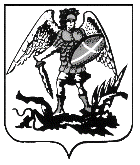 ПРАВИТЕЛЬСТВО АРХАНГЕЛЬСКОЙ ОБЛАСТИМИНИСТЕРСТВО СТРОИТЕЛЬСТВА И АРХИТЕКТУРЫ АРХАНГЕЛЬСКОЙ ОБЛАСТИП О С Т А Н О В Л Е Н И Еот «26» июля 2022 г. № 44-пг. АрхангельскО внесении изменений в правила землепользования и застройки муниципального образования «Сафроновское» Ленского  муниципального района Архангельской областиВ соответствии со статьей 32 Градостроительного кодекса Российской Федерации, подпунктом 4 пункта 1 статьи 7.6.1 областного закона 
от 23 сентября 2004 года № 259-внеоч.-ОЗ «О реализации государственных полномочий Архангельской области в сфере правового регулирования организации и осуществления местного самоуправления», подпунктом 7 пункта 11.2, пунктом 13 Положения о министерстве строительства 
и архитектуры Архангельской области, утвержденного постановлением Правительства Архангельской области от 11 июня 2015 года № 214-пп, 
на основании заключения комиссии по подготовке проектов правил землепользования и застройки муниципальных образований Архангельской области о результатах общественных обсуждений по проекту внесении изменений в правила землепользования и застройки муниципального образования «Сафроновское» Ленского муниципального района Архангельской области от 12 октября 2020 года министерство строительства и архитектуры Архангельской области постановляет:1. Утвердить изменения в правила землепользования и застройки муниципального образования «Сафроновское» Ленского муниципального района Архангельской области, утвержденные решением Собрания депутатов муниципального образования «Ленский муниципальный район» от 3 мая 2017 года № 179-н, изложив их в новой редакции согласно приложениям 
к настоящему постановлению.2. Разместить правила землепользования и застройки муниципального образования «Сафроновское» Ленского муниципального района Архангельской области с учетом изменений, утвержденных настоящим постановлением, в федеральной государственной информационной системе территориального планирования, на официальном сайте Правительства Архангельской области и на официальном сайте органа местного самоуправления Ленского муниципального района Архангельской области в информационно-телекоммуникационной сети «Интернет», а также 
в средствах массовой информации по решению органа местного самоуправления Ленского муниципального района Архангельской области.3. Настоящее постановление вступает в силу через десять дней со дня его официального опубликования.Министр строительства и архитектуры Архангельской области									      В.Г. Полежаев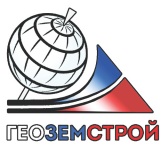 Общество с ограниченной ответственностью"ГЕОЗЕМСТРОЙ"Заказчик:Государственное автономное учреждение Архангельской области «Архангельский региональный центр по ценообразованию в строительстве»Договор от  № 22 ПРАВИЛА ЗЕМЛЕПОЛЬЗОВАНИЯ И ЗАСТРОЙКИ МУНИЦИПАЛЬНОГО ОБРАЗОВАНИЯ «САФРОНОВСКОЕ»ЛЕНСКОГО МУНИЦИПАЛЬНОГО РАЙОНА АРХАНГЕЛЬСКОЙ ОБЛАСТИРАЗДЕЛ I. ПОРЯДОК ПРИМЕНЕНИЯ ПРАВИЛ ЗЕМЛЕПОЛЬЗОВАНИЯ И ЗАСТРОЙКИ МУНИЦИПАЛЬНОГО ОБРАЗОВАНИЯ «САФРОНОВСКОЕ» И ВНЕСЕНИЯ В НИХ ИЗМЕНЕНИЙРАЗДЕЛ II. ГРАДОСТРОИТЕЛЬНОЕ ЗОНИРОВАНИЕДиректор ООО "ГЕОЗЕМСТРОЙ"					Прилепин В. А.Начальник отделаградостроительства и архитектуры				   Поздоровкина Н. В.Инженер проектировщик						Карауш В. Е.2020 годРаздел I. ПОРЯДОК ПРИМЕНЕНИЯ ПРАВИЛ ЗЕМЛЕПОЛЬЗОВАНИЯ И ЗАСТРОЙКИ МУНИЦИПАЛЬНОГО ОБРАЗОВАНИЯ «САФРОНОВСКОЕ» И ВНЕСЕНИЯ В НИХ ИЗМЕНЕНИЙГлава 1. Общие положенияОсновные понятия, используемые в правилах землепользования и застройкиВсе термины, понятия и определения, используемые в настоящих Правилах землепользования и застройки муниципального образования «Сафроновское» (далее – правила), применяются в соответствии с Градостроительным кодексом Российской Федерации, Земельным кодексом Российской Федерации, Водным кодексом Российской Федерации, Федеральным законом от 6 октября 2003 года № 131-ФЗ «Об общих принципах организации местного самоуправления в Российской Федерации», иными законодательными и нормативными актами Российской Федерации и Архангельской области.1.2. Назначение, область применения и содержание настоящих правилНастоящие правила разработаны в соответствии 
с Градостроительным кодексом Российской Федерации, Земельным кодексом Российской Федерации, Федеральным законом от 6 октября 2003 года 
№ 131-ФЗ «Об общих принципах организации местного самоуправления в Российской Федерации», Уставом сельского поселения «Сафроновское» Ленского муниципального района Архангельской области, генеральным планом муниципального образования «Сафроновское» Ленского муниципального района Архангельской области, с учетом положений иных актов и документов, определяющих основные направления социально-экономического и градостроительного развития территории сельского поселения «Сафроновское», охраны объектов культурного наследия, окружающей среды и рационального использования природных ресурсов.Настоящие правила разработаны в целях:создания условий для устойчивого развития территории сельского поселения «Сафроновское», сохранения окружающей среды и объектов культурного наследия;создания условий для планировки территории сельского поселения «Сафроновское»;обеспечения прав и законных интересов физических и юридических лиц, в том числе правообладателей земельных участков и объектов капитального строительства;создания условий для привлечения инвестиций, в том числе путем предоставления возможности выбора наиболее эффективных видов разрешенного использования земельных участков и объектов капитального строительства.Настоящие правила включают в себя:порядок применения настоящих правил и внесения в них изменений;карту градостроительного зонирования;градостроительные регламенты.Обязательным приложением к настоящим правилам являются сведения о границах территориальных зон, которые должны содержать графическое описание местоположения границ территориальных зон, перечень координат характерных точек этих границ в системе координат, используемой для ведения Единого государственного реестра недвижимости.Порядок применения настоящих правил и внесения в них изменений включает в себя положения:о регулировании землепользования и застройки органами местного самоуправления Ленского муниципального района Архангельской области; органами государственной власти Архангельской области;об изменении видов разрешенного использования земельных участков и объектов капитального строительства физическими и юридическими лицами;о подготовке документации по планировке территории органами местного самоуправление Ленского муниципального района Архангельской области;о проведении общественных обсуждений или публичных слушаний по вопросам землепользования и застройки;о внесении изменений в настоящие правила;о регулировании иных вопросов землепользования и застройки.Действие настоящих правил распространяется на всю территорию сельского поселения «Сафроновское». Настоящие правила обязательны к соблюдению органами государственной власти, органами местного самоуправления, физическими и юридическими лицами, должностными лицами, осуществляющими, регулирующими и контролирующими градостроительную деятельность на территории сельского поселения «Сафроновское».При использовании и застройке земельных участков положения настоящих правил обязательны при соблюдении наряду с техническими регламентами, нормативами градостроительного проектирования и иными обязательными требованиями, установленными в соответствии с законодательством Российской Федерации.Требования градостроительных регламентов, устанавливаемых настоящими правилами, сохраняются при изменении формы собственности на земельный участок, объект капитального строительства, при переходе права на земельный участок, объект капитального строительства.1.3. Ответственность за нарушение настоящих правилЗа нарушение настоящих правил физические и юридические лица, а также должностные лица несут ответственность в соответствии с законодательством Российской Федерации.1.4. Общие положения, относящиеся к ранее возникшим правамПринятые до введения в действие настоящих правил нормативные правовые акты органов местного самоуправления по вопросам землепользования и застройки применяются в части, не противоречащей настоящим правилам.Разрешения на строительство, реконструкцию объектов капитального строительства, выданные физическим и юридическим лицам до введения в действие настоящих правил или изменений в них, являются действительными.Земельные участки и объекты капитального строительства, существовавшие на законных основаниях до введения в действие настоящих правил, после введения их в действие и (или) внесения в них изменений являются не соответствующими настоящим правилам в случаях, когда:имеют вид (виды) использования, который не является разрешенным для соответствующих территориальных зон в соответствии с настоящими правилами;имеют вид (виды) использования, который является разрешенным для соответствующих территориальных зон в соответствии с настоящими правилами, но расположены в санитарно-защитных зонах или водоохранных зонах и иных зонах с особыми условиями использования, в пределах которых не предусмотрено размещение соответствующих объектов;имеют параметры меньше или больше допустимых значений, установленных настоящими правилами применительно к соответствующим территориальным зонам.Решения о предварительном согласовании места размещения объекта, принятые в установленном порядке до введения в действие настоящих правил, а также разрешенное использование земельных участков, указанное в гражданско-правовых договорах на земельные участки, заключенных до введения в действие настоящих правил, после введения их в действие и (или) внесения в них изменений сохраняются в течение сроков, установленных соответственно Земельным кодексом Российской Федерации и договором.Информация, указанная в градостроительном плане земельного участка, утвержденном до дня вступления в силу настоящих правил или изменений в них, может быть использована для подготовки проектной документации, для получения разрешения на строительство в течение трех лет со дня его выдачи.1.5. Перераспределение полномочий в области градостроительной деятельности между органами государственной власти Архангельской области и органами местного самоуправления муниципальных образований Архангельской областиПерераспределение полномочий в области градостроительной деятельности между органами государственной власти Архангельской области и органами местного самоуправления Ленского муниципального района Архангельской области регулируется положениями части 1.2 статьи 17 Федерального закона от 6 октября 2003 года № 131-ФЗ «Об общих принципах организации местного самоуправления в Российской Федерации», статьи 8.2 Градостроительного кодекса Российской Федерации, Законом Архангельской области от 23 сентября 2004 года № 259-внеоч.-ОЗ «О реализации государственных полномочий Архангельской области в сфере правового регулирования организации и осуществления местного самоуправления».1.6. Комиссия по подготовке проекта правил землепользования и застройкиКомиссия по подготовке проекта правил землепользования и застройки (далее – комиссия) является постоянно действующим совещательным органом.В целях подготовки проекта правил, а также в целях рассмотрения вопросов, указанных в статье 6.2 главы 6 раздела I настоящих правил, создается комиссия уполномоченным органом государственной власти Архангельской области в сфере градостроительной деятельности.В целях рассмотрения вопросов, указанных в статье 2.4 главы 2 и статье 3.2 главы 3 раздела I настоящих правил, создается комиссия органом местного самоуправления Ленского муниципального района Архангельской области.Комиссия осуществляет свою деятельность на основании порядка, установленного с учетом требований Градостроительного кодекса Российской Федерации и законов Архангельской области.Состав и порядок деятельности комиссии утверждается в порядке, установленном действующим законодательством. Порядок деятельности комиссии, указанной в части 18 настоящих правил, утвержден постановлением Министерства строительства и архитектуры Архангельской области от 2 декабря 2019 года № 20-п.Глава 2. Положение о регулировании землепользования и застройки органами местного самоуправления, органами государственной власти Архангельской области2.1. Землепользование и застройка земельных участков, на которые распространяется действие градостроительных регламентовГрадостроительным регламентом определяется правовой режим земельных участков, равно как и всего, что находится над и под поверхностью земельных участков и используется в процессе их застройки и последующей эксплуатации объектов капитального строительства.Градостроительные регламенты устанавливаются с учетом:фактического использования земельных участков и объектов капитального строительства в границах территориальной зоны;возможности сочетания в пределах одной территориальной зоны различных видов существующего и планируемого использования земельных участков и объектов капитального строительства;функциональных зон и характеристик их планируемого развития, определенных генеральным планом муниципального образования «Сафроновское»;видов территориальных зон;требований охраны объектов культурного наследия, а также особо охраняемых природных территорий, иных природных объектов.Действие градостроительного регламента распространяется в равной мере на все земельные участки и объекты капитального строительства, расположенные в пределах границ территориальной зоны, обозначенной на карте градостроительного зонирования.В градостроительных регламентах в отношении земельных участков и объектов капитального строительства, расположенных в пределах соответствующей территориальной зоны, указываются:виды разрешенного использования земельных участков и объектов капитального строительства, которые включают:основные виды разрешенного использования – виды разрешенного использования, которые правообладателями земельных участков и объектов капитального строительства, за исключением органов государственной власти, органов местного самоуправления, государственных и муниципальных учреждений, государственных и муниципальных унитарных предприятий, выбираются самостоятельно без дополнительных разрешений и согласований;условно разрешенные виды использования – виды разрешенного использования, разрешение о применении которых предоставляется в порядке, предусмотренном законодательством и статьей 3.2 главы 3 раздела I настоящих правил;вспомогательные виды разрешенного использования – виды, которые могут применяться только в качестве дополнительных по отношению к основным видам разрешенного использования или условно разрешенным видам использования на территории одного земельного участка и осуществляемые совместно с ними, если иное не предусмотрено настоящими правилами.предельные (минимальные и (или) максимальные) размеры земельных участков и предельные параметры разрешенного строительства, реконструкции объектов капитального строительства, которые включают:предельные (минимальные и (или) максимальные) размеры земельных участков, в том числе их площадь;минимальные отступы от границ земельных участков в целях определения мест допустимого размещения зданий, строений, сооружений за пределами которых запрещено строительство зданий, строений, сооружений;предельное количество этажей или предельная высота зданий, строений, сооружений;максимальный процент застройки в границах земельного участка – отношение суммарной площади земельного участка, которая может быть застроена объектами капитального строительства, ко всей площади земельного участка;ограничения использования земельных участков и объектов капитального строительства, установленные в соответствии с законодательством Российской Федерации;расчетные показатели минимально допустимого уровня обеспеченности территории объектами коммунальной, транспортной, социальной инфраструктур и расчетные показатели максимально допустимого уровня территориальной доступности указанных объектов для населения в случае, если в границах территориальной зоны, применительно к которой устанавливается градостроительный регламент, предусматривается осуществление деятельности по комплексному развитию территории.Установление основных видов разрешенного использования земельных участков и объектов капитального строительства является обязательным применительно к каждой территориальной зоне, в отношении которой устанавливается градостроительный регламент.Применение вспомогательных видов разрешенного использования допускается при соблюдении следующих условий:вспомогательные виды разрешенного использования должны быть выбраны из числа видов, установленных в качестве вспомогательных видов разрешенного использования для территориальной зоны, в границах которой находится земельный участок;вспомогательный вид разрешенного использования не может применяться без реализации основного вида разрешенного использования и должен осуществляться только совместно с основными и условно разрешенными видами использования земельных участков;  в случае если вспомогательный вид разрешенного использования предусматривает размещение объектов капитального строительства, то их строительство может опережать во времени реализацию основных, условно разрешенных видов разрешенного использования (но не может быть единственным фактическим использованием земельного участка);При подготовке настоящих правил в части установления границ территориальных зон и градостроительных регламентов должна быть обеспечена возможность размещения на территории сельского поселения «Сафроновское» предусмотренных документами территориального планирования объектов федерального значения, объектов регионального значения, объектов местного значения (за исключением линейных объектов).В случае, если земельный участок и объект капитального строительства расположены в границах зон с особыми условиями использования территорий, правовой режим использования и застройки земельного участка определяется градостроительным регламентом и совокупностью ограничений, установленных в соответствии с законодательством Российской Федерации.Градостроительные регламенты обязательны для исполнения правообладателями земельных участков и объектов капитального строительства, иными физическими и юридическими лицами в случаях, установленных настоящими правилами, при осуществлении планировки территории, архитектурно-строительного проектирования, строительства, реконструкции, эксплуатации объектов капитального строительства и иных действий, связанных с градостроительной деятельностью и земельными отношениями, осуществляемыми на территории сельского поселения «Сафроновское».К земельным участкам, иным объектам недвижимости, расположенным в пределах зон с особыми условиями использования территорий, указанных в части 160 настоящих правил, градостроительные регламенты, определенные применительно к соответствующим территориальным зонам, указанным в части 159 настоящих правил, применяются с учетом ограничений, предусмотренных действующим законодательством Российской Федерации.Для каждого земельного участка, объекта капитального строительства, расположенного в границах сельского поселения «Сафроновское», разрешенным считается такое использование, которое соответствует:градостроительным регламентам, установленным в главе 1 раздела III настоящих правил;техническим регламентам, региональным и местным нормативам градостроительного проектирования;ограничениям по условиям охраны объекта культурного наследия, экологическим и санитарно-эпидемиологическим условиям, если земельный участок или иной объект недвижимости расположен в соответствующей зоне с особыми условиями использования территории;иным ограничениям на использование объектов капитального строительства (включая нормативные правовые акты об установлении публичных сервитутов, договоры об установлении сервитутов, иные предусмотренные законодательством документы).Изменение одного вида на другой вид разрешенного использования земельных участков и объектов капитального строительства осуществляется в соответствии со статьей 3.1 главы 3 раздела I настоящих правил.Для любого объекта капитального строительства разрешенным является то использование, которое указано в градостроительном регламенте, как соответствующее виду использования земельного участка, на котором располагается данный объект капитального строительства.2.2. Использование земельных участков, на которые действие градостроительных регламентов не распространяется или для которых градостроительные регламенты не устанавливаютсяДействие градостроительного регламента не распространяется на земельные участки:1) в границах территорий памятников и ансамблей, включенных в единый государственный реестр объектов культурного наследия (памятников истории и культуры) народов Российской Федерации (далее – реестр объектов культурного наследия), а также в границах территорий памятников или ансамблей, которые являются выявленными объектами культурного наследия и решения о режиме содержания, параметрах реставрации, консервации, воссоздания, ремонта и приспособлении которых принимаются в порядке, установленном законодательством Российской Федерации об охране объектов культурного наследия;2) в границах территорий общего пользования;3) предназначенные для размещения линейных объектов и (или) занятые линейными объектами;4) предоставленные для добычи полезных ископаемых. Градостроительные регламенты не устанавливаются для земель лесного фонда, земель, покрытых поверхностными водами, земель запаса, земель особо охраняемых природных территорий (за исключением земель лечебно-оздоровительных местностей и курортов), сельскохозяйственных угодий в составе земель сельскохозяйственного назначения, земельных участков, расположенных в границах особых экономических зон и территорий опережающего социально-экономического развития.Использование земель или земельных участков из состава земель лесного фонда, земель или земельных участков, расположенных в границах особо охраняемых природных территорий (за исключением территорий населенных пунктов, включенных в состав особо охраняемых природных территорий), определяется соответственно лесохозяйственным регламентом, положением об особо охраняемой природной территории в соответствии с лесным законодательством, законодательством об особо охраняемых природных территориях.Применительно к территориям достопримечательных мест, землям лечебно-оздоровительных местностей и курортов, зонам с особыми условиями использования территорий градостроительные регламенты устанавливаются в соответствии с законодательством Российской Федерации.В границах территорий памятников и ансамблей, включенных в реестр объектов культурного наследия, а также в границах территорий памятников или ансамблей, которые являются выявленными объектами культурного наследия, использование земельных участков осуществляется в соответствии с законодательством об охране объектов культурного наследия.Использование земельных участков, предназначенных для добычи полезных ископаемых, определяется в соответствии с законодательством о недрах.Использование земельных участков, занятых водными объектами, осуществляется в соответствии с водным законодательством.Использование земельных участков в границах особых экономических зон определяется органами управления особыми экономическими зонами.2.3. Особенности использования земельных участков и объектов капитального строительства, виды разрешенного использования и предельные параметры которых не соответствуют градостроительным регламентамЗемельные участки или объекты капитального строительства, виды разрешенного использования, предельные (минимальные и (или) максимальные) размеры и предельные параметры которых не соответствуют градостроительному регламенту, могут использоваться без установления срока приведения их в соответствие с градостроительным регламентом, за исключением случаев, если использование таких земельных участков и объектов капитального строительства опасно для жизни или здоровья человека, для окружающей среды, объектов культурного наследия.Реконструкция указанных объектов капитального строительства может осуществляться только путем приведения таких объектов в соответствие с градостроительным регламентом или путем уменьшения их несоответствия предельным параметрам разрешенного строительства, реконструкции.Изменение видов разрешенного использования несоответствующих установленным настоящими правилами градостроительным регламентам земельных участков и объектов капитального строительства может осуществляться путем приведения их в соответствие с видами разрешенного использования земельных участков и объектов капитального строительства, установленными градостроительным регламентом.В случае, если использование указанных в части 44 настоящих правил земельных участков или объектов капитального строительства продолжается и опасно для жизни или здоровья человека, для окружающей среды, объектов культурного наследия, может быть наложен запрет на использование таких земельных участков и объектов в соответствии с федеральными законамиВ случае реконструкции объектов капитального строительства, сведения о которых внесены в Единый государственный реестр недвижимости до вступления в силу настоящих правил, минимальный отступ таких объектов капитального строительства от красных линий и (или) от границ смежных земельных участков принимается равным фактическому расстоянию объекта капитального строительства от красных линий и (или) от границ смежных земельных участков при условии соблюдения технических регламентов и противопожарных норм.2.4. Предоставление разрешения на отклонение от предельных параметров разрешенного строительства, реконструкции объектов капитального строительстваПравообладатели земельных участков, размеры которых меньше установленных градостроительным регламентом минимальных размеров, либо конфигурация, инженерно-геологические или иные характеристики которых неблагоприятны для застройки, вправе обратиться за разрешениями на отклонение от предельных параметров разрешенного строительства, реконструкции объектов капитального строительства. Отклонение от предельных параметров разрешенного строительства, реконструкции объектов капитального строительства разрешается для отдельного земельного участка при соблюдении требований технических регламентов. Правообладатели земельных участков вправе обратиться за разрешениями на отклонение от предельных параметров разрешенного строительства, реконструкции объектов капитального строительства, если такое отклонение необходимо в целях однократного изменения одного или нескольких предельных параметров разрешенного строительства, реконструкции объектов капитального строительства, установленных градостроительным регламентом для конкретной территориальной зоны, не более чем на десять процентов.Заинтересованное в получении разрешения на отклонение от предельных параметров разрешенного строительства, реконструкции объектов капитального строительства (далее – разрешение на отклонение от предельных параметров) лицо направляет в комиссию, указанную в части 19 настоящих правил, заявление о предоставлении такого разрешения. Заявление о предоставлении разрешения на отклонение от предельных параметров разрешенного строительства, реконструкции объектов капитального строительства может быть направлено в форме электронного документа, подписанного электронной подписью, в соответствии с требованиями Федерального закона от 6 апреля 2011 года № 63-ФЗ «Об электронной подписи». Порядок предоставления разрешения на отклонение от предельных параметров устанавливается в соответствии со статьей 40 Градостроительного кодекса Российской Федерации.Проект решения о предоставлении разрешения на отклонение от предельных параметров подлежит рассмотрению на общественных обсуждениях или публичных слушаниях, проводимых в порядке, установленном статьей 5.1 Градостроительного кодекса Российской Федерации с учетом положений статьи 39 Градостроительного кодекса Российской Федерации, за исключением случая, указанного в части 50 настоящих правил, в соответствии с порядком организации и проведения общественных обсуждений или публичных слушаний, утверждаемом представительным органом местного самоуправления Ленского муниципального района Архангельской области. На основании заключения о результатах общественных обсуждений или публичных слушаний по проекту решения о предоставлении разрешения на отклонение от предельных параметров комиссия, указанная в части 19 настоящих правил, осуществляет подготовку рекомендаций о предоставлении разрешения на отклонение от предельных параметров либо об отказе в предоставлении разрешения на отклонение от предельных параметров с указанием причин принятого решения и направляет главе администрации Ленского муниципального района Архангельской области для принятия решения о предоставлении разрешения на отклонение от предельных параметров либо об отказе в предоставлении разрешения на отклонение от предельных параметров с указанием причин принятого решения.Со дня поступления в орган местного самоуправления уведомления о выявлении самовольной постройки от исполнительного органа государственной власти, должностного лица, государственного учреждения или органа местного самоуправления, указанных в части 2 статьи 55.32 Градостроительного кодекса Российской Федерации, не допускается предоставление разрешения на отклонение от предельных параметров в отношении земельного участка, на котором расположена такая постройка, до ее сноса или приведения в соответствие с установленными требованиями, за исключением случаев, если по результатам рассмотрения данного уведомления органом местного самоуправления в исполнительный орган государственной власти, должностному лицу, в государственное учреждение или орган местного самоуправления, которые указаны в части 2 статьи 55.32 Градостроительного кодекса Российской Федерации и от которых поступило данное уведомление, направлено уведомление о том, что наличие признаков самовольной постройки не усматривается либо вступило в законную силу решение суда об отказе в удовлетворении исковых требований о сносе самовольной постройки или ее приведении в соответствие с установленными требованиями.Расходы, связанные с организацией и проведением общественных обсуждений или публичных слушаний по проекту решения о предоставлении разрешения на отклонение от предельных параметров несет физическое или юридическое лицо, заинтересованное в предоставлении такого разрешения.Физическое или юридическое лицо вправе оспорить в судебном порядке решение о предоставлении разрешения на отклонение от предельных параметров или об отказе в предоставлении разрешения на отклонение от предельных параметров.Глава 3. Положение об изменении видов разрешенного использования земельных участков и объектов капитального строительства физическими и юридическими лицами3.1. Общие положения об изменении видов разрешенного использования земельных участков и объектов капитального строительства физическими и юридическими лицамиИзменение одного вида разрешенного использования земельных участков и объектов капитального строительства на другой вид такого использования осуществляется в соответствии с градостроительным регламентом при условии соблюдения требований технических регламентов, нормативов градостроительного проектирования и иных обязательных требований, установленных в соответствии с законодательством Российской Федерации.Изменение видов разрешенного использования земельных участков и объектов капитального строительства, установленных в соответствии с документацией по планировке территории, допускается при условии внесения изменений в соответствующую документацию по планировке территории в порядке, установленном статьями 45, 46 Градостроительного кодекса Российской Федерации.Со дня принятия решения о комплексном развитии территории и до дня утверждения документации по планировке территории, в отношении которой принято решение о ее комплексном развитии, изменение вида разрешенного использования земельных участков и (или) объектов капитального строительства, расположенных в границах такой территории, не допускается.Предоставление разрешения на условно разрешенный вид использования земельного участка или объекта капитального строительства осуществляется в соответствии со статьей 3.2 главы 3 раздела I настоящих правил.Решения об изменении одного вида разрешенного использования земельных участков и объектов капитального строительства, расположенных на землях, на которые действие градостроительных регламентов не распространяется или для которых градостроительные регламенты не устанавливаются, на другой вид такого использования принимаются в соответствии с федеральными законами.Изменение видов разрешенного использования объектов капитального строительства, связанное с переводом жилых помещений в них из жилых помещений в нежилые помещения и нежилых помещений в жилые помещения осуществляются администрацией Ленского муниципального района Архангельской области с учетом требований законодательства о градостроительной деятельности, жилищного законодательства.3.2. Предоставление разрешения на условно разрешенный вид использования земельного участка или объекта капитального строительстваФизическое или юридическое лицо, заинтересованное в предоставлении разрешения на условно разрешенный вид использования земельного участка или объекта капитального строительства (далее – разрешение на условно разрешенный вид использования), направляет заявление о предоставлении разрешения на условно разрешенный вид использования в комиссию, указанную в части 19 настоящих правил. Заявление о предоставлении разрешения на условно разрешенный вид использования может быть направлено в форме электронного документа, подписанного электронной подписью в соответствии с требованиями Федерального закона от 6 апреля 2011 года № 63-ФЗ «Об электронной подписи».Разрешение на условно разрешенный вид использования земельного участка или объекта капитального строительства предоставляется применительно к земельному участку или объекту капитального строительства, расположенному на территории сельского поселения «Сафроновское», на которые распространяется действие градостроительного регламента.Порядок предоставления разрешения на условно разрешенный вид использования устанавливается в соответствии со статьей 39 Градостроительного кодекса Российской Федерации. Проект решения о предоставлении разрешения на условно разрешенный вид использования подлежит обсуждению на общественных обсуждениях или публичных слушаниях, проводимых в порядке, установленном статьей 5.1 Градостроительного кодекса Российской Федерации, с учетом положений статьи 39 Градостроительного кодекса Российской Федерации, в соответствии с порядком организации и проведения общественных обсуждений или публичных слушаний, утвержденным представительным органом местного самоуправления Ленского муниципального района Архангельской области.На основании заключения о результатах общественных обсуждений или публичных слушаний по проекту решения о предоставлении разрешения на условно разрешенный вид использования комиссия, указанная в части 19 настоящих правил, осуществляет подготовку рекомендаций о предоставлении разрешения либо об отказе в предоставлении такого разрешения с указанием причин принятого решения и направляет главе администрации Ленского муниципального района Архангельской области для принятия решения о предоставлении разрешения на условно разрешенный вид использования либо об отказе в предоставлении такого разрешения.На основании указанных в части 68 настоящих правил рекомендаций глава администрации Ленского муниципального района Архангельской области в течение трех дней со дня поступления таких рекомендаций принимает решение о предоставлении разрешения на условно разрешенный вид использования или об отказе в предоставлении такого разрешения. Указанное решение подлежит опубликованию в порядке, установленном для официального опубликования муниципальных правовых актов, иной официальной информации, и размещается на официальном сайте Ленского муниципального района Архангельской области в информационно- телекоммуникационной сети «Интернет».В случае, если условно разрешенный вид использования земельного участка или объекта капитального строительства включен в градостроительный регламент в установленном для внесения изменений в настоящие правила порядке после проведения общественных обсуждений или публичных слушаний по инициативе физического или юридического лица, заинтересованного в предоставлении разрешения на условно разрешенный вид использования, решение о предоставлении разрешения на условно разрешенный вид использования такому лицу принимается без проведения общественных обсуждений или публичных слушаний. Со дня поступления в орган местного самоуправления уведомления о выявлении самовольной постройки от исполнительного органа государственной власти, должностного лица, государственного учреждения или органа местного самоуправления, указанных в части 2 статьи 55.32 Градостроительного кодекса Российской Федерации, не допускается предоставление разрешения на условно разрешенный вид использования в отношении земельного участка, на котором расположена такая постройка, или в отношении такой постройки до ее сноса или приведения в соответствие с установленными требованиями, за исключением случаев, если по результатам рассмотрения данного уведомления органом местного самоуправления в исполнительный орган государственной власти, должностному лицу, в государственное учреждение или орган местного самоуправления, которые указаны в части 2 статьи 55.32 Градостроительного кодекса Российской Федерации и от которых поступило данное уведомление, направлено уведомление о том, что наличие признаков самовольной постройки не усматривается либо вступило в законную силу решение суда об отказе в удовлетворении исковых требований о сносе самовольной постройки или о ее приведении в соответствие с установленными требованиями.Расходы, связанные с организацией и проведением общественных обсуждений или публичных слушаний по вопросу предоставления разрешения на условно разрешенный вид использования, несет физическое или юридическое лицо, заинтересованное в предоставлении такого разрешения.Физическое или юридическое лицо вправе оспорить в судебном порядке решение о предоставлении разрешения на условно разрешенный вид использования или об отказе в предоставлении такого разрешения.Глава 4. Положение о подготовке документации по планировке территории органами местного самоуправления Ленского муниципального района Архангельской области4.1. Общие положения о подготовке документации по планировке территории, порядок внесения в нее изменений и ее отменыПодготовка документации по планировке территории осуществляется в целях обеспечения устойчивого развития территорий, в том числе выделения элементов планировочной структуры, установления границ земельных участков, установления границ зон планируемого размещения объектов капитального строительства.Подготовка документации по планировке территории в целях размещения объекта капитального строительства является обязательной в следующих случаях:необходимо изъятие земельных участков для государственных или муниципальных нужд в связи с размещением объекта капитального строительства федерального, регионального или местного значения;необходимы установление, изменение или отмена красных линий;необходимо образование земельных участков в случае, если в соответствии с земельным законодательством образование земельных участков осуществляется только в соответствии с проектом межевания территории;размещение объекта капитального строительства планируется на территориях двух и более муниципальных образований, имеющих общую границу (за исключением случая, если размещение такого объекта капитального строительства планируется осуществлять на землях или земельных участках, находящихся в государственной или муниципальной собственности, и для размещения такого объекта капитального строительства не требуется предоставление земельных участков, находящихся в государственной или муниципальной собственности, и установление сервитутов);планируются строительство, реконструкция линейного объекта (за исключением случая, если размещение линейного объекта планируется осуществлять на землях или земельных участках, находящихся в государственной или муниципальной собственности, и для размещения такого линейного объекта не требуются предоставление земельных участков, находящихся в государственной или муниципальной собственности, и установление сервитутов). Постановлением Правительства Российской Федерации от 12 ноября 2020 года № 1816 «Об утверждении перечня случаев, при которых для строительства, реконструкции линейного объекта не требуется подготовка документации по планировке территории, перечня случаев, при которых для строительства, реконструкции объекта капитального строительства не требуется получение разрешения на строительство, внесении изменений в перечень видов объектов, размещение которых может осуществляться на землях или земельных участках, находящихся в государственной или муниципальной собственности, без предоставления земельных участков и установления сервитутов, и о признании утратившими силу некоторых актов Правительства Российской Федерации» установлены иные случаи, при которых для строительства, реконструкции линейного объекта не требуется подготовка документации по планировке территории;планируется размещение объекта капитального строительства, не являющегося линейным объектом, и необходимых для обеспечения его функционирования объектов капитального строительства в границах особо охраняемой природной территории или в границах земель лесного фонда;планируется осуществление комплексного развития территории;планируется строительство объектов индивидуального жилищного строительства с привлечением денежных средств участников долевого строительства в соответствии с Федеральным законом от 30 декабря 2004 года № 214-ФЗ «Об участии в долевом строительстве многоквартирных домов и иных объектов недвижимости и о внесении изменений в некоторые законодательные акты Российской Федерации».Применительно к территории ведения гражданами садоводства или огородничества для собственных нужд, территории, в границах которой не предусматривается осуществление комплексного развития территории, а также не планируется размещение линейных объектов, допускается подготовка проекта межевания территории без подготовки проекта планировки территории в целях, предусмотренных частью 2 статьи 43 Градостроительного кодекса Российской Федерации.Особенности подготовки документации по планировке территории садоводства или огородничества устанавливаются Федеральным законом от 29 июля 2017 года № 217-ФЗ «О ведении гражданами садоводства и огородничества для собственных нужд и о внесении изменений в отдельные законодательные акты Российской Федерации».Подготовка документации по планировке территории осуществляется в отношении выделяемых проектом планировки территории одного или нескольких смежных элементов планировочной структуры, определенных правилами землепользования и застройки территориальных зон и (или) установленных схемой территориального планирования Ленского муниципального района Архангельской области, генеральным планом муниципального образования «Сафроновское» функциональных зон, территории, в отношении которой предусматривается осуществление комплексного развития территории.При подготовке документации по планировке территории до установления границ зон с особыми условиями использования территории учитываются размеры этих зон и ограничения по использованию территории в границах таких зон, которые устанавливаются в соответствии с законодательством Российской Федерации.Внесение изменений в документацию по планировке территории допускается путем утверждения ее отдельных частей в соответствии с Градостроительным кодексом Российской Федерации и настоящими правилами.Решение о подготовке документации по планировке территории применительно к территории сельского поселения «Сафроновское», за исключением случаев, указанных в частях 2-4.2 и 5.2 статьи 45 Градостроительного кодекса Российской Федерации, принимается администрацией Ленского муниципального района Архангельской области по собственной инициативе, либо по инициативе органов местного самоуправления сельского поселения «Сафроновское», либо на основании предложений физических или юридических лиц о подготовке документации по планировке территории. В случае подготовки документации по планировке территории заинтересованными лицами, указанными в части 81 настоящих правил, принятие администрацией Ленского муниципального района Архангельской области решения о подготовке документации по планировке территории не требуется.Решения о подготовке документации по планировке территории принимаются самостоятельно:лицами, с которыми заключены договоры о комплексном развитии территории;правообладателями существующих линейных объектов, подлежащих реконструкции, в случае подготовки документации по планировке территории в целях их реконструкции (за исключением случая, указанного в части 83 настоящих правил);субъектами естественных монополий, организациями коммунального комплекса в случае подготовки документации по планировке территории для размещения объектов федерального значения, объектов регионального значения, объектов местного значения (за исключением случая, указанного в части 83 настоящих правил);садоводческим или огородническим некоммерческим товариществом в отношении земельного участка, предоставленного такому товариществу для ведения садоводства или огородничества.В случаях, предусмотренных частью 81 настоящих правил, подготовка документации по планировке территории осуществляется указанными лицами за счет их средств самостоятельно или привлекаемыми организациями в соответствии с законодательством Российской Федерации. Расходы указанных лиц на подготовку документации по планировке территории не подлежат возмещению за счет средств бюджетов бюджетной системы Российской Федерации.В случае, если в связи с планируемыми строительством, реконструкцией линейного объекта федерального значения, линейного объекта регионального значения, линейного объекта местного значения в соответствии с утвержденным проектом планировки территории необходима реконструкция существующих линейного объекта или линейных объектов, такая реконструкция существующих линейного объекта или линейных объектов может осуществляться на основании указанного проекта планировки территории (за исключением случаев, если для такой реконструкции существующих линейного объекта или линейных объектов не требуется разработка проекта планировки территории). При этом указанный проект планировки территории подлежит согласованию с органом государственной власти или органом местного самоуправления, уполномоченными на утверждение проекта планировки территории существующих линейного объекта или линейных объектов, подлежащих реконструкции в связи с предусмотренными настоящей частью планируемыми строительством, реконструкцией линейного объекта федерального значения, линейного объекта регионального значения, линейного объекта местного значения, за исключением случая, предусмотренного частью 22 статьи 45 Градостроительного кодекса Российской Федерации. Предметом такого согласования являются предусмотренные данным проектом планировки территории границы зон планируемого размещения существующих линейного объекта или линейных объектов, подлежащих реконструкции в связи с планируемыми строительством, реконструкцией линейного объекта федерального значения, линейного объекта регионального значения, линейного объекта местного значения. Срок такого согласования проекта планировки территории не может превышать пятнадцать рабочих дней со дня его поступления в указанные орган государственной власти или орган местного самоуправления. В случае, если по истечении этих пятнадцати рабочих дней указанными органами не представлены в орган государственной власти или орган местного самоуправления, уполномоченные на утверждение проекта планировки территории в целях планируемых строительства, реконструкции линейного объекта федерального значения, линейного объекта регионального значения, линейного объекта местного значения, возражения относительно данного проекта планировки территории, данный проект планировки территории считается согласованным.4.2. Проект планировки территорииПодготовка проектов планировки территории осуществляется для выделения элементов планировочной структуры, установления границ территорий общего пользования, границ зон планируемого размещения объектов капитального строительства, определения характеристик и очередности планируемого развития территории.Проект планировки территории состоит из основной части, которая подлежит утверждению, и материалов по ее обоснованию.Основная часть проекта планировки территории включает в себя:чертеж или чертежи планировки территории, на которых отображаются:красные линии;границы существующих и планируемых элементов планировочной структуры;границы зон планируемого размещения объектов капитального строительства;положение о характеристиках планируемого развития территории, в том числе о плотности и параметрах застройки территории (в пределах, установленных градостроительным регламентом), о характеристиках объектов капитального строительства жилого, производственного, общественно-делового и иного назначения и необходимых для функционирования таких объектов и обеспечения жизнедеятельности граждан объектов коммунальной, транспортной, социальной инфраструктур, в том числе объектов, включенных в программы комплексного развития систем коммунальной инфраструктуры, программы комплексного развития транспортной инфраструктуры, программы комплексного развития социальной инфраструктуры и необходимых для развития территории в границах элемента планировочной структуры;положения об очередности планируемого развития территории, содержащие этапы проектирования, строительства, реконструкции объектов капитального строительства жилого, производственного, общественно-делового и иного назначения и этапы строительства, реконструкции необходимых для функционирования таких объектов и обеспечения жизнедеятельности граждан объектов коммунальной, транспортной, социальной инфраструктур, в том числе объектов, включенных в программы комплексного развития систем коммунальной инфраструктуры, программы комплексного развития транспортной инфраструктуры, программы комплексного развития социальной инфраструктуры.Состав материалов по обоснованию проекта планировки территории установлен частью 4 статьи 42 Градостроительного кодекса Российской Федерации.Состав и содержание проектов планировки территории, предусматривающих размещение одного или нескольких линейных объектов, устанавливаются постановлением Правительства Российской Федерации от  № 564 «Об утверждении Положения о составе и содержании документации по планировке территории, предусматривающей размещение одного или нескольких линейных объектов».Подготовка документации по планировке территории осуществляется в соответствии с материалами и результатами инженерных изысканий в случаях, предусмотренных в соответствии с частью 90 настоящих правил.Виды инженерных изысканий, необходимых для подготовки документации по планировке территории, порядок их выполнения, а также случаи, при которых требуется их выполнение, устанавливаются постановлением Правительства Российской Федерации от 31 марта 2017 года № 402 «Об утверждении Правил выполнения инженерных изысканий, необходимых для подготовки документации по планировке территории, перечня видов инженерных изысканий, необходимых для подготовки документации по планировке территории, и о внесении изменений в постановление Правительства Российской Федерации от  № 20».Инженерные изыскания для подготовки документации по планировке территории выполняются в целях получения: материалов о природных условиях территории, в отношении которой осуществляется подготовка такой документации, и факторах техногенного воздействия на окружающую среду, прогнозов их изменения в целях обеспечения рационального и безопасного использования указанной территории;материалов, необходимых для установления границ зон планируемого размещения объектов капитального строительства, уточнения их предельных параметров, установления границ земельных участков;материалов, необходимых для обоснования проведения мероприятий по организации поверхностного стока вод, частичному или полному осушению территории и других подобных мероприятий, инженерной защите и благоустройству территории.Порядок подготовки документации по планировке территории, разрабатываемой на основании решений органов местного самоуправления Ленского муниципального района Архангельской области, порядок принятия решения об утверждении документации по планировке территории для размещения объектов, указанных в частях 4, 4.1 и 5-5.2 статьи 45 Градостроительного кодекса Российской Федерации, подготовленной в том числе лицами, указанными в пунктах 2 и 3 части 81 настоящих правил, порядок внесения изменений в такую документацию, порядок отмены такой документации или ее отдельных частей, порядок признания отдельных частей такой документации не подлежащими применению устанавливаются Градостроительным кодексом Российской Федерации и нормативными правовыми актами администрации Ленского муниципального района Архангельской области в соответствии с частью 4 статьи 14 Федерального закона от 6 октября 2003 года № 131-ФЗ «Об общих принципах организации местного самоуправления в Российской Федерации».4.3. Подготовка проектов межевания территорииПодготовка проекта межевания территории осуществляется применительно к территории, расположенной в границах одного или нескольких смежных элементов планировочной структуры, границах определенной настоящими правилами территориальной зоны и (или) границах установленной схемой территориального планирования Ленского муниципального района Архангельской области, генеральным планом муниципального образования «Сафроновское» функциональной зоны, территории, в отношении которой предусматривается осуществление комплексного развития территории.Подготовка проекта межевания территории осуществляется для:определения местоположения границ образуемых и изменяемых земельных участков;установления, изменения, отмены красных линий для застроенных территорий, в границах которых не планируется размещение новых объектов капитального строительства, а также для установления, изменения, отмены красных линий в связи с образованием и (или) изменением земельного участка, расположенного в границах территории, применительно к которой не предусматривается осуществление комплексного развития территории, при условии, что такие установление, изменение, отмена влекут за собой исключительно изменение границ территории общего пользования.Проект межевания территории состоит из основной части, которая подлежит утверждению, и материалов по обоснованию этого проекта.Основная часть проекта межевания территории включает в себя текстовую часть (состав документов определен частью 5 статьи 43 Градостроительного кодекса Российской Федерации) и чертежи межевания территории.На чертежах межевания территории отображаются:границы планируемых (в случае, если подготовка проекта межевания территории осуществляется в составе проекта планировки территории) и существующих элементов планировочной структуры;красные линии, утвержденные в составе проекта планировки территории, или красные линии, утверждаемые, изменяемые проектом межевания территории в соответствии с пунктом 2 части 94 настоящих правил;линии отступа от красных линий в целях определения мест допустимого размещения зданий, строений, сооружений;границы образуемых и (или) изменяемых земельных участков, условные номера образуемых земельных участков, в том числе в отношении которых предполагается их резервирование и (или) изъятие для государственных или муниципальных нужд;границы публичных сервитутов.Состав материалов по обоснованию проекта межевания территории определен частью 7 статьи 43 Градостроительного кодекса Российской Федерации. При подготовке проекта межевания территории определение местоположения границ образуемых и (или) изменяемых земельных участков осуществляется в соответствии с градостроительными регламентами и нормами отвода земельных участков для конкретных видов деятельности, иными требованиями к образуемым и (или) изменяемым земельным участкам, установленными федеральными законами и законами субъектов Российской Федерации, техническими регламентами, сводами правил.В случае подготовки проекта межевания территории, расположенной в границах элемента или элементов планировочной структуры, утвержденных проектом планировки территории, в виде отдельного документа общественные обсуждения или публичные слушания не проводятся, за исключением случая подготовки проекта межевания территории для установления, изменения, отмены красных линий в связи с образованием и (или) изменением земельного участка, расположенного в границах территории, в отношении которой не предусматривается осуществление комплексного развития территории, при условии, что такие установление, изменение красных линий влекут за собой изменение границ территории общего пользования.4.4. Градостроительный план земельного участкаГрадостроительный план земельного участка выдается в целях обеспечения субъектов градостроительной деятельности информацией, необходимой для архитектурно-строительного проектирования, строительства, реконструкции объектов капитального строительства в границах земельного участка. В случае, если земельный участок для размещения объектов федерального значения, объектов регионального значения, объектов местного значения образуется из земель и (или) земельных участков, которые находятся в государственной или муниципальной собственности и которые не обременены правами третьих лиц, за исключением сервитута, публичного сервитута, выдача градостроительного плана земельного участка допускается до образования такого земельного участка в соответствии с земельным законодательством на основании утвержденных проекта межевания территории и (или) схемы расположения земельного участка или земельных участков на кадастровом плане территории.Источниками информации для подготовки градостроительного плана земельного участка являются документы территориального планирования и градостроительного зонирования, нормативы градостроительного проектирования, документация по планировке территории, сведения, содержащиеся в Едином государственном реестре недвижимости, федеральной государственной информационной системе территориального планирования, информационной системе обеспечения градостроительной деятельности, а также технические условия подключения (технологического присоединения) объектов капитального строительства к сетям инженерно-технического обеспечения.В градостроительном плане земельного участка содержится информация, указанная в части 3 статьи 57.3 Градостроительного кодекса Российской Федерации.В случае, если в соответствии с Градостроительным кодексом Российской Федерации размещение объекта капитального строительства не допускается при отсутствии документации по планировке территории, выдача градостроительного плана земельного участка для архитектурно-строительного проектирования, получения разрешения на строительство такого объекта капитального строительства допускается только после утверждения такой документации по планировке территории. При этом в отношении земельного участка, расположенного в границах территории, в отношении которой принято решение о комплексном развитии территории, выдача градостроительного плана земельного участка допускается только при наличии документации по планировке территории, утвержденной в соответствии с договором о комплексном развитии территории (за исключением случаев самостоятельной реализации Российской Федерацией, субъектом Российской Федерации или муниципальным образованием решения о комплексном развитии территории или реализации такого решения юридическим лицом, определенным в соответствии с Градостроительным кодексом Российской Федерацией или субъектом Российской Федерации).Форма градостроительного плана земельного участка, порядок ее заполнения, порядок присвоения номеров градостроительным планам земельных участков устанавливаются уполномоченным Правительством Российской Федерации федеральным органом исполнительной власти.Информация, указанная в градостроительном плане земельного участка, может быть использована для подготовки проектной документации, для получения разрешения на строительство в течение трех лет со дня его выдачи. По истечении этого срока использование информации, указанной в градостроительном плане земельного участка, не допускается.Глава 5. Положение о проведении общественных обсуждений или публичных слушаний по вопросам землепользования и застройки5.1. Общие положения о порядке проведения общественных обсуждений или публичных слушанийОбщественные обсуждения или публичные слушания по вопросам градостроительной деятельности проводятся в соответствии с требованиями статей 5.1, 28, 31 Градостроительного кодекса Российской Федерации, порядком организации и проведения общественных обсуждений или публичных слушаний, утвержденным нормативными правовыми актами уполномоченного органа государственной власти Архангельской области в сфере градостроительной деятельности и (или) нормативным правовым актом представительного органа местного самоуправления Ленского муниципального района Архангельской области.В целях соблюдения права человека на благоприятные условия жизнедеятельности, прав и законных интересов правообладателей земельных участков и объектов капитального строительства общественные обсуждения или публичные слушания проводятся по:проектам генеральных планов; проектам правил землепользования и застройки;проектам планировки территории;проектам межевания территории;проектам, предусматривающим внесение изменений в один из утвержденных документов, указанных в пунктах 1-4 настоящей части;проектам решений о предоставлении разрешения на условно разрешенный вид использования земельного участка или объекта капитального строительства;проектам решений о предоставлении разрешения на отклонение от предельных параметров разрешенного строительства, реконструкции объектов капитального строительства.Участниками общественных обсуждений или публичных слушаний по проектам генеральных планов, проектам правил землепользования и застройки, проектам планировки территории, проектам межевания территории, проектам правил благоустройства территорий, проектам, предусматривающим внесение изменений в один из указанных утвержденных документов, являются граждане, постоянно проживающие на территории, в отношении которой подготовлены данные проекты, правообладатели находящихся в границах этой территории земельных участков и (или) расположенных на них объектов капитального строительства, а также правообладатели помещений, являющихся частью указанных объектов капитального строительства.Участниками общественных обсуждений или публичных слушаний по проектам решений о предоставлении разрешения на условно разрешенный вид использования земельного участка или объекта капитального строительства, проектам решений о предоставлении разрешения на отклонение от предельных параметров разрешенного строительства, реконструкции объектов капитального строительства являются граждане, постоянно проживающие в пределах территориальной зоны, в границах которой расположен земельный участок или объект капитального строительства, в отношении которых подготовлены данные проекты, правообладатели находящихся в границах этой территориальной зоны земельных участков и (или) расположенных на них объектов капитального строительства, граждане, постоянно проживающие в границах земельных участков, прилегающих к земельному участку, в отношении которого подготовлены данные проекты, правообладатели таких земельных участков или расположенных на них объектов капитального строительства, правообладатели помещений, являющихся частью объекта капитального строительства, в отношении которого подготовлены данные проекты, а в случае, если условно разрешенный вид использования земельного участка или объекта капитального строительства может оказать негативное воздействие на окружающую среду, также правообладатели земельных участков и объектов капитального строительства, подверженных риску негативного воздействия на окружающую среду в результате реализации данных проектов.Продолжительность общественных обсуждений или публичных слушаний по проекту правил составляет не менее одного и не более трех месяцев со дня опубликования проекта.В случае подготовки изменений в настоящие правила в части внесения изменений в градостроительный регламент, установленный для конкретной территориальной зоны, а также в случае подготовки изменений в настоящие правила в связи с принятием решения о комплексном развитии территории, общественные обсуждения или публичные слушания по внесению изменений в настоящие правила проводятся в границах территориальной зоны, для которой установлен такой градостроительный регламент, в границах территории, подлежащей комплексному развитию. В этих случаях срок проведения общественных обсуждений или публичных слушаний не может быть более чем один месяц. Срок проведения общественных обсуждений или публичных слушаний по проектам решений о предоставлении разрешения на условно разрешенный вид использования земельного участка или объекта капитального строительства, по проектам решений о предоставлении разрешения на отклонение от предельных параметров разрешенного строительства, реконструкции объектов капитального строительства с момента оповещения жителей сельского поселения «Сафроновское» о времени и месте их проведения до дня опубликования заключения о результатах общественных обсуждений или публичных слушаний составляет не более одного месяца.Срок проведения общественных обсуждений или публичных слушаний по документации по планировке территории со дня оповещения жителей сельского поселения «Сафроновское» о времени и месте их проведения до дня опубликования заключения о результатах общественных обсуждений или публичных слушаний составляет не менее одного месяца и не более трех месяцев.Общественные обсуждения или публичные слушания по документации по планировке территории не проводятся в случаях, предусмотренных частью 12 статьи 43 и частью 22 статьи 45 Градостроительного кодекса Российской Федерации, а также в случае, если она подготовлена в отношении:1) территории в границах земельного участка, предоставленного садоводческому или огородническому некоммерческому товариществу для ведения садоводства или огородничества;2) территории для размещения линейных объектов в границах земель лесного фонда.Глава 6. Положение о внесении изменений в настоящие правила6.1. Основания для внесения изменений в настоящие правилаОснованиями для рассмотрения вопроса о внесении изменений в настоящие правила являются:несоответствие настоящих правил генеральному плану муниципального образования «Сафроновское» Ленского муниципального района Архангельской области, схеме территориального планирования Ленского муниципального района Архангельской области, возникшее в результате внесения изменений в генеральный план муниципального образования «Сафроновское» Ленского муниципального района Архангельской области или схему территориального планирования Ленского муниципального района Архангельской области;поступление от уполномоченного Правительством Российской Федерации федерального органа исполнительной власти обязательного для исполнения в сроки, установленные законодательством Российской Федерации, предписания об устранении нарушений ограничений использования объектов недвижимости, установленных на приаэродромной территории, которые допущены в настоящих правилах;поступление предложений об изменении границ территориальных зон, изменении градостроительных регламентов;несоответствие сведений о местоположении границ зон с особыми условиями использования территорий, территорий объектов культурного наследия, отображенных на карте градостроительного зонирования, содержащемуся в Едином государственном реестре недвижимости описанию местоположения границ указанных зон, территорий;несоответствие установленных градостроительным регламентом ограничений использования земельных участков и объектов капитального строительства, расположенных полностью или частично в границах зон с особыми условиями использования территорий, территорий достопримечательных мест федерального, регионального и местного значения, содержащимся в Едином государственном реестре недвижимости ограничениям использования объектов недвижимости в пределах таких зон, территорий;установление, изменение, прекращение существования зоны с особыми условиями использования территории, установление, изменение границ территории объекта культурного наследия, территории исторического поселения федерального значения, территории исторического поселения регионального значения;принятие решения о комплексном развитии территории;обнаружение мест захоронений погибших при защите Отечества, расположенных в границах сельского поселения «Сафроновское» Ленского муниципального района Архангельской области.В целях внесения изменений в настоящие правила в случаях, предусмотренных пунктами 4-7 части 116 и частью 131 настоящих правил, а также в случае однократного изменения видов разрешенного использования, установленных градостроительным регламентом для конкретной территориальной зоны, без изменения ранее установленных предельных параметров разрешенного строительства, реконструкции объектов капитального строительства и (или) в случае однократного изменения одного или нескольких предельных параметров разрешенного строительства, реконструкции объектов капитального строительства, установленных градостроительным регламентом для конкретной территориальной зоны, не более чем на десять процентов проведение общественных обсуждений или публичных слушаний, опубликование сообщения о принятии решения о подготовке проекта о внесении изменений в настоящие правила и подготовка заключения комиссии, указанной в части 18 настоящих правил, не требуются. В случае внесения изменений в настоящие правила в целях реализации решения о комплексном развитии территории, в том числе в соответствии с частью 5.2 статьи 30 Градостроительного кодекса Российской Федерации, такие изменения должны быть внесены в срок не позднее чем девяносто дней со дня утверждения проекта планировки территории в целях ее комплексного развития.Внесение изменений в настоящие правила в связи с обнаружением мест захоронений погибших при защите Отечества, расположенных в границах муниципального образования «Сафроновское» Ленского муниципального района Архангельской области, осуществляется в течение шести месяцев с даты обнаружения таких мест, при этом проведение общественных обсуждений или публичных слушаний не требуется.Со дня поступления в орган местного самоуправления уведомления о выявлении самовольной постройки от исполнительного органа государственной власти, должностного лица, государственного учреждения или органа местного самоуправления не допускается внесение в настоящие правила изменений, предусматривающих установление применительно к территориальной зоне, в границах которой расположена такая постройка, вида разрешенного использования земельных участков и объектов капитального строительства, предельных параметров разрешенного строительства, реконструкции объектов капитального строительства, которым соответствуют вид разрешенного использования и параметры такой постройки, до ее сноса или приведения в соответствие с установленными требованиями, за исключением случаев, если по результатам рассмотрения данного уведомления органом местного самоуправления в исполнительный орган государственной власти, должностному лицу, в государственное учреждение или в орган местного самоуправления и от которых поступило данное уведомление, направлено уведомление о том, что наличие признаков самовольной постройки не усматривается либо вступило в законную силу решение суда об отказе в удовлетворении исковых требований о сносе самовольной постройки или ее приведении в соответствие с установленными требованиями.В случаях, предусмотренных пунктами 4-6 части 116 настоящих правил, исполнительный орган государственной власти или орган местного самоуправления, уполномоченные на установление зон с особыми условиями использования территорий, границ территорий объектов культурного наследия, направляет в уполномоченный орган требование об отображении в правилах землепользования и застройки границ зон с особыми условиями использования территорий, территорий объектов культурного наследия, установления ограничений использования земельных участков и объектов капитального строительства в границах таких зон, территорий.В случае поступления требования, предусмотренного частью 121 настоящих правил, поступления от органа регистрации прав сведений об установлении, изменении или прекращении существования зоны с особыми условиями использования территории, о границах территории объекта культурного наследия либо со дня выявления предусмотренных пунктами 4-6 части 116 настоящих правил оснований для внесения изменений в настоящие правила уполномоченный орган обязан обеспечить внесение изменений в правила землепользования и застройки путем их уточнения в соответствии с таким требованием. При этом утверждение изменений в правила в целях их уточнения в соответствии с требованием, предусмотренным частью 121 настоящих правил, не требуется.Срок уточнения правил в соответствии с частью 122 настоящих правил в целях отображения границ зон с особыми условиями использования территорий, территорий объектов культурного наследия, установления ограничений использования земельных участков и объектов капитального строительства в границах таких зон, территорий не может превышать шесть месяцев со дня поступления требования, предусмотренного частью 121 настоящих правил, поступления от органа регистрации прав сведений об установлении, изменении или прекращении существования зоны с особыми условиями использования территории, о границах территории объекта культурного наследия либо со дня выявления предусмотренных пунктами 4-6 части 116 настоящих правил оснований для внесения изменений в настоящие правила.Утвержденные правила не применяются в части, противоречащей ограничениям использования земельных участков и (или) расположенных на них объектов недвижимости и осуществления экономической и иной деятельности, установленным на приаэродромной территории, в границах которых полностью или частично расположена приаэродромная территория, установленная в соответствии с Воздушным кодексом Российской Федерации (далее – ограничения использования объектов недвижимости, установленные на приаэродромной территории).Срок приведения правил в соответствие с ограничениями использования объектов недвижимости, установленными на приаэродромной территории, не может превышать шесть месяцев.6.2. Порядок внесения изменений в настоящие правилаПредложения о внесении изменений в настоящие правила на рассмотрение комиссии, указанной в части 18 настоящих правил, направляются:федеральными органами исполнительной власти в случаях, если настоящие правила могут воспрепятствовать функционированию, размещению объектов капитального строительства федерального значения;уполномоченными органами исполнительной власти Архангельской области в случаях, если настоящие правила могут воспрепятствовать функционированию, размещению объектов капитального строительства регионального значения;органами местного самоуправления Ленского муниципального района Архангельской области в случаях, если настоящие правила могут воспрепятствовать функционированию, размещению объектов капитального строительства местного значения;органами местного самоуправления сельского поселения «Сафроновское» в случаях, если необходимо совершенствовать порядок регулирования землепользования и застройки на территории сельского поселения «Сафроновское»;физическими или юридическими лицами в инициативном порядке либо в случаях, если в результате применения правил земельные участки и объекты капитального строительства не используются эффективно, причиняется вред их правообладателям, снижается стоимость земельных участков и объектов капитального строительства, не реализуются права и законные интересы граждан и их объединений;уполномоченным федеральным органом исполнительной власти или юридическим лицом, созданным Российской Федерацией и обеспечивающим реализацию принятого Правительством Российской Федерацией решения о комплексном развитии территории (далее - юридическое лицо, определенное Российской Федерацией);Правительством Архангельской области, органом местного самоуправления, принявшими решение о комплексном развитии территории, юридическим лицом, созданным Архангельской областью и обеспечивающим реализацию принятого Архангельской области решения о комплексном развитии территории (далее - юридическое лицо, определенное Архангельской областью), либо лицом, с которым заключен договор о комплексном развитии территории в целях реализации решения о комплексном развитии территории.Комиссия, указанная в части 18 настоящих правил, в течение двадцати пяти дней со дня поступления предложения о внесении изменения в настоящие правила осуществляет подготовку заключения, в котором содержатся рекомендации о внесении в соответствии с поступившим предложением изменения в настоящие правила или об отклонении такого предложения с указанием причин отклонения.Порядок внесения изменений в настоящие правила устанавливается Градостроительным кодексом Российской Федерации с учетом особенностей, установленных статьями 8.2, 33 Градостроительного кодекса Российской Федерации.Проект о внесении изменений в настоящие правила, предусматривающих приведение их в соответствие с ограничениями использования объектов недвижимости, установленными на приаэродромной территории, рассмотрению комиссией, указанной в части 18 настоящих правил, не подлежит.6.3. Внесение изменений в настоящие правила в целях размещения объектов федерального значения, объектов регионального значения, объектов местного значения (за исключением линейных объектов)При установлении границ территориальных зон и градостроительных регламентов должна быть обеспечена возможность размещения на территории сельского поселения «Сафроновское» предусмотренных документами территориального планирования объектов федерального значения, объектов регионального значения, объектов местного значения муниципального района (за исключением линейных объектов).В случае, если настоящими правилами не обеспечена в соответствии с частью 130 настоящих правил возможность размещения на территории сельского поселения «Сафроновское» предусмотренных документами территориального планирования объектов федерального значения, объектов регионального значения, объектов местного значения муниципального района (за исключением линейных объектов), уполномоченный федеральный орган исполнительной власти, уполномоченный орган исполнительной власти Архангельской области, орган местного самоуправления Ленского муниципального района Архангельской области направляют в уполномоченный орган исполнительной власти Архангельской области в соответствии с частью 16 настоящих правил требование о внесении изменений в настоящие правила в целях размещения указанных объектов.Внесение изменений в настоящие правила обеспечивается в течение 30 дней со дня получения такого требования. В целях внесения изменений в настоящие правила в случае, предусмотренном частью 131 настоящих правил, проведение общественных обсуждений или публичных слушаний не требуется.Глава 7. Положение о регулировании иных вопросов землепользования и застройки7.1. Комплексное развитие территорийВиды комплексного развития территории:комплексное развитие территории, осуществляемое в границах одного или нескольких элементов планировочной структуры, их частей, в которых расположены многоквартирные дома, указанные в части 135 настоящих правил (далее - комплексное развитие территории жилой застройки);комплексное развитие территории, осуществляемое в границах одного или нескольких элементов планировочной структуры, их частей, в которых расположены объекты капитального строительства, указанные в части 137 настоящих правил (далее - комплексное развитие территории нежилой застройки);комплексное развитие территории, осуществляемое в границах одного или нескольких элементов планировочной структуры, их частей, в которых расположены земельные участки, которые находятся в государственной либо муниципальной собственности, либо земельные участки, государственная собственность на которые не разграничена, в том числе с расположенными на них объектами капитального строительства, при условии, что такие земельные участки, объекты капитального строительства не обременены правами третьих лиц (далее - комплексное развитие незастроенной территории);комплексное развитие территории, осуществляемое по инициативе правообладателей земельных участков и (или) расположенных на них объектов недвижимости (далее - комплексное развитие территории по инициативе правообладателей).Комплексное развитие территории жилой застройки осуществляется в отношении застроенной территории, в границах которой расположены:многоквартирные дома, признанные аварийными и подлежащими сносу или реконструкции;многоквартирные дома, которые не признаны аварийными и подлежащими сносу или реконструкции и которые соответствуют критериям, установленным нормативным правовым актом Архангельской области. Такие критерии устанавливаются исходя из одного или нескольких следующих требований:физический износ основных конструктивных элементов многоквартирного дома (крыша, стены, фундамент) превышает определенное Архангельской областью значение;совокупная стоимость услуг и (или) работ по капитальному ремонту конструктивных элементов многоквартирных домов и внутридомовых систем инженерно-технического обеспечения, входящих в состав общего имущества в многоквартирных домах, в расчете на один квадратный метр общей площади жилых помещений превышает стоимость, определенную нормативным правовым актом Архангельской области;многоквартирные дома построены в период индустриального домостроения, определенный Архангельской областью, по типовым проектам, разработанным с использованием типовых изделий стен и (или) перекрытий;многоквартирные дома находятся в ограниченно работоспособном техническом состоянии. Порядок признания многоквартирных домов находящимися в ограниченно работоспособном техническом состоянии устанавливается федеральным органом исполнительной власти, осуществляющим функции по выработке и реализации государственной политики и нормативно-правовому регулированию в сфере строительства, архитектуры, градостроительства;в многоквартирных домах отсутствуют централизованные системы инженерно-технического обеспечения, определенные Архангельской областью.В границы территории, в отношении которой принимается решение о комплексном развитии территории жилой застройки, могут быть включены земельные участки и (или) расположенные на них объекты недвижимого имущества, не указанные в части 135 настоящих правил, при условии, что такие земельные участки и (или) объекты недвижимого имущества расположены в границах элемента планировочной структуры поселения, в котором расположены многоквартирные дома, указанные в части 135 настоящих правил.Комплексное развитие территории нежилой застройки осуществляется в отношении застроенной территории, в границах которой расположены земельные участки:на которых расположены объекты капитального строительства (за исключением многоквартирных домов), признанные в установленном Правительством Российской Федерации порядке аварийными и подлежащими сносу или реконструкции;на которых расположены объекты капитального строительства (за исключением многоквартирных домов), снос, реконструкция которых планируются на основании адресных программ, утвержденных Правительством Архангельской области;виды разрешенного использования которых и (или) виды разрешенного использования и характеристики расположенных на них объектов капитального строительства не соответствуют видам разрешенного использования земельных участков и объектов капитального строительства и предельным параметрам строительства, реконструкции объектов капитального строительства, установленным настоящими правилами;на которых расположены объекты капитального строительства, признанные в соответствии с гражданским законодательством самовольными постройками.В соответствии с Градостроительным кодексом Российской Федерации комплексное развитие территории осуществляется самостоятельно Российской Федерацией, субъектами Российской Федерации, муниципальными образованиями, юридическим лицом, определенным Российской Федерацией, юридическим лицом, определенным Архангельской областью, или лицами, с которыми заключены договоры о комплексном развитии территории.Решение о комплексном развитии территории принимается:Правительством Российской Федерации в установленном им порядке в одном из следующих случаев:в границах территории, подлежащей комплексному развитию, расположены исключительно земельные участки и (или) иные объекты недвижимости, находящиеся в федеральной собственности;реализация решения о комплексном развитии территории осуществляется в рамках приоритетного инвестиционного проекта субъекта Российской Федерации с привлечением средств федерального бюджета, за исключением средств, предназначенных для предоставления финансовой поддержки на переселение граждан из аварийного жилищного фонда;реализация решения о комплексном развитии территории будет осуществляться юридическим лицом, определенным Российской Федерацией;Правительством Архангельской области в одном из следующих случаев:реализация решения о комплексном развитии территории будет осуществляться с привлечением средств бюджета такого субъекта Российской Федерации;реализация решения о комплексном развитии территории будет осуществляться юридическим лицом, определенным Архангельской областью;территория, подлежащая комплексному развитию, расположена в границах двух и более муниципальных образований;главой администрации Ленского муниципального района Архангельской области в случаях, не предусмотренных пунктами 1 и 2 настоящей части.Проект решения о комплексном развитии территории жилой застройки, проект решения о комплексном развитии территории нежилой застройки, подготовленные главой местной администрации, подлежат согласованию с уполномоченным органом исполнительной власти субъекта Российской Федерации в порядке, установленном нормативным правовым актом Архангельской области. Предметом такого согласования являются границы территории, в отношении которой планируется принятие решения о ее комплексном развитии. Срок такого согласования не может превышать тридцать дней со дня поступления в уполномоченный орган исполнительной власти Архангельской области проекта решения о комплексном развитии территории жилой застройки, проекта решения о комплексном развитии территории нежилой застройки.7.2. Обеспечение доступности объектов социальной инфраструктуры, объектов жилищного строительства для маломобильных групп населения при осуществлении строительства (реконструкции) таких объектовПри планировке и застройке территорий необходимо обеспечивать доступность объектов социальной инфраструктуры для инвалидов и других маломобильных групп населения.При проектировании и реконструкции общественных, жилых и промышленных зданий следует предусматривать для инвалидов и других маломобильных групп населения условия жизнедеятельности, равные для остальных категорий населения, в соответствии с требованиями СП 31-102-99 "Свод правил. Требования доступности общественных зданий и сооружений для инвалидов и других маломобильных посетителей", принятого и рекомендованного к применению постановлением Государственного комитета Российской Федерации по строительству и жилищно-коммунальному комплексу от 29 ноября 1999 года № 73, РДС 35-201-99 "Руководящий документ системы. Порядок реализации требований доступности для инвалидов к объектам социальной инфраструктуры", утвержденного постановлением Государственного комитета Российской Федерации по строительству и жилищно-коммунальному комплексу и Министерства труда и социального развития Российской Федерации от 22 декабря 1999 года № 74/51, СП 35-104-2001 "Свод правил по проектированию и строительству. Здания и помещения с местами труда для инвалидов", одобренного и рекомендованного к применению постановлением Государственного комитета Российской Федерации по строительству и жилищно-коммунальному комплексу от 16 июля 2001 года № 69, СП 35-101-2001 "Свод правил. Проектирование зданий и сооружений с учетом доступности для маломобильных групп населения. Общие положения", одобренного и рекомендованного к применению постановлением Государственного комитета Российской Федерации по строительству и жилищно-коммунальному комплексу от 16 июля 2001 года № 70, СП 35-102-2001 "Свод правил. Жилая среда с планировочными элементами, доступными инвалидам", одобренного и рекомендованного к применению постановлением Государственного комитета Российской Федерации по строительству и жилищно-коммунальному комплексу от 16 июля 2001 года № 71, СП 35-103-2001 "Свод правил. Общественные здания и сооружения, доступные маломобильным посетителям", одобренного и рекомендованного к применению постановлением Государственного комитета Российской Федерации по строительству и жилищно-коммунальному комплексу от 16 июля 2001 года № 72, СП 35-105-2002 "Свод правил. Реконструкция городской застройки с учетом доступности для инвалидов и других маломобильных групп населения", одобренного и рекомендованного к применению постановлением Государственного комитета Российской Федерации по строительству и жилищно-коммунальному комплексу от 19 июля 2002 года № 89, СП 35-106-2003 "Свод правил. Расчет и размещение учреждений социального обслуживания пожилых людей", одобренного и рекомендованного к применению постановлением Государственного комитета Российской Федерации по строительству и жилищно-коммунальному комплексу от 22 сентября 2003 года № 166, СП 35-112-2005 "Свод правил. Дома-интернаты", одобренного к применению письмом Государственного комитета Российской Федерации по строительству и жилищно-коммунальному комплексу от 30 апреля 2004 года № ЛБ-323/9, СП 149.13330.2012 "Свод правил. Реабилитационные центры для детей и подростков с ограниченными возможностями здоровья. Правила проектирования (с Изменением № 1)", утвержденного приказом Федерального агентства по строительству и жилищно-коммунальному хозяйству (Госстрой) от 27 декабря 2012 г. № 113/ГС, СП 150.13330.2012 "Свод правил. Дома-интернаты для детей-инвалидов. Правила проектирования (с Изменениями № 1)", утвержденного приказом Федерального агентства по строительству и жилищно-коммунальному хозяйству (Госстрой) от 27 декабря 2012 г. № 136/ГС, СП 59.13330.2016 "Свод правил. Доступность зданий и сооружений для маломобильных групп населения. Актуализированная редакция СНиП 35-01-2001", утвержденного приказом Министерства строительства и жилищно-коммунального хозяйства Российской Федерации от 14 ноября 2016 года № 798/пр.К объектам, подлежащим оснащению специальными приспособлениями и оборудованием для свободного передвижения и доступа инвалидов и маломобильных граждан, относятся жилые и административные здания и сооружения; объекты культуры и культурно-зрелищные сооружения (театры, библиотеки, музеи, места отправления религиозных обрядов и другие); объекты и учреждения образования и науки, здравоохранения и социальной защиты населения; объекты торговли, общественного питания и бытового обслуживания населения (парикмахерские, прачечные, общественные бани, и другие), финансово-банковские учреждения; гостиницы, отели, иные места временного проживания; физкультурно-оздоровительные, спортивные здания и сооружения, места отдыха, парки, сады, лесопарки, пляжи, объекты и сооружения оздоровительного и рекреационного назначения, аллеи и пешеходные дорожки; объекты и сооружения транспортного обслуживания населения, связи и информации; железнодорожные вокзалы, автовокзалы, другие объекты автомобильного, железнодорожного, водного и воздушного транспорта, обслуживающие население; станции и остановки всех видов пригородного транспорта; почтово-телеграфные; производственные объекты, объекты малого бизнеса и другие места приложения труда; тротуары, переходы улиц, дорог и магистралей; прилегающие к вышеперечисленным зданиям и сооружениям территории и площади.Проектные решения объектов, доступных для маломобильных групп населения, должны обеспечивать:досягаемость мест целевого посещения и беспрепятственность перемещения внутри зданий и сооружений;безопасность путей движения (в том числе эвакуационных), а также мест проживания, обслуживания и приложения труда;своевременное получение полноценной и качественной информации, позволяющей ориентироваться в пространстве, использовать оборудование (в том числе для самообслуживания), получать услуги, участвовать в трудовом и учебном процессе и прочие;удобство и комфорт среды жизнедеятельности.В проектах должны быть предусмотрены условия беспрепятственного и удобного передвижения маломобильных групп населения по участку к зданию или по территории предприятия, комплекса сооружений. Система средств информационной поддержки должна быть обеспечена на всех путях движения, доступных для маломобильных групп населения, на все время эксплуатации.Раздел II. ГРАДОСТРОИТЕЛЬНОЕ ЗОНИРОВАНИЕГлава 1. Карта градостроительного зонирования 1.1. Состав и содержание карты градостроительного зонированияКартой градостроительного зонирования в составе настоящих правил является графическое отображение границ территориальных зон, границ сельского поселения «Сафроновское», границ населенных пунктов, входящих в состав сельского поселения «Сафроновское», границ зон с особыми условиями использования территории, границ территорий объектов культурного наследия, защитных зон объектов культурного наследия, состоящее из: карты градостроительного зонирования;карты границ зон с особыми условиями использования территории и объектов культурного наследия.Масштаб карты градостроительного зонирования муниципального образования «Сафроновское» установлен 1:50000. Масштаб карты градостроительного зонирования населенных пунктов муниципального образования «Сафроновское» установлен 1:10000.На карте градостроительного зонирования отображаются:границы территориальных зон, установленные настоящими правилами с учетом требований принадлежности каждого земельного участка только к одной территориальной зоне;границы населенных пунктов, входящих в состав сельского поселения «Сафроновское»;границы зон с особыми условиями использования территорий, границы территорий объектов культурного наследия, защитные зоны объектов культурного наследия (на отдельной карте);территории, в границах которых предусматривается осуществление комплексного развития территории сельского поселения «Сафроновское».На карте градостроительного зонирования отображаются земли, для которых градостроительные регламенты не устанавливаются:Л – территории земель лесного фонда; Сх1 – территории сельскохозяйственных угодий в составе земель сельскохозяйственного назначения;В - территории, занятые водными объектами.На карте градостроительного зонирования отображаются земельные участки, на которые действия градостроительного регламента не распространяется:земельные участки в границах территорий памятников и ансамблей, включенных в единый государственный реестр объектов культурного наследия (памятников истории и культуры) народов Российской Федерации, а также в границах территорий памятников или ансамблей, которые являются выявленными объектами культурного наследия и решения о режиме содержания, параметрах реставрации, консервации, воссоздания, ремонта и приспособлении которых принимаются в порядке, установленном законодательством Российской Федерации об охране объектов культурного наследия; ТОП - в границах территорий общего пользования;предназначенные для размещения линейных объектов и (или) занятые линейными объектами;1.2. Порядок установления территориальных зонГраницы территориальных зон должны отвечать требованию принадлежности каждого земельного участка только к одной территориальной зоне, за исключением земельного участка, границы которого в соответствии с земельным законодательством могут пересекать границы территориальных зон.Образование одного земельного участка из нескольких земельных участков, расположенных в разных территориальных зонах, не допускается.Территориальные зоны, как правило, не устанавливаются применительно к одному земельному участку. Границы территориальных зон устанавливаются с учетом:возможности сочетания в пределах одной территориальной зоны различных видов существующего и планируемого использования земельных участков;функциональных зон и параметров их планируемого развития, определенных генеральным планом муниципального образования «Сафроновское»;территориальных зон;сложившейся планировки территории и существующего землепользования;планируемых изменений границ земель различных категорий;предотвращения возможности причинения вреда объектам капитального строительства, расположенным на смежных земельных участках.Границы территориальных зон могут устанавливаться по:линиям магистралей, улиц, проездов, разделяющим транспортные потоки противоположных направлений;красным линиям;границам земельных участков;границам населенных пунктов в пределах сельского поселения «Сафроновское»;естественным границам природных объектов;иным границам.Границы территориальных зон должны соответствовать следующим требованиям:не допускать пересечений с существующими строениями, границами земельных участков (за исключением земельных участков, описание границ которых не соответствует действующему законодательству);не выходить за пределы границ сельского поселения «Сафроновское»;быть топологически корректными (не допускается наложение смежных зон).Границы зон с особыми условиями использования территорий, границы территорий объектов культурного наследия, устанавливаемые в соответствии с законодательством Российской Федерации, могут не совпадать с границами территориальных зон.1.3. Перечень территориальных зон, выделенных на карте градостроительного зонированияС целью создания наиболее благоприятной среды проживания в сельском поселении «Сафроновское» настоящими правилами предусмотрено градостроительное зонирование всей территории на определенное число территориальных зон. Для всех видов территориальных зон устанавливаются градостроительные регламенты, за исключением земельных участков и территорий, для которых в соответствии с федеральным законодательством градостроительные регламенты не устанавливаются.Перечень территориальных зон, выделенных на карте градостроительного зонирования муниципального образования «Сафроновское» приведен в таблице 1.Перечень территориальных зонТаблица 11.4. Перечень зон с особыми условиями использования территорийНа карте градостроительного зонирования территории муниципального образования «Сафроновское» выделены зоны с особыми условиями использования территории, установленные на основании сведений, содержащихся в Едином государственном реестре недвижимости, возникающие в силу федеральных законов (водоохранные зоны, прибрежные защитные полосы, защитные зоны объектов культурного наследия), а также территории и объекты, для которых необходимо установление зон с особыми условиями использования территории в соответствии с законодательством Российской Федерации (таблица 2).Таблица 2До 1 января 2028 года зоны с особыми условиями использования территорий считаются установленными в случае отсутствия сведений о таких зонах в Едином государственном реестре недвижимости, если такие зоны установлены до 1 января 2025 года одним из следующих способов:решением исполнительного органа государственной власти или органа местного самоуправления, принятым в соответствии с законодательством, действовавшим на день принятия этого решения;согласованием уполномоченным органом исполнительной власти границ зоны с особыми условиями использования территории в соответствии с законодательством, действовавшим на день данного согласования, в случае, если порядок установления зоны был предусмотрен указанным законодательством;нормативным правовым актом, предусматривающим установление зон с особыми условиями использования территорий в границах, установленных указанным актом, без принятия решения исполнительного органа государственной власти или органа местного самоуправления об установлении таких зон либо согласования уполномоченным органом исполнительной власти границ зоны с особыми условиями использования территории;решением суда.В случаях, если это предусмотрено законодательством, действовавшим на день установления зоны с особыми условиями использования территории, указанной в части 161 настоящих правил, такая зона считается установленной при условии, что установлено или утверждено описание местоположения границ такой зоны в текстовой и (или) графической форме или границы такой зоны обозначены на местности.Зоны с особыми условиями использования территорий, которые установлены до 1 января 2025 года нормативными правовыми актами или решениями об их установлении, при соблюдении условий, указанных в частях 161 и 162 настоящих правил, считаются установленными вне зависимости от соответствия решений об их установлении требованиям, установленным в соответствии со статьей 106 Земельного кодекса Российской Федерации. Внесение изменений в указанные решения или принятие новых решений об установлении таких зон и (или) их границ в соответствии с требованиями Земельного кодекса Российской Федерации не требуется, за исключением случая, предусмотренного частью 11 статьи 26 Федерального закона от 3 августа 2018 года № 342-ФЗ «О внесении изменений в Градостроительный кодекс Российской Федерации и отдельные законодательные акты Российской Федерации».Если зона с особыми условиями использования территории, требование об установлении которой предусмотрено в соответствии с федеральным законом, не была установлена до 1 января 2025 года либо не были установлены границы такой зоны, такая зона и ее границы должны быть установлены в срок не позднее 1 января 2028 года, за исключением случаев, предусмотренных частями 13 и 15 статьи 26 Федерального закона от 3 августа 2018 года № 342-ФЗ «О внесении изменений в Градостроительный кодекс Российской Федерации и отдельные законодательные акты Российской Федерации».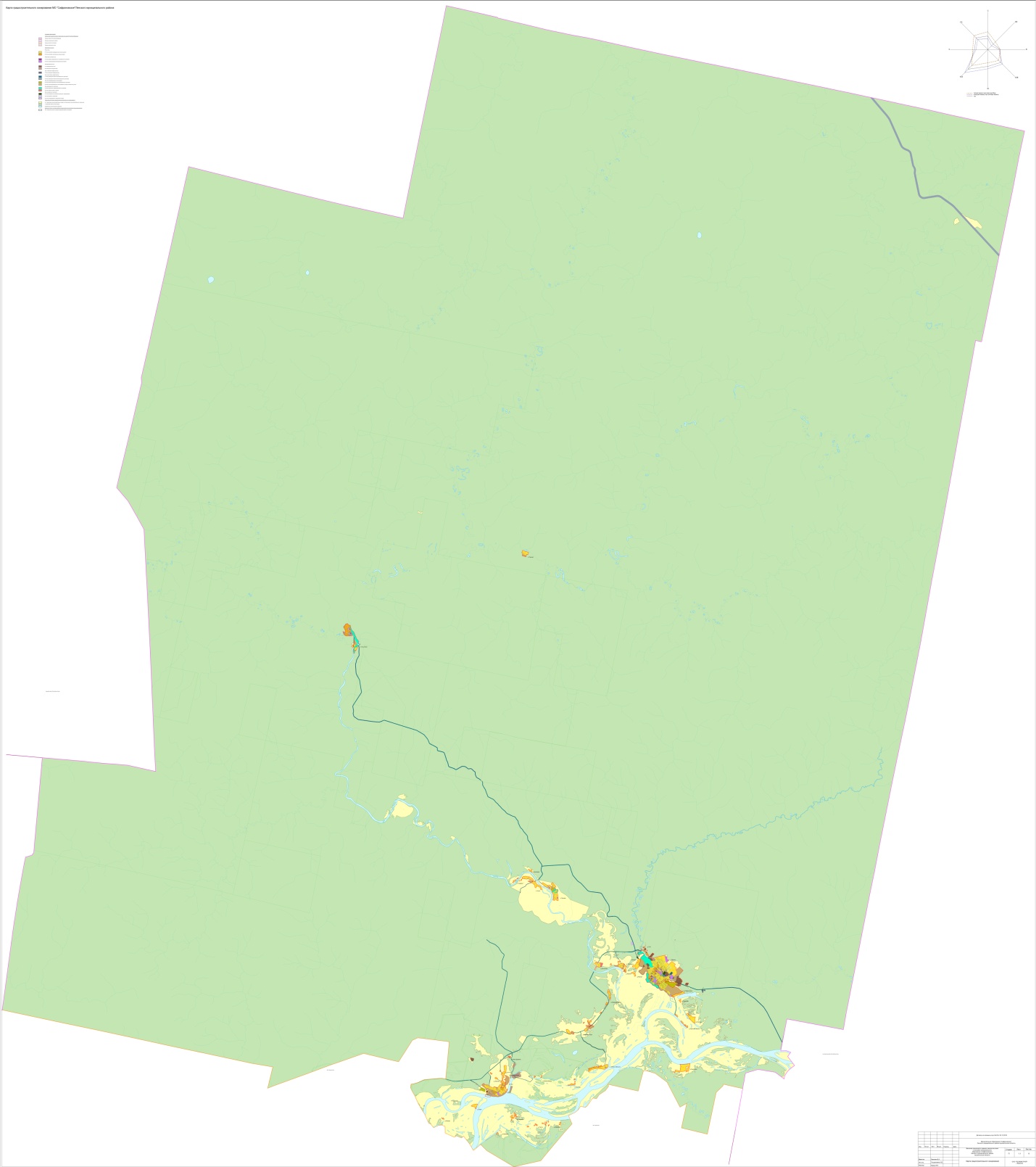 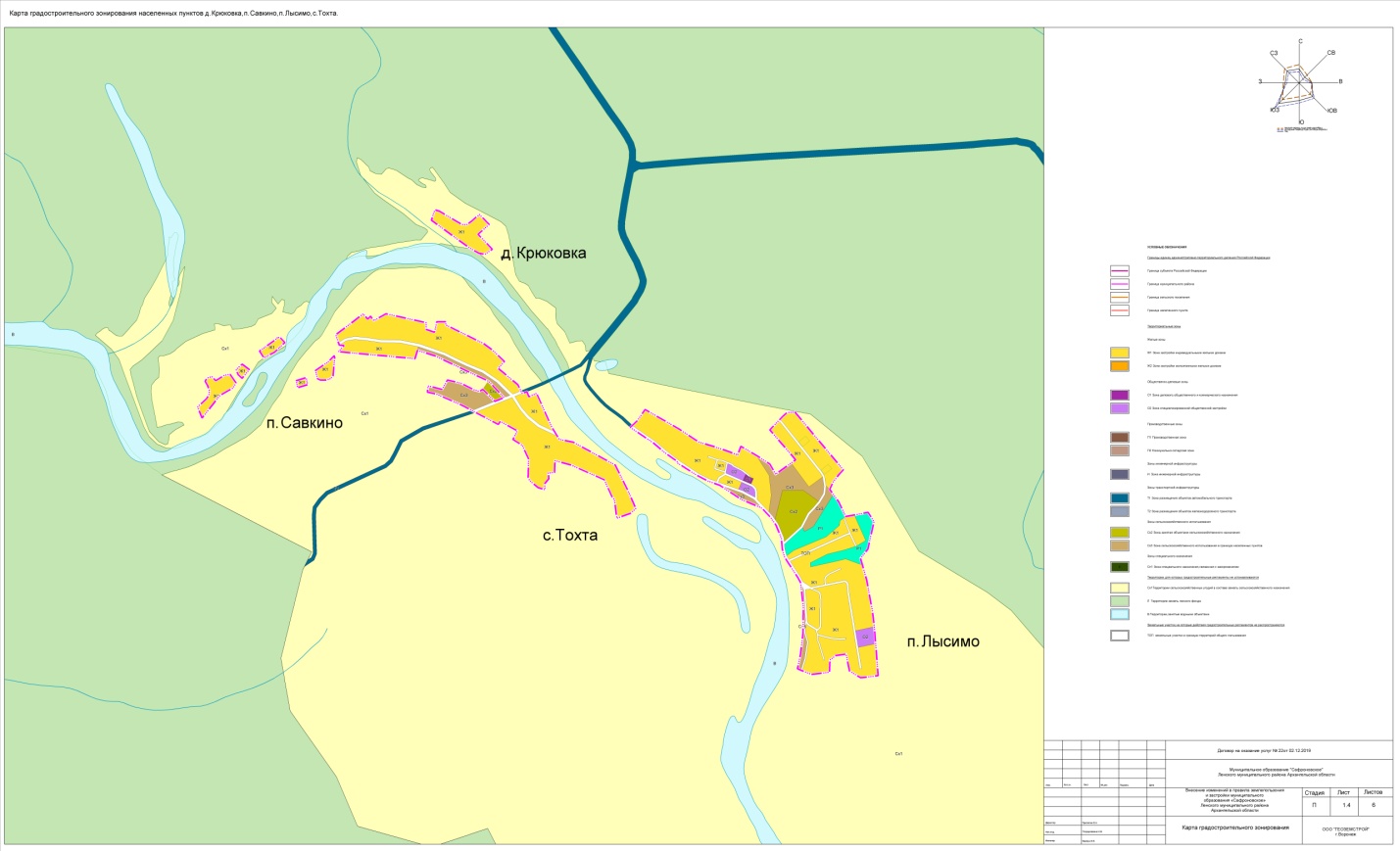 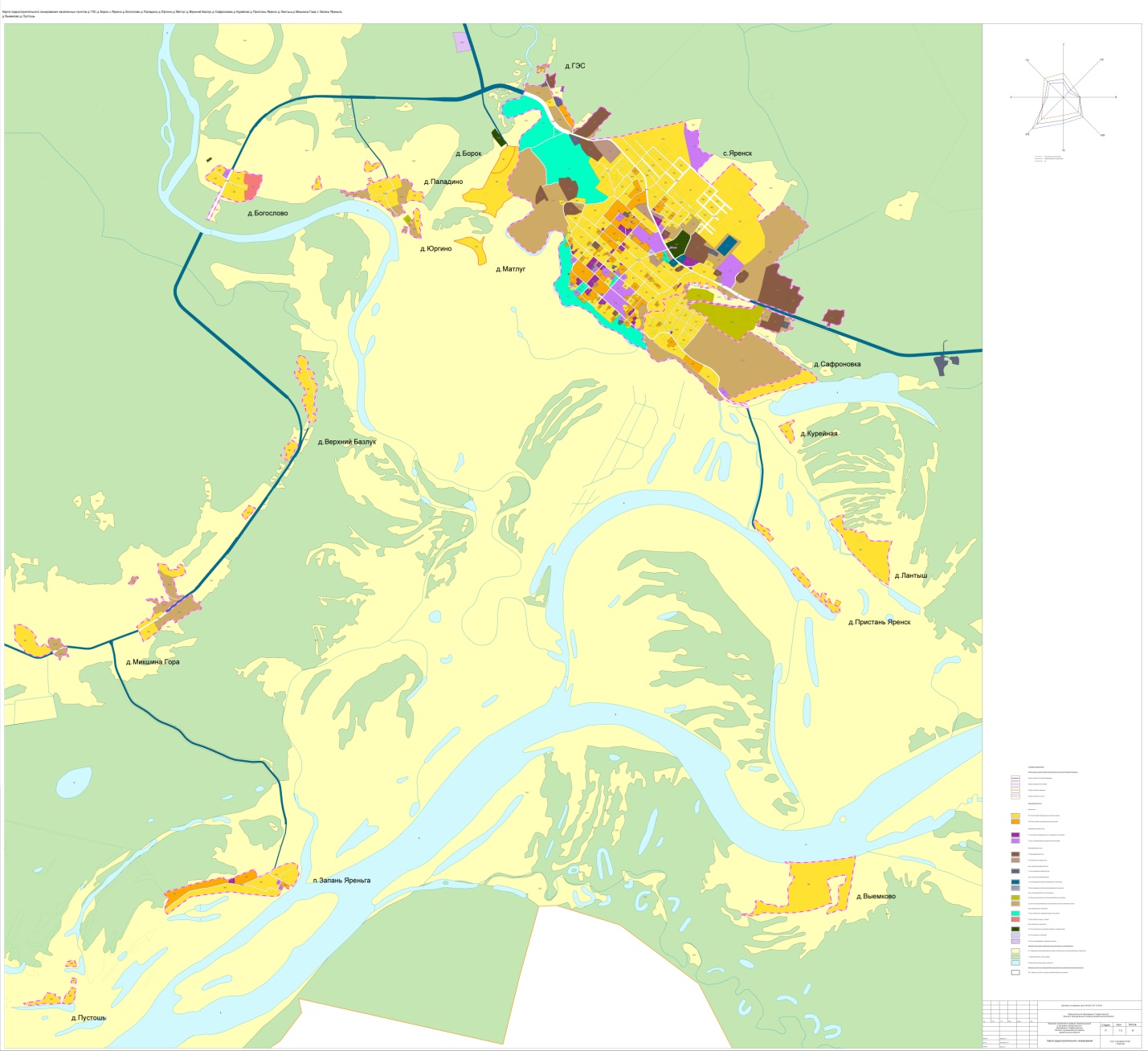 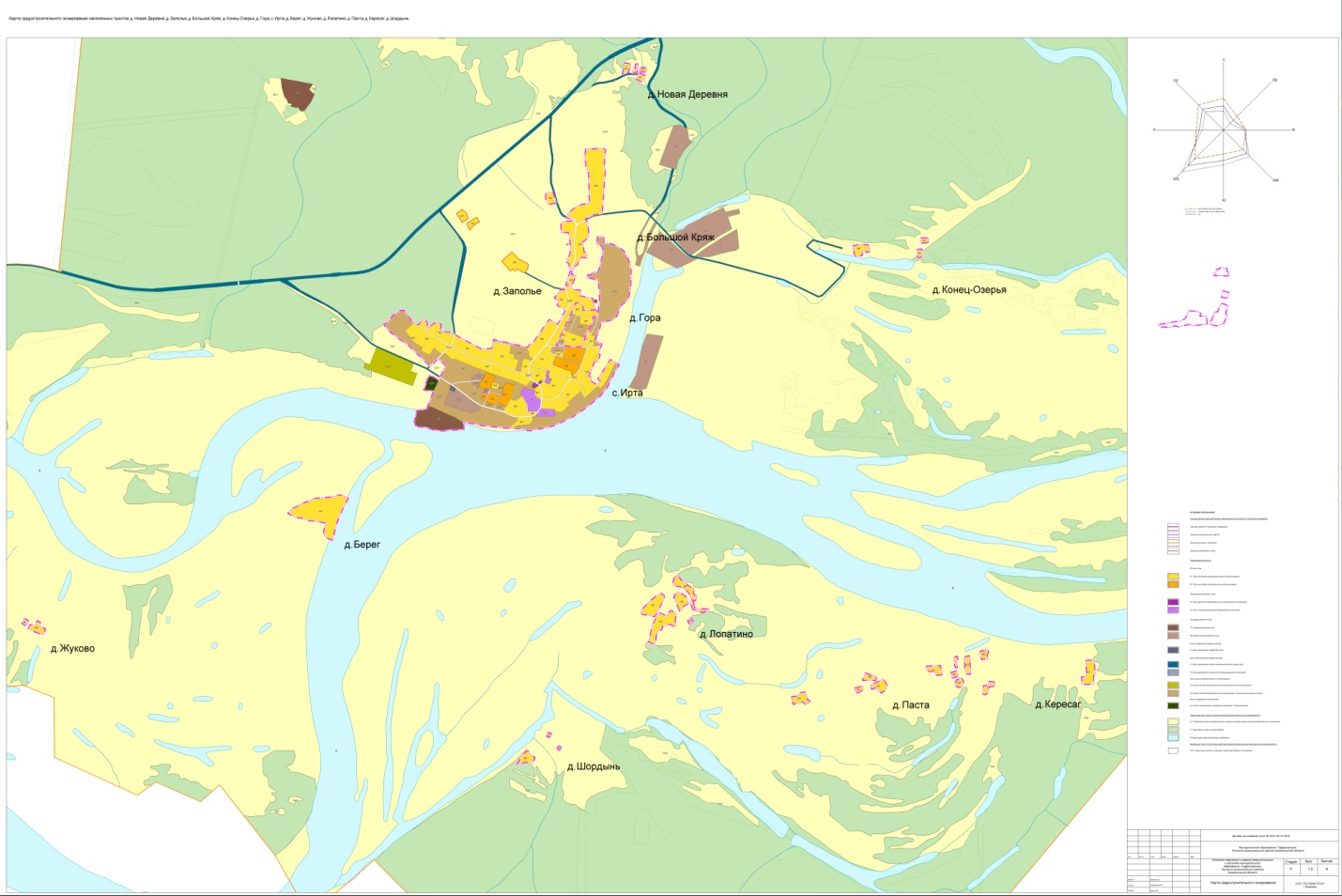 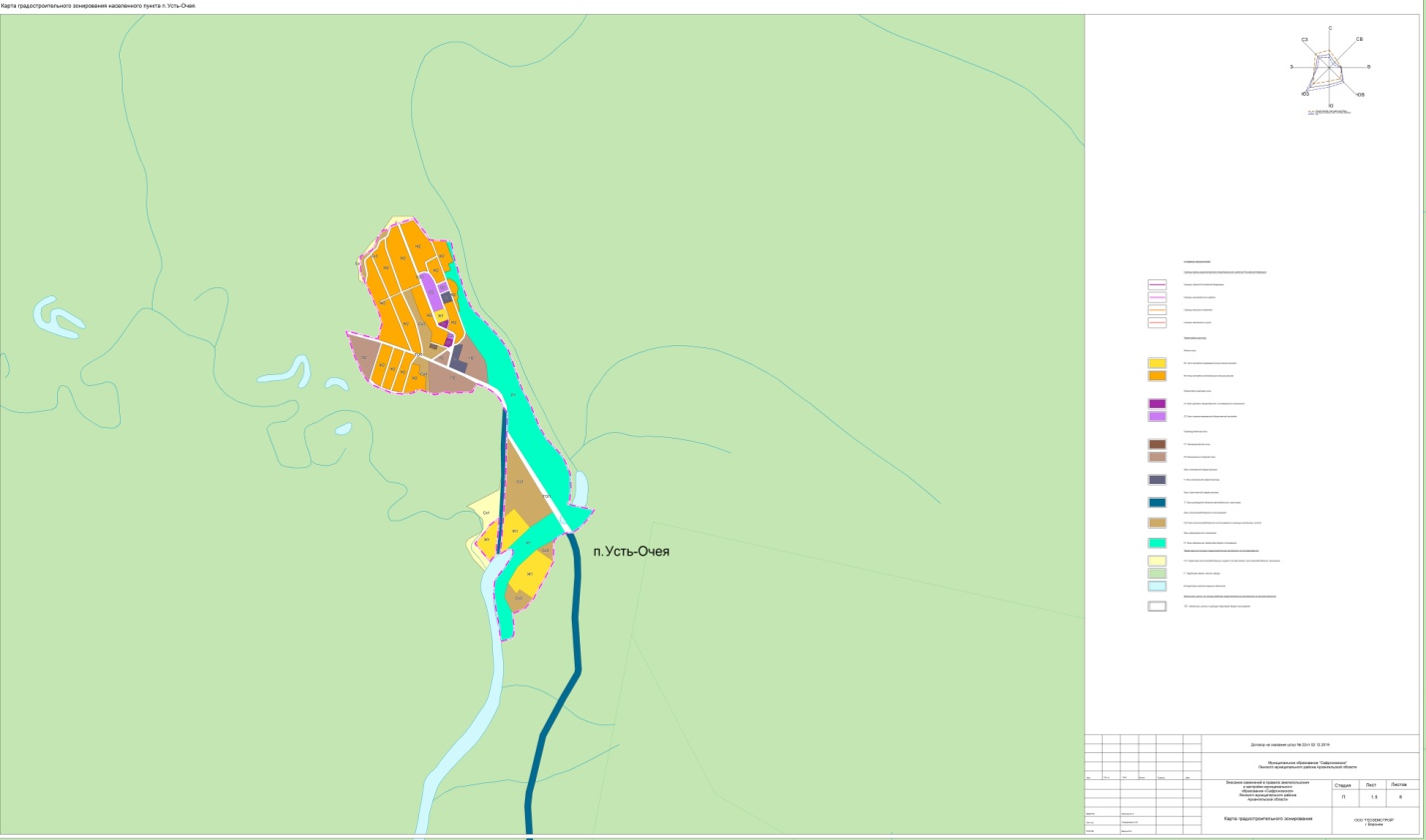 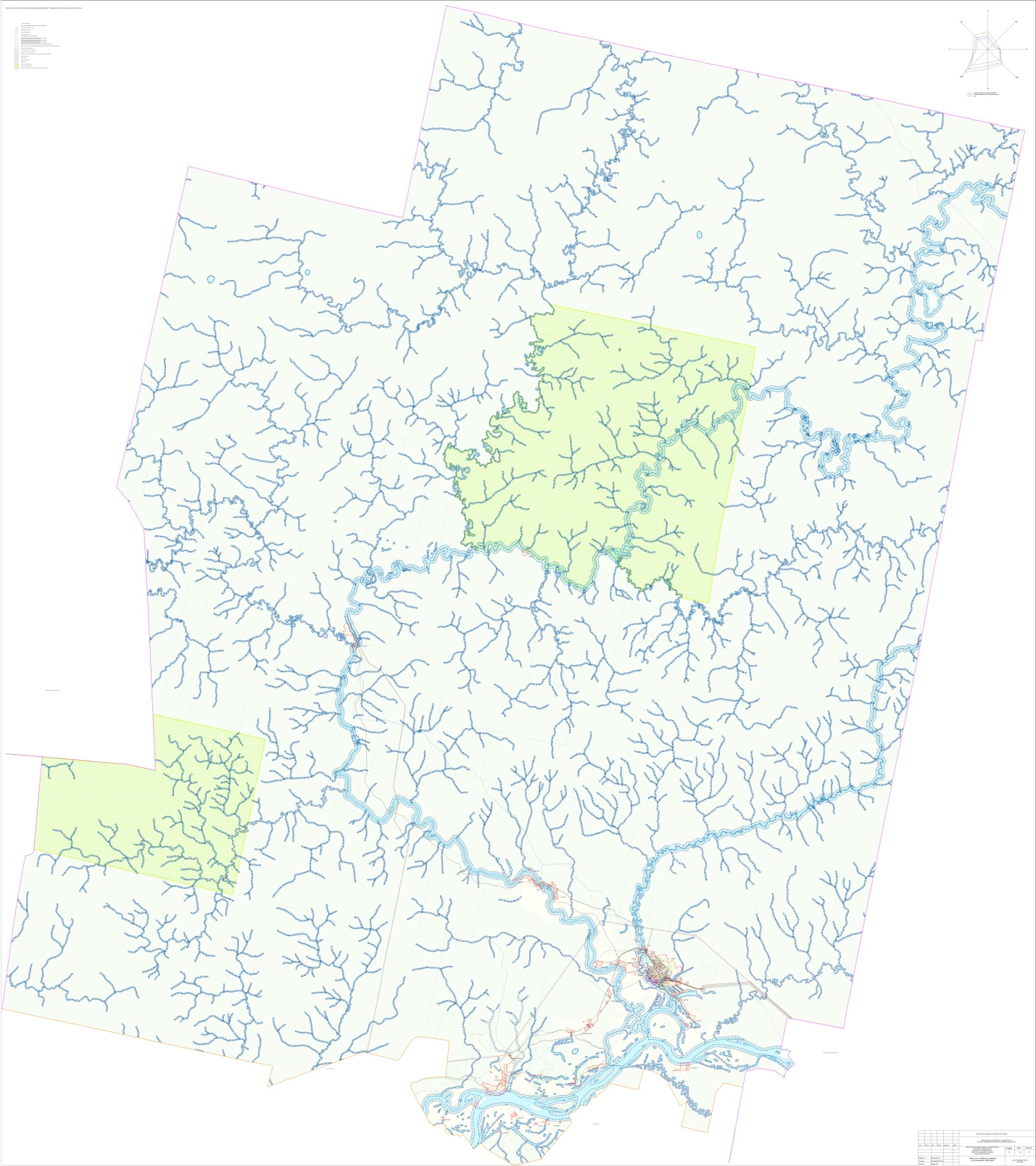 Общество с ограниченной ответственностью"ГЕОЗЕМСТРОЙ"Заказчик:Государственное автономное учреждение Архангельской области «Архангельский региональный центр по ценообразованию в строительстве»Договор от  № 22 ПРАВИЛА ЗЕМЛЕПОЛЬЗОВАНИЯ И ЗАСТРОЙКИ МУНИЦИПАЛЬНОГО ОБРАЗОВАНИЯ «САФРОНОВСКОЕ»ЛЕНСКОГО МУНИЦИПАЛЬНОГО РАЙОНА АРХАНГЕЛЬСКОЙ ОБЛАСТИРАЗДЕЛ III.ГРАДОСТРОИТЕЛЬНЫЕ РЕГЛАМЕНТЫДиректор ООО "ГЕОЗЕМСТРОЙ"					Прилепин В. А.Начальник отделаградостроительства и архитектуры				   Поздоровкина Н. В.Инженер проектировщик						Карауш В. Е.2020 годРаздел III. ГРАДОСТРОИТЕЛЬНЫЕ РЕГЛАМЕНТЫГлава 1. Градостроительные регламенты и порядок их применения1.1. Градостроительные регламенты. Жилые зоны (Ж)1.1.1. Зона застройки индивидуальными жилыми домами (Ж1)Зона застройки индивидуальными жилыми домами установлена для обеспечения правовых условий строительства, реконструкции и эксплуатации объектов индивидуального жилищного строительства, а также сопутствующей инфраструктуры и объектов обслуживания населения.Перечень основных видов разрешенного использования объектов капитального строительства и земельных участковТаблица 3Перечень вспомогательных видов разрешенного использования объектов капитального строительства и земельных участковТаблица 4Перечень условно разрешенных видов разрешенного использования объектов капитального строительства и земельных участковТаблица 5Предельные (минимальные и (или) максимальные) размеры земельных участков и предельные параметры разрешенного строительства, реконструкции объектов капитального строительстваТаблица 6Строительство (реконструкция) объектов капитального строительства осуществляется с учетом обеспечения маломобильным группам населения условий для беспрепятственного доступа к объектам социального назначения.Размещение объектов капитального строительства (магазинов, объектов общественного питания, бытового обслуживания, объектов гаражного назначения, обслуживания автотранспорта) возможно при условии соблюдения нормативных санитарных требований.Земельные участки, предназначенные для жилой застройки, должны содержать необходимые элементы планировочной структуры (площадки отдыха, игровые, спортивные, хозяйственные площадки, зеленые насаждения).Минимальное количество парковочных мест для хранения индивидуального транспорта определяется в соответствии с региональными и (или) местными нормативами градостроительного проектирования.1.1.2. Зона застройки малоэтажными жилыми домами (Ж2)Зона застройки малоэтажными жилыми домами установлена для обеспечения правовых условий строительства, реконструкции и эксплуатации преимущественно малоэтажных (не выше 4 надземных этажей, включая мансардный) многоквартирных домов, а также сопутствующей инфраструктуры и объектов обслуживания населения преимущественно местного значения, стоянок автомобильного транспорта, объектов, связанных с проживанием граждан и не оказывающих негативного воздействия на окружающую среду, иных объектов, согласно градостроительным регламентам.Перечень основных видов разрешенного использования объектов капитального строительства и земельных участковТаблица 7Перечень вспомогательных видов разрешенного использования объектов капитального строительства и земельных участковТаблица 8Перечень условно разрешенных видов разрешенного использования объектов капитального строительства и земельных участковТаблица 9Предельные (минимальные и (или) максимальные) размеры земельных участков и предельные параметры разрешенного строительства, реконструкции объектов капитального строительстваТаблица 10Размещение объектов капитального строительства (магазинов, объектов бытового облуживания, общественного питания, объектов гаражного назначения) возможно при условии соблюдения нормативных санитарных требований.Расстояния между объектами капитального строительства определяются исходя из требований противопожарной безопасности, инсоляции и санитарной защиты в соответствии с действующими нормами и правилами.Парковки, необходимые для обслуживания объектов, размещаются в границах отведенного земельного участка.Минимальное количество парковочных мест для хранения индивидуального транспорта определяется в соответствии с региональными и (или) местными нормативами градостроительного проектирования.Строительство (реконструкция) объектов капитального строительства осуществляется с учетом обеспечения маломобильным группам населения условий для беспрепятственного доступа к объектам социального назначения.1.2. Градостроительные регламенты. Общественно-деловые зоны (О)1.2.1. Зона делового, общественного и коммерческого назначения (О1)Зона делового, общественного и коммерческого назначения выделена для обеспечения правовых условий формирования объектов недвижимости с широким спектром коммерческих и обслуживающих функций, ориентированных на удовлетворение повседневных и периодических потребностей населения.Перечень основных видов разрешенного использования объектов капитального строительства и земельных участковТаблица 11Перечень вспомогательных видов разрешенного использования объектов капитального строительства и земельных участковТаблица 12Перечень условно разрешенных видов разрешенного использования объектов капитального строительства и земельных участковТаблица 13Предельные (минимальные и (или) максимальные) размеры земельных участков и предельные параметры разрешенного строительства, реконструкции объектов капитального строительстваТаблица 14Расстояния между объектами капитального строительства определяются исходя из требований противопожарной безопасности, инсоляции и санитарной защиты в соответствии с действующими нормами и правилами.Парковки, необходимые для обслуживания объектов, размещаются в границах отведенного земельного участка.Минимальное количество парковочных мест для хранения индивидуального транспорта определяется в соответствии с региональными и (или) местными нормативами градостроительного проектирования.Строительство (реконструкция) объектов капитального строительства осуществляется с учетом обеспечения маломобильным группам населения условий для беспрепятственного доступа к объектам социального назначения.Размещение объектов капитального строительства (магазинов, объектов общественного питания, бытового обслуживания, объектов гаражного назначения, обслуживания автотранспорта) возможно при условии соблюдения нормативных санитарных требований.1.2.2. Зона специализированной общественной застройки (О2)Зона специализированной общественной застройки выделена для обеспечения правовых условий использования, строительства и реконструкции специализированных общественно-деловых объектов, преимущественно некоммерческого назначения.Перечень основных видов разрешенного использования объектов капитального строительства и земельных участковТаблица 15Перечень вспомогательных видов разрешенного использования объектов капитального строительства и земельных участковТаблица 16Перечень условно разрешенных видов разрешенного использования объектов капитального строительства и земельных участковТаблица 17Предельные (минимальные и (или) максимальные) размеры земельных участков и предельные параметры разрешенного строительства, реконструкции объектов капитального строительстваТаблица 18Расстояния между объектами капитального строительства определяются исходя из требований противопожарной безопасности, инсоляции и санитарной защиты в соответствии с действующими нормами и правилами.Парковки, необходимые для обслуживания объектов, размещаются в границах отведенного земельного участка.Минимальное количество парковочных мест для хранения индивидуального транспорта определяется в соответствии с региональными и (или) местными нормативами градостроительного проектирования.Строительство (реконструкция) объектов капитального строительства осуществляется с учетом обеспечения маломобильным группам населения условий для беспрепятственного доступа к объектам социального назначения.Размещение объектов капитального строительства (магазинов, объектов общественного питания, бытового обслуживания, объектов гаражного назначения, обслуживания автотранспорта) возможно при условии соблюдения нормативных санитарных требований.1.3. Градостроительные регламенты. Производственные зоны (П)1.3.1. Производственная зона (П1)Производственная зона выделена для обеспечения правовых условий формирования промышленных и производственно-коммунальных предприятий с различными нормативами воздействия на окружающую среду, деятельность которых связана с высокими уровнями шума, загрязнения, интенсивным движением большегрузного автомобильного и железнодорожного транспорта; допускается широкий спектр коммерческих услуг, сопровождающих производственную деятельность. Сочетание различных видов разрешенного использования объектов капитального строительства в единой зоне возможно только при условии соблюдения нормативных санитарных требований.Перечень основных видов разрешенного использования земельных участков и объектов капитального строительстваТаблица 19Перечень вспомогательных видов разрешенного использования земельных участков и объектов капитального строительстваТаблица 20Перечень условно разрешенных видов разрешенного использования объектов капитального строительства и земельных участковТаблица 21Предельные (минимальные и (или) максимальные) размеры земельных участков и предельные параметры разрешенного строительства, реконструкции объектов капитального строительстваТаблица 22Для иных видов разрешенного использования земельных участков и объектов капитального строительства, не указанных в таблице 22, предельные (минимальные и (или) максимальные) размеры земельных участков и предельные параметры разрешенного строительства, реконструкции объектов капитального строительства не подлежат установлению и определяются на основании требований земельного и градостроительного законодательства, нормативов градостроительного проектирования, требований технических регламентов, положений национальных стандартов и сводов правил, в том числе: свода правил "СП 42.13330.2016. Свод правил. Градостроительство. Планировка и застройка городских и сельских поселений. Актуализированная редакция СНиП 2.07.01-89*";свода правил «СП 18.13330.2019. Свод правил. Производственные объекты. Планировочная организация земельного участка (СНиП II-89-80* «Генеральные планы промышленных предприятий»)»;СанПиН 2.2.1/2.1.1.1200-03 "Санитарно-защитные зоны и санитарная классификация предприятий, сооружений и иных объектов".Минимальная площадь земельного участка допускается в размере не менее суммы площади, занимаемой существующим или размещаемым на его территории объектом капитального строительства и требуемых площади озелененных территорий, площади для размещения машино-мест, проездов и иных необходимых в соответствии с настоящими правилами и техническими регламентами вспомогательных объектов, предназначенных для его обслуживания и эксплуатации.Ограничения использования земельных участков и объектов капитального строительства указаны в главе 2 раздела III настоящих правил.1.3.2. Коммунально-складская зона (П2)Коммунально-складская зона выделена для обеспечения правовых условий использования, строительства и реконструкции объектов капитального строительства коммунально-складского назначения.Перечень основных видов разрешенного использования земельных участков и объектов капитального строительстваТаблица 23Перечень вспомогательных видов разрешенного использования земельных участков и объектов капитального строительстваТаблица 24Перечень условно разрешенных видов разрешенного использования объектов капитального строительства и земельных участковТаблица 25Предельные (минимальные и (или) максимальные) размеры земельных участков и предельные параметры разрешенного строительства, реконструкции объектов капитального строительстваТаблица 26Для иных видов разрешенного использования земельных участков и объектов капитального строительства, не указанных в таблице 26, предельные (минимальные и (или) максимальные) размеры земельных участков и предельные параметры разрешенного строительства, реконструкции объектов капитального строительства не подлежат установлению и определяются на основании требований земельного и градостроительного законодательства, нормативов градостроительного проектирования, требований технических регламентов, положений национальных стандартов и сводов правил, в том числе: свода правил "СП 42.13330.2016. Свод правил. Градостроительство. Планировка и застройка городских и сельских поселений. Актуализированная редакция СНиП 2.07.01-89*";свода правил «СП 18.13330.2019. Свод правил. Производственные объекты. Планировочная организация земельного участка (СНиП II-89-80* «Генеральные планы промышленных предприятий»)»;СанПиН 2.2.1/2.1.1.1200-03 "Санитарно-защитные зоны и санитарная классификация предприятий, сооружений и иных объектов".Минимальная площадь земельного участка допускается в размере не менее суммы площади, занимаемой существующим или размещаемым на его территории объектом капитального строительства, и требуемых площади озелененных территорий, площади для размещения машино-мест, проездов и иных необходимых в соответствии с настоящими правилами и техническими регламентами вспомогательных объектов, предназначенных для его обслуживания и эксплуатации. Ограничения использования земельных участков и объектов капитального строительства указаны в главе 2 раздела III настоящих правил.1.4. Градостроительные регламенты. Зона инженерной инфраструктуры (И)1.4.1. Зона инженерной инфраструктуры (И)Зона инженерной инфраструктуры установлена для размещения и эксплуатации объектов водоснабжения, специальных инженерно-технических сооружений и коммуникаций для размещения и эксплуатации очистных сооружений, специальных инженерно-технических сооружений и коммуникаций объектов электроснабжения, электроподстанций, специальных инженерно-технических сооружений и коммуникаций, размещения и эксплуатации источников теплоснабжения (котельных, тепловых пунктов).Перечень основных видов разрешенного использования земельных участков и объектов капитального строительстваТаблица 27Перечень вспомогательных видов разрешенного использования земельных участков и объектов капитального строительстваТаблица 28Перечень условно разрешенных видов разрешенного использования объектов капитального строительства и земельных участковТаблица 29Предельные (минимальные и (или) максимальные) размеры земельных участков и предельные параметры разрешенного строительства, реконструкции объектов капитального строительстваТаблица 30Для иных видов разрешенного использования земельных участков и объектов капитального строительства, не указанных в таблице 30, предельные (минимальные и (или) максимальные) размеры земельных участков и предельные параметры разрешенного строительства, реконструкции объектов капитального строительства не подлежат установлению. Для определения параметров разрешенного строительства, реконструкции объектов капитального строительства необходимо учитывать требования технических регламентов, положения национальных стандартов и сводов правил, нормативы градостроительного проектирования, требования действующего градостроительного и земельного законодательства.При размещении зданий, строений и сооружений должны соблюдаться установленные законодательством о пожарной безопасности и законодательством в области обеспечения санитарно-эпидемиологического благополучия населения минимальные нормативные противопожарные и санитарно-эпидемиологические разрывы между зданиями, строениями и сооружениями, в том числе расположенными на соседних земельных участках.Согласно статье 36 Градостроительного кодекса Российской Федерации на земельные участки в границах линейных объектов действие градостроительного регламента не распространяется. Использование земельных участков, на которые действие градостроительных регламентов не распространяется, определяется уполномоченными органами в соответствии с федеральными законами. Для проектирования и использования инженерной инфраструктуры применяются правила действующих технических регламентов, национальных стандартов и норм. 1.5. Градостроительные регламенты. Зона транспортной инфраструктуры (Т)1.5.1. Зона размещения объектов автомобильного транспорта (Т1)Зона размещения объектов автомобильного транспорта установлена для обеспечения правовых условий строительства, реконструкции и эксплуатации объектов автомобильного транспорта, перехватывающих стоянок, транспортно-пересадочных узлов.Перечень основных видов разрешенного использования земельных участков и объектов капитального строительстваТаблица 31Вспомогательные виды разрешенного использования объектов капитального строительства и земельных участков не устанавливаются.Перечень условно разрешенных видов разрешенного использования объектов капитального строительства и земельных участковТаблица 32Предельные (минимальные и (или) максимальные) размеры земельных участков и предельные параметры разрешенного строительства, реконструкции объектов капитального строительстваТаблица 33Для иных видов разрешенного использования земельных участков и объектов капитального строительства, не указанных в таблице 33, предельные (минимальные и (или) максимальные) размеры земельных участков и предельные параметры разрешенного строительства, реконструкции объектов капитального строительства не подлежат установлению. Для определения параметров разрешенного строительства, реконструкции объектов капитального строительства необходимо учитывать требования технических регламентов, положения национальных стандартов и сводов правил, нормативы градостроительного проектирования, требования действующего градостроительного и земельного законодательства.Ограничения использования земельных участков и объектов капитального строительства указаны в главе 2 раздела III настоящих правил.1.5.2. Зона размещения объектов железнодорожного транспорта (Т2)Зона размещения объектов железнодорожного транспорта установлена для обеспечения правовых условий строительства, реконструкции и эксплуатации объектов железнодорожного транспорта, размещения сооружений и коммуникаций железнодорожного транспорта, обслуживающих объектов.Перечень основных видов разрешенного использования земельных участков и объектов капитального строительстваТаблица 34Вспомогательные виды разрешенного использования объектов капитального строительства и земельных участков не устанавливаются.Перечень условно разрешенных видов разрешенного использования объектов капитального строительства и земельных участковТаблица 35Предельные (минимальные и (или) максимальные) размеры земельных участков и предельные параметры разрешенного строительства, реконструкции объектов капитального строительстваТаблица 36Для иных видов разрешенного использования земельных участков и объектов капитального строительства, не указанных в таблице 36, предельные (минимальные и (или) максимальные) размеры земельных участков и предельные параметры разрешенного строительства, реконструкции объектов капитального строительства не подлежат установлению. Для определения параметров разрешенного строительства, реконструкции объектов капитального строительства необходимо учитывать требования технических регламентов, положения национальных стандартов и сводов правил, нормативы градостроительного проектирования, требования действующего градостроительного и земельного законодательства.Ограничения использования земельных участков и объектов капитального строительства указаны в главе 2 раздела III настоящих правил.Режим использования территории и параметры строительных изменений определяются в соответствии с назначением зоны согласно требованиям специальных нормативных документов.1.6. Градостроительные регламенты. Зоны сельскохозяйственного использования (Сх)1.6.1. Зона, занятая объектами сельскохозяйственного назначения (Сх2)Зона занятая объектами сельскохозяйственного назначения выделена для размещения объектов сельскохозяйственного назначения и предназначена для ведения сельского хозяйства, садоводства, осуществления хозяйственной деятельности, связанной с разведением и (или) содержанием объектов рыбоводства; с разведением сельскохозяйственных животных; для размещения зданий и сооружений, используемых для хранения и переработки сельскохозяйственной продукции, используемых для содержания и разведения животных; осуществления научной и селекционной работы.Перечень основных видов разрешенного использования земельных участков и объектов капитального строительстваТаблица 37Вспомогательные виды использования объектов капитального строительства и земельных участков не устанавливаются.Условно разрешенные виды использования объектов капитального строительства и земельных участков не устанавливаются.Предельные (минимальные и (или) максимальные) размеры земельных участков и предельные параметры разрешенного строительства, реконструкции объектов капитального строительстваТаблица 38Для иных видов разрешенного использования земельных участков и объектов капитального строительства, не указанных в таблице 38, предельные параметры разрешенного строительства, реконструкции объектов капитального строительства не подлежат установлению и определяются на основании требований технических регламентов, положений национальных стандартов и сводов правил, требований градостроительного и земельного законодательстваОграничения использования земельных участков и объектов капитального строительства указаны в главе 2 раздела III настоящих правил.1.6.2. Зона сельскохозяйственного использования в границах населенных пунктов (Сх3)Зона сельскохозяйственного использования выделена для обеспечения правовых условий использования, строительства, реконструкции и эксплуатации объектов капитального строительства на территории зон сельскохозяйственного использования в границах населенных пунктов. Перечень основных видов разрешенного использования земельных участков и объектов капитального строительстваТаблица 39Примечание:* осуществление хозяйственной деятельности с учетом требований санитарной защиты в соответствии с действующими нормами и правиламиВспомогательные виды разрешенного использования объектов капитального строительства и земельных участков не устанавливаются.Условно разрешенные виды разрешенного использования объектов капитального строительства и земельных участков не устанавливаются.Предельные (минимальные и (или) максимальные) размеры земельных участков и предельные параметры разрешенного строительства, реконструкции объектов капитального строительстваТаблица 40Для иных видов разрешенного использования земельных участков и объектов капитального строительства, не указанных в таблице 40, предельные (минимальные и (или) максимальные) размеры земельных участков и предельные параметры разрешенного строительства, реконструкции объектов капитального строительства не подлежат установлению и определяются на основании требований технических регламентов, положений национальных стандартов и сводов правил, требований нормативов градостроительного проектирования, требований градостроительного и земельного законодательства.Минимальное количество парковочных мест для хранения индивидуального транспорта определяется в соответствии с региональными и (или) местными нормативами градостроительного проектирования.Ограничения использования земельных участков и объектов капитального строительства указаны в главе 2 раздела III настоящих правил.1.7. Градостроительные регламенты. Зоны рекреационного назначения (Р)1.7.1. Зона озелененных территорий общего пользования (Р1)Зона озелененных территорий общего пользования установлена для обеспечения сохранения и использования территорий озеленения в целях проведения досуга населения и создания экологически чистой окружающей среды в интересах здоровья населения, сохранения и воспроизводства зеленых насаждений, их рационального использования. Перечень основных видов разрешенного использования земельных участков и объектов капитального строительстваТаблица 41Перечень вспомогательных видов разрешенного использования объектов капитального строительства и земельных участковТаблица 42Перечень условно разрешенных видов разрешенного использования объектов строительства и земельных участков Таблица 43Предельные (минимальные и (или) максимальные) размеры земельных участков и предельные параметры разрешенного строительства, реконструкции объектов капитального строительстваТаблица 44Для иных видов разрешенного использования земельных участков и объектов капитального строительства, не указанных в таблице 44, предельные (минимальные и (или) максимальные) размеры земельных участков и предельные параметры разрешенного строительства, реконструкции объектов капитального строительства не подлежат установлению и определяются на основании требований технических регламентов, положений национальных стандартов и сводов правил, требований нормативов градостроительного проектирования, требований градостроительного и земельного законодательства.Ограничения использования земельных участков и объектов капитального строительства указаны в главе 2 раздела III настоящих правил1.7.2. Зона объектов отдыха и туризма (Р2)Зона объектов отдыха и туризма установлена для обеспечения правовых условий строительства, реконструкции и эксплуатации объектов рекреации, массового отдыха, туризма, отдыха выходного дня, а также сопутствующей инфраструктуры.Перечень основных видов разрешенного использования земельных участков и объектов капитального строительстваТаблица 45Вспомогательные виды разрешенного использования объектов капитального строительства и земельных участков не устанавливаются.Перечень условно разрешенных видов разрешенного использования объектов капитального строительства и земельных участковТаблица 46Предельные (минимальные и (или) максимальные) размеры земельных участков и предельные параметры разрешенного строительства, реконструкции объектов капитального строительстваТаблица 47Для иных видов разрешенного использования земельных участков и объектов капитального строительства, не указанных в таблице 47, предельные (минимальные и (или) максимальные) размеры земельных участков и предельные параметры разрешенного строительства, реконструкции объектов капитального строительства не подлежат установлению и определяются на основании требований технических регламентов, положений национальных стандартов и сводов правил, требований нормативов градостроительного проектирования, требований градостроительного и земельного законодательства. Ограничения использования земельных участков и объектов капитального строительства указаны в главе 2 раздела III настоящих правил1.8. Градостроительные регламенты. Зоны специального назначения (Сп)В состав зон специального назначения могут включаться зоны, занятые кладбищами, крематориями, скотомогильниками, объектами, используемыми для захоронения твердых коммунальных отходов, и иными объектами, размещение которых может быть обеспечено только путем выделения указанных зон и недопустимо в других территориальных зонах. В состав зон специального назначения могут включаться зоны размещения военных объектов и иные зоны специального назначения.1.8.1. Зона специального назначения, связанная с захоронениями (Сп1)Зона специального назначения, связанная с захоронениями, установлена для обеспечения правовых условий градостроительного использования территорий, предназначенных для размещения кладбищ, крематориев и мест захоронения, а также под размещение соответствующих сооружений.Перечень основных видов разрешенного использования земельных участков и объектов капитального строительстваТаблица 48Перечень вспомогательных видов разрешенного использования объектов капитального строительства и земельных участков Таблица 49Перечень условно разрешенных видов разрешенного использования объектов капитального строительства и земельных участков Таблица 50Предельные (минимальные и (или) максимальные) размеры земельных участков и предельные параметры разрешенного строительства, реконструкции объектов капитального строительстваТаблица 51Для иных видов разрешенного использования земельных участков и объектов капитального строительства, не указанных в таблице 52, предельные (минимальные и (или) максимальные) размеры земельных участков и предельные параметры разрешенного строительства, реконструкции объектов капитального строительства не подлежат установлению и определяются на основании требований технических регламентов, положений национальных стандартов и сводов правил, требований нормативов градостроительного проектирования, требований градостроительного и земельного законодательства.Ограничения использования земельных участков и объектов капитального строительства указаны в главе 2 раздела III настоящих правил.1.8.2. Зона режимных территорий (Сп2)Зона режимных территорий установлена для обеспечения правовых условий градостроительного использования территорий специального назначения, военных объектов и иных режимных территорий специального назначения.Перечень основных видов разрешенного использования земельных участков и объектов капитального строительстваТаблица 52Перечень вспомогательных видов разрешенного использования объектов капитального строительства и земельных участков Таблица 53Условно разрешенные виды использования объектов капитального строительства и земельных участков не устанавливаются.Предельные (минимальные и (или) максимальные) размеры земельных участков и предельные параметры разрешенного строительства, реконструкции объектов капитального строительстваТаблица 54Для иных видов разрешенного использования земельных участков и объектов капитального строительства, не указанных в таблице 55, предельные (минимальные и (или) максимальные) размеры земельных участков и предельные параметры разрешенного строительства, реконструкции объектов капитального строительства не подлежат установлению.Для определения параметров разрешенного строительства, реконструкции объектов капитального строительства необходимо учитывать требования технических регламентов, положения национальных стандартов и сводов правил, нормативы градостроительного проектирования, требования действующего градостроительного и земельного законодательства.Порядок использования режимных территорий устанавливается нормативными правовыми актами Российской Федерации.1.8.3. Зона складирования и захоронения отходов (Сп3)Зона складирования и захоронения отходов установлена для обеспечения правовых условий градостроительного использования территорий для размещения, обработки, утилизации и обезвреживания отходов производства и потребления.Перечень основных видов разрешенного использования земельных участков и объектов капитального строительстваТаблица 55Вспомогательные виды разрешенного использования объектов капитального строительства и земельных участков не устанавливаются.Условно разрешенные виды использования объектов капитального строительства и земельных участков не устанавливаются.Предельные (минимальные и (или) максимальные) размеры земельных участков и предельные параметры разрешенного строительства, реконструкции объектов капитального строительства не подлежат установлению. Для определения параметров разрешенного строительства, реконструкции объектов капитального строительства необходимо учитывать требования технических регламентов, положения национальных стандартов и сводов правил, нормативы градостроительного проектирования, требования действующего градостроительного и земельного законодательства.Параметры разрешенного строительства, реконструкции объектов капитального строительства определяются в соответствии со специальными нормативами в сфере обращения с отходами, в том числе с СанПиН 2.2.1/2.1.1.1200-03 «Санитарно-защитные зоны и санитарная классификация предприятий, сооружений и иных объектов», Федеральным законом от  № 89-ФЗ «Об отходах производства и потребления».Ограничения использования земельных участков и объектов капитального строительства указаны в главе 2 раздела III настоящих правил.Глава 2. Ограничения использования земельных участков и объектов капитального строительства2.1. Осуществление землепользования и застройки в зонах с особыми условиями использования территорийЗоны с особыми условиями использования территорий устанавливаются в следующих целях:защиты жизни и здоровья граждан;безопасной эксплуатации объектов транспорта, связи, энергетики, объектов обороны страны и безопасности государства;обеспечения сохранности объектов культурного наследия;охраны окружающей среды, в том числе защиты и сохранения природных лечебных ресурсов, предотвращения загрязнения, засорения, заиления водных объектов и истощения их вод, сохранения среды обитания водных биологических ресурсов и других объектов животного и растительного мира;обеспечения обороны страны и безопасности государства.Со дня установления или изменения зоны с особыми условиями использования территории в отношении планируемых к строительству, реконструкции объектов капитального строительства и до дня ввода указанных объектов в эксплуатацию независимо от ограничений использования земельных участков, установленных в границах зоны с особыми условиями использования территории, допускается, за исключением случая установления зоны с особыми условиями использования территории в соответствии с пунктом 15 статьи 106 Земельного кодекса Российской Федерации:использование земельных участков, расположенных в границах данной зоны, в соответствии с ранее установленным видом разрешенного использования земельных участков для целей, не связанных со строительством, с реконструкцией объектов капитального строительства;использование земельных участков, расположенных в границах данной зоны, для строительства, реконструкции объектов капитального строительства на основании разрешения на строительство, выданного до дня установления или изменения зоны с особыми условиями использования территории, или в случае начала строительства, реконструкции до дня установления или изменения данной зоны, если для строительства, реконструкции указанного объекта капитального строительства не требуется выдача разрешения на строительство;использование зданий, сооружений, расположенных в границах такой зоны, в соответствии с их видом разрешенного использования.Изменение видов разрешенного использования указанных в части 243 настоящих правил земельных участков, иных объектов недвижимого имущества допускается только с учетом ограничений прав на использование земельных участков, установленных в границах зоны с особыми условиями использования территории. 2.2. Ограничения использования земельных участков и объектов капитального строительства в границах охранных зон трубопроводов, зон минимальных расстояний до магистральных или промышленных трубопроводов (газопроводов, нефтепроводов и нефтепродуктопроводов, аммиакопроводов)Российское законодательство выделяет две охранные зоны газопровода: зону газораспределительных сетей и зону магистральных газопроводов. Согласно Правилам охраны газораспределительных сетей, утвержденным постановлением Правительства Российской Федерации от  № 878, для газораспределительных сетей устанавливаются следующие охранные зоны:вдоль трасс наружных газопроводов - в виде территории, ограниченной условными линиями, проходящими на расстоянии 2 метров с каждой стороны газопровода;вдоль трасс подземных газопроводов из полиэтиленовых труб при использовании медного провода для обозначения трассы газопровода - в виде территории, ограниченной условными линиями, проходящими на расстоянии 3 метров от газопровода со стороны провода и 2 метров - с противоположной стороны;вдоль трасс наружных газопроводов на вечномерзлых грунтах независимо от материала труб - в виде территории, ограниченной условными линиями, проходящими на расстоянии 10 метров с каждой стороны газопровода;вокруг отдельно стоящих газорегуляторных пунктов - в виде территории, ограниченной замкнутой линией, проведенной на расстоянии 10 метров от границ этих объектов. Для газорегуляторных пунктов, пристроенных к зданиям, охранная зона не регламентируется;вдоль подводных переходов газопроводов через судоходные и сплавные реки, озера, водохранилища, каналы - в виде участка водного пространства от водной поверхности до дна, заключенного между параллельными плоскостями, отстоящими на 100 м с каждой стороны газопровода;вдоль трасс межпоселковых газопроводов, проходящих по лесам и древесно-кустарниковой растительности, - в виде просек шириной 6 метров, по 3 метра с каждой стороны газопровода. Для надземных участков газопроводов расстояние от деревьев до трубопровода должно быть не менее высоты деревьев в течение всего срока эксплуатации газопровода.На земельные участки, входящие в охранные зоны газораспределительных сетей, в целях предупреждения их повреждения или нарушения условий их нормальной эксплуатации налагаются ограничения (обременения), которыми запрещается:строить объекты жилищно-гражданского и производственного назначения;сносить и реконструировать мосты, коллекторы, автомобильные и железные дороги с расположенными на них газораспределительными сетями без предварительного выноса этих газопроводов по согласованию с эксплуатационными организациями;разрушать берегоукрепительные сооружения, водопропускные устройства, земляные и иные сооружения, предохраняющие газораспределительные сети от разрушений;перемещать, повреждать, засыпать и уничтожать опознавательные знаки, контрольно-измерительные пункты и другие устройства газораспределительных сетей;устраивать свалки и склады, разливать растворы кислот, солей, щелочей и других химически активных веществ;огораживать и перегораживать охранные зоны, препятствовать доступу персонала эксплуатационных организаций к газораспределительным сетям, проведению обслуживания и устранению повреждений газораспределительных сетей;разводить огонь и размещать источники огня;рыть погреба, копать и обрабатывать почву сельскохозяйственными и мелиоративными орудиями и механизмами на глубину более 0,3 метра;открывать калитки и двери газорегуляторных пунктов, станций катодной и дренажной защиты, люки подземных колодцев, включать или отключать электроснабжение средств связи, освещения и систем телемеханики;набрасывать, приставлять и привязывать к опорам и надземным газопроводам, ограждениям и зданиям газораспределительных сетей посторонние предметы, лестницы, влезать на них;самовольно подключаться к газораспределительным сетям.Лесохозяйственные, сельскохозяйственные и другие работы, не подпадающие под ограничения, указанные в части 247 настоящих правил, и не связанные с нарушением земельного горизонта и обработкой почвы на глубину более 0,3 метра, производятся собственниками, владельцами или пользователями земельных участков в охранной зоне газораспределительной сети при условии предварительного письменного уведомления эксплуатационной организации не менее чем за 3 рабочих дня до начала работ.Хозяйственная деятельность в охранных зонах газораспределительных сетей, не предусмотренная частями 247 и 248 настоящих правил, при которой производится нарушение поверхности земельного участка и обработка почвы на глубину более 0,3 метра, осуществляется на основании письменного разрешения эксплуатационной организации газораспределительных сетей.Порядок охраны магистральных газопроводов регулируется постановлением Правительства Российской Федерации от 8 сентября 2017 года № 1083 «Об утверждении Правил охраны магистральных газопроводов и о внесении изменений в Положение о представлении в федеральный орган исполнительной власти (его территориальные органы), уполномоченный Правительством Российской Федерации на осуществление государственного кадастрового учета, государственной регистрации прав, ведение Единого государственного реестра недвижимости и предоставление сведений, содержащихся в Едином государственном реестре недвижимости, федеральными органами исполнительной власти, органами государственной власти субъектов Российской Федерации и органами местного самоуправления дополнительных сведений, воспроизводимых на публичных кадастровых картах».Охранные зоны объектов магистральных газопроводов устанавливаются:вдоль линейной части магистрального газопровода - в виде территории, ограниченной условными параллельными плоскостями, проходящими на расстоянии 25 метров от оси магистрального газопровода с каждой стороны;вдоль линейной части многониточного магистрального газопровода - в виде территории, ограниченной условными параллельными плоскостями, проходящими на расстоянии 25 метров от осей крайних ниток магистрального газопровода;вдоль подводных переходов магистральных газопроводов через водные преграды - в виде части водного объекта от поверхности до дна, ограниченной условными параллельными плоскостями, отстоящими от оси магистрального газопровода на 100 метров с каждой стороны;вдоль газопроводов, соединяющих объекты подземных хранилищ газа, - в виде территории, ограниченной условными параллельными плоскостями, проходящими на расстоянии 25 метров от осей газопроводов с каждой стороны;вокруг компрессорных станций, газоизмерительных станций, газораспределительных станций, узлов и пунктов редуцирования газа, станций охлаждения газа - в виде территории, ограниченной условной замкнутой линией, отстоящей от внешней границы указанных объектов на 100 метров с каждой стороны;вокруг наземных сооружений подземных хранилищ газа - в виде территории, ограниченной условной замкнутой линией, отстоящей от внешней границы указанных объектов на 100 метров с каждой стороны.В охранных зонах объектов магистральных газопроводов запрещается:перемещать, засыпать, повреждать и разрушать контрольно-измерительные и контрольно-диагностические пункты, предупредительные надписи, опознавательные и сигнальные знаки местонахождения магистральных газопроводов;открывать двери и люки необслуживаемых усилительных пунктов на кабельных линиях связи, калитки ограждений узлов линейной арматуры, двери установок электрохимической защиты, люки линейных и смотровых колодцев, открывать и закрывать краны, задвижки, отключать и включать средства связи, энергоснабжения, устройства телемеханики магистральных газопроводов;устраивать свалки, осуществлять сброс и слив едких и коррозионно-агрессивных веществ и горюче-смазочных материалов;складировать любые материалы, в том числе горюче-смазочные, или размещать хранилища любых материалов;повреждать берегозащитные, водовыпускные сооружения, земляные и иные сооружения (устройства), предохраняющие магистральный газопровод от разрушения;осуществлять постановку судов и плавучих объектов на якорь, добычу морских млекопитающих, рыболовство придонными орудиями добычи (вылова) водных биологических ресурсов, плавание с вытравленной якорь-цепью;проводить дноуглубительные и другие работы, связанные с изменением дна и берегов водных объектов, за исключением работ, необходимых для технического обслуживания объекта магистрального газопровода;проводить работы с использованием ударно-импульсных устройств и вспомогательных механизмов, сбрасывать грузы;осуществлять рекреационную деятельность, кроме деятельности, предусмотренной пунктом 7 части 254 настоящих правил, разводить костры и размещать источники огня;огораживать и перегораживать охранные зоны;размещать какие-либо здания, строения, сооружения, не относящиеся к объектам, указанным в пункте 2 постановления Правительства Российской Федерации от 8 сентября 2017 года № 1083 «Об утверждении Правил охраны магистральных газопроводов и о внесении изменений в Положение о представлении в федеральный орган исполнительной власти (его территориальные органы), уполномоченный Правительством Российской Федерации на осуществление государственного кадастрового учета, государственной регистрации прав, ведение Единого государственного реестра недвижимости и предоставление сведений, содержащихся в Едином государственном реестре недвижимости, федеральными органами исполнительной власти, органами государственной власти субъектов Российской Федерации и органами местного самоуправления дополнительных сведений, воспроизводимых на публичных кадастровых картах», за исключением объектов, указанных в пунктах 5 - 10 и 12 части 254 настоящих правил;осуществлять несанкционированное подключение (присоединение) к магистральному газопроводу.В охранных зонах собственник или иной законный владелец земельного участка может производить полевые сельскохозяйственные работы и работы, связанные с временным затоплением орошаемых сельскохозяйственных земель, предварительно письменно уведомив собственника магистрального газопровода или организацию, эксплуатирующую магистральный газопровод.В охранных зонах с письменного разрешения собственника магистрального газопровода или организации, эксплуатирующей магистральный газопровод, допускается:проведение горных, взрывных, строительных, монтажных, мелиоративных работ, в том числе работ, связанных с затоплением земель;осуществление посадки и вырубки деревьев и кустарников;проведение погрузочно-разгрузочных работ, устройство водопоев скота, колка и заготовка льда;проведение земляных работ на глубине более чем 0,3 метра, планировка грунта;сооружение запруд на реках и ручьях;складирование кормов, удобрений, сена, соломы, размещение полевых станов и загонов для скота;размещение туристских стоянок;размещение гаражей, стоянок и парковок транспортных средств;сооружение переездов через магистральные газопроводы;прокладка инженерных коммуникаций;проведение инженерных изысканий, связанных с бурением скважин и устройством шурфов;устройство причалов для судов и пляжей;проведение работ на объектах транспортной инфраструктуры, находящихся на территории охранной зоны;проведение работ, связанных с временным затоплением земель, не относящихся к землям сельскохозяйственного назначения.В соответствии с Правилами охраны магистральных трубопроводов, утвержденными Министерством топлива и энергетики России от , постановлением Госгортехнадзора Российской Федерации от  №9 (действие документа распространено на магистральные аммиакопроводы), охранные зоны объектов магистральных трубопроводов устанавливаются:вдоль трасс трубопроводов, транспортирующих нефть, природный газ, нефтепродукты, нефтяной и искусственный углеводородные газы, - в виде участка земли, ограниченного условными линиями, проходящими в 25 метрах от оси трубопровода с каждой стороны;вдоль трасс трубопроводов, транспортирующих сжиженные углеводородные газы, нестабильные бензин и конденсат, - в виде участка земли, ограниченного условными линиями, проходящими в 100 метрах от оси трубопровода с каждой стороны;вдоль трасс многониточных трубопроводов - в виде участка земли, ограниченного условными линиями, проходящими на указанных выше расстояниях от осей крайних трубопроводов;вдоль подводных переходов - в виде участка водного пространства от водной поверхности до дна, заключенного между параллельными плоскостями, отстоящими от осей крайних ниток переходов на 100 метров с каждой стороны;вокруг емкостей для хранения и разгазирования конденсата, земляных амбаров для аварийного выпуска продукции - в виде участка земли, ограниченного замкнутой линией, отстоящей от границ территорий указанных объектов на 50 метров во все стороны;вокруг технологических установок подготовки продукции к транспорту, головных и промежуточных перекачивающих и наливных насосных станций, резервуарных парков, компрессорных и газораспределительных станций, узлов измерения продукции, наливных и сливных эстакад, станций подземного хранения газа, пунктов подогрева нефти, нефтепродуктов - в виде участка земли, ограниченного замкнутой линией, отстоящей от границ территорий указанных объектов на 100 метров во все стороны.В охранных зонах трубопроводов запрещается производить всякого рода действия, могущие нарушить нормальную эксплуатацию трубопроводов либо привести к их повреждению, в частности:перемещать, засыпать и ломать опознавательные и сигнальные знаки, контрольно - измерительные пункты;открывать люки, калитки и двери необслуживаемых усилительных пунктов кабельной связи, ограждений узлов линейной арматуры, станций катодной и дренажной защиты, линейных и смотровых колодцев и других линейных устройств, открывать и закрывать краны и задвижки, отключать или включать средства связи, энергоснабжения и телемеханики трубопроводов;устраивать всякого рода свалки, выливать растворы кислот, солей и щелочей;разрушать берегоукрепительные сооружения, водопропускные устройства, земляные и иные сооружения (устройства), предохраняющие трубопроводы от разрушения, а прилегающую территорию и окружающую местность - от аварийного разлива транспортируемой продукции;бросать якоря, проходить с отданными якорями, цепями, лотами, волокушами и тралами, производить дноуглубительные и землечерпальные работы;разводить огонь и размещать какие-либо открытые или закрытые источники огня.В охранных зонах трубопроводов без письменного разрешения предприятий трубопроводного транспорта запрещается:возводить любые постройки и сооружения;высаживать деревья и кустарники всех видов, складировать корма, удобрения, материалы, сено и солому, располагать коновязи, содержать скот, выделять рыбопромысловые участки, производить добычу рыбы, а также водных животных и растений, устраивать водопои, производить колку и заготовку льда;сооружать проезды и переезды через трассы трубопроводов, устраивать стоянки автомобильного транспорта, тракторов и механизмов, размещать сады и огороды;производить мелиоративные земляные работы, сооружать оросительные и осушительные системы;производить всякого рода открытые и подземные, горные, строительные, монтажные и взрывные работы, планировку грунта.производить геологосъемочные, геолого - разведочные, поисковые, геодезические и другие изыскательские работы, связанные с устройством скважин, шурфов и взятием проб грунта (кроме почвенных образцов).До 1 января 2025 года установление, изменение или прекращение существования зоны минимальных расстояний до магистральных или промышленных трубопроводов осуществляется в порядке, установленном до дня официального опубликования Федерального закона от 3 августа 2018 года № 342-ФЗ «О внесении изменений в Градостроительный кодекс Российской Федерации и отдельные законодательные акты Российской Федерации», с учетом особенностей, установленных частями 16.1 и 16.3 статьи 26 Федерального закона от 3 августа 2018 года № 342-ФЗ«О внесении изменений в Градостроительный кодекс Российской Федерации и отдельные законодательные акты Российской Федерации».Расстояния от оси подземных и наземных трубопроводов, предназначенных в том числе для транспортирования газа, до населенных пунктов, отдельных промышленных и сельскохозяйственных предприятий, зданий и сооружений, в зависимости от класса и диаметра таких трубопроводов, степени ответственности объектов и необходимости обеспечения их безопасности определяются строительными правилами, в том числе «СП 36.13330.2012. Свод правил. Магистральные трубопроводы. Актуализированная редакция СНиП 2.05.06-85*», утвержденным приказом Федерального агентства по строительству и жилищно-коммунальному хозяйству от  № 108/ГС.До дня установления зоны минимальных расстояний до магистральных или промышленных трубопроводов (газопроводов, нефтепроводов и нефтепродуктопроводов, аммиакопроводов) в соответствии со статьей 106 Земельного кодекса Российской Федерации (в редакции Федерального закона от 3 августа 2018 года № 342-ФЗ «О внесении изменений в Градостроительный кодекс Российской Федерации и отдельные законодательные акты Российской Федерации») и с утвержденным Правительством Российской Федерации положением о такой зоне строительство, реконструкция зданий, сооружений в границах минимальных расстояний до указанных трубопроводов допускаются только по согласованию с организацией - собственником системы газоснабжения, собственником нефтепровода, собственником нефтепродуктопровода, собственником аммиакопровода или уполномоченной ими организацией.2.3. Ограничения использования земельных участков и объектов капитального строительства в охранных зонах объектов электроэнергетики (объектов электросетевого хозяйства и объектов по производству электрической энергии)Ограничения использования земельных участков и объектов капитального строительства на территории охранных зон определяются на основании постановления Правительства Российской Федерации от 24 февраля 2009 года № 160 «О порядке установления охранных зон объектов электросетевого хозяйства и особых условий использования земельных участков, расположенных в границах таких зон» (вместе с «Правилами установления охранных зон объектов электросетевого хозяйства и особых условий использования земельных участков, расположенных в границах таких зон»).Охранная зона объектов электросетевого хозяйства устанавливается в целях обеспечения безопасного функционирования и эксплуатации, исключения возможности повреждения линий электропередачи и иных объектов электросетевого хозяйства.В охранных зонах запрещается осуществлять любые действия, которые могут нарушить безопасную работу объектов электросетевого хозяйства, в том числе привести к их повреждению или уничтожению, и (или) повлечь причинение вреда жизни, здоровью граждан и имуществу физических или юридических лиц, а также повлечь нанесение экологического ущерба и возникновение пожаров, в том числе:набрасывать на провода и опоры воздушных линий электропередачи посторонние предметы, а также подниматься на опоры воздушных линий электропередачи;размещать любые объекты и предметы (материалы) в пределах созданных в соответствии с требованиями нормативно-технических документов проходов и подъездов для доступа к объектам электросетевого хозяйства, а также проводить любые работы и возводить сооружения, которые могут препятствовать доступу к объектам электросетевого хозяйства, без создания необходимых для такого доступа проходов и подъездов;находиться в пределах огороженной территории и помещениях распределительных устройств и подстанций, открывать двери и люки распределительных устройств и подстанций, производить переключения и подключения в электрических сетях (указанное требование не распространяется на работников, занятых выполнением разрешенных в установленном порядке работ), разводить огонь в пределах охранных зон вводных и распределительных устройств, подстанций, воздушных линий электропередачи, а также в охранных зонах кабельных линий электропередачи;размещать свалки;производить работы ударными механизмами, сбрасывать тяжести массой свыше 5 тонн, производить сброс и слив едких и коррозионных веществ и горюче-смазочных материалов (в охранных зонах подземных кабельных линий электропередачи).В охранных зонах, установленных для объектов электросетевого хозяйства напряжением свыше 1000 вольт, помимо вышеназванных действий, запрещается:складировать или размещать хранилища любых, в том числе горюче-смазочных, материалов;размещать детские и спортивные площадки, стадионы, рынки, торговые точки, полевые станы, загоны для скота, гаражи и стоянки всех видов машин и механизмов, проводить любые мероприятия, связанные с большим скоплением людей, не занятых выполнением разрешенных в установленном порядке работ (в охранных зонах воздушных линий электропередачи);использовать (запускать) любые летательные аппараты, в том числе воздушных змеев, спортивные модели летательных аппаратов (в охранных зонах воздушных линий электропередачи);бросать якоря с судов и осуществлять проход судов с отданными якорями, цепями, лотами, волокушами и тралами (в охранных зонах подводных кабельных линий электропередачи);осуществлять проход судов с поднятыми стрелами кранов и других механизмов (в охранных зонах воздушных линий электропередачи).В пределах охранных зон без письменного решения о согласовании сетевых организаций юридическим и физическим лицам запрещаются:строительство, капитальный ремонт, реконструкция или снос зданий и сооружений;горные, взрывные, мелиоративные работы, в том числе связанные с временным затоплением земель;посадка и вырубка деревьев и кустарников;дноуглубительные, землечерпальные и погрузочно-разгрузочные работы, добыча рыбы, других водных животных и растений придонными орудиями лова, устройство водопоев, колка и заготовка льда (в охранных зонах подводных кабельных линий электропередачи);проход судов, у которых расстояние по вертикали от верхнего крайнего габарита с грузом или без груза до нижней точки провеса проводов переходов воздушных линий электропередачи через водоемы менее минимально допустимого расстояния, в том числе с учетом максимального уровня подъема воды при паводке;проезд машин и механизмов, имеющих общую высоту с грузом или без груза от поверхности дороги более 4,5 метра (в охранных зонах воздушных линий электропередачи);земляные работы на глубине более 0,3 метра (на вспахиваемых землях на глубине более 0,45 метра), а также планировка грунта (в охранных зонах подземных кабельных линий электропередачи);полив сельскохозяйственных культур в случае, если высота струи воды может составить свыше 3 метров (в охранных зонах воздушных линий электропередачи);полевые сельскохозяйственные работы с применением сельскохозяйственных машин и оборудования высотой более 4 метров (в охранных зонах воздушных линий электропередачи) или полевые сельскохозяйственные работы, связанные с вспашкой земли (в охранных зонах кабельных линий электропередачи).В охранных зонах, установленных для объектов электросетевого хозяйства напряжением до 1000 вольт, помимо вышеназванных действий, без письменного решения о согласовании сетевых организаций запрещается:размещать детские и спортивные площадки, стадионы, рынки, торговые точки, полевые станы, загоны для скота, гаражи и стоянки всех видов машин и механизмов, садовые, огородные земельные участки и иные объекты недвижимости, расположенные в границах территории ведения гражданами садоводства или огородничества для собственных нужд, объекты жилищного строительства, в том числе индивидуального (в охранных зонах воздушных линий электропередачи);складировать или размещать хранилища любых, в том числе горюче-смазочных, материалов;устраивать причалы для стоянки судов, барж и плавучих кранов, бросать якоря с судов и осуществлять проход судов с отданными якорями, цепями, лотами, волокушами и тралами (в охранных зонах подводных кабельных линий электропередачи).Порядок установления охранных зон объектов по производству электрической энергии и их границ, а также особые условия использования расположенных в границах таких зон земельных участков, обеспечивающие безопасное функционирование и эксплуатацию указанных объектов определяется на основании постановления Правительства Российской Федерации от 18 ноября 2013 года № 1033 «О порядке установления охранных зон объектов по производству электрической энергии и особых условий использования земельных участков, расположенных в границах таких зон» (вместе с «Правилами установления охранных зон объектов по производству электрической энергии и особых условий использования земельных участков, расположенных в границах таких зон»). Данный документ применяется с учетом требований статьи 106 Земельного кодекса Российской Федерации в соответствии с частью 16 статьи 26 Федерального закона от 3 августа 2018 года № 342-ФЗ «О внесении изменений в Градостроительный кодекс Российской Федерации и отдельные законодательные акты Российской Федерации».В охранных зонах объектов по производству электрической энергии запрещается осуществлять действия, которые могут нарушить безопасную работу объектов, в том числе привести к их повреждению или уничтожению и (или) повлечь причинение вреда жизни, здоровью граждан и имуществу физических или юридических лиц, а также нанесение вреда окружающей среде и возникновение пожаров и чрезвычайных ситуаций, а именно:убирать, перемещать, засыпать и повреждать предупреждающие знаки;размещать кладбища, скотомогильники, захоронения отходов производства и потребления, радиоактивных, химических, взрывчатых, токсичных, отравляющих и ядовитых веществ;производить сброс и слив едких и коррозионных веществ, в том числе растворов кислот, щелочей и солей, а также горюче-смазочных материалов;разводить огонь и размещать какие-либо открытые или закрытые источники огня;проводить работы, размещать объекты и предметы, возводить сооружения, которые могут препятствовать доступу к объектам, без создания необходимых для такого доступа проходов и подъездов;производить работы ударными механизмами, сбрасывать тяжести массой свыше 5 тонн;складировать любые материалы, в том числе взрывоопасные, пожароопасные и горюче-смазочные.В пределах охранных зон объектов по производству электрической энергии без письменного согласования владельцев объектов юридическим и физическим лицам запрещается:размещать детские и спортивные площадки, стадионы, рынки, торговые точки, полевые станы, загоны для скота, гаражи и стоянки всех видов машин и механизмов;проводить любые мероприятия, связанные с пребыванием людей, не занятых выполнением работ, разрешенных в установленном порядке;осуществлять горные, взрывные, мелиоративные работы, в том числе связанные с временным затоплением земель.2.4. Ограничения использования земельных участков и объектов капитального строительства в охранных зонах линий и сооружений связиОхранные зоны линий и сооружений связи устанавливаются для обеспечения сохранности действующих кабельных, радиорелейных и воздушных линий связи и линий радиофикации, а также сооружений связи, повреждение которых нарушает нормальную работу взаимоувязанной сети связи Российской Федерации, наносит ущерб интересам граждан, производственной деятельности хозяйствующих субъектов, обороноспособности и безопасности Российской Федерации.Использование земельных участков и объектов капитального строительства в границах охранных зон линий и сооружений связи осуществляется в соответствии с Правилами охраны линий и сооружений связи Российской Федерации, утвержденными постановлением Правительства Российской Федерации от 9 июня 1995 года № 578 «Об утверждении Правил охраны линий и сооружений связи Российской Федерации», если положениями о зонах с особыми условиями использования территории, утвержденными Правительством Российской Федерации в соответствии со статьей 106 Земельного кодекса Российской Федерации, не установлены иные требования и ограничения.В пределах охранных зон без письменного согласия и присутствия представителей предприятий, эксплуатирующих линии связи и линии радиофикации, юридическим и физическим лицам запрещается:осуществлять всякого рода строительные, монтажные и взрывные работы, планировку грунта землеройными механизмами (за исключением зон песчаных барханов) и земляные работы (за исключением вспашки на глубину не более 0,3 метра);производить геолого-съемочные, поисковые, геодезические и другие изыскательские работы, которые связаны с бурением скважин, шурфованием, взятием проб грунта, осуществлением взрывных работ;производить посадку деревьев, располагать полевые станы, содержать скот, складировать материалы, корма и удобрения, жечь костры, устраивать стрельбища;устраивать проезды и стоянки автотранспорта, тракторов и механизмов, провозить негабаритные грузы под проводами воздушных линий связи и линий радиофикации, строить каналы (арыки), устраивать заграждения и другие препятствия;устраивать причалы для стоянки судов, барж и плавучих кранов, производить погрузочно-разгрузочные, подводно-технические, дноуглубительные и землечерпательные работы, выделять рыбопромысловые участки, производить добычу рыбы, других водных животных, а также водных растений придонными орудиями лова, устраивать водопои, производить колку и заготовку льда. Судам и другим плавучим средствам запрещается бросать якоря, проходить с отданными якорями, цепями, лотами, волокушами и тралами;производить строительство и реконструкцию линий электропередач, радиостанций и других объектов, излучающих электромагнитную энергию и оказывающих опасное воздействие на линии связи и линии радиофикации;производить защиту подземных коммуникаций от коррозии без учета проходящих подземных кабельных линий связи.Юридическим и физическим лицам запрещается производить всякого рода действия, которые могут нарушить нормальную работу линий связи и линий радиофикации, в частности:производить снос и реконструкцию зданий и мостов, осуществлять переустройство коллекторов, туннелей метрополитена и железных дорог, где проложены кабели связи, установлены столбы воздушных линий связи и линий радиофикации, размещены технические сооружения радиорелейных станций, кабельные ящики и распределительные коробки, без предварительного выноса заказчиками (застройщиками) линий и сооружений связи, линий и сооружений радиофикации по согласованию с предприятиями, в ведении которых находятся эти линии и сооружения;производить засыпку трасс подземных кабельных линий связи, устраивать на этих трассах временные склады, стоки химически активных веществ и свалки промышленных, бытовых и прочих отходов, ломать замерные, сигнальные, предупредительные знаки и телефонные колодцы;открывать двери и люки необслуживаемых усилительных и регенерационных пунктов (наземных и подземных) и радиорелейных станций, кабельных колодцев телефонной канализации, распределительных шкафов и кабельных ящиков, а также подключаться к линиям связи (за исключением лиц, обслуживающих эти линии);огораживать трассы линий связи, препятствуя свободному доступу к ним технического персонала;самовольно подключаться к абонентской телефонной линии и линии радиофикации в целях пользования услугами связи;совершать иные действия, которые могут причинить повреждения сооружениям связи и радиофикации (повреждать опоры и арматуру воздушных линий связи, обрывать провода, набрасывать на них посторонние предметы и другое).2.5. Ограничения использования земельных участков и объектов капитального строительства в границах охранных зон стационарных пунктов наблюдений за состоянием окружающей природной среды, ее загрязнениемПод стационарным пунктом наблюдений понимается комплекс, включающий в себя земельный участок или часть акватории с установленными на них приборами и оборудованием, предназначенными для определения характеристик окружающей природной среды, ее загрязнения.Использование земельных участков и объектов капитального строительства в границах охранных зон стационарных пунктов наблюдений за состоянием окружающей среды осуществляется в соответствии с Положением о создании охранных зон стационарных пунктов наблюдений за состоянием окружающей природной среды, ее загрязнением, утвержденным постановлением Правительства Российской Федерации от 17 марта 2021 года № 392 «Об утверждении Положения об охранной зоне стационарных пунктов наблюдений за состоянием окружающей среды, ее загрязнением, о признании утратившим силу постановления Правительства Российской Федерации от 27 августа 1999 г. № 972 и признании не действующим на территории Российской Федерации постановления Совета Министров СССР от 6 января 1983 г. № 19»Предельные размеры охранной зоны составляют:100 метров во все стороны от места расположения приборов и оборудования стационарного пункта наблюдений - для стационарных пунктов наблюдений, на которых осуществляются гидрологические наблюдения или наблюдения за загрязнением атмосферного воздуха;200 метров - для стационарных пунктов наблюдений в случаях, не указанных в пункте 1 настоящей части.В границах охранной зоны стационарных пунктов наблюдений запрещается:строительство объектов капитального строительства, возведение некапитальных строений и сооружений, размещение предметов и материалов, посадка деревьев и кустарников (далее - препятствия) на расстоянии менее или равном 10-кратной высоте препятствия вокруг стационарного пункта наблюдений, а для препятствий, образующих непрерывную полосу с общей угловой шириной более 10 градусов, - на расстоянии менее или равном 20-кратной максимальной высоте препятствия вокруг стационарного пункта наблюдений;размещение источников искажения температурно-влажностного режима атмосферного воздуха (теплотрассы, котельные, трубопроводы, бетонные, асфальтовые и иные искусственные площадки, искусственные водные объекты, оросительные и осушительные системы, открытые источники огня, дыма);проведение горных, геолого-разведочных и взрывных работ, а также земляных работ;организация стоянки автомобильного и (или) водного транспорта, других механизмов, сооружение причалов и пристаней;размещение источников электромагнитного и (или) иного излучения, создающего помехи для получения достоверной информации о состоянии окружающей среды, ее загрязнении, а также стационарные и передвижные источники загрязнения атмосферного воздуха;складирование удобрений, отходов производства и потребления.Ограничения использования земельных участков, предусмотренные частью 277 настоящих правил, являются едиными для всех охранных зон и не могут меняться в зависимости от характеристик стационарного пункта наблюдений или территории, применительно к которым устанавливается охранная зона, за исключением случая, установленного частью 279 настоящих правил.При производстве гидрологических и морских гидрометеорологических наблюдений наряду с ограничениями, предусмотренными частью 277 настоящих правил, в границах охранной зоны запрещаются швартовка судов, установка водозаборов и водосбросов, бросание якорей, прохождение с отданными якорями, цепями, лотами, волокушами и тралами, сооружение волноломов, проведение водолазных работ, дноуглубительных работ (за исключением работ по содержанию внутренних водных путей), землечерпательных работ и намыв берега, добыча (вылов) водных биологических ресурсов.В пределах охранной зоны не допускается выделение 2 или более территорий (подзон), в отношении которых устанавливаются различные ограничения использования земельных участков.На земельные участки, через которые осуществляется проход или проезд к стационарным пунктам наблюдений, входящим в государственную наблюдательную сеть, могут быть установлены сервитуты в порядке, определенном законодательством Российской Федерации.2.6. Ограничения использования земельных участков и объектов капитального строительства в границах водоохранных зон, прибрежных защитных полосНа территории водоохранных зон в соответствии с Водным кодексом Российской Федерации устанавливается специальный режим осуществления хозяйственной и иной деятельности. В границах водоохранных зон устанавливаются прибрежные защитные полосы, на территориях которых вводятся дополнительные ограничения хозяйственной и иной деятельности. Специальный режим в водоохранных зонах устанавливается в целях предотвращения загрязнения, засорения, заиления указанных водных объектов и истощения их вод, а также сохранения среды обитания водных биологических ресурсов и других объектов животного и растительного мира. Содержание специального режима в водоохранных зонах определено Водным кодексом Российской Федерации.В границах водоохранных зон запрещается:использование сточных вод в целях повышения почвенного плодородия;размещение кладбищ, скотомогильников, объектов размещения отходов производства и потребления, химических, взрывчатых, токсичных, отравляющих и ядовитых веществ, пунктов захоронения радиоактивных отходов, а также загрязнение территории загрязняющими веществами, предельно допустимые концентрации которых в водах водных объектов рыбохозяйственного значения не установлены;осуществление авиационных мер по борьбе с вредными организмами;движение и стоянка транспортных средств (кроме специальных транспортных средств), за исключением их движения по дорогам и стоянки на дорогах и в специально оборудованных местах, имеющих твердое покрытие;строительство и реконструкция автозаправочных станций, складов горюче-смазочных материалов (за исключением случаев, если автозаправочные станции, склады горюче-смазочных материалов размещены на территориях портов, инфраструктуры внутренних водных путей, в том числе баз (сооружений) для стоянки маломерных судов, объектов органов федеральной службы безопасности), станций технического обслуживания, используемых для технического осмотра и ремонта транспортных средств, осуществление мойки транспортных средств;хранение пестицидов и агрохимикатов (за исключением хранения агрохимикатов в специализированных хранилищах на территориях морских портов за пределами границ прибрежных защитных полос), применение пестицидов и агрохимикатов;сброс сточных, в том числе дренажных, вод;разведка и добыча общераспространенных полезных ископаемых (за исключением случаев, если разведка и добыча общераспространенных полезных ископаемых осуществляются пользователями недр, осуществляющими разведку и добычу иных видов полезных ископаемых, в границах предоставленных им в соответствии с законодательством Российской Федерации о недрах горных отводов и (или) геологических отводов на основании утвержденного технического проекта в соответствии со статьей 19.1 Закона Российской Федерации от  № 2395-1 «О недрах»).В границах водоохранных зон допускаются проектирование, строительство, реконструкция, ввод в эксплуатацию, эксплуатация хозяйственных и иных объектов при условии оборудования таких объектов сооружениями, обеспечивающими охрану водных объектов от загрязнения, засорения, заиления и истощения вод в соответствии с водным законодательством и законодательством в области охраны окружающей среды. Выбор типа сооружения, обеспечивающего охрану водного объекта от загрязнения, засорения, заиления и истощения вод, осуществляется с учетом необходимости соблюдения установленных в соответствии с законодательством в области охраны окружающей среды нормативов допустимых сбросов загрязняющих веществ, иных веществ и микроорганизмов.Под сооружениями, обеспечивающими охрану водных объектов от загрязнения, засорения, заиления и истощения вод, понимаются:централизованные системы водоотведения (канализации), централизованные ливневые системы водоотведения;сооружения и системы для отведения (сброса) сточных вод в централизованные системы водоотведения (в том числе дождевых, талых, инфильтрационных, поливомоечных и дренажных вод), если они предназначены для приема таких вод;локальные очистные сооружения для очистки сточных вод (в том числе дождевых, талых, инфильтрационных, поливомоечных и дренажных вод), обеспечивающие их очистку, исходя из нормативов, установленных в соответствии с требованиями законодательства в области охраны окружающей среды и Водного кодекса Российской Федерации;сооружения для сбора отходов производства и потребления, а также сооружения и системы для отведения (сброса) сточных вод (в том числе дождевых, талых, инфильтрационных, поливомоечных и дренажных вод) в приемники, изготовленные из водонепроницаемых материалов; сооружения, обеспечивающие защиту водных объектов и прилегающих к ним территорий от разливов нефти и нефтепродуктов и иного негативного воздействия на окружающую среду.В отношении территорий ведения гражданами садоводства или огородничества для собственных нужд, размещенных в границах водоохранных зон и не оборудованных сооружениями для очистки сточных вод, до момента их оборудования такими сооружениями и (или) подключения к системам, указанным в пункте 1 части 287 настоящих правил, допускается применение приемников, изготовленных из водонепроницаемых материалов, предотвращающих поступление загрязняющих веществ, иных веществ и микроорганизмов в окружающую среду.На территориях, расположенных в границах водоохранных зон и занятых защитными лесами, особо защитными участками лесов, наряду с ограничениями, установленными частью 285 настоящих правил, действуют ограничения, предусмотренные установленными лесным законодательством правовым режимом защитных лесов, правовым режимом особо защитных участков лесов.Строительство, реконструкция и эксплуатация специализированных хранилищ агрохимикатов допускаются при условии оборудования таких хранилищ сооружениями и системами, предотвращающими загрязнение водных объектов.В границах прибрежных защитных полос наряду с установленными частью 285 настоящих правил ограничениями запрещается:распашка земель;размещение отвалов размываемых грунтов;выпас сельскохозяйственных животных и организация для них летних лагерей, ванн.Водным кодексом Российской Федерации установлено также понятие береговой полосы - полоса земли вдоль береговой линии (границы водного объекта) водного объекта общего пользования, предназначенная для общего пользования. Ширина береговой полосы водных объектов общего пользования составляет двадцать метров, за исключением береговой полосы каналов, а также рек и ручьев, протяженность которых от истока до устья не более чем десять километров. Ширина береговой полосы каналов, а также рек и ручьев, протяженность которых от истока до устья не более чем десять километров, составляет пять метров.В соответствии с пунктом 8 статьи 27 Земельного кодекса Российской Федерации приватизация земельных участков в пределах береговой полосы запрещена. Кроме того, установлен запрет на ограничение публичного доступа на береговую полосу. 2.7. Ограничения использования земельных участков и объектов капитального строительства в границах зон санитарной охраны источников питьевого и хозяйственно-бытового водоснабженияВ соответствии с законодательством о санитарно-эпидемиологическом благополучии населения для водных объектов, используемых для целей питьевого и хозяйственно-бытового водоснабжения, устанавливаются зоны санитарной охраны (далее - ЗСО), в которых запрещаются или ограничиваются осуществление деятельности и отведение территории для жилищного строительства, строительства промышленных объектов и объектов сельскохозяйственного назначения.Зоны санитарной охраны источников питьевого и хозяйственно-бытового водоснабжения устанавливаются, изменяются, прекращают существование по решению органа исполнительной власти Архангельской области. При этом решения об установлении, изменении зоны санитарной охраны источников питьевого и хозяйственно-бытового водоснабжения принимаются при наличии санитарно-эпидемиологического заключения о соответствии границ таких зон и ограничений использования земельных участков в границах таких зон санитарным правилам. Положение о зонах санитарной охраны источников питьевого и хозяйственно-бытового водоснабжения утверждается Правительством Российской Федерации.Санитарно-эпидемиологические и гигиенические требования к источникам питьевого водоснабжения определяются:СанПиН 2.1.4.1110-02. 2.1.4 «Питьевая вода и водоснабжение населенных мест. Зоны санитарной охраны источников водоснабжения и водопроводов питьевого назначения. Санитарные правила и нормы»;СанПиН 2.1.3684-21 «Санитарно-эпидемиологические требования к содержанию территорий городских и сельских поселений, к водным объектам, питьевой воде и питьевому водоснабжению, атмосферному воздуху, почвам, жилым помещениям, эксплуатации производственных, общественных помещений, организации и проведению санитарно-противоэпидемических (профилактических) мероприятий»;СанПиН 1.2.3685-21 «Гигиенические нормативы и требования к обеспечению безопасности и (или) безвредности для человека факторов среды обитания». В соответствии с пунктом 10 раздела 3 СанПиН 1.2.3685-21 «Гигиенические нормативы и требования к обеспечению безопасности и (или) безвредности для человека факторов среды обитания» не допускается содержание в воде взвешенных веществ неприродного происхождения (хлопья гидроксидов металлов, образующихся при обработке сточных вод, частички асбеста, стекловолокна, базальта, капрона, лавсана).Согласно пункту 85 СанПиН 2.1.3684-21 «Санитарно-эпидемиологические требования к содержанию территорий городских и сельских поселений, к водным объектам, питьевой воде и питьевому водоснабжению, атмосферному воздуху, почвам, жилым помещениям, эксплуатации производственных, общественных помещений, организации и проведению санитарно-противоэпидемических (профилактических) мероприятий» выбор места расположения водозаборных сооружений источников нецентрализованного водоснабжения населения должен осуществляться водопользователем на основании геологических и гидрогеологических данных, а также результатов обследования близлежащей территории с учетом наличия возможных источников микробного или химического загрязнения воды.Водозаборные сооружения нецентрализованного водоснабжения необходимо размещать на удаленном, не менее чем на 50 метров выше по потоку грунтовых вод от источников загрязнения, месте.Водозаборные сооружения нецентрализованного водоснабжения не должны размещаться на участках, затапливаемых паводковыми водами, в заболоченных местах, а также местах, подвергаемых оползням, а также ближе 30 метров от автомагистралей.В соответствии с пунктом 88 СанПиН 2.1.3684-21 «Санитарно-эпидемиологические требования к содержанию территорий городских и сельских поселений, к водным объектам, питьевой воде и питьевому водоснабжению, атмосферному воздуху, почвам, жилым помещениям, эксплуатации производственных, общественных помещений, организации и проведению санитарно-противоэпидемических (профилактических) мероприятий» в радиусе ближе 20 метров от источника нецентрализованного водоснабжения не допускается мытье транспортных средств, стирка и полоскание белья, другие виды деятельности, способствующие загрязнению воды водоисточника.Пунктом 75 СанПиН 2.1.3684-21 «Санитарно-эпидемиологические требования к содержанию территорий городских и сельских поселений, к водным объектам, питьевой воде и питьевому водоснабжению, атмосферному воздуху, почвам, жилым помещениям, эксплуатации производственных, общественных помещений, организации и проведению санитарно-противоэпидемических (профилактических) мероприятий» предусмотрено, что качество и безопасность питьевой и горячей воды должны соответствовать гигиеническим нормативам.Согласно СанПиН 2.1.4.1110-02. 2.1.4 «Питьевая вода и водоснабжение населенных мест. Зоны санитарной охраны источников водоснабжения и водопроводов питьевого назначения. Санитарные правила и нормы» ЗСО организуются на всех водопроводах, вне зависимости от ведомственной принадлежности, подающих воду как из поверхностных, так и из подземных источников.Санитарная охрана водоводов обеспечивается санитарно - защитной полосой.Требования к организации и эксплуатации ЗСО определяются в соответствии с СанПиН 2.1.4.1110-02. 2.1.4 «Питьевая вода и водоснабжение населенных мест. Зоны санитарной охраны источников водоснабжения и водопроводов питьевого назначения. Санитарные правила и нормы».ЗСО организуются в составе трех поясов. В каждом из трех поясов, а также в пределах санитарно-защитной полосы, соответственно их назначению, устанавливается специальный режим и определяется комплекс мероприятий, направленных на предупреждение ухудшения качества воды. Режим охранной зоны предполагает ограничения и в использовании земель в границах поясов ЗСО.В соответствии с подпунктом 14 пункта 5 статьи 27 Земельного кодекса Российской Федерации ограничиваются в обороте находящиеся в государственной или муниципальной собственности земельные участки в первом и втором поясах зон санитарной охраны водных объектов, используемых для целей питьевого и хозяйственно-бытового водоснабжения.Мероприятия на территории первого пояса ЗСО подземного источника водоснабжения:территория первого пояса ЗСО должна быть спланирована для отвода поверхностного стока за ее пределы, озеленена, ограждена и обеспечена охраной. Дорожки к сооружениям должны иметь твердое покрытие;не допускается посадка высокоствольных деревьев, все виды строительства, не имеющие непосредственного отношения к эксплуатации, реконструкции и расширению водопроводных сооружений, в том числе прокладка трубопроводов различного назначения, размещение жилых и хозяйственно - бытовых зданий, проживание людей, применение ядохимикатов и удобрений;здания должны быть оборудованы канализацией с отведением сточных вод в ближайшую систему бытовой или производственной канализации или на местные станции очистных сооружений, расположенные за пределами первого пояса ЗСО с учетом санитарного режима на территории второго пояса. В исключительных случаях при отсутствии канализации должны устраиваться водонепроницаемые приемники нечистот и бытовых отходов, расположенные в местах, исключающих загрязнение территории первого пояса ЗСО при их вывозе;водопроводные сооружения должны быть оборудованы с учетом предотвращения возможности загрязнения питьевой воды через оголовки и устья скважин, люки и переливные трубы резервуаров и устройства заливки насосов;все водозаборы должны быть оборудованы аппаратурой для систематического контроля соответствия фактического дебита при эксплуатации водопровода проектной производительности, предусмотренной при его проектировании и обосновании границ ЗСО;Мероприятия на территории первого пояса ЗСО поверхностного источника водоснабжения:на территории первого пояса ЗСО поверхностного источника водоснабжения должны предусматриваться мероприятия, установленные пунктами 1-3 части 313 настоящих правил;не допускается спуск любых сточных вод, в том числе сточных вод водного транспорта, а также купание, стирка белья, водопой скота и другие виды водопользования, оказывающие влияние на качество воды;акватория первого пояса ограждается буями и другими предупредительными знаками. На судоходных водоемах над водоприемником должны устанавливаться бакены с освещением.Мероприятия по второму и третьему поясам ЗСО подземных источников водоснабжения:выявление, тампонирование или восстановление всех старых, бездействующих, дефектных или неправильно эксплуатируемых скважин, представляющих опасность в части возможности загрязнения водоносных горизонтов;бурение новых скважин и новое строительство, связанное с нарушением почвенного покрова, производится при обязательном согласовании с центром государственного санитарно - эпидемиологического надзора;запрещение закачки отработанных вод в подземные горизонты, подземного складирования твердых отходов и разработки недр земли;запрещение размещения складов горюче - смазочных материалов, ядохимикатов и минеральных удобрений, накопителей промстоков, шламохранилищ и других объектов, обусловливающих опасность химического загрязнения подземных вод; размещение складов горюче - смазочных материалов, ядохимикатов и минеральных удобрений, накопителей промстоков, шламохранилищ и других объектов, обусловливающих опасность химического загрязнения подземных вод допускается в пределах третьего пояса ЗСО только при использовании защищенных подземных вод, при условии выполнения специальных мероприятий по защите водоносного горизонта от загрязнения при наличии санитарно - эпидемиологического заключения центра государственного санитарно - эпидемиологического надзора, выданного с учетом заключения органов геологического контроля;своевременное выполнение необходимых мероприятий по санитарной охране поверхностных вод, имеющих непосредственную гидрологическую связь с используемым водоносным горизонтом, в соответствии с гигиеническими требованиями к охране поверхностных вод.Кроме мероприятий, указанных в части 310 настоящих правил, в пределах второго пояса ЗСО подземных источников водоснабжения подлежат выполнению следующие дополнительные мероприятия:не допускается размещение кладбищ, скотомогильников, полей ассенизации, полей фильтрации, навозохранилищ, силосных траншей, животноводческих и птицеводческих предприятий и других объектов, обусловливающих опасность микробного загрязнения подземных вод;не допускается применение удобрений и ядохимикатов;не допускается рубка леса главного пользования и реконструкции;выполнение мероприятий по санитарному благоустройству территории населенных пунктов и других объектов (оборудование канализацией, устройство водонепроницаемых выгребов, организация отвода поверхностного стока и др.).Мероприятия по второму и третьему поясам ЗСО поверхностных источников водоснабжения:выявление объектов, загрязняющих источники водоснабжения, с разработкой конкретных водоохранных мероприятий, обеспеченных источниками финансирования, подрядными организациями и согласованных с центром государственного санитарно - эпидемиологического надзора.регулирование отведения территории для нового строительства жилых, промышленных и сельскохозяйственных объектов, а также согласование изменений технологий действующих предприятий, связанных с повышением степени опасности загрязнения сточными водами источника водоснабжения.недопущение отведения сточных вод в зоне водосбора источника водоснабжения, включая его притоки, не отвечающих гигиеническим требованиям к охране поверхностных вод.все работы, в том числе добыча песка, гравия, донноуглубительные, в пределах акватории ЗСО допускаются по согласованию с центром государственного санитарно - эпидемиологического надзора лишь при обосновании гидрологическими расчетами отсутствия ухудшения качества воды в створе водозабора.использование химических методов борьбы с эвтрофикацией водоемов допускается при условии применения препаратов, имеющих положительное санитарно - эпидемиологическое заключение государственной санитарно - эпидемиологической службы Российской Федерации.при наличии судоходства необходимо оборудование судов, дебаркадеров и брандвахт устройствами для сбора фановых и подсланевых вод и твердых отходов; оборудование на пристанях сливных станций и приемников для сбора твердых отходов.Кроме мероприятий, указанных в части 312 настоящих правил, в пределах второго пояса ЗСО поверхностных источников водоснабжения подлежат выполнению мероприятия пункта 4 части 310 настоящих правил, части 316 настоящих правил, а также следующее: не производятся рубки леса главного пользования и реконструкции, а также закрепление за лесозаготовительными предприятиями древесины на корню и лесосечного фонда долгосрочного пользования. Допускаются только рубки ухода и санитарные рубки леса;запрещение расположения стойбищ и выпаса скота, а также всякое другое использование водоема и земельных участков, лесных угодий в пределах прибрежной полосы шириной не менее 500 м, которое может привести к ухудшению качества или уменьшению количества воды источника водоснабжения;использование источников водоснабжения в пределах второго пояса ЗСО для купания, туризма, водного спорта и рыбной ловли допускается в установленных местах при условии соблюдения гигиенических требований к охране поверхностных вод, а также гигиенических требований к зонам рекреации водных объектов;в границах второго пояса зоны санитарной охраны запрещается сброс промышленных, сельскохозяйственных, городских и ливневых сточных вод, содержание в которых химических веществ и микроорганизмов превышает установленные санитарными правилами гигиенические нормативы качества воды. При этом, сброс запрещается, вне зависимости от содержание химических веществ и микроорганизмов, хозяйственными и иными объектами, которые введены в эксплуатацию или разрешение на строительство которых выдано после 31 декабря 2006 года, промышленных, сельскохозяйственных, городских сточных вод в пределах второго пояса зон санитарной охраны источников питьевого и хозяйственно-бытового водоснабжения.В пределах санитарно - защитной полосы водоводов должны отсутствовать источники загрязнения почвы и грунтовых вод.Не допускается прокладка водоводов по территории свалок, полей ассенизации, полей фильтрации, полей орошения, кладбищ, скотомогильников, а также прокладка магистральных водоводов по территории промышленных и сельскохозяйственных предприятий.2.8. Ограничения использования земельных участков и объектов капитального строительства в границах территории объектов культурного наследия, защитных зон объектов культурного наследияПод территорией объекта культурного наследия понимается территория, непосредственно занятая данным объектом культурного наследия и (или) связанная с ним исторически и функционально, являющаяся его неотъемлемой частью и установленная в соответствии со статьей 3.1 Федерального закона Российской Федерации от 25 июня 2002 года № 73-ФЗ "Об объектах культурного наследия (памятниках истории и культуры) народов Российской Федерации".В границах территории объекта культурного наследия (на территории памятника или ансамбля) запрещается:строительство объектов капитального строительства и увеличение объемно-пространственных характеристик существующих на территории памятника или ансамбля объектов капитального строительства;проведение земляных, строительных, мелиоративных и иных работ, за исключением работ по сохранению объекта культурного наследия или его отдельных элементов, сохранению историко-градостроительной или природной среды объекта культурного наследия.В границах территории объекта культурного наследия - достопримечательного места - разрешаются:работы по сохранению памятников и ансамблей, находящихся в границах территории достопримечательного места, работы, направленные на обеспечение сохранности особенностей достопримечательного места, являющихся основаниями для включения его в Единый государственный реестр объектов культурного наследия (памятников истории и культуры) народов Российской Федерации и подлежащих обязательному сохранению;строительство объектов капитального строительства в целях воссоздания утраченной градостроительной среды;осуществление ограниченного строительства, капитального ремонта и реконструкции объектов капитального строительства при условии сохранения особенностей достопримечательного места, являющихся основаниями для включения его в Единый государственный реестр объектов культурного наследия (памятников истории и культуры) народов Российской Федерации и подлежащих обязательному сохранению.На территории памятника, ансамбля или достопримечательного места разрешается ведение хозяйственной деятельности, не противоречащей требованиям обеспечения сохранности объекта культурного наследия и позволяющей обеспечить функционирование объекта культурного наследия в современных условиях.Защитными зонами объектов культурного наследия являются территории, которые прилегают к включенным в реестр памятникам и ансамблям (за исключением указанных в части 327 настоящих правил объектов культурного наследия) и в границах которых в целях обеспечения сохранности объектов культурного наследия и композиционно-видовых связей (панорам) запрещаются строительство объектов капитального строительства и их реконструкция, связанная с изменением их параметров (высоты, количества этажей, площади), за исключением строительства и реконструкции линейных объектов.Положения части 320 настоящих правил о запрете строительства и реконструкции не применяется к правоотношениям, возникшим на основании разрешений, выданных до 3 октября 2016 года, в т. ч. в случаях продления сроков их действия или изменения застройщика.Защитные зоны не устанавливаются для объектов археологического наследия, некрополей, захоронений, расположенных в границах некрополей, произведений монументального искусства, а также памятников и ансамблей, расположенных в границах достопримечательного места, в которых соответствующим органом охраны объектов культурного наследия установлены специальные требования и ограничения в соответствии со статьей 56.4 Федерального закона от 25 июня 2002 года № 73-ФЗ «Об объектах культурного наследия (памятниках истории и культуры) народов Российской Федерации».Границы защитной зоны объекта культурного наследия устанавливаются:для памятника, расположенного в границах населенного пункта, на расстоянии 100 метров от внешних границ территории памятника; для памятника, расположенного вне границ населенного пункта, на расстоянии 200 метров от внешних границ территории памятника;для ансамбля, расположенного в границах населенного пункта, на расстоянии 150 метров от внешних границ территории ансамбля; для ансамбля, расположенного вне границ населенного пункта, на расстоянии 250 метров от внешних границ территории ансамбля.В случае отсутствия утвержденных границ территории объекта культурного наследия, расположенного в границах населенного пункта, границы защитной зоны такого объекта устанавливаются на расстоянии 200 метров от линии внешней стены памятника либо от линии общего контура ансамбля, образуемого соединением внешних точек наиболее удаленных элементов ансамбля, включая парковую территорию. В случае отсутствия утвержденных границ территории объекта культурного наследия, расположенного вне границ населенного пункта, границы защитной зоны такого объекта устанавливаются на расстоянии 300 метров от линии внешней стены памятника либо от линии общего контура ансамбля, образуемого соединением внешних точек наиболее удаленных элементов ансамбля, включая парковую территорию. Защитная зона объекта культурного наследия прекращает существование со дня внесения в Единый государственный реестр недвижимости сведений о зонах охраны такого объекта культурного наследия, установленных в соответствии со статьей 34 Федерального закона Российской Федерации от 25 июня 2002 года № 73-ФЗ «Об объектах культурного наследия (памятниках истории и культуры) народов Российской Федерации». Защитная зона объекта культурного наследия также прекращает существование в случае исключения объекта культурного наследия из единого государственного реестра объектов культурного наследия (памятников истории и культуры) народов Российской Федерации.2.9. Ограничения использования земельных участков и объектов капитального строительства в границах особо охраняемых природных территорий (государственного природного заповедника, национального парка, природного парка, памятника природы) Федеральный закон от 14 марта 1995 года № 33-ФЗ "Об особо охраняемых природных территориях" регулирует отношения в области организации, охраны и использования особо охраняемых природных территорий в целях сохранения уникальных и типичных природных комплексов и объектов, достопримечательных природных образований, объектов растительного и животного мира, их генетического фонда, изучения естественных процессов в биосфере и контроля за изменением ее состояния, экологического воспитания населения.На территории сельского поселения «Сафроновское» располагаются две особо охраняемые природные территории регионального (областного) значения:Яренский государственный природный биологический заказник.  Ленский государственный природный ландшафтный заказник регионального значения. Границы и режим особой охраны Яренского государственного природного биологического заказника определены постановлением Правительства Архангельской области от 14 июня 2016 года № 216-пп «Об утверждении Положения о Яренском государственном природном биологическом заказнике регионального значения». Границы и режим особой охраны Ленского государственного природного ландшафтного заказника регионального значения определены постановлением Правительства Архангельской области от 13 сентября 2016 года № 358-пп «Об утверждении Положения о Ленском государственном природном ландшафтном заказнике регионального значения».В соответствии с постановлением Правительства Архангельской области от 14 июня 2016 года № 216-пп «Об утверждении Положения о Яренском государственном природном биологическом заказнике регионального значения» на территории заказника запрещается:въезд, проезд и стоянка всех видов механических транспортных средств в бесснежный период, за исключением: транспортных средств территориальных органов федеральных органов исполнительной власти по Архангельской области, исполнительных органов государственной власти Архангельской области, осуществляющих государственный контроль (надзор), объекты которого расположены на территории заказника, в том числе министерства природных ресурсов и лесопромышленного комплекса Архангельской области и подведомственных ему государственных учреждений Архангельской области, при осуществлении ими государственного контроля (надзора) и иных служебных мероприятий;транспортных средств правоохранительных органов, аварийно-спасательных служб и формирований при выполнении ими служебных мероприятий и (или) аварийно-спасательных работ;транспортных средств граждан и организаций при проведении санитарно-оздоровительных мероприятий, мероприятий по ликвидации чрезвычайной ситуации в лесах;рубка лесных насаждений, за исключением:рубок для проведения санитарно-оздоровительных мероприятий (вырубка погибших и поврежденных лесных насаждений, очистка лесов от захламления, загрязнения и иного негативного воздействия);рубок при проведении в соответствии со статьей 53.6 Лесного кодекса Российской Федерации мероприятий по ликвидации чрезвычайной ситуации в лесах, возникшей вследствие лесных пожаров;геологическое изучение, разведка и добыча полезных ископаемых;строительство зданий, строений и сооружений, дорог и трубопроводов, линий электропередач и прочих коммуникаций, за исключением:объектов, обеспечивающих функционирование инфраструктуры муниципального образования «Ленский муниципальный район» Архангельской области при отсутствии иных вариантов их размещения;объектов, обеспечивающих функционирование заказника;организация спортивных и зрелищных мероприятий, организация туристических стоянок и разведение костров вне специально оборудованных мест;добыча объектов животного мира, не отнесенных к охотничьим ресурсам и водным биологическим ресурсам;охота, за исключением охоты в целях регулирования численности охотничьих ресурсов;разрушение и уничтожение выводковых убежищ животных, сбор яиц;применение ядохимикатов, минеральных удобрений, химических средств защиты растений и стимуляторов роста;интродукция объектов животного и растительного мира в целях их акклиматизации;мелиоративные работы, осушение болот;размещение отходов производства и потребления;распашка земель, за исключением небольших площадей для проведения биотехнических мероприятий;уничтожение или порча установленных предупредительных или информационных знаков (аншлагов).На территории заказника устанавливаются следующие виды разрешенного использования земельных участков в соответствии с классификатором видов разрешенного использования земельных участков, утвержденным федеральным органом исполнительной власти, осуществляющим функции по выработке государственной политики и нормативно-правовому регулированию в сфере земельных отношений:основные виды разрешенного использования земельных участков:деятельность по особой охране и изучению природы (код 9.0);охрана природных территорий (код 9.1);заготовка древесины (код 10.1) в части охраны и восстановления лесов;резервные леса (код 10.4);вспомогательные виды разрешенного использования земельных участков:природно-познавательный туризм (код 5.2) в части размещения палаточных лагерей для проведения походов и экскурсий по ознакомлению с природой, пеших и конных прогулок, устройство троп и дорожек, размещение щитов с познавательными сведениями об окружающей природной среде;заготовка лесных ресурсов (код 10.3) в части сбора и заготовки недревесных и пищевых лесных ресурсов гражданами для собственных нужд, за исключением заготовки живицы;общее пользование водными объектами (код 11.1), за исключением использования водных мотоциклов и устройства водопоев. В соответствии с постановлением Правительства Архангельской области от 13 сентября 2016 года № 358-пп «Об утверждении Положения о Ленском государственном природном ландшафтном заказнике регионального значения» на территории заказника запрещается:въезд, проезд и стоянка всех видов механических транспортных средств в период отсутствия устойчивого снежного покрова, за исключением:транспортных средств федеральных органов исполнительной власти, исполнительных органов государственной власти Архангельской области, подведомственных им государственных учреждений при осуществлении государственного контроля (надзора), объекты которого расположены на территории заказника, и иных служебных мероприятий;транспортных средств правоохранительных органов, аварийно-спасательных служб и формирований при выполнении ими служебных мероприятий и аварийно-спасательных работ;транспортных средств лиц, осуществляющих санитарно-оздоровигельные мероприятия и мероприятия по ликвидации чрезвычайных ситуаций в лесах, возникших вследствие лесных пожаров;рубка лесных насаждений, за исключением:рубок для проведения санитарно-оздоровительных мероприятий (вырубка погибших и поврежденных лесных насаждений, очистка лесов от захламления, загрязнения и иного негативного воздействия);рубок, при проведении в соответствии со статьей 53.6 Лесного кодекса Российской Федерации, мероприятий по ликвидации чрезвычайной ситуации в лесах, возникшей вследствие лесных пожаров;рубок, связанных с реконструкцией и эксплуатацией линейных объектов;нарушение выводковых убежищ животных, сбор яиц;строительство зданий, строений и сооружений, дорог и трубопроводов, линий электропередач и прочих коммуникаций, за исключением объектов, обеспечивающих функционирование заказника;размещение отходов производства и потребления;геологическое изучение, разведка и добыча полезных ископаемых;уничтожение или порча установленных предупредительных или информационных знаков (аншлагов).На территории заказника устанавливаются следующие виды разрешенного использования земельных участков в соответствии с классификатором видов разрешенного использования земельных участков, утвержденным федеральным органом исполнительной власти, осуществляющим функции по выработке государственной политики и нормативно-правовому регулированию в сфере земельных отношений:основные виды разрешенного использования земельных участков:деятельность по особой охране и изучению природы (код 9.0);охрана природных территорий (код 9.1);заготовка древесины (код 10.1) в части охраны и восстановления лесов;резервные леса (код 10.4);вспомогательные виды разрешенного использования земельных участков:природно-познавательный туризм (код 5.2) в части размещения палаточных лагерей для проведения походов и экскурсий по ознакомлению с природой, пеших и конных прогулок, устройство троп и дорожек, размещение щитов с познавательными сведениями об окружающей природной среде;заготовка лесных ресурсов (код 10.3) в части сбора и заготовки недревесных и пищевых лесных ресурсов гражданами для собственных нужд, за исключением заготовки живицы;общее пользование водными объектами (код 11.1), за исключением использования водных мотоциклов и устройства водопоев. Строительство, реконструкция и капитальный ремонт объектов капитального строительства, расположенных в границах заказников, осуществляется в соответствии с законодательством Российской Федерации и законодательством Архангельской области.Охранные зоны природных заказников не установлены.2.10. Ограничения оборотоспособности земельных участковОборот земельных участков осуществляется в соответствии с гражданским законодательством и Земельным кодексом Российской Федерации.Земельные участки, отнесенные к землям, изъятым из оборота, не могут предоставляться в частную собственность, а также быть объектами сделок, предусмотренных гражданским законодательством.Земельные участки, отнесенные к землям, ограниченным в обороте, не предоставляются в частную собственность, за исключением случаев, установленных федеральными законами.Содержание ограничений оборота земельных участков устанавливается Земельным кодексом Российской Федерации, Федеральным законом от 10 января 2002 года № 7-ФЗ «Об охране окружающей среды», Федеральным законом от 14 марта 1995 года № 33-ФЗ «Об особо охраняемых природных территориях».Из оборота изъяты земельные участки, занятые находящимися в федеральной собственности следующими объектами:государственными природными заповедниками и национальными парками, если иное не предусмотрено Земельным кодексом Российской Федерации и Федеральным законом от 14 марта 1995 года № 33-ФЗ «Об особо охраняемых природных территориях»;зданиями, сооружениями, в которых размещены для постоянной деятельности Вооруженные Силы Российской Федерации, другие войска, воинские формирования и органы (за исключением случаев, установленных федеральными законами);зданиями, сооружениями, в которых размещены военные суды;объектами организаций федеральной службы безопасности;объектами организаций органов государственной охраны;объектами использования атомной энергии, пунктами хранения ядерных материалов и радиоактивных веществ;объектами, в соответствии с видами деятельности которых созданы закрытые административно-территориальные образования;объектами учреждений и органов Федеральной службы исполнения наказаний;воинскими и гражданскими захоронениями;инженерно-техническими сооружениями, линиями связи и коммуникациями, возведенными в интересах защиты и охраны Государственной границы Российской Федерации.Ограничиваются в обороте находящиеся в государственной или муниципальной собственности следующие земельные участки:в пределах особо охраняемых природных территорий, не указанные в части 340 настоящих правил, если иное не предусмотрено Земельным кодексом Российской Федерации и законодательством Российской Федерации об особо охраняемых природных территориях;из состава земель лесного фонда;в пределах которых расположены водные объекты, находящиеся в государственной или муниципальной собственности;занятые особо ценными объектами культурного наследия народов Российской Федерации, объектами, включенными в Список всемирного наследия, историко-культурными заповедниками, объектами археологического наследия, музеями-заповедниками;предоставленные для обеспечения обороны и безопасности, оборонной промышленности, таможенных нужд и не указанные в части 340 настоящих правил;не указанные в части 340 настоящих правил в границах закрытых административно-территориальных образований;предназначенные для строительства, реконструкции и (или) эксплуатации объектов морского транспорта, внутреннего водного транспорта, воздушного транспорта, сооружений навигационного обеспечения воздушного движения и судоходства, объектов инфраструктуры железнодорожного транспорта общего пользования, а также автомобильных дорог федерального значения, регионального значения, межмуниципального значения или местного значения;занятые объектами космической инфраструктуры;расположенные под объектами гидротехнических сооружений;предоставленные для производства ядовитых веществ, наркотических средств;загрязненные опасными отходами, радиоактивными веществами, подвергшиеся биогенному загрязнению, иные подвергшиеся деградации земли;расположенные в границах земель, зарезервированных для государственных или муниципальных нужд;в первом поясе зон санитарной охраны источников питьевого и хозяйственно-бытового водоснабжения.Оборот земель сельскохозяйственного назначения регулируется Федеральным законом от 24 июля 2002 года № 101-ФЗ «Об обороте земель сельскохозяйственного назначения». Образование земельных участков из земель сельскохозяйственного назначения регулируется Земельным кодексом Российской Федерации и Федеральным законом от 24 июля 2002 года № 101-ФЗ «Об обороте земель сельскохозяйственного назначения».Часть 342 настоящих правил не распространяется на относящиеся к землям сельскохозяйственного назначения садовые или огородные земельные участки, земельные участки, предназначенные для ведения личного подсобного хозяйства, гаражного строительства (в том числе индивидуального гаражного строительства), а также на земельные участки, на которых расположены объекты недвижимого имущества.Запрещается приватизация земельных участков в пределах береговой полосы, установленной в соответствии с Водным кодексом Российской Федерации, а также земельных участков, на которых находятся пруды, обводненные карьеры, в границах территорий общего пользования.№ п/пИндексНаименование территориальных зон1Жилые зоныЖилые зоны2Ж1Зона застройки индивидуальными жилыми домами 3Ж2Зона застройки малоэтажными жилыми домами4Общественно-деловые зоныОбщественно-деловые зоны5О1Зона делового, общественного и коммерческого назначения6О2Зона специализированной общественной застройки 7Производственные зоныПроизводственные зоны8П1Производственная зона 9П2Коммунально-складская зона10Зона инженерной инфраструктурыЗона инженерной инфраструктуры11ИЗона инженерной инфраструктуры12Зона транспортной инфраструктуры13Т1Зона размещения объектов автомобильного транспорта14Т2Зона размещения объектов железнодорожного транспорта15Зоны сельскохозяйственного использованияЗоны сельскохозяйственного использования16Сх2Зона, занятая объектами сельскохозяйственного назначения 17Сх3Зона сельскохозяйственного использования в границах населенных пунктов18Зоны рекреационного назначенияЗоны рекреационного назначения19Р1Зона озелененных территорий общего пользования20Р2Зона объектов отдыха и туризма21Зоны специального назначенияЗоны специального назначения22Сп1Зона специального назначения, связанная с захоронениями23Сп2 Зона режимных территорий24Сп3Зона складирования и захоронения отходов№ п/пВид зоныОснование1Охранная зона трубопроводов (газопроводов, нефтепроводов и нефтепродуктопроводов, аммиакопроводов)- Федеральный закон от  № 69-ФЗ «О газоснабжении в Российской Федерации»; - постановление Правительства Российской Федерации от 8 сентября 2017 года № 1083 «Об утверждении Правил охраны магистральных газопроводов и о внесении изменений в Положение о предоставлении в федеральный орган исполнительной власти (его территориальные органы), уполномоченный Правительством Российской Федерации на осуществление государственного кадастрового учета, государственной регистрации прав, ведение Единого государственного реестра недвижимости и предоставление сведений, содержащихся в Едином государственном реестре недвижимости, федеральными органами исполнительной власти, органами государственной власти субъектов Российской Федерации и органами местного самоуправления дополнительных сведений, воспроизводимых на публичных кадастровых картах»;- Правила охраны магистральных трубопроводов (утверждены постановлением Федерального горного и промышленного надзора России от  № 9);- постановление Правительства Российской Федерации от  № 878 «Об утверждении Правил охраны газораспределительных сетей» 2Зона минимальных расстояний до магистральных или промышленных трубопроводов (газопроводов, нефтепроводов и нефтепродуктопроводов, аммиакопроводов)- Федеральный закон от  № 69-ФЗ «О газоснабжении в Российской Федерации»; - постановление Правительства Российской Федерации от 8 сентября 2017 года № 1083 «Об утверждении Правил охраны магистральных газопроводов и о внесении изменений в Положение о предоставлении в федеральный орган исполнительной власти (его территориальные органы), уполномоченный Правительством Российской Федерации на осуществление государственного кадастрового учета, государственной регистрации прав, ведение Единого государственного реестра недвижимости и предоставление сведений, содержащихся в Едином государственном реестре недвижимости, федеральными органами исполнительной власти, органами государственной власти субъектов Российской Федерации и органами местного самоуправления дополнительных сведений, воспроизводимых на публичных кадастровых картах»;- Правила охраны магистральных трубопроводов (утверждены постановлением Федерального горного и промышленного надзора России от  № 9);- постановление Правительства Российской Федерации от  № 878 «Об утверждении Правил охраны газораспределительных сетей» 3Охранная зона объектов электроэнергетики (объектов электросетевого хозяйства и объектов по производству электрической энергии)- постановление Правительства Российской Федерации от  № 160 «О порядке установления охранных зон объектов электросетевого хозяйства и особых условий использования земельных участков, расположенных в границах таких зон»;- постановление Правительства РФ от 18 ноября 2013 № 1033 «О порядке установления охранных зон объектов по производству электрической энергии и особых условий использования земельных участков, расположенных в границах таких зон» (вместе с «Правилами установления охранных зон объектов по производству электрической энергии и особых условий использования земельных участков, расположенных в границах таких зон»)4Охранная зона линий и сооружений связи- постановление Правительства Российской Федерации от 9 июня 1995 года № 578 «Об утверждении Правил охраны линий и сооружений связи Российской Федерации»5Охранная зона стационарных пунктов наблюдений за состоянием окружающей среды, ее загрязнением- Федеральный закон от 19 июля 1998 года № 113-ФЗ «О гидрометеорологической службе»;- постановление Правительства Российской Федерации от 17 марта 2021 года № 392 «Об утверждении Положения об охранной зоне стационарных пунктов наблюдений за состоянием окружающей среды, ее загрязнением, о признании утратившим силу постановления Правительства Российской Федерации от 27 августа 1999 года № 972 и признании не действующим на территории Российской Федерации постановления Совета Министров СССР от 6 января 1983 года № 19»6Водоохранная зона- «Водный кодекс Российской Федерации» от 3 июня 2006 года № 74-ФЗ;- постановление Правительства Российской Федерации от 10 января 2009 года № 17 «Об утверждении Правил установления границ водоохранных зон и границ прибрежных защитных полос водных объектов»;7Прибрежная защитная полоса- «Водный кодекс Российской Федерации» от 3 июня 2006 года № 74-ФЗ;- постановление Правительства Российской Федерации от 10 января 2009 года № 17 «Об утверждении Правил установления границ водоохранных зон и границ прибрежных защитных полос водных объектов»;8Зоны санитарной охраны источников питьевого и хозяйственно-бытового водоснабжения- «Водный кодекс Российской Федерации» от 3 июня 2006 года № 74-ФЗ;- Федеральный закон от  № 52-ФЗ «О санитарно-эпидемиологическом благополучии населения»;- постановление Главного государственного санитарного врача Российской Федерации от 28 января 2021 № 3 «Об утверждении санитарных правил и норм СанПиН 2.1.3684-21 «Санитарно-эпидемиологические требования к содержанию территорий городских и сельских поселений, к водным объектам, питьевой воде и питьевому водоснабжению, атмосферному воздуху, почвам, жилым помещениям, эксплуатации производственных, общественных помещений, организации и проведению санитарно-противоэпидемических (профилактических) мероприятий»;- постановление Главного государственного санитарного врача Российской Федерации от  № 10 «О введении в действие Санитарных правил и норм "Зоны санитарной охраны источников питьевого водоснабжения и водопроводов питьевого назначения. СанПиН 2.1.4.1110-02»;- постановление Главного государственного санитарного врача Российской Федерации от  № 74 «О введении в действие новой редакции санитарно-эпидемиологических правил и нормативов СанПиН 2.2.1/2.1.1.1200-03 «Санитарно-защитные зоны и санитарная классификация предприятий, сооружений и иных объектов».9Защитная зона объекта культурного наследия- Федеральный закон от  № 73-ФЗ «Об объектах культурного наследия (памятниках истории и культуры) народов Российской Федерации»№ п/пВид разрешенного использования земельного участка и объекта капитального строительстваВид разрешенного использования земельного участка и объекта капитального строительстваОписание вида разрешенного использования земельного участка и объекта капитального строительства№ п/пКодНаименованиеОписание вида разрешенного использования земельного участка и объекта капитального строительства12.1Для индивидуального жилищного строительстваРазмещение жилого дома (отдельно стоящего здания количеством надземных этажей не более чем три, высотой не более двадцати метров, которое состоит из комнат и помещений вспомогательного использования, предназначенных для удовлетворения гражданами бытовых и иных нужд, связанных с их проживанием в таком здании, не предназначенного для раздела на самостоятельные объекты недвижимости);выращивание сельскохозяйственных культур;размещение гаражей для собственных нужд и хозяйственных построек22.2Для ведения личного подсобного хозяйства (приусадебный земельный участок)Размещение жилого дома (отдельно стоящего здания количеством надземных этажей не более чем три, высотой не более двадцати метров, которое состоит из комнат и помещений вспомогательного использования, предназначенных для удовлетворения гражданами бытовых и иных нужд, связанных с их проживанием в таком здании, не предназначенного для раздела на самостоятельные объекты недвижимости);производство сельскохозяйственной продукции;размещение гаража и иных вспомогательных сооружений;содержание сельскохозяйственных животных32.3Блокированная жилая застройкаРазмещение жилого дома, имеющего одну или несколько общих стен с соседними жилыми домами (количеством этажей не более чем три, при общем количестве совмещенных домов не более десяти и каждый из которых предназначен для проживания одной семьи, имеет общую стену (общие стены) без проемов с соседним домом или соседними домами, расположен на отдельном земельном участке и имеет выход на территорию общего пользования (жилые дома блокированной застройки);разведение декоративных и плодовых деревьев, овощных и ягодных культур;размещение гаражей для собственных нужд и иных вспомогательных сооружений;обустройство спортивных и детских площадок, площадок для отдыха42.7.1Хранение автотранспортаРазмещение отдельно стоящих и пристроенных гаражей, в том числе подземных, предназначенных для хранения автотранспорта, в том числе с разделением на машино-места, за исключением гаражей, размещение которых предусмотрено содержанием вида разрешенного использования с кодами 2.7.2, 4.9 Классификатора52.7.2Размещение гаражей для собственных нуждРазмещение для собственных нужд отдельно стоящих гаражей и (или) гаражей, блокированных общими стенами с другими гаражами в одном ряду, имеющих общие с ними крышу, фундамент и коммуникации63.1.1Предоставление коммунальных услугРазмещение зданий и сооружений, обеспечивающих поставку воды, тепла, электричества, газа, отвод канализационных стоков, очистку и уборку объектов недвижимости (котельных, водозаборов, очистных сооружений, насосных станций, водопроводов, линий электропередач, трансформаторных подстанций, газопроводов, линий связи, телефонных станций, канализаций, стоянок, гаражей и мастерских для обслуживания уборочной и аварийной техники, сооружений, необходимых для сбора и плавки снега)73.1.2Административные здания организаций, обеспечивающих предоставление коммунальных услугРазмещение зданий, предназначенных для приема физических и юридических лиц в связи с предоставлением им коммунальных услуг83.3Бытовое обслуживаниеРазмещение объектов капитального строительства, предназначенных для оказания населению или организациям бытовых услуг (мастерские мелкого ремонта, ателье, бани, парикмахерские, прачечные, химчистки, похоронные бюро)93.4.1Амбулаторно-поликлиническое обслуживаниеРазмещение объектов капитального строительства, предназначенных для оказания гражданам амбулаторно-поликлинической медицинской помощи (поликлиники, фельдшерские пункты, пункты здравоохранения, центры матери и ребенка, диагностические центры, молочные кухни, станции донорства крови, клинические лаборатории)103.5.1Дошкольное, начальное и среднее общее образованиеРазмещение объектов капитального строительства, предназначенных для просвещения, дошкольного, начального и среднего общего образования (детские ясли, детские сады, школы, лицеи, гимназии, художественные, музыкальные школы, образовательные кружки и иные организации, осуществляющие деятельность по воспитанию, образованию и просвещению), в том числе зданий, спортивных сооружений, предназначенных для занятия обучающихся физической культурой и спортом113.6.1Объекты культурно-досуговой деятельностиРазмещение зданий, предназначенных для размещения музеев, выставочных залов, художественных галерей, домов культуры, библиотек, кинотеатров и кинозалов, театров, филармоний, концертных залов, планетариев124.4МагазиныРазмещение объектов капитального строительства, предназначенных для продажи товаров, торговая площадь которых составляет до 5000 кв. м135.1.2Обеспечение занятий спортом в помещенияхРазмещение спортивных клубов, спортивных залов, бассейнов, физкультурно-оздоровительных комплексов в зданиях и сооружениях145.1.3Площадки для занятий спортомРазмещение площадок для занятия спортом и физкультурой на открытом воздухе (физкультурные площадки, беговые дорожки, поля для спортивной игры)158.3Обеспечение внутреннего правопорядкаРазмещение объектов капитального строительства, необходимых для подготовки и поддержания в готовности органов внутренних дел, Росгвардии и спасательных служб, в которых существует военизированная служба;размещение объектов гражданской обороны, за исключением объектов гражданской обороны, являющихся частями производственных зданий1612.0.1Улично-дорожная сетьРазмещение объектов улично-дорожной сети: автомобильных дорог, трамвайных путей и пешеходных тротуаров в границах населенных пунктов, пешеходных переходов, бульваров, площадей, проездов, велодорожек и объектов велотранспортной и инженерной инфраструктуры;размещение придорожных стоянок (парковок) транспортных средств в границах городских улиц и дорог, за исключением предусмотренных видами разрешенного использования с кодами 2.7.1, 4.9, 7.2.3 Классификатора, а также некапитальных сооружений, предназначенных для охраны транспортных средств1712.0.2Благоустройство территорииРазмещение декоративных, технических, планировочных, конструктивных устройств, элементов озеленения, различных видов оборудования и оформления, малых архитектурных форм, некапитальных нестационарных строений и сооружений, информационных щитов и указателей, применяемых как составные части благоустройства территории, общественных туалетов1813.1Ведение огородничестваОсуществление отдыха и (или) выращивания гражданами для собственных нужд сельскохозяйственных культур; размещение хозяйственных построек, не являющихся объектами недвижимости, предназначенных для хранения инвентаря и урожая сельскохозяйственных культур1913.2Ведение садоводстваОсуществление отдыха и (или) выращивания гражданами для собственных нужд сельскохозяйственных культур;размещение для собственных нужд садового дома, жилого дома, указанного в описании вида разрешенного использования с кодом 2.1 Классификатора, хозяйственных построек и гаражей для собственных нужд№ п/пВид разрешенного использования земельного участка и объекта капитального строительстваВид разрешенного использования земельного участка и объекта капитального строительстваОписание вида разрешенного использования земельного участка и объекта капитального строительства№ п/пКодНаименованиеОписание вида разрешенного использования земельного участка и объекта капитального строительства14.9Служебные гаражиРазмещение постоянных или временных гаражей, стоянок для хранения служебного автотранспорта, используемого в целях осуществления видов деятельности, предусмотренных видами разрешенного использования с кодами 3.0, 4.0 Классификатора, а также для стоянки и хранения транспортных средств общего пользования, в том числе в депо№ п/пВид разрешенного использования земельного участка и объекта капитального строительстваВид разрешенного использования земельного участка и объекта капитального строительстваОписание вида разрешенного использования земельного участка и объекта капитального строительства№ п/пКодНаименованиеОписание вида разрешенного использования земельного участка и объекта капитального строительства12.1.1Малоэтажная многоквартирная жилая застройкаРазмещение малоэтажных многоквартирных домов (многоквартирные дома высотой до 4 этажей, включая мансардный);обустройство спортивных и детских площадок, площадок для отдыха;размещение объектов обслуживания жилой застройки во встроенных, пристроенных и встроенно-пристроенных помещениях малоэтажного многоквартирного дома, если общая площадь таких помещений в малоэтажном многоквартирном доме не составляет более 15% общей площади помещений дома23.7.1Осуществление религиозных обрядовРазмещение зданий и сооружений, предназначенных для совершения религиозных обрядов и церемоний (в том числе церкви, соборы, храмы, часовни, мечети, молельные дома, синагоги)33.7.2Религиозное управление и образованиеРазмещение зданий, предназначенных для постоянного местонахождения духовных лиц, паломников и послушников в связи с осуществлением ими религиозной службы, а также для осуществления благотворительной и религиозной образовательной деятельности (монастыри, скиты, дома священнослужителей, воскресные и религиозные школы, семинарии, духовные училища)44.6Общественное питаниеРазмещение объектов капитального строительства в целях устройства мест общественного питания (рестораны, кафе, столовые, закусочные, бары)54.7Гостиничное обслуживаниеРазмещение гостиниц64.9.1.3Автомобильные мойкиРазмещение автомобильных моек, а также размещение магазинов сопутствующей торговли74.9.1.4Ремонт автомобилейРазмещение мастерских, предназначенных для ремонта и обслуживания автомобилей, и прочих объектов дорожного сервиса, а также размещение магазинов сопутствующей торговли№ п/пВид разрешенного использования земельного участка и объекта капитального строительстваПредельные (минимальные и (или) максимальные) размеры земельных участковПредельные параметры разрешенного строительства, реконструкции объектов капитального строительства1Для индивидуального жилищного строительстваМинимальный размер –          500 кв. м.Максимальный размер – 2500 кв. мМинимальные отступы зданий, строений, сооружений:- от красной линии улицы (границ земельного участка, граничащего с улично-дорожной сетью) – ;- от красной линии проезда (границ земельного участка, граничащего с проездом) – ;- до границ земельного участка – 3 м;- до вспомогательных сооружений без содержания скота и птицы - 1 м;- до вспомогательных сооружений для содержания скота и птицы - 4 м.Предельное количество надземных этажей – 3.Максимальный процент застройки в границах земельного участка – 30%.2Малоэтажная многоквартирная жилая застройкаМинимальный размер –        600 кв. м.Максимальный размер –              не подлежит установлению и определяется в соответствии с документацией по планировке территории, нормативами градостроительного проектирования, действующими техническими регламентами, нормами и правилами, требованиями градостроительного и земельного законодательства.Для существующих многоквартирных домов максимальная площадь земельного участка устанавливается в соответствии с проектом межевания территорииМинимальные отступы зданий, строений, сооружений:- от красной линии улицы (границ земельного участка, граничащегос улично-дорожной сетью) – 5 м;- от красной линии проезда (границ земельного участка, граничащего с проездом) – ;- до границ земельного участка – 3 м.Предельное количество надземных этажей – 3, включая мансардный.Максимальный процент застройки в границах земельного участка –40 %.3Для ведения личного подсобного хозяйства (приусадебный земельный участок)Минимальный размер –        500 кв. м.Максимальный размер –              2500 кв. мМинимальные отступы зданий, строений, сооружений:- от красной линии улицы (границ земельного участка, граничащего с улично-дорожной сетью) – 5 м;- от красной линии проезда (границ земельного участка, граничащего с проездом) – ;- до границ земельного участка – 3 м;- до вспомогательных сооружений без содержания скота и птицы - 1 м;- до вспомогательных сооружений для содержания скота и птицы - 4 м.Предельное количество надземных этажей – 3.Максимальный процент застройки в границах земельного участка – 30 %.4Блокированная жилая застройкаМинимальный размер на один жилой дом (блок):  –        500 кв. м.Максимальный размер на один жилой дом (блок):  –        1000 кв. мМинимальные отступы зданий, строений, сооружений:- от красной линии улицы (границ земельного участка, граничащего с улично-дорожной сетью) – 5 м;- от красной линии проезда (границ земельного участка, граничащего с проездом) – 3 м;- до границ земельного участка – 3 м.Минимальный отступ зданий, сооружений от границы земельного участка со стороны общей стены между блоками (блок-секциями) – 0 м.Предельное количество надземных этажей – 3.Максимальный процент застройки в границах земельного участка –30%.5Предоставление коммунальных услугРазмеры земельных участков устанавливаются в соответствии с документацией по планировке территории, нормативами градостроительного проектирования, действующими техническими регламентами, нормами и правилами, требованиями градостроительного и земельного законодательства.Минимальные отступы зданий, строений, сооружений:- от красной линии улицы (границ земельного участка, граничащего с улично-дорожной сетью) – 5 м;- от красной линии проезда (границ земельного участка, граничащего с проездом) – ;- до границ земельного участка – .Иные предельные параметры не подлежат установлению.Для линейных объектов предельные параметры не подлежат установлению  и определяются документацией по планировке территории с учетом "СП 42.13330.2016. Свод правил. Градостроительство. Планировка и застройка городских и сельских поселений. Актуализированная редакция СНиП 2.07.01-89*"6Административные здания организаций, обеспечивающих предоставление коммунальных услугРазмеры земельных участков устанавливаются в соответствии с документацией по планировке территории, действующими техническими регламентами, нормами и правилами, требованиями градостроительного и земельного законодательстваМинимальные отступы зданий, строений, сооружений:- от красной линии улицы (границ земельного участка, граничащего с улично-дорожной сетью) – 5 м;- от красной линии проезда (границ земельного участка, граничащего с проездом) – ;- до границ земельного участка – .Предельная высота – 13 м.Максимальный процент застройки в границах земельного участка – 60 %. 7Бытовое обслуживаниеРазмеры земельных участков устанавливаются в соответствии с нормативами градостроительного проектирования, документацией по планировке территории, действующими техническими регламентами, нормами и правилами, требованиями градостроительного и земельного законодательстваМинимальные отступы зданий, строений, сооружений:- от красной линии улицы (границ земельного участка, граничащего с улично-дорожной сетью) – 5 м;- от красной линии проезда (границ земельного участка, граничащего с проездом) – ;- до границ земельного участка – .Предельная высота – 13 м.Максимальный процент застройки в границах земельного участка – 60 %. 8Дошкольное, начальное и среднее общее образованиеРазмеры земельных участков устанавливаются в соответствии с нормативами градостроительного проектирования, документацией по планировке территории, действующими техническими регламентами, нормами и правилами, заданием на проектированиеМинимальные отступы зданий, строений, сооружений:- от красной линии улицы (границ земельного участка, граничащего с улично-дорожной сетью) в городе – ; в сельских населенных пунктах – 10 м;- от красной линии проезда (границ земельного участка, граничащего с проездом) – ;- до границ земельного участка – 3 м;- до соседних зданий, строений, сооружений - по нормам естественной освещенности и инсоляции, но не менее 12 м.Предельное количество надземных этажей для детских садов– 3.Предельное количество надземных этажей для общеобразовательных организаций, образовательных организаций дополнительного образования детей - 4.Максимальный процент застройки в границах земельного участка – 40 %.Иные предельные параметры не подлежат установлению и определяются в соответствии с "СП 252.1325800.2016. Свод правил. Здания дошкольных образовательных организаций. Правила проектирования"9Амбулаторно-поликлиническое обслуживаниеРазмеры земельных участков устанавливаются в соответствии с нормативами градостроительного проектирования, документацией по планировке территории, действующими техническими регламентами, нормами и правилами, заданием на проектированиеМинимальные отступы зданий, строений, сооружений:- от красной линии улицы (границ земельного участка, граничащего с улично-дорожной сетью) – 5 м;- от красной линии проезда (границ земельного участка, граничащего с проездом) – ;- до границ земельного участка – ;- от красной линии улицы (границ земельного участка, граничащего с улично-дорожной сетью) до зданий поликлиник – 15 м.Предельная высота – 13.Иные предельные параметры не подлежат установлению и определяются в соответствии с СП 158.13330.2014 "Свод правил. Здания и помещения медицинских организаций. Правила проектирования". 10Объекты культурно-досуговой деятельностиРазмеры земельных участков устанавливаются в соответствии с нормативами градостроительного проектирования, документацией по планировке территории, действующими техническими регламентами, нормами и правилами, требованиями градостроительного и земельного законодательства с учетом заданием на проектированиеМинимальные отступы зданий, строений, сооружений:- от красной линии улицы (границ земельного участка, граничащего с улично-дорожной сетью) – 5 м;- от красной линии проезда (границ земельного участка, граничащего с проездом) – ;- до границ земельного участка – .Предельное количество надземных этажей - 3.Максимальный процент застройки в границах земельного участка – 50 %. 11Осуществление религиозных обрядовРазмеры земельных участков устанавливаются в соответствии с документацией по планировке территории, действующими техническими регламентами, нормами и правиламиМинимальные отступы зданий, строений, сооружений:- от красной линии улицы (границ земельного участка, граничащего с улично-дорожной сетью) – 5 м;- от красной линии проезда (границ земельного участка, граничащего с проездом) – ;- до границ земельного участка – .Иные предельные параметры не подлежат установлению и определяются в соответствии с СП 391. 1325800.2017. «Свод правил. Храмы православные. Правила проектирования»12Религиозное управление и образованиеРазмеры земельных участков устанавливаются в соответствии с документацией по планировке территории, действующими техническими регламентами, нормами и правиламиМинимальные отступы зданий, строений, сооружений:- от красной линии улицы (границ земельного участка, граничащего с улично-дорожной сетью) – 5 м;- от красной линии проезда (границ земельного участка, граничащего с проездом) – ;- до границ земельного участка – .Иные предельные параметры не подлежат установлению и определяются в соответствии с СП 391. 1325800.2017. «Свод правил. Храмы православные. Правила проектирования»13МагазиныРазмеры земельных участков устанавливаются в соответствии с нормативами градостроительного проектирования, документацией по планировке территории, действующими техническими регламентами, нормами и правилами, требованиями градостроительного и земельного законодательстваМинимальные отступы зданий, строений, сооружений:- от красной линии улицы (границ земельного участка, граничащего с улично-дорожной сетью) – 5 м;- от красной линии проезда (границ земельного участка, граничащего с проездом) – ;- до границ земельного участка – .Предельная высота – 13 м.Максимальный процент застройки в границах земельного участка – 60 %. 14Общественное питаниеРазмеры земельных участков устанавливаются в соответствии с нормативами градостроительного проектирования, документацией по планировке территории, действующими техническими регламентами, нормами и правилами, требованиями градостроительного и земельного законодательстваМинимальные отступы зданий, строений, сооружений:- от красной линии улицы (границ земельного участка, граничащего с улично-дорожной сетью) – 5 м;- от красной линии проезда (границ земельного участка, граничащего с проездом) – ;- до границ земельного участка – .Предельная высота – 13 м.Максимальный процент застройки в границах земельного участка – 60 %.15Гостиничное обслуживаниеРазмеры земельных участков устанавливаются в соответствии с нормативами градостроительного проектирования, документацией по планировке территории, действующими техническими регламентами, нормами и правилами, требованиями градостроительного и земельного законодательстваМинимальные отступы зданий, строений, сооружений:- от красной линии улицы (границ земельного участка, граничащего с улично-дорожной сетью) – 5 м;- от красной линии проезда (границ земельного участка, граничащего с проездом) – ;- до границ земельного участка – .Предельная высота – 13 м.Максимальный процент застройки в границах земельного участка – 60 %.16Служебные гаражиРазмеры земельных участков устанавливаются в соответствии с нормативами градостроительного проектирования, документацией по планировке территории, действующими техническими регламентами, нормами и правилами, требованиями градостроительного и земельного законодательстваМинимальные отступы зданий, строений, сооружений:- от красной линии улицы (границ земельного участка, граничащего с улично-дорожной сетью) – 5 м;- от красной линии проезда (границ земельного участка, граничащего с проездом) – Предельная высота – 15 м.Иные предельные параметры не подлежат установлению и определяются в соответствии с СП 42.13330.2016. "Свод правил. Градостроительство. Планировка и застройка городских и сельских поселений. Актуализированная редакция СНиП 2.07.01-89*", региональными и местными нормативами градостроительного проектирования17Автомобильные мойкиРазмеры земельных участков устанавливаются в соответствии с нормативами градостроительного проектирования, документацией по планировке территории, действующими техническими регламентами, нормами и правилами, требованиями градостроительного и земельного законодательстваМинимальные отступы зданий, строений, сооружений:- от красной линии улицы (границ земельного участка, граничащего с улично-дорожной сетью) – 5 м;- от красной линии проезда (границ земельного участка, граничащего с проездом) – Иные предельные параметры не подлежат установлению и определяются в соответствии с СП 42.13330.2016. "Свод правил. Градостроительство. Планировка и застройка городских и сельских поселений. Актуализированная редакция СНиП 2.07.01-89*".18Ремонт автомобилейРазмеры земельных участков устанавливаются в соответствии с нормативами градостроительного проектирования, документацией по планировке территории, действующими техническими регламентами, нормами и правилами, требованиями градостроительного и земельного законодательстваМинимальные отступы зданий, строений, сооружений:- от красной линии улицы (границ земельного участка, граничащего с улично-дорожной сетью) – 5 м;- от красной линии проезда (границ земельного участка, граничащего с проездом) – Иные предельные параметры не подлежат установлению и определяются в соответствии с СП 42.13330.2016. "Свод правил. Градостроительство. Планировка и застройка городских и сельских поселений. Актуализированная редакция СНиП 2.07.01-89*".19Обеспечение занятий спортом в помещенияхРазмеры земельных участков устанавливаются в соответствии с нормативами градостроительного проектирования, документацией по планировке территории, действующими техническими регламентами, нормами и правиламиМинимальные отступы зданий, строений, сооружений:- от красной линии улицы (границ земельного участка, граничащего с улично-дорожной сетью) – 5 м;- от красной линии проезда (границ земельного участка, граничащего с проездом) – ;- до границ земельного участка – .Иные предельные параметры не подлежат установлению и определяются в соответствии с СП 332.1325800.2017. "Свод правил. Спортивные сооружения. Правила проектирования"20Площадки для занятий спортомРазмеры земельных участков устанавливаются в соответствии с нормативами градостроительного проектирования, документацией по планировке территории, действующими техническими регламентами, нормами и правиламиМинимальные отступы зданий, строений, сооружений:- от красной линии улицы (границ земельного участка, граничащего с улично-дорожной сетью) – 5 м;- от красной линии проезда (границ земельного участка, граничащего с проездом) – ;- до границ земельного участка – .Иные предельные параметры не подлежат установлению и определяются в соответствии с СП 332.1325800.2017. "Свод правил. Спортивные сооружения. Правила проектирования"21Обеспечение внутреннего правопорядкаРазмеры земельных участков устанавливаются в соответствии с нормативами градостроительного проектирования, документацией по планировке территории, действующими техническими регламентами, нормами и правилами, требованиями градостроительного и земельного законодательстваМинимальные отступы зданий, строений, сооружений:- от красной линии улицы (границ земельного участка, граничащего                     с улично-дорожной сетью) – 5 м;- от красной линии проезда (границ земельного участка, граничащего с проездом) – ;- до границ земельного участка – .Предельная высота – 16 м.Максимальный процент застройки в границах земельного участка – 70 %. 22Ведение огородничестваМинимальный размер –       200 кв. м.Максимальный размер – 2000 кв. мМинимальные отступы хозяйственных построек:- от красной линии улицы (границ земельного участка, граничащего с улично-дорожной сетью) – 5 м;- от красной линии проезда (границ земельного участка, граничащего с проездом) – 3 м;- от границ земельного участка до хозяйственных построек – 1 м.Предельная высота хозяйственных построек – 4 м.23Ведение садоводстваМинимальный размер –            400 кв. м.Максимальный размер – 2000 кв. мМинимальные отступы зданий, строений, сооружений:- от красной линии улицы (границ земельного участка, граничащего с улично-дорожной сетью) – 5 м;- от красной линии проезда (границ земельного участка, граничащего с проездом) – 3 м;- от границ земельного участка до основного строения – 3 м;- от границ земельного участка до хозяйственных построек – 1 м.Предельное количество надземных этажей – 3 м.Максимальный процент застройки в границах земельного участка – 20 %. Максимальная высота хозяйственных построек - 4 м.24Улично-дорожная сетьРазмеры земельных участков устанавливаются в соответствии с нормативами градостроительного проектирования, документацией по планировке территории, действующими техническими регламентами, нормами и правиламиДля линейных объектов предельные параметры не подлежат установлению и определяются документацией по планировке территории с учетом "СП 42.13330.2016. Свод правил. Градостроительство. Планировка и застройка городских и сельских поселений. Актуализированная редакция СНиП 2.07.01-89*"25Благоустройство территорииНе подлежат установлениюНе подлежат установлению26Хранение автотранспортаМинимальный размер - 18 кв. м.Максимальный размер - 45 кв. м.Минимальные отступы зданий, строений, сооружений: - от красной линии улицы (границ земельного участка, граничащего с улично-дорожной сетью) – 5 м;- от красной линии проезда (границ земельного участка, граничащего с проездом) – Иные предельные параметры не подлежат установлению и определяются в соответствии с "СП 42.13330.2016. Свод правил. Градостроительство. Планировка и застройка городских и сельских поселений. Актуализированная редакция СНиП 2.07.01-89*".27Размещение гаражей для собственных нуждМинимальный размер - 18 кв. м.Максимальный размер - 45 кв. м.Минимальные отступы зданий, строений, сооружений: - от красной линии улицы (границ земельного участка, граничащего с улично-дорожной сетью) – 5 м;- от красной линии проезда (границ земельного участка, граничащего с проездом) – Иные предельные параметры не подлежат установлению и определяются в соответствии с "СП 42.13330.2016. Свод правил. Градостроительство. Планировка и застройка городских и сельских поселений. Актуализированная редакция СНиП 2.07.01-89*".№ п/пВид разрешенного использования земельного участка и объекта капитального строительстваВид разрешенного использования земельного участка и объекта капитального строительстваОписание вида разрешенного использования земельного участка и объекта капитального строительства№ п/пКодНаименованиеОписание вида разрешенного использования земельного участка и объекта капитального строительства12.1.1Малоэтажная многоквартирная жилая застройкаРазмещение малоэтажных многоквартирных домов (многоквартирные дома высотой до 4 этажей, включая мансардный);обустройство спортивных и детских площадок, площадок для отдыха;размещение объектов обслуживания жилой застройки во встроенных, пристроенных и встроенно-пристроенных помещениях малоэтажного многоквартирного дома, если общая площадь таких помещений в малоэтажном многоквартирном доме не составляет более 15% общей площади помещений дома22.3Блокированная жилая застройкаРазмещение жилого дома, имеющего одну или несколько общих стен с соседними жилыми домами (количеством этажей не более чем три, при общем количестве совмещенных домов не более десяти и каждый из которых предназначен для проживания одной семьи, имеет общую стену (общие стены) без проемов с соседним домом или соседними домами, расположен на отдельном земельном участке и имеет выход на территорию общего пользования (жилые дома блокированной застройки);разведение декоративных и плодовых деревьев, овощных и ягодных культур;размещение гаражей для собственных нужд и иных вспомогательных сооружений;обустройство спортивных и детских площадок, площадок для отдыха33.1.1Предоставление коммунальных услугРазмещение зданий и сооружений, обеспечивающих поставку воды, тепла, электричества, газа, отвод канализационных стоков, очистку и уборку объектов недвижимости (котельных, водозаборов, очистных сооружений, насосных станций, водопроводов, линий электропередач, трансформаторных подстанций, газопроводов, линий связи, телефонных станций, канализаций, стоянок, гаражей и мастерских для обслуживания уборочной и аварийной техники, сооружений, необходимых для сбора и плавки снега)43.1.2Административные здания организаций, обеспечивающих предоставление коммунальных услугРазмещение зданий, предназначенных для приема физических и юридических лиц в связи с предоставлением им коммунальных услуг53.2.2Оказание социальной помощи населениюРазмещение зданий, предназначенных для служб психологической и бесплатной юридической помощи, социальных, пенсионных и иных служб (службы занятости населения, пункты питания малоимущих граждан), в которых осуществляется прием граждан по вопросам оказания социальной помощи и назначения социальных или пенсионных выплат, а также для размещения общественных некоммерческих организаций:некоммерческих фондов, благотворительных организаций, клубов по интересам63.2.3Оказание услуг связиРазмещение зданий, предназначенных для размещения пунктов оказания услуг почтовой, телеграфной, междугородней и международной телефонной связи73.2.4ОбщежитияРазмещение зданий, предназначенных для размещения общежитий, предназначенных для проживания граждан на время их работы, службы или обучения, за исключением зданий, размещение которых предусмотрено содержанием вида разрешенного использования скодом 4.7 Классификатора83.3Бытовое обслуживаниеРазмещение объектов капитального строительства, предназначенных для оказания населению или организациям бытовых услуг (мастерские мелкого ремонта, ателье, бани, парикмахерские, прачечные, химчистки, похоронные бюро)93.4.1Амбулаторно-поликлиническое обслуживаниеРазмещение объектов капитального строительства, предназначенных для оказания гражданам амбулаторно-поликлинической медицинской помощи (поликлиники, фельдшерские пункты, пункты здравоохранения, центры матери и ребенка, диагностические центры, молочные кухни, станции донорства крови, клинические лаборатории)103.5.1Дошкольное, начальное и среднее общее образованиеРазмещение объектов капитального строительства, предназначенных для просвещения, дошкольного, начального и среднего общего образования (детские ясли, детские сады, школы, лицеи, гимназии, художественные, музыкальные школы, образовательные кружки и иные организации, осуществляющие деятельность по воспитанию, образованию и просвещению), в том числе зданий, спортивных сооружений, предназначенных для занятия обучающихся физической культурой и спортом113.6.1Объекты культурно-досуговой деятельностиРазмещение зданий, предназначенных для размещения музеев, выставочных залов, художественных галерей, домов культуры, библиотек, кинотеатров и кинозалов, театров, филармоний, концертных залов, планетариев124.4МагазиныРазмещение объектов капитального строительства, предназначенных для продажи товаров, торговая площадь которых составляет до 5000 кв. м134.5Банковская и страховая деятельностьРазмещение объектов капитального строительства, предназначенных для размещения организаций, оказывающих банковские и страховые услуги145.1.2Обеспечение занятий спортом в помещенияхРазмещение спортивных клубов, спортивных залов, бассейнов, физкультурно-оздоровительных комплексов в зданиях и сооружениях155.1.3Площадки для занятий спортомРазмещение площадок для занятия спортом и физкультурой на открытом воздухе (физкультурные площадки, беговые дорожки, поля для спортивной игры)168.3Обеспечение внутреннего правопорядкаРазмещение объектов капитального строительства, необходимых для подготовки и поддержания в готовности органов внутренних дел, Росгвардии и спасательных служб, в которых существует военизированная служба;размещение объектов гражданской обороны, за исключением объектов гражданской обороны, являющихся частями производственных зданий1712.0.1Улично-дорожная сетьРазмещение объектов улично-дорожной сети: автомобильных дорог, трамвайных путей и пешеходных тротуаров в границах населенных пунктов, пешеходных переходов, бульваров, площадей, проездов, велодорожек и объектов велотранспортной и инженерной инфраструктуры;размещение придорожных стоянок (парковок) транспортных средств в границах городских улиц и дорог, за исключением предусмотренных видами разрешенного использования с кодами 2.7.1, 4.9, 7.2.3 Классификатора, а также некапитальных сооружений, предназначенных для охраны транспортных средств1812.0.2Благоустройство территорииРазмещение декоративных, технических, планировочных, конструктивных устройств, элементов озеленения, различных видов оборудования и оформления, малых архитектурных форм, некапитальных нестационарных строений и сооружений, информационных щитов и указателей, применяемых как составные части благоустройства территории, общественных туалетов192.7.1Хранение автотранспортаРазмещение отдельно стоящих и пристроенных гаражей, в том числе подземных, предназначенных для хранения автотранспорта, в том числе с разделением на машино-места, за исключением гаражей, размещение которых предусмотрено содержанием вида разрешенного использования с кодами 2.7.2, 4.9 Классификатора202.7.2Размещение гаражей для собственных нуждРазмещение для собственных нужд отдельно стоящих гаражей и (или) гаражей, блокированных общими стенами с другими гаражами в одном ряду, имеющих общие с ними крышу, фундамент и коммуникации№ п/пВид разрешенного использования земельного участка и объекта капитального строительстваВид разрешенного использования земельного участка и объекта капитального строительстваОписание вида разрешенного использования земельного участка и объекта капитального строительства№ п/пКодНаименованиеОписание вида разрешенного использования земельного участка и объекта капитального строительства14.9Служебные гаражиРазмещение постоянных или временных гаражей, стоянок для хранения служебного автотранспорта, используемого в целях осуществления видов деятельности, предусмотренных видами разрешенного использования с кодами 3.0, 4.0 Классификатора, а также для стоянки и хранения транспортных средств общего пользования, в том числе в депо№п/пВид разрешенного использования земельного участка и объекта капитального строительстваВид разрешенного использования земельного участка и объекта капитального строительстваОписание вида разрешенного использования земельного участка и объекта капитального строительства№п/пКодНаименованиеОписание вида разрешенного использования земельного участка и объекта капитального строительства12.1Для индивидуального жилищного строительстваРазмещение жилого дома (отдельно стоящего здания количеством надземных этажей не более чем три, высотой не более двадцати метров, которое состоит из комнат и помещений вспомогательного использования, предназначенных для удовлетворения гражданами бытовых и иных нужд, связанных с их проживанием в таком здании, не предназначенного для раздела на самостоятельные объекты недвижимости);выращивание сельскохозяйственных культур;размещение гаражей для собственных нужд и хозяйственных построек23.2.1Дома социального обслуживанияРазмещение зданий, предназначенных для размещения домов престарелых, домов ребенка, детских домов, пунктов ночлега для бездомных граждан;размещение объектов капитального строительства для временного размещения вынужденных переселенцев, лиц, признанных беженцами33.7.1Осуществление религиозных обрядовРазмещение зданий и сооружений, предназначенных для совершения религиозных обрядов и церемоний (в том числе церкви, соборы, храмы, часовни, мечети, молельные дома, синагоги)43.7.2Религиозное управление и образованиеРазмещение зданий, предназначенных для постоянного местонахождения духовных лиц, паломников и послушников в связи с осуществлением ими религиозной службы, а также для осуществления благотворительной и религиозной образовательной деятельности (монастыри, скиты, дома священнослужителей, воскресные и религиозные школы, семинарии, духовные училища)53.9.2Проведение научных исследованийРазмещение зданий и сооружений, предназначенных для проведения научных изысканий, исследований и разработок (научно-исследовательские и проектные институты, научные центры, инновационные центры, государственные академии наук, опытно-конструкторские центры, в том числе отраслевые)64.1Деловое управлениеРазмещение объектов капитального строительства с целью: размещения объектов управленческой деятельности, не связанной с государственным или муниципальным управлением и оказанием услуг, а также с целью обеспечения совершения сделок, не требующих передачи товара в момент их совершения между организациями, в том числе биржевая деятельность (за исключением банковской и страховой деятельности) площадью не более 400 кв. м74.6Общественное питаниеРазмещение объектов капитального строительства в целях устройства мест общественного питания (рестораны, кафе, столовые, закусочные, бары)84.7Гостиничное обслуживаниеРазмещение гостиниц94.9.1.3Автомобильные мойкиРазмещение автомобильных моек, а также размещение магазинов сопутствующей торговли104.9.1.4Ремонт автомобилейРазмещение мастерских, предназначенных для ремонта и обслуживания автомобилей, и прочих объектов дорожного сервиса, а также размещение магазинов сопутствующей торговли№ п/пВид разрешенного использования земельного участка и объекта капитального строительстваПредельные (минимальные и (или) максимальные) размеры земельных участковПредельные параметры разрешенного строительства, реконструкции объектов капитального строительства1Малоэтажная многоквартирная жилая застройкаМинимальный размер –        600 кв. м.Максимальный размер –              не подлежит установлению и определяется в соответствии с документацией по планировке территории, нормативами градостроительного проектирования, действующими техническими регламентами, нормами и правилами, требованиями градостроительного и земельного законодательства.Для существующих многоквартирных домов максимальная площадь земельного участка устанавливается в соответствии с проектом межевания территорииМинимальные отступы зданий, строений, сооружений:- от красной линии улицы (границ земельного участка, граничащего с улично-дорожной сетью) – 5 м;- от красной линии проезда (границ земельного участка, граничащего с проездом) – ;- до границ земельного участка – 3 м.Предельное количество надземных этажей – 4, включая мансардный.Максимальный процент застройки в границах земельного участка –40 %.2Блокированная жилая застройкаМинимальный размер на один жилой дом (блок):  – 500 кв. м.Максимальный размер на один жилой дом (блок):  – 1000 кв. мМинимальные отступы зданий, строений, сооружений:- от красной линии улицы (границ земельного участка, граничащего с улично-дорожной сетью) – 5 м;- от красной линии проезда (границ земельного участка, граничащего с проездом) – 3 м;- до границ земельного участка – 3 м.Минимальный отступ зданий, сооружений от границы земельного участка со стороны общей стены между блоками (блок-секциями) – 0 м.Предельное количество надземных этажей – 3.Максимальный процент застройки в границах земельного участка – 30 %.3Для индивидуального жилищного строительстваМинимальный размер –          500 кв. м.Максимальный размер – 2500 кв. мМинимальные отступы зданий, строений, сооружений:- от красной линии улицы (границ земельного участка, граничащего               с улично-дорожной сетью) – ;- от красной линии проезда (границ земельного участка, граничащего             с проездом) – ;- до границ земельного участка – 3 м;- до вспомогательных сооружений без содержания скота и птицы - 1 м;- до вспомогательных сооружений для содержания скота и птицы - 4 м.Предельное количество надземных этажей – 3.Максимальный процент застройки в границах земельного участка – 30%.4Административные здания организаций, обеспечивающих предоставление коммунальных услугРазмеры земельных участков устанавливаются в соответствии с нормативами градостроительного проектирования, документацией по планировке территории, действующими техническими регламентами, нормами и правилами, требованиями градостроительного и земельного законодательстваМинимальные отступы зданий, строений, сооружений:- от красной линии улицы (границ земельного участка, граничащего                     с улично-дорожной сетью) – 5 м;- от красной линии проезда (границ земельного участка, граничащего                  с проездом) – ;- до границ земельного участка – .Предельная высота – 13 м.Максимальный процент застройки в границах земельного участка – 60 %. 5Предоставление коммунальных услугРазмеры земельных участков устанавливаются в соответствии с нормативами градостроительного проектирования, документацией по планировке территории, действующими техническими регламентами, нормами и правилами, требованиями градостроительного и земельного законодательстваМинимальные отступы зданий, строений, сооружений:- от красной линии улицы (границ земельного участка, граничащего с улично-дорожной сетью) – 5 м;- от красной линии проезда (границ земельного участка, граничащего с проездом) – ;- до границ земельного участка – 3 м.Иные предельные параметры не подлежат установлению.Для линейных объектов предельные параметры не подлежат установлению  и определяются документацией по планировке территории с учетом "СП 42.13330.2016. Свод правил. Градостроительство. Планировка и застройка городских и сельских поселений. Актуализированная редакция СНиП 2.07.01-89*"6Оказание социальной помощи населениюРазмеры земельных участков устанавливаются в соответствии с нормативами градостроительного проектирования, документацией по планировке территории, действующими техническими регламентами, нормами и правилами, требованиями градостроительного и земельного законодательства с учетом задания на проектированиеМинимальные отступы зданий, строений, сооружений:- от красной линии улицы (границ земельного участка, граничащего с улично-дорожной сетью) – 5 м;- от красной линии проезда (границ земельного участка, граничащего                  с проездом) – ;- до границ земельного участка – .Предельное количество этажей -3.Максимальный процент застройки в границах земельного участка – 60 %. 7Оказание услуг связиРазмеры земельных участков устанавливаются в соответствии с нормативами градостроительного проектирования, документацией по планировке территории, действующими техническими регламентами, нормами и правилами, требованиями градостроительного и земельного законодательства Минимальные отступы зданий, строений, сооружений:- от красной линии улицы (границ земельного участка, граничащего с улично-дорожной сетью) – 5 м;- от красной линии проезда (границ земельного участка, граничащего                  с проездом) – ;- до границ земельного участка – .Предельное количество надземных этажей - 3.Максимальный процент застройки в границах земельного участка – 60 %. 8Бытовое обслуживаниеРазмеры земельных участков устанавливаются в соответствии с документацией по планировке территории, действующими техническими регламентами, нормами и правилами, требованиями градостроительного и земельного законодательство Минимальные отступы зданий, строений, сооружений:- от красной линии улицы (границ земельного участка, граничащего с улично-дорожной сетью) – 5 м;- от красной линии проезда (границ земельного участка, граничащего с проездом) – ;- до границ земельного участка – .Предельная высота – 16 м. Максимальный процент застройки в границах земельного участка – 60 %. 9Амбулаторно-поликлиническое обслуживаниеРазмеры земельных участков устанавливаются в соответствии с нормативами градостроительного проектирования, документацией по планировке территории, действующими техническими регламентами, нормами и правилами, заданием на проектированиеМинимальные отступы зданий, строений, сооружений:- от красной линии улицы (границ земельного участка, граничащего с улично-дорожной сетью) – 5 м;- от красной линии проезда (границ земельного участка, граничащего с проездом) – ;- до границ земельного участка – 3 м;- от красной линии улицы (границ земельного участка, граничащего               с улично-дорожной сетью) до зданий поликлиник – 15 м.Предельная высота – 16 м. Иные предельные параметры не подлежат установлению и определяются в соответствии с СП 158.13330.2014 "Свод правил. Здания и помещения медицинских организаций. Правила проектирования"10Дошкольное, начальное и среднее общее образованиеРазмеры земельных участков устанавливаются в соответствии с нормативами градостроительного проектирования, документацией по планировке территории, действующими техническими регламентами, нормами и правилами с учетом задания на проектированиеМинимальные отступы зданий, строений, сооружений:- от красной линии улицы (границ земельного участка, граничащего с улично-дорожной сетью) в городе – ; в сельских населенных пунктах – 10 м;- от красной линии проезда (границ земельного участка, граничащего с проездом) – ;- до границ земельного участка – 3 м;- до соседних зданий, строений, сооружений - по нормам естественной освещенности и инсоляции, но не менее 12 м.Предельное количество надземных этажей для детских садов– 3.Предельное количество надземных этажей для общеобразовательных организаций, образовательных организаций дополнительного образования детей - 4.Максимальный процент застройки в границах земельного участка – 40 %.Иные предельные параметры не подлежат установлению и определяются в соответствии с "СП 252.1325800.2016. Свод правил. Здания дошкольных образовательных организаций. Правила проектирования"11Объекты культурно-досуговой деятельностиРазмеры земельных участков устанавливаются в соответствии с нормативами градостроительного проектирования, документацией по планировке территории, действующими техническими регламентами, нормами и правилами, требованиями градостроительного и земельного законодательства с учетом задания на проектированиеМинимальные отступы зданий, строений, сооружений:- от красной линии улицы (границ земельного участка, граничащего               с улично-дорожной сетью) – 5 м;- от красной линии проезда (границ земельного участка, граничащего                  с проездом) – ;- до границ земельного участка – 3 м.Предельное количество надземных этажей - 3.Максимальный процент застройки в границах земельного участка – 50 %.12Осуществление религиозных обрядовРазмеры земельных участков устанавливаются в соответствии с документацией по планировке территории, действующими техническими регламентами, нормами и правиламиМинимальные отступы зданий, строений, сооружений:- от красной линии улицы (границ земельного участка, граничащего с улично-дорожной сетью) – 5 м;- от красной линии проезда (границ земельного участка, граничащего с проездом) – ;- до границ земельного участка – .Иные предельные параметры не подлежат установлению и определяются в соответствии с СП 391. 1325800.2017. «Свод правил. Храмы православные. Правила проектирования»13Религиозное управление и образованиеРазмеры земельных участков устанавливаются в соответствии с документацией по планировке территории, действующими техническими регламентами, нормами и правиламиМинимальные отступы зданий, строений, сооружений:- от красной линии улицы (границ земельного участка, граничащего с улично-дорожной сетью) – 5 м;- от красной линии проезда (границ земельного участка, граничащего с проездом) – ;- до границ земельного участка – .Иные предельные параметры не подлежат установлению и определяются в соответствии с СП 391. 1325800.2017. «Свод правил. Храмы православные. Правила проектирования»14Деловое управлениеРазмеры земельных участков устанавливаются в соответствии с документацией по планировке территории, действующими техническими регламентами, нормами и правилами, требованиями градостроительного и земельного законодательстваМинимальные отступы зданий, строений, сооружений:- от красной линии улицы (границ земельного участка, граничащего с улично-дорожной сетью) – 5 м;- от красной линии проезда (границ земельного участка, граничащего с проездом) – ;- до границ земельного участка – 3 м.Предельная высота – 16 м.Максимальный процент застройки в границах земельного участка – 70 %. 15МагазиныРазмеры земельных участков устанавливаются в соответствии с документацией по планировке территории, действующими техническими регламентами, нормами и правилами, требованиями градостроительного и земельного законодательстваМинимальные отступы зданий, строений, сооружений:- от красной линии улицы (границ земельного участка, граничащего с улично-дорожной сетью) – 5 м;- от красной линии проезда (границ земельного участка, граничащего с проездом) – ;- до границ земельного участка – .Предельная высота – 16 м.Максимальный процент застройки в границах земельного участка – 60 %. 16Банковская и страховая деятельностьРазмеры земельных участков устанавливаются в соответствии с документацией попланировке территории, действующими техническими регламентами, нормами и правилами, требованиями градостроительного и земельного законодательстваМинимальные отступы зданий, строений, сооружений:- от красной линии улицы (границ земельного участка, граничащего с улично-дорожной сетью) – 5 м;- от красной линии проезда (границ земельного участка, граничащего с проездом) – ;- до границ земельного участка – 3 м.Предельная высота – 16 м.Максимальный процент застройки в границах земельного участка – 60 %. 17Общественное питаниеРазмеры земельных участков устанавливаются в соответствии с документацией по планировке территории, действующими техническими регламентами, нормами и правилами, требованиями градостроительного и земельного законодательства Минимальные отступы зданий, строений, сооружений:- от красной линии улицы (границ земельного участка, граничащего с улично-дорожной сетью) – 5 м;- от красной линии проезда (границ земельного участка, граничащего с проездом) – ;- до границ земельного участка – .Предельная высота – 16 м.Максимальный процент застройки в границах земельного участка – 60 %.18Гостиничное обслуживаниеРазмеры земельных участков устанавливаются в соответствии с документацией по планировке территории, действующими техническими регламентами, нормами и правилами, требованиями градостроительного и земельного законодательстваМинимальные отступы зданий, строений, сооружений:- от красной линии улицы (границ земельного участка, граничащего с улично-дорожной сетью) – 5 м;- от красной линии проезда (границ земельного участка, граничащего с проездом) – ;- до границ земельного участка – 3 м.Предельная высота – 16 м.Максимальный процент застройки в границах земельного участка – 60 %. 19Дома социального обслуживанияРазмеры земельных участков устанавливаются в соответствии с нормативами градостроительного проектирования, документацией по планировке территории, действующими техническими регламентами, нормами и правилами, требованиями градостроительного и земельного законодательства с учетом задания на проектированиеМинимальные отступы зданий, строений, сооружений:- от красной линии улицы (границ земельного участка, граничащего с улично-дорожной сетью) – 5 м;- от красной линии проезда (границ земельного участка, граничащего с проездом) – ;- до границ земельного участка – 3 м.Предельное количество этажей - 3.Максимальный процент застройки в границах земельного участка – 50 %. 20ОбщежитияРазмеры земельных участков устанавливаются в соответствии с нормативами градостроительного проектирования, документацией по планировке территории, действующими техническими регламентами, нормами и правилами, требованиями градостроительного и земельного законодательства с учетом задания на проектированиеМинимальные отступы зданий, строений, сооружений:- от красной линии улицы (границ земельного участка, граничащего с улично-дорожной сетью) – 5 м;- от красной линии проезда (границ земельного участка, граничащего с проездом) – ;- до границ земельного участка – 3 м.Предельная высота – 16 м.Максимальный процент застройки в границах земельного участка – 50 %. 21Служебные гаражиРазмеры земельных участков устанавливаются в соответствии с нормативами градостроительного проектирования, документацией по планировке территории, действующими техническими регламентами, нормами и правилами, требованиями градостроительного и земельного законодательстваМинимальные отступы зданий, строений, сооружений:- от красной линии улицы (границ земельного участка, граничащего с улично-дорожной сетью) – 5 м;- от красной линии проезда (границ земельного участка, граничащего с проездом) – Предельная высота – 15 м.Иные предельные параметры не подлежат установлению и определяются в соответствии с СП 42.13330.2016. "Свод правил. Градостроительство. Планировка и застройка городских и сельских поселений. Актуализированная редакция СНиП 2.07.01-89*", региональными и местными нормативами градостроительного проектирования22Автомобильные мойкиРазмеры земельных участков устанавливаются в соответствии с нормативами градостроительного проектирования, документацией по планировке территории, действующими техническими регламентами, нормами и правилами, требованиями градостроительного и земельного законодательстваМинимальные отступы зданий, строений, сооружений:- от красной линии улицы (границ земельного участка, граничащего с улично-дорожной сетью) – 5 м;- от красной линии проезда (границ земельного участка, граничащего с проездом) – Иные предельные параметры не подлежат установлению и определяются в соответствии с СП 42.13330.2016. "Свод правил. Градостроительство. Планировка и застройка городских и сельских поселений. Актуализированная редакция СНиП 2.07.01-89*".23Ремонт автомобилейРазмеры земельных участков устанавливаются в соответствии с нормативами градостроительного проектирования, документацией по планировке территории, действующими техническими регламентами, нормами и правилами, требованиями градостроительного и земельного законодательстваМинимальные отступы зданий, строений, сооружений:- от красной линии улицы (границ земельного участка, граничащего с улично-дорожной сетью) – 5 м;- от красной линии проезда (границ земельного участка, граничащего с проездом) – Иные предельные параметры не подлежат установлению и определяются в соответствии с СП 42.13330.2016. "Свод правил. Градостроительство. Планировка и застройка городских и сельских поселений. Актуализированная редакция СНиП 2.07.01-89*".24Обеспечение занятий спортом в помещенияхРазмеры земельных участков устанавливаются в соответствии с нормативами градостроительного проектирования, документацией по планировке территории, действующими техническими регламентами, нормами и правиламиМинимальные отступы зданий, строений, сооружений:- от красной линии улицы (границ земельного участка, граничащего с улично-дорожной сетью) – 5 м;- от красной линии проезда (границ земельного участка, граничащего с проездом) – ;- до границ земельного участка – 3 м.Иные предельные параметры не подлежат установлению и определяются в соответствии с СП 332.1325800.2017 "Свод правил. Спортивные сооружения. Правила проектирования"25Площадки для занятий спортомРазмеры земельных участков устанавливаются в соответствии с нормативами градостроительного проектирования, документацией по планировке территории, действующими техническими регламентами, нормами и правиламиМинимальные отступы зданий, строений, сооружений:- от красной линии улицы (границ земельного участка, граничащего с улично-дорожной сетью) – 5 м;- от красной линии проезда (границ земельного участка, граничащего с проездом) – ;- до границ земельного участка – 3 м.Иные предельные параметры не подлежат установлению и определяются в соответствии с СП 332.1325800.2017 "Свод правил. Спортивные сооружения. Правила проектирования"26Обеспечение внутреннего правопорядкаРазмеры земельных участков устанавливаются в соответствии с нормативами градостроительного проектирования, документацией по планировке территории, действующими техническими регламентами, нормами и правилами, требованиями градостроительного и земельного законодательстваМинимальные отступы зданий, строений, сооружений:- от красной линии улицы (границ земельного участка, граничащего                     с улично-дорожной сетью) – 5 м;- от красной линии проезда (границ земельного участка, граничащего с проездом) – ;- до границ земельного участка – .Предельная высота – 16 м.Максимальный процент застройки в границах земельного участка – 70 %. 27Улично-дорожная сетьРазмеры земельных участков устанавливаются в соответствии с нормативами градостроительного проектирования, документацией по планировке территории, действующими техническими регламентами, нормами и правилами, заданием на проектированиеДля линейных объектов предельные параметры не подлежат установлению и определяются документацией по планировке территории с учетом СП 42.13330.2016. "Свод правил. Градостроительство. Планировка и застройка городских и сельских поселений. Актуализированная редакция СНиП 2.07.01-89*"28Благоустройство территорииНе подлежат установлениюНе подлежат установлению29Хранение автотранспортаМинимальный размер - 18 кв. м.Максимальный размер - 45 кв. м.Минимальные отступы зданий, строений, сооружений: - от красной линии улицы (границ земельного участка, граничащего с улично-дорожной сетью) – 5 м;- от красной линии проезда (границ земельного участка, граничащего с проездом) – Иные предельные параметры не подлежат установлению и определяются в соответствии с СП 42.13330.2016. "Свод правил. Градостроительство. Планировка и застройка городских и сельских поселений. Актуализированная редакция СНиП 2.07.01-89*".30Размещение гаражей для собственных нуждМинимальный размер - 18 кв. м.Максимальный размер - 45 кв. м.Минимальные отступы зданий, строений, сооружений: - от красной линии улицы (границ земельного участка, граничащего с улично-дорожной сетью) – 5 м;- от красной линии проезда (границ земельного участка, граничащего с проездом) – Иные предельные параметры не подлежат установлению и определяются в соответствии с "СП 42.13330.2016. Свод правил. Градостроительство. Планировка и застройка городских и сельских поселений. Актуализированная редакция СНиП 2.07.01-89*".31Проведение научных исследованийРазмеры земельных участков устанавливаются в соответствии с нормативами градостроительного проектирования, документацией по планировке территории, действующими техническими регламентами, нормами и правилами, требованиями градостроительного и земельного законодательстваМинимальные отступы зданий, строений, сооружений:- от красной линии улицы (границ земельного участка, граничащего с улично-дорожной сетью) – 5 м;- от красной линии проезда (границ земельного участка, граничащего с проездом) – ;- до границ земельного участка – 3 м.Предельная высота – 16 м.Максимальный процент застройки в границах земельного участка – 50 %. № п/пВид разрешенного использования земельного участка и объекта капитального строительстваВид разрешенного использования земельного участка и объекта капитального строительстваОписание вида разрешенного использования земельного участка и объекта капитального строительства№ п/пКодНаименованиеОписание вида разрешенного использования земельного участка и объекта капитального строительства13.1.1Предоставление коммунальных услугРазмещение зданий и сооружений, обеспечивающих поставку воды, тепла, электричества, газа, отвод канализационных стоков, очистку и уборку объектов недвижимости (котельных, водозаборов, очистных сооружений, насосных станций, водопроводов, линий электропередач, трансформаторных подстанций, газопроводов, линий связи, телефонных станций, канализаций, стоянок, гаражей и мастерских для обслуживания уборочной и аварийной техники, сооружений, необходимых для сбора и плавки снега)23.1.2Административные здания организаций, обеспечивающих предоставление коммунальных услугРазмещение зданий, предназначенных для приема физических и юридических лиц в связи с предоставлением им коммунальных услуг33.2.3Оказание услуг связиРазмещение зданий, предназначенных для размещения пунктов оказания услуг почтовой, телеграфной, междугородней и международной телефонной связи43.3Бытовое обслуживаниеРазмещение объектов капитального строительства, предназначенных для оказания населению или организациям бытовых услуг (мастерские мелкого ремонта, ателье, бани, парикмахерские, прачечные, химчистки, похоронные бюро)53.4.1Амбулаторно-поликлиническое обслуживаниеРазмещение объектов капитального строительства, предназначенных для оказания гражданам амбулаторно-поликлинической медицинской помощи (поликлиники, фельдшерские пункты, пункты здравоохранения, центры матери и ребенка, диагностические центры, молочные кухни, станции донорства крови, клинические лаборатории)63.6.1Объекты культурно-досуговой деятельностиРазмещение зданий, предназначенных для размещения музеев, выставочных залов, художественных галерей, домов культуры, библиотек, кинотеатров и кинозалов, театров, филармоний, концертных залов, планетариев73.8.1Государственное управлениеРазмещение зданий, предназначенных для размещения государственных органов, государственного пенсионного фонда, органов местного самоуправления, судов, а также организаций, непосредственно обеспечивающих их деятельность или оказывающих государственные и (или) муниципальные услуги84.1Деловое управлениеРазмещение объектов капитального строительства с целью: размещения объектов управленческой деятельности, не связанной с государственным или муниципальным управлением и оказанием услуг, а также с целью обеспечения совершения сделок, не требующих передачи товара в момент их совершения между организациями, в том числе биржевая деятельность (за исключением банковской и страховой деятельности)94.2Объекты торговли (торговые центры, торгово-развлекательные центры (комплексы)Размещение объектов капитального строительства, общей площадью свыше 5000 кв. м с целью размещения одной или нескольких организаций, осуществляющих продажу товаров, и (или) оказание услуг в соответствии с содержанием видов разрешенного использования с кодами 4.5, 4.6, 4.8 - 4.8.2 Классификатора; размещение гаражей и (или) стоянок для автомобилей сотрудников и посетителей торгового центра104.3РынкиРазмещение объектов капитального строительства, сооружений, предназначенных для организации постоянной или временной торговли (ярмарка, рынок, базар), с учетом того, что каждое из торговых мест не располагает торговой площадью более 200 кв. м;размещение гаражей и (или) стоянок для автомобилей сотрудников и посетителей рынка114.4МагазиныРазмещение объектов капитального строительства, предназначенных для продажи товаров, торговая площадь которых составляет до 5000 кв. м124.5Банковская и страховая деятельностьРазмещение объектов капитального строительства, предназначенных для размещения организаций, оказывающих банковские и страховые услуги134.6Общественное питаниеРазмещение объектов капитального строительства в целях устройства мест общественного питания (рестораны, кафе, столовые, закусочные, бары)144.7Гостиничное обслуживаниеРазмещение гостиниц154.8.1Развлекательные мероприятияРазмещение зданий и сооружений, предназначенных для организации развлекательных мероприятий, путешествий, для размещения дискотек и танцевальных площадок, ночных клубов, аквапарков, боулинга, аттракционов и т.п., игровых автоматов (кроме игрового оборудования, используемого для проведения азартных игр), игровых площадок164.9Служебные гаражиРазмещение постоянных или временных гаражей, стоянок для хранения служебного автотранспорта, используемого в целях осуществления видов деятельности, предусмотренных видами разрешенного использования с кодами 3.0, 4.0 Классификатора, а также для стоянки и хранения транспортных средств общего пользования, в том числе в депо176.4Пищевая промышленностьРазмещение объектов пищевой промышленности, по переработке сельскохозяйственной продукции способом, приводящим к их переработке в иную продукцию (консервирование, копчение, хлебопечение), в том числе для производства напитков, алкогольных напитков и табачных изделий188.3Обеспечение внутреннего правопорядкаРазмещение объектов капитального строительства, необходимых для подготовки и поддержания в готовности органов внутренних дел, Росгвардии и спасательных служб, в которых существует военизированная служба;размещение объектов гражданской обороны, за исключением объектов гражданской обороны, являющихся частями производственных зданий1912.0.1Улично-дорожная сетьРазмещение объектов улично-дорожной сети: автомобильных дорог, трамвайных путей и пешеходных тротуаров в границах населенных пунктов, пешеходных переходов, бульваров, площадей, проездов, велодорожек и объектов велотранспортной и инженерной инфраструктуры;размещение придорожных стоянок (парковок) транспортных средств в границах городских улиц и дорог, за исключением предусмотренных видами разрешенного использования с кодами 2.7.1, 4.9, 7.2.3 Классификатора, а также некапитальных сооружений, предназначенных для охраны транспортных средств2012.0.2Благоустройство территорииРазмещение декоративных, технических, планировочных, конструктивных устройств, элементов озеленения, различных видов оборудования и оформления, малых архитектурных форм, некапитальных нестационарных строений и сооружений, информационных щитов и указателей, применяемых как составные части благоустройства территории, общественных туалетов№ п/пВид разрешенного использования земельного участка и объекта капитального строительстваВид разрешенного использования земельного участка и объекта капитального строительстваОписание вида разрешенного использования земельного участка и объекта капитального строительства№ п/пКодНаименованиеОписание вида разрешенного использования земельного участка и объекта капитального строительства14.9Служебные гаражиРазмещение постоянных или временных гаражей, стоянок для хранения служебного автотранспорта, используемого в целях осуществления видов деятельности, предусмотренных видами разрешенного использования с кодами 3.0, 4.0 Классификатора, а также для стоянки и хранения транспортных средств общего пользования, в том числе в депо№ п/пВид разрешенного использования земельного участка и объекта капитального строительстваВид разрешенного использования земельного участка и объекта капитального строительстваОписание вида разрешенного использования земельного участка и объекта капитального строительства№ п/пКодНаименованиеОписание вида разрешенного использования земельного участка и объекта капитального строительства13.2.2Оказание социальной помощи населениюРазмещение зданий, предназначенных для служб психологической и бесплатной юридической помощи, социальных, пенсионных и иных служб (службы занятости населения, пункты питания малоимущих граждан), в которых осуществляется прием граждан по вопросам оказания социальной помощи и назначения социальных или пенсионных выплат, а также для размещения общественных некоммерческих организаций:некоммерческих фондов, благотворительных организаций, клубов по интересам23.2.4ОбщежитияРазмещение зданий, предназначенных для размещения общежитий, предназначенных для проживания граждан на время их работы, службы или обучения, за исключением зданий, размещение которых предусмотрено содержанием вида разрешенного использования с кодом 4.7 Классификатора33.7.1Осуществление религиозных обрядовРазмещение зданий и сооружений, предназначенных для совершения религиозных обрядов и церемоний (в том числе церкви, соборы, храмы, часовни, мечети, молельные дома, синагоги)43.7.2Религиозное управление и образованиеРазмещение зданий, предназначенных для постоянного местонахождения духовных лиц, паломников и послушников в связи с осуществлением ими религиозной службы, а также для осуществления благотворительной и религиозной образовательной деятельности (монастыри, скиты, дома священнослужителей, воскресные и религиозные школы, семинарии, духовные училища)53.10.1Амбулаторное ветеринарное обслуживаниеРазмещение объектов капитального строительства, предназначенных для оказания ветеринарных услуг без содержания животных64.9.1.3Автомобильные мойкиРазмещение автомобильных моек, а также размещение магазинов сопутствующей торговли74.9.1.4Ремонт автомобилейРазмещение мастерских, предназначенных для ремонта и обслуживания автомобилей, и прочих объектов дорожного сервиса, а также размещение магазинов сопутствующей торговли85.1.2Обеспечение занятий спортом в помещенияхРазмещение спортивных клубов, спортивных залов, бассейнов, физкультурно-оздоровительных комплексов в зданиях и сооружениях95.1.3Площадки для занятий спортомРазмещение площадок для занятия спортом и физкультурой на открытом воздухе (физкультурные площадки, беговые дорожки, поля для спортивной игры)№ п/пВид разрешенного использования земельного участка и объекта капитального строительстваПредельные (минимальные и (или) максимальные) размеры земельных участковПредельные параметры разрешенного строительства, реконструкции объектов капитального строительства1Административные здания организаций, обеспечивающих предоставление коммунальных услугРазмеры земельных участков устанавливаются в соответствии с нормативами градостроительного проектирования, документацией по планировке территории, действующими техническими регламентами, нормами и правилами, требованиями градостроительного и земельного законодательстваМинимальные отступы зданий, строений, сооружений:- от красной линии улицы (границ земельного участка, граничащего с улично-дорожной сетью) – 5 м;- от красной линии проезда (границ земельного участка, граничащего с проездом) – ;- до границ земельного участка – 3 м.Предельная высота – 13 м.Максимальный процент застройки в границах земельного участка – 60 %. 2Предоставление коммунальных услугРазмеры земельных участков устанавливаются в соответствии с нормативами градостроительного проектирования, документацией по планировке территории, действующими техническими регламентами, нормами и правилами, требованиями градостроительного и земельного законодательстваМинимальные отступы зданий, строений, сооружений:- от красной линии улицы (границ земельного участка, граничащего с улично-дорожной сетью) – 5 м;- от красной линии проезда (границ земельного участка, граничащего с проездом) – ;- до границ земельного участка – 3 м.Иные предельные параметры не подлежат установлению и определяются в соответствии с СП 42.13330.2016. "Свод правил. Градостроительство. Планировка и застройка городских и сельских поселений. Актуализированная редакция СНиП 2.07.01-89*".3Оказание социальной помощи населениюРазмеры земельных участков устанавливаются в соответствии с нормативами градостроительного проектирования, документацией по планировке территории, действующими техническими регламентами, нормами и правилами, требованиями градостроительного и земельного законодательства с учетом задания на проектированиеМинимальные отступы зданий, строений, сооружений:- от красной линии улицы (границ земельного участка, граничащего               с улично-дорожной сетью) – 5 м;- от красной линии проезда (границ земельного участка, граничащего с проездом) – ;- до границ земельного участка – 3 м.Предельное количество этажей - 3.Максимальный процент застройки в границах земельного участка – 60 %. 4Оказание услуг связиРазмеры земельных участков устанавливаются в соответствии с нормативами градостроительного проектирования, документацией по планировке территории, действующими техническими регламентами, нормами и правилами, требованиями градостроительного и земельного законодательства с учетом задания на проектированиеМинимальные отступы зданий, строений, сооружений:- от красной линии улицы (границ земельного участка, граничащего               с улично-дорожной сетью) – 5 м;- от красной линии проезда (границ земельного участка, граничащего с проездом) – ;- до границ земельного участка – 3 м.Предельное количество надземных этажей - 3.Максимальный процент застройки в границах земельного участка – 60 %. 5ОбщежитияРазмеры земельных участков устанавливаются в соответствии с нормативами градостроительного проектирования, документацией по планировке территории, действующими техническими регламентами, нормами и правилами, требованиями градостроительного и земельного законодательстваМинимальные отступы зданий, строений, сооружений:- от красной линии улицы (границ земельного участка, граничащего               с улично-дорожной сетью) – 5 м;- от красной линии проезда (границ земельного участка, граничащего с проездом) – ;- до границ земельного участка – 3 м.Предельная высота – 16 м.Максимальный процент застройки в границах земельного участка – 50 %. 6Бытовое обслуживаниеРазмеры земельных участков устанавливаются в соответствии с нормативами градостроительного проектирования, документацией по планировке территории, действующими техническими регламентами, нормами и правилами, требованиями градостроительного и земельного законодательстваМинимальные отступы зданий, строений, сооружений:- от красной линии улицы (границ земельного участка, граничащего с улично-дорожной сетью) – 5 м;- от красной линии проезда (границ земельного участка, граничащего с проездом) – ;- до границ земельного участка – 3 м.Предельная высота – 16 м.Максимальный процент застройки в границах земельного участка – 60 %. Минимальный процент озеленения участка – 20 %7Амбулаторно-поликлиническое обслуживаниеРазмеры земельных участков устанавливаются в соответствии с нормативами градостроительного проектирования, документацией по планировке территории, действующими техническими регламентами, нормами и правилами, заданием на проектированиеМинимальные отступы зданий, строений, сооружений:- от красной линии улицы (границ земельного участка, граничащего с улично-дорожной сетью) – 5 м;- от красной линии проезда (границ земельного участка, граничащего с проездом) – ;- до границ земельного участка – 3 м;- от красной линии улицы (границ земельного участка, граничащего с улично-дорожной сетью) до зданий поликлиник – 15 м.Предельная высота – 16 м.Иные предельные параметры не подлежат установлению и определяются в соответствии с СП 158.13330.2014. "Свод правил. Здания и помещения медицинских организаций. Правила проектирования".8Объекты культурно-досуговой деятельностиРазмеры земельных участков устанавливаются в соответствии с нормативами градостроительного проектирования, документацией по планировке территории, действующими техническими регламентами, нормами и правилами, заданием на проектированиеМинимальные отступы зданий, строений, сооружений:- от красной линии улицы (границ земельного участка, граничащего               с улично-дорожной сетью) – 5 м;- от красной линии проезда (границ земельного участка, граничащего с проездом) – ;- до границ земельного участка – 3 м.Предельное количество надземных этажей - 3.Максимальный процент застройки в границах земельного участка – 50 %. Минимальный процент озеленения участка – 30 %9Осуществление религиозных обрядовРазмеры земельных участков устанавливаются в соответствии с документацией по планировке территории, действующими техническими регламентами, нормами и правилами, требованиями градостроительного и земельного законодательстваМинимальные отступы зданий, строений, сооружений:- от красной линии улицы (границ земельного участка, граничащего с улично-дорожной сетью) – 5 м;- от красной линии проезда (границ земельного участка, граничащего с проездом) – ;- до границ земельного участка – 3 м.Иные предельные параметры не подлежат установлению и определяются в соответствии с СП 391. 1325800.2017. «Свод правил. Храмы православные. Правила проектирования»10Религиозное управление и образованиеРазмеры земельных участков устанавливаются в соответствии с документацией по планировке территории, действующими техническими регламентами, нормами и правилами, требованиями градостроительного и земельного законодательстваМинимальные отступы зданий, строений, сооружений:- от красной линии улицы (границ земельного участка, граничащего с улично-дорожной сетью) – 5 м;- от красной линии проезда (границ земельного участка, граничащего с проездом) – ;- до границ земельного участка – 3 м.Иные предельные параметры не подлежат установлению и определяются в соответствии с СП 391. 1325800.2017. «Свод правил. Храмы православные. Правила проектирования»11Государственное управлениеРазмеры земельных участков устанавливаются в соответствии с нормативами градостроительного проектирования, документацией по планировке территории, действующими техническими регламентами, нормами и правилами, требованиями градостроительного и земельного законодательстваМинимальные отступы зданий, строений, сооружений:- от красной линии улицы (границ земельного участка, граничащего с улично-дорожной сетью) – 5 м;- от красной линии проезда (границ земельного участка, граничащего с проездом) – ;- до границ земельного участка – 3 м.Предельное количество надземных этажей - 3.Максимальный процент застройки в границах земельного участка – 60 %. Минимальный процент озеленения участка – 20 %12Амбулаторное ветеринарное обслуживаниеРазмеры земельных участков устанавливаются в соответствии с нормативами градостроительного проектирования, документацией по планировке территории, действующими техническими регламентами, нормами и правилами, требованиями градостроительного и земельного законодательства, заданием на проектированиеМинимальные отступы зданий, строений, сооружений:- от красной линии улицы (границ земельного участка, граничащего с улично-дорожной сетью) – 5 м;- от красной линии проезда (границ земельного участка, граничащего с проездом) – ;- до границ земельного участка – 3 мПредельная высота – 16 м.Максимальный процент застройки в границах земельного участка – 60 %. Минимальный процент озеленения участка – 20 %13Деловое управлениеРазмеры земельных участков устанавливаются в соответствии с нормативами градостроительного проектирования,  документацией по планировке территории, действующими техническими регламентами, нормами и правилами, требованиями градостроительного и земельного законодательстваМинимальные отступы зданий, строений, сооружений:- от красной линии улицы (границ земельного участка, граничащего с улично-дорожной сетью) – 5 м;- от красной линии проезда (границ земельного участка, граничащего с проездом) – ;- до границ земельного участка – 3 м.Предельная высота – 16 м.Максимальный процент застройки в границах земельного участка – 60 %. Минимальный процент озеленения участка – 20 %14Объекты торговли (торговые центры, торгово-развлекательные центры (комплексы)Размеры земельных участков устанавливаются в соответствии с нормативами градостроительного проектирования, документацией по планировке территории, действующими техническими регламентами, нормами и правилами, требованиями градостроительного и земельного законодательстваМинимальные отступы зданий, строений, сооружений:- от красной линии улицы (границ земельного участка, граничащего с улично-дорожной сетью) – 5 м;- от красной линии проезда (границ земельного участка, граничащего             с проездом) – ;- до границ земельного участка – 3 м.Предельная высота – 16 м.Максимальный процент застройки в границах земельного участка – 60 %. Минимальный процент озеленения участка – 20 %Иные предельные параметры не подлежат установлению и определяются в соответствии с СП 42.13330.2016. "Свод правил. Градостроительство. Планировка и застройка городских и сельских поселений. Актуализированная редакция СНиП 2.07.01-89*".15РынкиРазмеры земельных участков устанавливаются в соответствии с нормативами градостроительного проектирования, документацией по планировке территории, действующими техническими регламентами, нормами и правилами, требованиями градостроительного и земельного законодательства Минимальные отступы зданий, строений, сооружений:- от красной линии улицы (границ земельного участка, граничащего с улично-дорожной сетью) – 5 м;- от красной линии проезда (границ земельного участка, граничащего с проездом) – ;- до границ земельного участка – 3 м.Иные предельные параметры не подлежат установлению и определяются в соответствии с СП 42.13330.2016. "Свод правил. Градостроительство. Планировка и застройка городских и сельских поселений. Актуализированная редакция СНиП 2.07.01-89*".16МагазиныРазмеры земельных участков устанавливаются в соответствии с нормативами градостроительного проектирования, документацией по планировке территории, действующими техническими регламентами, нормами и правилами, требованиями градостроительного и земельного законодательстваМинимальные отступы зданий, строений, сооружений:- от красной линии улицы (границ земельного участка, граничащего с улично-дорожной сетью) – 5 м;- от красной линии проезда (границ земельного участка, граничащего с проездом) – ;- до границ земельного участка – 3 м.Предельная высота – 16 м.Максимальный процент застройки в границах земельного участка – 60 %. Минимальный процент озеленения участка – 20 %17Банковская и страховая деятельностьРазмеры земельных участков устанавливаются в соответствии с нормативами градостроительного проектирования, документацией по планировке территории, действующими техническими регламентами, нормами и правилами, требованиями градостроительного и земельного законодательстваМинимальные отступы зданий, строений, сооружений:- от красной линии улицы (границ земельного участка, граничащего с улично-дорожной сетью) – 5 м;- от красной линии проезда (границ земельного участка, граничащего             с проездом) – ;- до границ земельного участка – 3 м.Предельная высота – 16 м.Максимальный процент застройки в границах земельного участка – 60 %. Минимальный процент озеленения участка – 20 %18Общественное питаниеРазмеры земельных участков устанавливаются в соответствии с нормативами градостроительного проектирования, документацией по планировке территории, действующими техническими регламентами, нормами и правилами, требованиями градостроительного и земельного законодательстваМинимальные отступы зданий, строений, сооружений:- от красной линии улицы (границ земельного участка, граничащего               с улично-дорожной сетью) – 5 м;- от красной линии проезда (границ земельного участка, граничащего с проездом) – ;- до границ земельного участка – 3 м.Предельная высота – 16 м.Максимальный процент застройки в границах земельного участка – 60 %. Минимальный процент озеленения участка – 20 %19Гостиничное обслуживаниеРазмеры земельных участков устанавливаются в соответствии с нормативами градостроительного проектирования, документацией по планировке территории, действующими техническими регламентами, нормами и правилами, требованиями градостроительного и земельного законодательстваМинимальные отступы зданий, строений, сооружений:- от красной линии улицы (границ земельного участка, граничащего с улично-дорожной сетью) – 5 м;- от красной линии проезда (границ земельного участка, граничащего с проездом) – ;- до границ земельного участка – 3 м.Предельная высота – 16 м.Максимальный процент застройки в границах земельного участка – 60 %. Минимальный процент озеленения участка – 20 %20Развлекательные мероприятияРазмеры земельных участков устанавливаются в соответствии с нормативами градостроительного проектирования, документацией по планировке территории, действующими техническими регламентами, нормами и правилами, требованиями градостроительного и земельного законодательстваМинимальные отступы зданий, строений, сооружений:- от красной линии улицы (границ земельного участка, граничащего с улично-дорожной сетью) – 5 м;- от красной линии проезда (границ земельного участка, граничащего с проездом) – ;- до границ земельного участка – 3 м.Предельная высота – 16 м.Максимальный процент застройки в границах земельного участка – 60 %. Минимальный процент озеленения участка – 20 %Иные предельные параметры не подлежат установлению и определяются в соответствии с СП 42.13330.2016. "Свод правил. Градостроительство. Планировка и застройка городских и сельских поселений. Актуализированная редакция СНиП 2.07.01-89*".21Служебные гаражиРазмеры земельных участков устанавливаются в соответствии с нормативами градостроительного проектирования, документацией по планировке территории, действующими техническими регламентами, нормами и правилами, требованиями градостроительного и земельного законодательстваМинимальные отступы зданий, строений, сооружений:- от красной линии улицы (границ земельного участка, граничащего с улично-дорожной сетью) – 5 м;- от красной линии проезда (границ земельного участка, граничащего с проездом) – Предельная высота – 15 м.Иные предельные параметры не подлежат установлению и определяются в соответствии с СП 42.13330.2016. "Свод правил. Градостроительство. Планировка и застройка городских и сельских поселений. Актуализированная редакция СНиП 2.07.01-89*", региональными и местными нормативами градостроительного проектирования22Автомобильные мойкиРазмеры земельных участков устанавливаются в соответствии с нормативами градостроительного проектирования, документацией по планировке территории, действующими техническими регламентами, нормами и правилами, требованиями градостроительного и земельного законодательстваМинимальные отступы зданий, строений, сооружений:- от красной линии улицы (границ земельного участка, граничащего с улично-дорожной сетью) – ;- от красной линии проезда (границ земельного участка, граничащего с проездом) – Иные предельные параметры не подлежат установлению и определяются в соответствии с СП 42.13330.2016. "Свод правил. Градостроительство. Планировка и застройка городских и сельских поселений. Актуализированная редакция СНиП 2.07.01-89*".23Ремонт автомобилейРазмеры земельных участков устанавливаются в соответствии с нормативами градостроительного проектирования, документацией по планировке территории, действующими техническими регламентами, нормами и правилами, требованиями градостроительного и земельного законодательстваМинимальные отступы зданий, строений, сооружений:- от красной линии улицы (границ земельного участка, граничащего с улично-дорожной сетью) – ;- от красной линии проезда (границ земельного участка, граничащего с проездом) – Иные предельные параметры не подлежат установлению и определяются в соответствии с СП 42.13330.2016. "Свод правил. Градостроительство. Планировка и застройка городских и сельских поселений. Актуализированная редакция СНиП 2.07.01-89*".24Обеспечение занятий спортом в помещенияхРазмеры земельных участков устанавливаются в соответствии с нормативами градостроительного проектирования, документацией по планировке территории, действующими техническими регламентами, нормами и правилами, требованиями градостроительного и земельного законодательства с учетом задания на проектированиеМинимальные отступы зданий, строений, сооружений:-от красной линии улицы (границ земельного участка, граничащего с улично-дорожной сетью) – 5м;- от красной линии проезда (границ земельного участка, граничащего с проездом) – ;- до границ земельного участка – 3 м.Иные предельные параметры не подлежат установлению и определяются в соответствии с СП 332.1325800.2017 "Свод правил. Спортивные сооружения. Правила проектирования"25Площадки для занятий спортомРазмеры земельных участков устанавливаются в соответствии с нормативами градостроительного проектирования, документацией по планировке территории, действующими техническими регламентами, нормами и правилами, требованиями градостроительного и земельного законодательства с учетом задания на проектированиеМинимальные отступы зданий, строений, сооружений:-от красной линии улицы (границ земельного участка, граничащего с улично-дорожной сетью) – 5м;- от красной линии проезда (границ земельного участка, граничащего с проездом) – ;- до границ земельного участка – 3 м.Иные предельные параметры не подлежат установлению и определяются в соответствии с СП 332.1325800.2017 "Свод правил. Спортивные сооружения. Правила проектирования"26Пищевая промышленностьРазмеры земельных участков устанавливаются в соответствии с нормативами градостроительного проектирования, документацией по планировке территории, действующими техническими регламентами, нормами и правилами, требованиями градостроительного и земельного законодательстваМинимальные отступы зданий, строений, сооружений:-от красной линии улицы (границ земельного участка, граничащего с улично-дорожной сетью) – 5м;- от красной линии проезда (границ земельного участка, граничащего с проездом) – ;- до границ земельного участка – 3 м.Иные предельные параметры не подлежат установлению и определяются в соответствии с требованиями земельного и градостроительного законодательства, нормативов градостроительного проектирования. требований технических регламентов, положений национальных стандартов и сводов правил27Обеспечение внутреннего правопорядкаРазмеры земельных участков устанавливаются в соответствии с нормативами градостроительного проектирования, документацией по планировке территории, действующими техническими регламентами, нормами и правилами, требованиями градостроительного и земельного законодательстваМинимальные отступы зданий, строений, сооружений:- от красной линии улицы (границ земельного участка, граничащего                     с улично-дорожной сетью) – 5 м;- от красной линии проезда (границ земельного участка, граничащего с проездом) – ;- до границ земельного участка – .Предельная высота – 16 м.Максимальный процент застройки в границах земельного участка – 70 %. Минимальный процент озеленения участка – 15 %28Улично-дорожная сетьРазмеры земельных участков устанавливаются в соответствии с нормативами градостроительного проектирования, документацией по планировке территории, действующими техническими регламентами, нормами и правиламиДля линейных объектов предельные параметры не подлежат установлению и определяются документацией по планировке территории с учетом СП 42.13330.2016. "Свод правил. Градостроительство. Планировка и застройка городских и сельских поселений. Актуализированная редакция СНиП 2.07.01-89*"29Благоустройство территорииНе подлежат установлениюНе подлежат установлению№ п/пВид разрешенного использования земельного участка и объекта капитального строительстваВид разрешенного использования земельного участка и объекта капитального строительстваОписание вида разрешенного использования земельного участка и объекта капитального строительства№ п/пКодНаименованиеОписание вида разрешенного использования земельного участка и объекта капитального строительства13.1.1Предоставление коммунальных услугРазмещение зданий и сооружений, обеспечивающих поставку воды, тепла, электричества, газа, отвод канализационных стоков, очистку и уборку объектов недвижимости (котельных, водозаборов, очистных сооружений, насосных станций, водопроводов, линий электропередач, трансформаторных подстанций, газопроводов, линий связи, телефонных станций, канализаций, стоянок, гаражей и мастерских для обслуживания уборочной и аварийной техники, сооружений, необходимых для сбора и плавки снега)23.1.2Административные здания организаций, обеспечивающих предоставление коммунальных услугРазмещение зданий, предназначенных для приема физических и юридических лиц в связи с предоставлением им коммунальных услуг33.2.1Дома социального обслуживанияРазмещение зданий, предназначенных для размещения домов престарелых, домов ребенка, детских домов, пунктов ночлега для бездомных граждан;размещение объектов капитального строительства для временного размещения вынужденных переселенцев, лиц, признанных беженцами43.2.2Оказание социальной помощи населениюРазмещение зданий, предназначенных для служб психологической и бесплатной юридической помощи, социальных, пенсионных и иных служб (службы занятости населения, пункты питания малоимущих граждан), в которых осуществляется прием граждан по вопросам оказания социальной помощи и назначения социальных или пенсионных выплат, а также для размещения общественных некоммерческих организаций:некоммерческих фондов, благотворительных организаций, клубов по интересам53.2.3Оказание услуг связиРазмещение зданий, предназначенных для размещения пунктов оказания услуг почтовой, телеграфной, междугородней и международной телефонной связи63.2.4ОбщежитияРазмещение зданий, предназначенных для размещения общежитий, предназначенных для проживания граждан на время их работы, службы или обучения, за исключением зданий, размещение которых предусмотрено содержанием вида разрешенного использования с кодом 4.7 Классификатора73.3Бытовое обслуживаниеРазмещение объектов капитального строительства, предназначенных для оказания населению или организациям бытовых услуг (мастерские мелкого ремонта, ателье, бани, парикмахерские, прачечные, химчистки, похоронные бюро)83.4.1Амбулаторно-поликлиническое обслуживаниеРазмещение объектов капитального строительства, предназначенных для оказания гражданам амбулаторно-поликлинической медицинской помощи (поликлиники, фельдшерские пункты, пункты здравоохранения, центры матери и ребенка, диагностические центры, молочные кухни, станции донорства крови, клинические лаборатории)93.4.2Стационарное медицинское обслуживаниеРазмещение объектов капитального строительства, предназначенных для оказания гражданам медицинской помощи в стационарах (больницы, родильные дома, диспансеры, научно-медицинские учреждения и прочие объекты, обеспечивающие оказание услуги по лечению в стационаре);размещение станций скорой помощи;размещение площадок санитарной авиации103.4.3Медицинские организации особого назначенияРазмещение объектов капитального строительства для размещения медицинских организаций, осуществляющих проведение судебно-медицинской и патолого-анатомической экспертизы (морги)113.5.1Дошкольное, начальное и среднее общее образованиеРазмещение объектов капитального строительства, предназначенных для просвещения, дошкольного, начального и среднего общего образования (детские ясли, детские сады, школы, лицеи, гимназии, художественные, музыкальные школы, образовательные кружки и иные организации, осуществляющие деятельность по воспитанию, образованию и просвещению), в том числе зданий, спортивных сооружений, предназначенных для занятия обучающихся физической культурой и спортом123.5.2Среднее и высшее профессиональное образованиеРазмещение объектов капитального строительства, предназначенных для профессионального образования и просвещения (профессиональные технические училища, колледжи, художественные, музыкальные училища, общества знаний, институты, университеты, организации по переподготовке и повышению квалификации специалистов и иные организации, осуществляющие деятельность по образованию и просвещению), в том числе зданий, спортивных сооружений, предназначенных для занятия обучающихся физической культурой и спортом133.6.1Объекты культурно-досуговой деятельностиРазмещение зданий, предназначенных для размещения музеев, выставочных залов, художественных галерей, домов культуры, библиотек, кинотеатров и кинозалов, театров, филармоний, концертных залов, планетариев143.6.2Парки культуры и отдыхаРазмещение парков культуры и отдыха153.6.3Цирки и зверинцыРазмещение зданий и сооружений для размещения цирков, зверинцев, зоопарков, зоосадов, океанариумов и осуществления сопутствующих видов деятельности по содержанию диких животных в неволе163.7.1Осуществление религиозных обрядовРазмещение зданий и сооружений, предназначенных для совершения религиозных обрядов и церемоний (в том числе церкви, соборы, храмы, часовни, мечети, молельные дома, синагоги)173.7.2Религиозное управление и образованиеРазмещение зданий, предназначенных для постоянного местонахождения духовных лиц, паломников и послушников в связи с осуществлением ими религиозной службы, а также для осуществления благотворительной и религиозной образовательной деятельности (монастыри, скиты, дома священнослужителей, воскресные и религиозные школы, семинарии, духовные училища)183.9.2Проведение научных исследованийРазмещение зданий и сооружений, предназначенных для проведения научных изысканий, исследований и разработок (научно-исследовательские и проектные институты, научные центры, инновационные центры, государственные академии наук, опытно-конструкторские центры, в том числе отраслевые)193.10.1Амбулаторное ветеринарное обслуживаниеРазмещение объектов капитального строительства, предназначенных для оказания ветеринарных услуг без содержания животных204.4МагазиныРазмещение объектов капитального строительства, предназначенных для продажи товаров, торговая площадь которых составляет до 5000 кв. м214.6Общественное питаниеРазмещение объектов капитального строительства в целях устройства мест общественного питания (рестораны, кафе, столовые, закусочные, бары)224.7Гостиничное обслуживаниеРазмещение гостиниц235.1.1Обеспечение спортивно-зрелищных мероприятийРазмещение спортивно-зрелищных зданий и сооружений, имеющих специальные места для зрителей от 500 мест (стадионов, дворцов спорта, ледовых дворцов, ипподромов)245.1.2Обеспечение занятий спортом в помещенияхРазмещение спортивных клубов, спортивных залов, бассейнов, физкультурно-оздоровительных комплексов в зданиях и сооружениях255.1.3Площадки для занятий спортомРазмещение площадок для занятия спортом и физкультурой на открытом воздухе (физкультурные площадки, беговые дорожки, поля для спортивной игры)265.1.4Оборудованные площадки для занятий спортомРазмещение сооружений для занятия спортом и физкультурой на открытом воздухе (теннисные корты, автодромы, мотодромы, трамплины, спортивные стрельбища)275.1.5Водный спортРазмещение спортивных сооружений для занятия водными видами спорта (причалы и сооружения, необходимые для организации водных видов спорта и хранения соответствующего инвентаря)285.1.6Авиационный спортРазмещение спортивных сооружений для занятия авиационными видами спорта (ангары, взлетно-посадочные площадки и иные сооружения, необходимые для организации авиационных видов спорта и хранения соответствующего инвентаря)295.1.7Спортивные базыРазмещение спортивных баз и лагерей, в которых осуществляется спортивная подготовка длительно проживающих в них лиц305.2Природно-познавательный туризмРазмещение баз и палаточных лагерей для проведения походов и экскурсий по ознакомлению с природой, пеших и конных прогулок, устройство троп и дорожек, размещение щитов с познавательными сведениями об окружающей природной среде;осуществление необходимых природоохранных и природовосстановительных мероприятий315.2.1Туристическое обслуживаниеРазмещение пансионатов, гостиниц, кемпингов, домов отдыха, не оказывающих услуги по лечению;размещение детских лагерей325.4Причалы для маломерных судовРазмещение сооружений, предназначенных для причаливания, хранения и обслуживания яхт, катеров, лодок и других маломерных судов335.5Поля для гольфа или конных прогулокОбустройство мест для игры в гольф или осуществления конных прогулок, в том числе осуществление необходимых земляных работ и размещения вспомогательных сооружений;размещение конноспортивных манежей, не предусматривающих устройство трибун348.3Обеспечение внутреннего правопорядкаРазмещение объектов капитального строительства, необходимых для подготовки и поддержания в готовности органов внутренних дел, Росгвардии и спасательных служб, в которых существует военизированная служба;размещение объектов гражданской обороны, за исключением объектов гражданской обороны, являющихся частями производственных зданий359.2.1Санаторная деятельностьРазмещение санаториев, профилакториев, бальнеологических лечебниц, грязелечебниц, обеспечивающих оказание услуги по лечению и оздоровлению населения;обустройство лечебно-оздоровительных местностей (пляжи, бюветы, места добычи целебной грязи);размещение лечебно-оздоровительных лагерей369.3Историко-культурная деятельностьСохранение и изучение объектов культурного наследия народов Российской Федерации (памятников истории и культуры), в том числе: объектов археологического наследия, достопримечательных мест, мест бытования исторических промыслов, производств и ремесел, исторических поселений, недействующих военных и гражданских захоронений, объектов культурного наследия, хозяйственная деятельность, являющаяся историческим промыслом или ремеслом, а также хозяйственная деятельность, обеспечивающая познавательный туризм3712.0.1Улично-дорожная сетьРазмещение объектов улично-дорожной сети: автомобильных дорог, трамвайных путей и пешеходных тротуаров в границах населенных пунктов, пешеходных переходов, бульваров, площадей, проездов, велодорожек и объектов велотранспортной и инженерной инфраструктуры;размещение придорожных стоянок (парковок) транспортных средств в границах городских улиц и дорог, за исключением предусмотренных видами разрешенного использования с кодами 2.7.1, 4.9, 7.2.3 Классификатора, а также некапитальных сооружений, предназначенных для охраны транспортных средств3812.0.2Благоустройство территорииРазмещение декоративных, технических, планировочных, конструктивных устройств, элементов озеленения, различных видов оборудования и оформления, малых архитектурных форм, некапитальных нестационарных строений и сооружений, информационных щитов и указателей, применяемых как составные части благоустройства территории, общественных туалетов№ п/пВид разрешенного использования земельного участка и объекта капитального строительстваВид разрешенного использования земельного участка и объекта капитального строительстваОписание вида разрешенного использования земельного участка и объекта капитального строительства№ п/пКодНаименованиеОписание вида разрешенного использования земельного участка и объекта капитального строительства14.9Служебные гаражиРазмещение постоянных или временных гаражей, стоянок для хранения служебного автотранспорта, используемого в целях осуществления видов деятельности, предусмотренных видами разрешенного использования с кодами 3.0, 4.0 Классификатора, а также для стоянки и хранения транспортных средств общего пользования, в том числе в депо№ п/пВид разрешенного использования земельного участка и объекта капитального строительстваВид разрешенного использования земельного участка и объекта капитального строительстваОписание вида разрешенного использования земельного участка и объекта капитального строительства№ п/пКодНаименованиеОписание вида разрешенного использования земельного участка и объекта капитального строительства14.8.1Развлекательные мероприятияРазмещение зданий и сооружений, предназначенных для организации развлекательных мероприятий, путешествий, для размещения дискотек и танцевальных площадок, ночных клубов, аквапарков, боулинга, аттракционов и т.п., игровых автоматов (кроме игрового оборудования, используемого для проведения азартных игр), игровых площадок№ п/пВид разрешенного использования земельного участка и объекта капитального строительстваПредельные (минимальные и (или) максимальные) размеры земельных участковПредельные параметры разрешенного строительства, реконструкции объектов капитального строительства1Предоставление коммунальных услугРазмеры земельных участков устанавливаются в соответствии с нормативами градостроительного проектирования, документацией по планировке территории, действующими техническими регламентами, нормами и правилами, требованиями градостроительного и земельного законодательстваМинимальные отступы зданий, строений, сооружений:- от красной линии улицы (границ земельного участка, граничащего с улично-дорожной сетью) – 5 м;- от красной линии проезда (границ земельного участка, граничащего с проездом) – ;- до границ земельного участка – .Иные предельные параметры не подлежат установлению и определяются в соответствии с СП 42.13330.2016. "Свод правил. Градостроительство. Планировка и застройка городских и сельских поселений. Актуализированная редакция СНиП 2.07.01-89*".2Административные здания организаций, обеспечивающих предоставление коммунальных услугРазмеры земельных участков устанавливаются в соответствии с нормативами градостроительного проектирования, документацией по планировке территории, действующими техническими регламентами, нормами и правилами, требованиями градостроительного и земельного законодательства Минимальные отступы зданий, строений, сооружений:- от красной линии улицы (границ земельного участка, граничащего               с улично-дорожной сетью) – 5 м;- от красной линии проезда (границ земельного участка, граничащего с проездом) – ;- до границ земельного участка – .Предельная высота – 13 м.Максимальный процент застройки в границах земельного участка – 60 %. Минимальный процент озеленения участка – 20 %3Дома социального обслуживанияРазмеры земельных участков устанавливаются в соответствии с нормативами градостроительного проектирования, документацией по планировке территории, действующими техническими регламентами, нормами и правилами, требованиями градостроительного и земельного законодательства с учетом задания на проектированиеМинимальные отступы зданий, строений, сооружений:- от красной линии улицы (границ земельного участка, граничащего               с улично-дорожной сетью) – 5 м;- от красной линии проезда (границ земельного участка, граничащего с проездом) – ;- до границ земельного участка – .Предельное количество этажей - 3.Максимальный процент застройки в границах земельного участка – 50 %. Минимальный процент озеленения участка – 20 %4Оказание социальной помощи населениюРазмеры земельных участков устанавливаются в соответствии с нормативами градостроительного проектирования, документацией по планировке территории, действующими техническими регламентами, нормами и правилами, требованиями градостроительного и земельного законодательства с учетом задания на проектированиеМинимальные отступы зданий, строений, сооружений:- от красной линии улицы (границ земельного участка, граничащего               с улично-дорожной сетью) – 5 м;- от красной линии проезда (границ земельного участка, граничащего с проездом) – ;- до границ земельного участка – .Предельное количество этажей - 3.Максимальный процент застройки в границах земельного участка – 60 %. Минимальный процент озеленения участка – 20 %5Оказание услуг связиРазмеры земельных участков устанавливаются в соответствии с нормативами градостроительного проектирования, документацией по планировке территории, действующими техническими регламентами, нормами и правилами, требованиями градостроительного и земельного законодательства Минимальные отступы зданий, строений, сооружений:- от красной линии улицы (границ земельного участка, граничащего               с улично-дорожной сетью) – 5 м;- от красной линии проезда (границ земельного участка, граничащего с проездом) – ;- до границ земельного участка – .Предельное количество надземных этажей - 3.Максимальный процент застройки в границах земельного участка – 60 %. Минимальный процент озеленения участка – 20 %6ОбщежитияРазмеры земельных участков устанавливаются в соответствии с нормативами градостроительного проектирования, документацией по планировке территории, действующими техническими регламентами, нормами и правилами, требованиями градостроительного и земельного законодательства с учетом задания на проектированиеМинимальные отступы зданий, строений, сооружений:- от красной линии улицы (границ земельного участка, граничащего               с улично-дорожной сетью) – 5 м;- от красной линии проезда (границ земельного участка, граничащего с проездом) – ;- до границ земельного участка – .Предельная высота – 16 м.Максимальный процент застройки в границах земельного участка – 50 %. Минимальный процент озеленения участка – 20 %7Бытовое обслуживаниеРазмеры земельных участков устанавливаются в соответствии с нормативами градостроительного проектирования, документацией по планировке территории, действующими техническими регламентами, нормами и правилами, требованиями градостроительного и земельного законодательства Минимальные отступы зданий, строений, сооружений:- от красной линии улицы (границ земельного участка, граничащего               с улично-дорожной сетью) – 5 м;- от красной линии проезда (границ земельного участка, граничащего с проездом) – ;- до границ земельного участка – .Предельная высота – 16 м.Максимальный процент застройки в границах земельного участка – 60 %. Минимальный процент озеленения участка – 20 %8Амбулаторно-поликлиническое обслуживаниеРазмеры земельных участков устанавливаются в соответствии с нормативами градостроительного проектирования, документацией по планировке территории, действующими техническими регламентами, нормами и правилами, заданием на проектированиеМинимальные отступы зданий, строений, сооружений:- от красной линии улицы (границ земельного участка, граничащего с улично-дорожной сетью) – 5 м;- от красной линии проезда (границ земельного участка, граничащего с проездом) – ;- до границ земельного участка – 3 м;- от красной линии улицы (границ земельного участка, граничащего с магистральной улицей) до зданий поликлиник – 15 м.Предельная высота – 16 м. Иные предельные параметры не подлежат установлению и определяются в соответствии с СП 158.13330.2014. "Свод правил. Здания и помещения медицинских организаций. Правила проектирования".9Стационарное медицинское обслуживаниеРазмеры земельных участков устанавливаются в соответствии с нормативами градостроительного проектирования, документацией по планировке территории, действующими техническими регламентами, нормами и правилами, заданием на проектированиеМинимальные отступы зданий, строений, сооружений:- от красной линии улицы (границ земельного участка, граничащего с улично-дорожной сетью) – 5 м;- от красной линии проезда (границ земельного участка, граничащего с проездом) – ;- до границ земельного участка – 3 м.Предельная высота – 16 м. Максимальный процент застройки в границах земельного участка - 40 %.Иные предельные параметры не подлежат установлению и определяются в соответствии с СП 158.13330.2014. "Свод правил. Здания и помещения медицинских организаций. Правила проектирования".10Медицинские организации особого назначенияРазмеры земельных участков устанавливаются в соответствии с нормативами градостроительного проектирования, документацией по планировке территории, действующими техническими регламентами, нормами и правилами, заданием на проектированиеМинимальные отступы зданий, строений, сооружений:- от красной линии улицы (границ земельного участка, граничащего с улично-дорожной сетью) – 5 м;- от красной линии проезда (границ земельного участка, граничащего с проездом) – ;- до границ земельного участка – 3 м.Предельная высота – 16 м. Максимальный процент застройки в границах земельного участка - 40 %.Иные предельные параметры не подлежат установлению и определяются в соответствии с СП 158.13330.2014. "Свод правил. Здания и помещения медицинских организаций. Правила проектирования".11Дошкольное, начальное и среднее общее образованиеРазмеры земельных участков устанавливаются в соответствии с нормативами градостроительного проектирования, документацией по планировке территории, действующими техническими регламентами, нормами и правилами, с учетом задания на проектированиеМинимальные отступы зданий, строений, сооружений:- от красной линии улицы (границ земельного участка, граничащего               с улично-дорожной сетью) в городе – 25 м, в сельских населенных пунктах - 10 м;- от красной линии проезда (границ земельного участка, граничащего с проездом) – ;- до границ земельного участка – 3 м;- до соседних зданий, строений, сооружений - по нормам естественной освещенности и инсоляции, но не менее 12 м.Предельное количество надземных этажей для детских садов– 3.Предельное количество надземных этажей для общеобразовательных организаций, образовательных организаций дополнительного образования детей - 4.Максимальный процент застройки в границах земельного участка – 40 %. Минимальный процент озеленения участка – 20 %.Иные предельные параметры не подлежат установлению и определяются в соответствии с СП 252.1325800.2016. "Свод правил. Здания дошкольных образовательных организаций. Правила проектирования"12Среднее и высшее профессиональное образованиеРазмеры земельных участков устанавливаются в соответствии с нормативами градостроительного проектирования, документацией по планировке территории, действующими техническими регламентами, нормами и правилами, с учетом задания на проектированиеМинимальные отступы зданий, строений, сооружений:- от красной линии улицы (границ земельного участка, граничащего               с улично-дорожной сетью) в городе – 25 м, в сельских населенных пунктах - 10 м;- от красной линии проезда (границ земельного участка, граничащего с проездом) – ;- до границ земельного участка – .Предельное количество надземных этажей – 4.Максимальный процент застройки в границах земельного участка – 40 %. Минимальный процент озеленения участка – 20 %13Объекты культурно-досуговой деятельностиРазмеры земельных участков устанавливаются в соответствии с нормативами градостроительного проектирования, документацией по планировке территории, действующими техническими регламентами, нормами и правилами, требованиями градостроительного и земельного законодательстваМинимальные отступы зданий, строений, сооружений:- от красной линии улицы (границ земельного участка, граничащего               с улично-дорожной сетью) – 5 м;- от красной линии проезда (границ земельного участка, граничащего с проездом) – ;- до границ земельного участка – .Предельное количество надземных этажей - 3.Максимальный процент застройки в границах земельного участка – 50 %. Минимальный процент озеленения участка – 30 %14Парки культуры и отдыхаНе подлежат установлениюНе подлежат установлению15Цирки и зверинцыРазмеры земельных участков устанавливаются в соответствии с нормативами градостроительного проектирования, документацией по планировке территории, действующими техническими регламентами, нормами и правилами, требованиями градостроительного и земельного законодательстваМинимальные отступы зданий, строений, сооружений:- от красной линии улицы (границ земельного участка, граничащего               с улично-дорожной сетью) – 5 м;- от красной линии проезда (границ земельного участка, граничащего с проездом) – ;- до границ земельного участка – .Предельная высота – 16 м.Максимальный процент застройки в границах земельного участка – 50 %. Минимальный процент озеленения участка – 30 %16Осуществление религиозных обрядовРазмеры земельных участков устанавливаются в соответствии с документацией по планировке территории, действующими техническими регламентами, нормами и правилами, требованиями градостроительного и земельного законодательстваМинимальные отступы зданий, строений, сооружений:- от красной линии улицы (границ земельного участка, граничащего с улично-дорожной сетью) – 5 м;- от красной линии проезда (границ земельного участка, граничащего с проездом) – ;- до границ земельного участка – 3 м.Иные предельные параметры не подлежат установлению и определяются в соответствии с СП 391. 1325800.2017. «Свод правил. Храмы православные. Правила проектирования»17Религиозное управление и образованиеРазмеры земельных участков устанавливаются в соответствии с документацией по планировке территории, действующими техническими регламентами, нормами и правилами, требованиями градостроительного и земельного законодательстваМинимальные отступы зданий, строений, сооружений:- от красной линии улицы (границ земельного участка, граничащего с улично-дорожной сетью) – 5 м;- от красной линии проезда (границ земельного участка, граничащего с проездом) – ;- до границ земельного участка – 3 м.Иные предельные параметры не подлежат установлению и определяются в соответствии с СП 391. 1325800.2017. «Свод правил. Храмы православные. Правила проектирования»18Проведение научных исследованийРазмеры земельных участков устанавливаются в соответствии с нормативами градостроительного проектирования, документацией по планировке территории, действующими техническими регламентами, нормами и правилами, требованиями градостроительного и земельного законодательства Минимальные отступы зданий, строений, сооружений:- от красной линии улицы (границ земельного участка, граничащего               с улично-дорожной сетью) – 5 м;- от красной линии проезда (границ земельного участка, граничащего с проездом) – ;- до границ земельного участка – .Предельная высота – 16 м.Максимальный процент застройки в границах земельного участка – 50 %. Минимальный процент озеленения участка – 30 %19Амбулаторное ветеринарное обслуживаниеРазмеры земельных участков устанавливаются в соответствии с нормативами градостроительного проектирования, документацией по планировке территории, действующими техническими регламентами, нормами и правилами, заданием на проектированиеМинимальные отступы зданий, строений, сооружений:- от красной линии улицы (границ земельного участка, граничащего с улично-дорожной сетью) – 5 м;- от красной линии проезда (границ земельного участка, граничащего с проездом) – ;- до границ земельного участка – 3 м;- от красной линии улицы (границ земельного участка, граничащего с магистральной улицей) до зданий поликлиник – 15 м.Предельная высота – 16 м. Максимальный процент застройки в границах земельного участка – 60 %. Минимальный процент озеленения участка – 20 %20МагазиныРазмеры земельных участков устанавливаются в соответствии с нормативами градостроительного проектирования, документацией по планировке территории, действующими техническими регламентами, нормами и правилами, требованиями градостроительного и земельного законодательства Минимальные отступы зданий, строений, сооружений:- от красной линии улицы (границ земельного участка, граничащего               с улично-дорожной сетью) – 5 м;- от красной линии проезда (границ земельного участка, граничащего с проездом) – ;- до границ земельного участка – .Предельная высота – 16 м.Максимальный процент застройки в границах земельного участка – 60 %. Минимальный процент озеленения участка – 20 %21Общественное питаниеРазмеры земельных участков устанавливаются в соответствии с нормативами градостроительного проектирования, документацией по планировке территории, действующими техническими регламентами, нормами и правилами, требованиями градостроительного и земельного законодательства Минимальные отступы зданий, строений, сооружений:- от красной линии улицы (границ земельного участка, граничащего               с улично-дорожной сетью) – 5 м;- от красной линии проезда (границ земельного участка, граничащего с проездом) – ;- до границ земельного участка – .Предельная высота – 16 м.Максимальный процент застройки в границах земельного участка – 60 %. Минимальный процент озеленения участка – 20 %22Гостиничное обслуживаниеРазмеры земельных участков устанавливаются в соответствии с нормативами градостроительного проектирования, документацией по планировке территории, действующими техническими регламентами, нормами и правилами, требованиями градостроительного и земельного законодательства с учетом задания на проектированиеМинимальные отступы зданий, строений, сооружений:- от красной линии улицы (границ земельного участка, граничащего               с улично-дорожной сетью) – 5 м;- от красной линии проезда (границ земельного участка, граничащего с проездом) – ;- до границ земельного участка – .Предельная высота – 16 м.Максимальный процент застройки в границах земельного участка – 50 %. Минимальный процент озеленения участка – 20 %23Развлекательные мероприятияРазмеры земельных участков устанавливаются в соответствии с нормативами градостроительного проектирования, документацией по планировке территории, действующими техническими регламентами, нормами и правилами, требованиями градостроительного и земельного законодательстваМинимальные отступы зданий, строений, сооружений:- от красной линии улицы (границ земельного участка, граничащего               с улично-дорожной сетью) – 5 м;- от красной линии проезда (границ земельного участка, граничащего с проездом) – ;- до границ земельного участка – .Предельная высота – 12 м.Максимальный процент застройки в границах земельного участка – 50 %. Минимальный процент озеленения участка – 30 %24Служебные гаражиРазмеры земельных участков устанавливаются в соответствии с нормативами градостроительного проектирования, документацией по планировке территории, действующими техническими регламентами, нормами и правилами, требованиямиМинимальные отступы зданий, строений, сооружений:- от красной линии улицы (границ земельного участка, граничащего с улично-дорожной сетью) – 5 м;- от красной линии проезда (границ земельного участка, граничащего с проездом) – Иные предельные параметры не подлежат установлению и определяются в соответствии с СП 42.13330.2016. "Свод правил. Градостроительство. Планировка и застройка городских и сельских поселений. Актуализированная редакция СНиП 2.07.01-89*".25Обеспечение спортивно-зрелищных мероприятийРазмеры земельных участков устанавливаются в соответствии с нормативами градостроительного проектирования, документацией по планировке территории, действующими техническими регламентами, нормами и правилами, требованиями градостроительного и земельного законодательства Минимальные отступы зданий, строений, сооружений:-от красной линии улицы (границ земельного участка, граничащего с улично-дорожной сетью) – 5м;- от красной линии проезда (границ земельного участка, граничащего с проездом) – ;- до границ земельного участка – .Иные предельные параметры не подлежат установлению и определяются в соответствии с СП 332.1325800.2017 "Свод правил. Спортивные сооружения. Правила проектирования"26Обеспечение занятий спортом в помещенияхРазмеры земельных участков устанавливаются в соответствии с нормативами градостроительного проектирования, документацией по планировке территории, действующими техническими регламентами, нормами и правилами, требованиями градостроительного и земельного законодательства Минимальные отступы зданий, строений, сооружений:-от красной линии улицы (границ земельного участка, граничащего с улично-дорожной сетью) – 5м;- от красной линии проезда (границ земельного участка, граничащего с проездом) – ;- до границ земельного участка – .Иные предельные параметры не подлежат установлению и определяются в соответствии с СП 332.1325800.2017 "Свод правил. Спортивные сооружения. Правила проектирования"27Площадки для занятий спортомРазмеры земельных участков устанавливаются в соответствии с нормативами градостроительного проектирования, документацией по планировке территории, действующими техническими регламентами, нормами и правилами, требованиями градостроительного и земельного законодательства Минимальные отступы зданий, строений, сооружений:-от красной линии улицы (границ земельного участка, граничащего с улично-дорожной сетью) – 5м;- от красной линии проезда (границ земельного участка, граничащего с проездом) – ;- до границ земельного участка – .Иные предельные параметры не подлежат установлению и определяются в соответствии с СП 332.1325800.2017 "Свод правил. Спортивные сооружения. Правила проектирования"28Оборудованные площадки для занятий спортомРазмеры земельных участков устанавливаются в соответствии с нормативами градостроительного проектирования, документацией по планировке территории, действующими техническими регламентами, нормами и правилами, требованиями градостроительного и земельного законодательства Минимальные отступы зданий, строений, сооружений:-от красной линии улицы (границ земельного участка, граничащего с улично-дорожной сетью) – 5м;- от красной линии проезда (границ земельного участка, граничащего с проездом) – ;- до границ земельного участка – .Иные предельные параметры не подлежат установлению и определяются в соответствии с СП 332.1325800.2017 "Свод правил. Спортивные сооружения. Правила проектирования"29Водный спортРазмеры земельных участков не подлежат установлению и определяются в соответствии с нормативами градостроительного проектирования, на основании документации по планировке территории, нормами и правилами, требованиями градостроительного и земельного законодательстваНе подлежат установлению и определяются действующими техническими регламентами, положениями национальных стандартов и сводов правил30Авиационный спортРазмеры земельных участков не подлежат установлению и определяются в соответствии с нормативами градостроительного проектирования, на основании документации по планировке территории, нормами и правилами, требованиями градостроительного и земельного законодательстваНе подлежат установлению и определяются действующими техническими регламентами, положениями национальных стандартов и сводов правил31Спортивные базыРазмеры земельных участков устанавливаются в соответствии с нормативами градостроительного проектирования, документацией по планировке территории, действующими техническими регламентами, нормами и правилами, требованиями градостроительного и земельного законодательства Минимальные отступы зданий, строений, сооружений:-от красной линии улицы (границ земельного участка, граничащего с улично-дорожной сетью) – 5м;- от красной линии проезда (границ земельного участка, граничащего с проездом) – ;- до границ земельного участка – .Иные предельные параметры не подлежат установлению и определяются в соответствии с СП 332.1325800.2017 "Свод правил. Спортивные сооружения. Правила проектирования"32Природно-познавательный туризмНе подлежат установлениюНе подлежат установлению33Туристическое обслуживаниеРазмеры земельных участков устанавливаются в соответствии с нормативами градостроительного проектирования, документацией по планировке территории, действующими техническими регламентами, нормами и правилами, требованиями градостроительного и земельного законодательства Минимальные отступы зданий, строений, сооружений:- от красной линии улицы (границ земельного участка, граничащего               с улично-дорожной сетью) – 5 м;- от красной линии проезда (границ земельного участка, граничащего с проездом) – ;- до границ земельного участка – .Предельная высота – 12 м.Максимальный процент застройки в границах земельного участка – 70 %. Минимальный процент озеленения участка – 15 %34Причалы для маломерных судовРазмеры земельных участков не подлежат установлению и определяются в соответствии с нормативами градостроительного проектирования, на основании документации по планировке территории, нормами и правилами, требованиями градостроительного и земельного законодательстваНе подлежат установлению и определяются действующими техническими регламентами, положениями национальных стандартов и сводов правил35Поля для гольфа или конных прогулокРазмеры земельных участков не подлежат установлению и определяются в соответствии с нормативами градостроительного проектирования, на основании документации по планировке территории, нормами и правилами, требованиями градостроительного и земельного законодательстваНе подлежат установлению и определяются действующими техническими регламентами, положениями национальных стандартов и сводов правил36Обеспечение внутреннего правопорядкаРазмеры земельных участков устанавливаются в соответствии с нормативами градостроительного проектирования, документацией по планировке территории, действующими техническими регламентами, нормами и правилами, требованиями градостроительного и земельного законодательства Минимальные отступы зданий, строений, сооружений:- от красной линии улицы (границ земельного участка, граничащего               с улично-дорожной сетью) – 5 м;- от красной линии проезда (границ земельного участка, граничащего с проездом) – ;- до границ земельного участка – .Предельная высота – 16 м.Максимальный процент застройки в границах земельного участка – 70 %. Минимальный процент озеленения участка – 15 %37Санаторная деятельностьРазмеры земельных участков устанавливаются в соответствии с документацией по планировке территории, действующими техническими регламентами, нормами и правилами, требованиями градостроительного и земельного законодательства с учетом задания на проектированиеМинимальные отступы зданий, строений, сооружений:- от красной линии улицы (границ земельного участка, граничащего               с улично-дорожной сетью) – 5 м;- от красной линии проезда (границ земельного участка, граничащего с проездом) – ;- до границ земельного участка – .Предельная высота – 16 м.Максимальный процент застройки в границах земельного участка – 40 %. Минимальный процент озеленения участка – 30 %38Историко-культурная деятельностьНе подлежат установлениюНе подлежат установлению39Улично-дорожная сетьРазмеры земельных участков устанавливаются в соответствии с нормативами градостроительного проектирования, документацией по планировке территории, действующими техническими регламентами, нормами и правиламиДля линейных объектов предельные параметры не подлежат установлению и определяются документацией по планировке территории с учетом СП 42.13330.2016. "Свод правил. Градостроительство. Планировка и застройка городских и сельских поселений. Актуализированная редакция СНиП 2.07.01-89*"40Благоустройство территорииНе подлежат установлениюНе подлежат установлению№ п/пВид разрешенного использования земельного участка и объекта капитального строительстваВид разрешенного использования земельного участка и объекта капитального строительстваОписание вида разрешенного использования земельного участка и объекта капитального строительства№ п/пКодНаименованиеОписание вида разрешенного использования земельного участка и объекта капитального строительства16.1НедропользованиеОсуществление геологических изысканий;добыча полезных ископаемых открытым (карьеры, отвалы) и закрытым (шахты, скважины) способами;размещение объектов капитального строительства, в том числе подземных, в целях добычи полезных ископаемых;размещение объектов капитального строительства, необходимых для подготовки сырья к транспортировке и (или) промышленной переработке;размещение объектов капитального строительства, предназначенных для проживания в них сотрудников, осуществляющих обслуживание зданий и сооружений, необходимых для целей недропользования, если добыча полезных ископаемых происходит на межселенной территории26.2Тяжелая промышленностьРазмещение объектов капитального строительства горно-обогатительной и горно-перерабатывающей, металлургической, машиностроительной промышленности, а также изготовления и ремонта продукции судостроения, авиастроения, вагоностроения, машиностроения, станкостроения, а также другие подобные промышленные предприятия, для эксплуатации которых предусматривается установление охранных или санитарно-защитных зон, за исключением случаев, когда объект промышленности отнесен к иному виду разрешенного использования36.2.1Автомобилестроительная промышленностьРазмещение объектов капитального строительства, предназначенных для производства транспортных средств и оборудования, производства автомобилей, производства автомобильных кузовов, производства прицепов, полуприцепов и контейнеров, предназначенных для перевозки одним или несколькими видами транспорта, производства частей и принадлежностей автомобилей и их двигателей46.3Легкая промышленностьРазмещение объектов капитального строительства, предназначенных для текстильной, фарфоро-фаянсовой, электронной промышленности56.3.1Фармацевтическая промышленностьРазмещение объектов капитального строительства, предназначенных для фармацевтического производства, в том числе объектов, в отношении которых предусматривается установление охранных или санитарно-защитных зон66.4Пищевая промышленностьРазмещение объектов пищевой промышленности, по переработке сельскохозяйственной продукции способом, приводящим к их переработке в иную продукцию (консервирование, копчение, хлебопечение), в том числе для производства напитков, алкогольных напитков и табачных изделий76.5Нефтехимическая промышленностьРазмещение объектов капитального строительства, предназначенных для переработки углеводородного сырья, изготовления удобрений, полимеров, химической продукции бытового назначения и подобной продукции, а также другие подобные промышленные предприятия86.6Строительная промышленностьРазмещение объектов капитального строительства, предназначенных для производства: строительных материалов (кирпичей, пиломатериалов, цемента, крепежных материалов), бытового и строительного газового и сантехнического оборудования, лифтов и подъемников, столярной продукции, сборных домов или их частей и тому подобной продукции96.7ЭнергетикаРазмещение объектов гидроэнергетики, тепловых станций и других электростанций, размещение обслуживающих и вспомогательных для электростанций сооружений (золоотвалов, гидротехнических сооружений);размещение объектов электросетевого хозяйства, за исключением объектов энергетики, размещение которых предусмотрено содержанием вида разрешенного использования с кодом 3.1 Классификатора106.8СвязьРазмещение объектов связи, радиовещания, телевидения, включая воздушные радиорелейные, надземные и подземные кабельные линии связи, линии радиофикации, антенные поля, усилительные пункты на кабельных линиях связи, инфраструктуру спутниковой связи и телерадиовещания, за исключением объектов связи, размещение которых предусмотрено содержанием видов разрешенного использования с кодами 3.1.1, 3.2.3 Классификатора116.9СкладыРазмещение сооружений, имеющих назначение по временному хранению, распределению и перевалке грузов (за исключением хранения стратегических запасов), не являющихся частями производственных комплексов, на которых был создан груз: промышленные базы, склады, погрузочные терминалы и доки, нефтехранилища и нефтеналивные станции, газовые хранилища и обслуживающие их газоконденсатные и газоперекачивающие станции, элеваторы и продовольственные склады, за исключением железнодорожных перевалочных складов126.9.1Складские площадкиВременное хранение, распределение и перевалка грузов (за исключением хранения стратегических запасов) на открытом воздухе136.11Целлюлозно-бумажная промышленностьРазмещение объектов капитального строительства, предназначенных для целлюлозно-бумажного производства, производства целлюлозы, древесной массы, бумаги, картона и изделий из них, издательской и полиграфической деятельности, тиражирования записанных носителей информации146.12Научно-производственная деятельностьРазмещение технологических, промышленных, агропромышленных парков, бизнес-инкубаторов152.7.1Хранение автотранспортаРазмещение отдельно стоящих и пристроенных гаражей, в том числе подземных, предназначенных для хранения автотранспорта, в том числе с разделением на машино-места, за исключением гаражей, размещение которых предусмотрено содержанием вида разрешенного использования с кодами 2.7.2, 4.9 Классификатора162.7.2Размещение гаражей для собственных нуждРазмещение для собственных нужд отдельно стоящих гаражей и (или) гаражей, блокированных общими стенами с другими гаражами в одном ряду, имеющих общие с ними крышу, фундамент и коммуникации173.1.1Предоставление коммунальных услугРазмещение зданий и сооружений, обеспечивающих поставку воды, тепла, электричества, газа, отвод канализационных стоков, очистку и уборку объектов недвижимости (котельных, водозаборов, очистных сооружений, насосных станций, водопроводов, линий электропередач, трансформаторных подстанций, газопроводов, линий связи, телефонных станций, канализаций, стоянок, гаражей и мастерских для обслуживания уборочной и аварийной техники, сооружений, необходимых для сбора и плавки снега)183.3Бытовое обслуживаниеРазмещение объектов капитального строительства, предназначенных для оказания населению или организациям бытовых услуг (мастерские мелкого ремонта, ателье, бани, парикмахерские, прачечные, химчистки, похоронные бюро)193.9.1Обеспечение деятельности в области гидрометеорологии и смежных с ней областяхРазмещение объектов капитального строительства, предназначенных для наблюдений за физическими и химическими процессами, происходящими в окружающей среде, определения ее гидрометеорологических, агрометеорологических и гелиогеофизических характеристик, уровня загрязнения атмосферного воздуха, почв, водных объектов, в том числе по гидробиологическим показателям, и околоземного - космического пространства, зданий и сооружений, используемых в области гидрометеорологии и смежных с ней областях (доплеровские метеорологические радиолокаторы, гидрологические посты и другие)203.9.2Проведение научных исследованийРазмещение зданий и сооружений, предназначенных для проведения научных изысканий, исследований и разработок (научно-исследовательские и проектные институты, научные центры, инновационные центры, государственные академии наук, опытно-конструкторские центры, в том числе отраслевые)213.9.3Проведение научных испытанийРазмещение зданий и сооружений для проведения изысканий, испытаний опытных промышленных образцов, для размещения организаций, осуществляющих научные изыскания, исследования и разработки, научные и селекционные работы, ведение сельского и лесного хозяйства для получения ценных с научной точки зрения образцов растительного и животного мира224.1Деловое управлениеРазмещение объектов капитального строительства с целью: размещения объектов управленческой деятельности, не связанной с государственным или муниципальным управлением и оказанием услуг, а также с целью обеспечения совершения сделок, не требующих передачи товара в момент их совершения между организациями, в том числе биржевая деятельность (за исключением банковской и страховой деятельности)234.4МагазиныРазмещение объектов капитального строительства, предназначенных для продажи товаров, торговая площадь которых составляет до 5000 кв. м244.6Общественное питаниеРазмещение объектов капитального строительства в целях устройства мест общественного питания (рестораны, кафе, столовые, закусочные, бары)254.9Служебные гаражиРазмещение постоянных или временных гаражей, стоянок для хранения служебного автотранспорта, используемого в целях осуществления видов деятельности, предусмотренных видами разрешенного использования с кодами 3.0, 4.0 Классификатора, а также для стоянки и хранения транспортных средств общего пользования, в том числе в депо264.9.1.1Заправка транспортных средствРазмещение автозаправочных станций; размещение магазинов сопутствующей торговли, зданий для организации общественного питания в качестве объектов дорожного сервиса274.9.1.2Обеспечение дорожного отдыхаРазмещение зданий для предоставления гостиничных услуг в качестве дорожного сервиса (мотелей), а также размещение магазинов сопутствующей торговли, зданий для организации общественного питания в качестве объектов дорожного сервиса284.9.1.3Автомобильные мойкиРазмещение автомобильных моек, а также размещение магазинов сопутствующей торговли294.9.1.4Ремонт автомобилейРазмещение мастерских, предназначенных для ремонта и обслуживания автомобилей, и прочих объектов дорожного сервиса, а также размещение магазинов сопутствующей торговли304.10Выставочно-ярмарочная деятельностьРазмещение объектов капитального строительства, сооружений, предназначенных для осуществления выставочно-ярмарочной и конгрессной деятельности, включая деятельность, необходимую для обслуживания указанных мероприятий (застройка экспозиционной площади, организация питания участников мероприятий)317.1.1Железнодорожные путиРазмещение железнодорожных путей327.2.1Размещение автомобильных дорогРазмещение автомобильных дорог за пределами населенных пунктов и технически связанных с ними сооружений, придорожных стоянок (парковок) транспортных средств в границах городских улиц и дорог, за исключением предусмотренных видами разрешенного использования с кодами 2.7.1, 4.9, 7.2.3 Классификатора, а также некапитальных сооружений, предназначенных для охраны транспортных средств;размещение объектов, предназначенных для размещения постов органов внутренних дел, ответственных за безопасность дорожного движения337.2.2Обслуживание перевозок пассажировРазмещение зданий и сооружений, предназначенных для обслуживания пассажиров, за исключением объектов капитального строительства, размещение которых предусмотрено содержанием вида разрешенного использования с кодом 7.6 Классификатора347.2.3Стоянки транспорта общего пользованияРазмещение стоянок транспортных средств, осуществляющих перевозки людей по установленному маршруту357.5Трубопроводный транспортРазмещение нефтепроводов, водопроводов, газопроводов и иных трубопроводов, а также иных зданий и сооружений, необходимых для эксплуатации названных трубопроводов3611.2Специальное пользование водными объектамиИспользование земельных участков, примыкающих к водным объектам способами, необходимыми для специального водопользования (забор водных ресурсов из поверхностных водных объектов, сброс сточных вод и (или) дренажных вод, проведение дноуглубительных, взрывных, буровых и других работ, связанных с изменением дна и берегов водных объектов)3711.3Гидротехнические сооруженияРазмещение гидротехнических сооружений, необходимых для эксплуатации водохранилищ (плотин, водосбросов, водозаборных, водовыпускных и других гидротехнических сооружений, судопропускных сооружений, рыбозащитных и рыбопропускных сооружений, берегозащитных сооружений)3812.0.1Улично-дорожная сетьРазмещение объектов улично-дорожной сети: автомобильных дорог, трамвайных путей и пешеходных тротуаров в границах населенных пунктов, пешеходных переходов, бульваров, площадей, проездов, велодорожек и объектов велотранспортной и инженерной инфраструктуры;размещение придорожных стоянок (парковок) транспортных средств в границах городских улиц и дорог, за исключением предусмотренных видами разрешенного использования с кодами 2.7.1, 4.9, 7.2.3 Классификатора, а также некапитальных сооружений, предназначенных для охраны транспортных средств3912.2Специальная деятельностьРазмещение, хранение, захоронение, утилизация, накопление, обработка, обезвреживание отходов производства и потребления, медицинских отходов, биологических отходов, радиоактивных отходов, веществ, разрушающих озоновый слой, а также размещение объектов размещения отходов, захоронения, хранения, обезвреживания таких отходов (скотомогильников, мусоросжигательных и мусороперерабатывающих заводов, полигонов по захоронению и сортировке бытового мусора и отходов, мест сбора вещей для их вторичной переработки)№ п/пВид разрешенного использования земельного участка и объекта капитального строительстваВид разрешенного использования земельного участка и объекта капитального строительстваОписание вида разрешенного использования земельного участка и объекта капитального строительства№ п/пКодНаименованиеОписание вида разрешенного использования земельного участка и объекта капитального строительства112.0.2Благоустройство территорииРазмещение декоративных, технических, планировочных, конструктивных устройств, элементов озеленения, различных видов оборудования и оформления, малых архитектурных форм, некапитальных нестационарных строений и сооружений, информационных щитов и указателей, применяемых как составные части благоустройства территории, общественных туалетов№ п/пВид разрешенного использования земельного участка и объекта капитального строительстваВид разрешенного использования земельного участка и объекта капитального строительстваОписание вида разрешенного использования земельного участка и объекта капитального строительства№ п/пКодНаименованиеОписание вида разрешенного использования земельного участка и объекта капитального строительства13.6.1Объекты культурно-досуговой деятельностиРазмещение зданий, предназначенных для размещения музеев, выставочных залов, художественных галерей, домов культуры, библиотек, кинотеатров и кинозалов, театров, филармоний, концертных залов, планетариев23.2.4ОбщежитияРазмещение зданий, предназначенных для размещения общежитий, предназначенных для проживания граждан на время их работы, службы или обучения, за исключением зданий, размещение которых предусмотрено содержанием вида разрешенного использования с кодом 4.7 Классификатора35.1.2Обеспечение занятий спортом в помещенияхРазмещение спортивных клубов, спортивных залов, бассейнов, физкультурно-оздоровительных комплексов в зданиях и сооружениях№ п/пВид разрешенного использования земельного участка и объекта капитального строительстваПредельные (минимальные и (или) максимальные) размеры земельных участковПредельные параметры разрешенного строительства, реконструкции объектов капитального строительства1СкладыРазмеры земельных участков устанавливаются в соответствии с нормативами градостроительного проектирования, документацией по планировке территории, действующими техническими регламентами, нормами и правилами, требованиями градостроительного и земельного законодательстваМинимальные отступы зданий, строений, сооружений:- от красной линии улицы (границ земельного участка, граничащего с улично-дорожной сетью) – 5 м;- от красной линии проезда (границ земельного участка, граничащего с проездом) – Иные предельные параметры не подлежат установлению и определяются в соответствии с СП 42.13330.2016. "Свод правил. Градостроительство. Планировка и застройка городских и сельских поселений. Актуализированная редакция СНиП 2.07.01-89*".2Складские площадкиРазмеры земельных участков устанавливаются в соответствии с нормативами градостроительного проектирования, документацией по планировке территории, действующими техническими регламентами, нормами и правилами, требованиями градостроительного и земельного законодательстваМинимальные отступы зданий, строений, сооружений:- от красной линии улицы (границ земельного участка, граничащего с улично-дорожной сетью) – 5 м;- от красной линии проезда (границ земельного участка, граничащего с проездом) – Иные предельные параметры не подлежат установлению и определяются в соответствии с СП 42.13330.2016. "Свод правил. Градостроительство. Планировка и застройка городских и сельских поселений. Актуализированная редакция СНиП 2.07.01-89*".3Хранение автотранспортаРазмеры земельных участков устанавливаются в соответствии с нормативами градостроительного проектирования, документацией по планировке территории, действующими техническими регламентами, нормами и правилами, требованиями градостроительного и земельного законодательстваМинимальные отступы зданий, строений, сооружений:- от красной линии улицы (границ земельного участка, граничащего с улично-дорожной сетью) – 5 м;- от красной линии проезда (границ земельного участка, граничащего с проездом) – Иные предельные параметры не подлежат установлению и определяются в соответствии с СП 42.13330.2016. "Свод правил. Градостроительство. Планировка и застройка городских и сельских поселений. Актуализированная редакция СНиП 2.07.01-89*".4Размещение гаражей для собственных нуждРазмеры земельных участков устанавливаются в соответствии с нормативами градостроительного проектирования, документацией по планировке территории, действующими техническими регламентами, нормами и правилами, требованиями градостроительного и земельного законодательстваМинимальные отступы зданий, строений, сооружений: - от красной линии улицы (границ земельного участка, граничащего с улично-дорожной сетью) – 5 м;- от красной линии проезда (границ земельного участка, граничащего с проездом) – Иные предельные параметры не подлежат установлению и определяются в соответствии с "СП 42.13330.2016. Свод правил. Градостроительство. Планировка и застройка городских и сельских поселений. Актуализированная редакция СНиП 2.07.01-89*".5Предоставление коммунальных услугРазмеры земельных участков устанавливаются в соответствии с нормативами градостроительного проектирования, документацией по планировке территории, действующими техническими регламентами, нормами и правилами, требованиями градостроительного и земельного законодательстваМинимальные отступы зданий, строений, сооружений:- от красной линии улицы (границ земельного участка, граничащего с улично-дорожной сетью) – 5 м;- от красной линии проезда (границ земельного участка, граничащего с проездом) – ;- до границ земельного участка – 3 м.Иные предельные параметры не подлежат установлению и определяются в соответствии с СП 42.13330.2016. "Свод правил. Градостроительство. Планировка и застройка городских и сельских поселений. Актуализированная редакция СНиП 2.07.01-89*".6Бытовое обслуживаниеРазмеры земельных участков устанавливаются в соответствии с нормативами градостроительного проектирования, документацией по планировке территории, действующими техническими регламентами, нормами и правилами, требованиями градостроительного и земельного законодательстваМинимальные отступы зданий, строений, сооружений:- от красной линии улицы (границ земельного участка, граничащего с улично-дорожной сетью) – 5 м;- от красной линии проезда (границ земельного участка, граничащего с проездом) – ;- до границ земельного участка – 3 м.Предельная высота – 15 м.Максимальный процент застройки в границах земельного участка – 60 %. Минимальный процент озеленения участка – 20 %7Обеспечение деятельности в области гидрометеорологии и смежных с ней областяхРазмеры земельных участков устанавливаются в соответствии с нормативами градостроительного проектирования, документацией по планировке территории, действующими техническими регламентами, нормами и правилами, требованиями градостроительного и земельного законодательстваМинимальные отступы зданий, строений, сооружений:- от красной линии улицы (границ земельного участка, граничащего с улично-дорожной сетью) – 5 м;- от красной линии проезда (границ земельного участка, граничащего с проездом) – ;- до границ земельного участка – 3 м.Предельная высота – 15 м.Максимальный процент застройки в границах земельного участка – 60 %. Минимальный процент озеленения участка – 20 %8Проведение научных исследованийРазмеры земельных участков устанавливаются в соответствии с нормативами градостроительного проектирования,  документацией по планировке территории, действующими техническими регламентами, нормами и правилами, требованиями градостроительного и земельного законодательстваМинимальные отступы зданий, строений, сооружений:- от красной линии улицы (границ земельного участка, граничащего с улично-дорожной сетью) – 5 м;- от красной линии проезда (границ земельного участка, граничащего с проездом) – ;- до границ земельного участка – 3 м.Предельная высота – 15 м.Максимальный процент застройки в границах земельного участка – 60 %. Минимальный процент озеленения участка – 20 %9Проведение научных испытанийРазмеры земельных участков устанавливаются в соответствии с нормативами градостроительного проектирования,  документацией по планировке территории, действующими техническими регламентами, нормами и правилами, требованиями градостроительного и земельного законодательстваМинимальные отступы зданий, строений, сооружений:- от красной линии улицы (границ земельного участка, граничащего с улично-дорожной сетью) – 5 м;- от красной линии проезда (границ земельного участка, граничащего с проездом) – ;- до границ земельного участка – 3 м.Предельная высота – 15 м.Максимальный процент застройки в границах земельного участка – 60 %. Минимальный процент озеленения участка – 20 %10Деловое управлениеРазмеры земельных участков устанавливаются в соответствии с нормативами градостроительного проектирования,  документацией по планировке территории, действующими техническими регламентами, нормами и правилами, требованиями градостроительного и земельного законодательстваМинимальные отступы зданий, строений, сооружений:- от красной линии улицы (границ земельного участка, граничащего с улично-дорожной сетью) – 5 м;- от красной линии проезда (границ земельного участка, граничащего с проездом) – ;- до границ земельного участка – 3 м.Предельная высота – 16 м.Максимальный процент застройки в границах земельного участка – 60 %. Минимальный процент озеленения участка – 20 %11МагазиныРазмеры земельных участков устанавливаются в соответствии с нормативами градостроительного проектирования,  документацией по планировке территории, действующими техническими регламентами, нормами и правилами, требованиями градостроительного и земельного законодательстваМинимальные отступы зданий, строений, сооружений:- от красной линии улицы (границ земельного участка, граничащего с улично-дорожной сетью) – 5 м;- от красной линии проезда (границ земельного участка, граничащего с проездом) – ;- до границ земельного участка – 3 м.Предельная высота – 15 м.Максимальный процент застройки в границах земельного участка – 60 %. Минимальный процент озеленения участка – 20 %12Общественное питаниеРазмеры земельных участков устанавливаются в соответствии с нормативами градостроительного проектирования,  документацией по планировке территории, действующими техническими регламентами, нормами и правилами, требованиями градостроительного и земельного законодательстваМинимальные отступы зданий, строений, сооружений:- от красной линии улицы (границ земельного участка, граничащего с улично-дорожной сетью) – 5 м;- от красной линии проезда (границ земельного участка, граничащего с проездом) – ;- до границ земельного участка – 3 м.Предельная высота – 15 м.Максимальный процент застройки в границах земельного участка – 60 %. Минимальный процент озеленения участка – 20 %13Служебные гаражиРазмеры земельных участков устанавливаются в соответствии с нормативами градостроительного проектирования, документацией по планировке территории, действующими техническими регламентами, нормами и правилами, требованиями градостроительного и земельного законодательстваМинимальные отступы зданий, строений, сооружений:- от красной линии улицы (границ земельного участка, граничащего с улично-дорожной сетью) – 5 м;- от красной линии проезда (границ земельного участка, граничащего с проездом) – Иные предельные параметры не подлежат установлению и определяются в соответствии с СП 42.13330.2016. "Свод правил. Градостроительство. Планировка и застройка городских и сельских поселений. Актуализированная редакция СНиП 2.07.01-89*".14Заправка транспортных средствРазмеры земельных участков устанавливаются в соответствии с нормативами градостроительного проектирования, документацией по планировке территории, действующими техническими регламентами, нормами и правилами, требованиями градостроительного и земельного законодательстваМинимальные отступы зданий, строений, сооружений:- от красной линии улицы (границ земельного участка, граничащего с улично-дорожной сетью) – 5 м;- от красной линии проезда (границ земельного участка, граничащего с проездом) – Иные предельные параметры не подлежат установлению и определяются в соответствии с СП 42.13330.2016. "Свод правил. Градостроительство. Планировка и застройка городских и сельских поселений. Актуализированная редакция СНиП 2.07.01-89*".15Обеспечение дорожного отдыхаРазмеры земельных участков устанавливаются в соответствии с нормативами градостроительного проектирования,  документацией по планировке территории, действующими техническими регламентами, нормами и правилами, требованиями градостроительного и земельного законодательстваМинимальные отступы зданий, строений, сооружений:- от красной линии улицы (границ земельного участка, граничащего с улично-дорожной сетью) – 5 м;- от красной линии проезда (границ земельного участка, граничащего с проездом) – ;- до границ земельного участка – 3 м.Предельная высота – 15 м.Максимальный процент застройки в границах земельного участка – 60 %. Минимальный процент озеленения участка – 20 %16Автомобильные мойкиРазмеры земельных участков устанавливаются в соответствии с нормативами градостроительного проектирования, документацией по планировке территории, действующими техническими регламентами, нормами и правилами, требованиями градостроительного и земельного законодательстваМинимальные отступы зданий, строений, сооружений:- от красной линии улицы (границ земельного участка, граничащего с улично-дорожной сетью) – 5 м;- от красной линии проезда (границ земельного участка, граничащего с проездом) – Иные предельные параметры не подлежат установлению и определяются в соответствии с СП 42.13330.2016. "Свод правил. Градостроительство. Планировка и застройка городских и сельских поселений. Актуализированная редакция СНиП 2.07.01-89*".17Ремонт автомобилейРазмеры земельных участков устанавливаются в соответствии с нормативами градостроительного проектирования, документацией по планировке территории, действующими техническими регламентами, нормами и правилами, требованиями градостроительного и земельного законодательстваМинимальные отступы зданий, строений, сооружений:- от красной линии улицы (границ земельного участка, граничащего с улично-дорожной сетью) – 5 м;- от красной линии проезда (границ земельного участка, граничащего с проездом) – Иные предельные параметры не подлежат установлению и определяются в соответствии с СП 42.13330.2016. "Свод правил. Градостроительство. Планировка и застройка городских и сельских поселений. Актуализированная редакция СНиП 2.07.01-89*".18Выставочно-ярмарочная деятельностьРазмеры земельных участков устанавливаются в соответствии с нормативами градостроительного проектирования, документацией по планировке территории, действующими техническими регламентами, нормами и правилами, требованиями градостроительного и земельного законодательстваМинимальные отступы зданий, строений, сооружений:- от красной линии улицы (границ земельного участка, граничащего с улично-дорожной сетью) – 5 м;- от красной линии проезда (границ земельного участка, граничащего с проездом) – Иные предельные параметры не подлежат установлению и определяются в соответствии с СП 42.13330.2016. "Свод правил. Градостроительство. Планировка и застройка городских и сельских поселений. Актуализированная редакция СНиП 2.07.01-89*".19Объекты культурно-досуговой деятельностиРазмеры земельных участков устанавливаются в соответствии с нормативами градостроительного проектирования, документацией по планировке территории, действующими техническими регламентами, нормами и правилами, требованиями градостроительного и земельного законодательстваМинимальные отступы зданий, строений, сооружений:- от красной линии улицы (границ земельного участка, граничащего с улично-дорожной сетью) – 5 м;- от красной линии проезда (границ земельного участка, граничащего с проездом) – ;- до границ земельного участка – 3 мПредельное количество надземных этажей - 3.Максимальный процент застройки в границах земельного участка – 60 %. Минимальный процент озеленения участка – 20 %20ОбщежитияРазмеры земельных участков устанавливаются в соответствии с нормативами градостроительного проектирования, документацией по планировке территории, действующими техническими регламентами, нормами и правилами, требованиями градостроительного и земельного законодательства с учетом задания на проектированиеМинимальные отступы зданий, строений, сооружений:- от красной линии улицы (границ земельного участка, граничащего               с улично-дорожной сетью) – 5 м;- от красной линии проезда (границ земельного участка, граничащего с проездом) – ;- до границ земельного участка – .Предельная высота – 16 м.Максимальный процент застройки в границах земельного участка – 50 %. Минимальный процент озеленения участка – 20 %21Обеспечение занятий спортом в помещенияхРазмеры земельных участков устанавливаются в соответствии с нормативами градостроительного проектирования, документацией по планировке территории, действующими техническими регламентами, нормами и правилами, требованиями градостроительного и земельного законодательства Минимальные отступы зданий, строений, сооружений:-от красной линии улицы (границ земельного участка, граничащего с улично-дорожной сетью) – 5м;- от красной линии проезда (границ земельного участка, граничащего с проездом) – ;- до границ земельного участка – .Иные предельные параметры не подлежат установлению и определяются в соответствии с СП 332.1325800.2017 "Свод правил. Спортивные сооружения. Правила проектирования"№ п/пВид разрешенного использования земельного участка и объекта капитального строительстваВид разрешенного использования земельного участка и объекта капитального строительстваОписание вида разрешенного использования земельного участка и объекта капитального строительства№ п/пКодНаименованиеОписание вида разрешенного использования земельного участка и объекта капитального строительства16.9СкладыРазмещение сооружений, имеющих назначение по временному хранению, распределению и перевалке грузов (за исключением хранения стратегических запасов), не являющихся частями производственных комплексов, на которых был создан груз: промышленные базы, склады, погрузочные терминалы и доки, нефтехранилища и нефтеналивные станции, газовые хранилища и обслуживающие их газоконденсатные и газоперекачивающие станции, элеваторы и продовольственные склады, за исключением железнодорожных перевалочных складов26.9.1Складские площадкиВременное хранение, распределение и перевалка грузов (за исключением хранения стратегических запасов) на открытом воздухе36.5Нефтехимическая промышленностьРазмещение объектов капитального строительства, предназначенных для переработки углеводородного сырья, изготовления удобрений, полимеров, химической продукции бытового назначения и подобной продукции, а также другие подобные промышленные предприятия46.7ЭнергетикаРазмещение объектов гидроэнергетики, тепловых станций и других электростанций, размещение обслуживающих и вспомогательных для электростанций сооружений (золоотвалов, гидротехнических сооружений);размещение объектов электросетевого хозяйства, за исключением объектов энергетики, размещение которых предусмотрено содержанием вида разрешенного использования с кодом 3.1 Классификатора56.8СвязьРазмещение объектов связи, радиовещания, телевидения, включая воздушные радиорелейные, надземные и подземные кабельные линии связи, линии радиофикации, антенные поля, усилительные пункты на кабельных линиях связи, инфраструктуру спутниковой связи и телерадиовещания, за исключением объектов связи, размещение которых предусмотрено содержанием видов разрешенного использования с кодами 3.1.1, 3.2.3 Классификатора67.1.1Железнодорожные путиРазмещение железнодорожных путей77.2.1Размещение автомобильных дорогРазмещение автомобильных дорог за пределами населенных пунктов и технически связанных с ними сооружений, придорожных стоянок (парковок) транспортных средств в границах городских улиц и дорог, за исключением предусмотренных видами разрешенного использования с кодами 2.7.1, 4.9, 7.2.3 Классификатора, а также некапитальных сооружений, предназначенных для охраны транспортных средств;размещение объектов, предназначенных для размещения постов органов внутренних дел, ответственных за безопасность дорожного движения87.2.2Обслуживание перевозок пассажировРазмещение зданий и сооружений, предназначенных для обслуживания пассажиров, за исключением объектов капитального строительства, размещение которых предусмотрено содержанием вида разрешенного использования с кодом 7.6 Классификатора97.2.3Стоянки транспорта общего пользованияРазмещение стоянок транспортных средств, осуществляющих перевозки людей по установленному маршруту102.7.1Хранение автотранспортаРазмещение отдельно стоящих и пристроенных гаражей, в том числе подземных, предназначенных для хранения автотранспорта, в том числе с разделением на машино-места, за исключением гаражей, размещение которых предусмотрено содержанием вида разрешенного использования с кодами 2.7.2, 4.9 Классификатора112.7.2Размещение гаражей для собственных нуждРазмещение для собственных нужд отдельно стоящих гаражей и (или) гаражей, блокированных общими стенами с другими гаражами в одном ряду, имеющих общие с ними крышу, фундамент и коммуникации123.1.1Предоставление коммунальных услугРазмещение зданий и сооружений, обеспечивающих поставку воды, тепла, электричества, газа, отвод канализационных стоков, очистку и уборку объектов недвижимости (котельных, водозаборов, очистных сооружений, насосных станций, водопроводов, линий электропередач, трансформаторных подстанций, газопроводов, линий связи, телефонных станций, канализаций, стоянок, гаражей и мастерских для обслуживания уборочной и аварийной техники, сооружений, необходимых для сбора и плавки снега)133.3Бытовое обслуживаниеРазмещение объектов капитального строительства, предназначенных для оказания населению или организациям бытовых услуг (мастерские мелкого ремонта, ателье, бани, парикмахерские, прачечные, химчистки, похоронные бюро)143.9.1Обеспечение деятельности в области гидрометеорологии и смежных с ней областяхРазмещение объектов капитального строительства, предназначенных для наблюдений за физическими и химическими процессами, происходящими в окружающей среде, определения ее гидрометеорологических, агрометеорологических и гелиогеофизических характеристик, уровня загрязнения атмосферного воздуха, почв, водных объектов, в том числе по гидробиологическим показателям, и околоземного - космического пространства, зданий и сооружений, используемых в области гидрометеорологии и смежных с ней областях (доплеровские метеорологические радиолокаторы, гидрологические посты и другие)154.4МагазиныРазмещение объектов капитального строительства, предназначенных для продажи товаров, торговая площадь которых составляет до 5000 кв. м164.6Общественное питаниеРазмещение объектов капитального строительства в целях устройства мест общественного питания (рестораны, кафе, столовые, закусочные, бары)174.9Служебные гаражиРазмещение постоянных или временных гаражей, стоянок для хранения служебного автотранспорта, используемого в целях осуществления видов деятельности, предусмотренных видами разрешенного использования с кодами 3.0, 4.0 Классификатора, а также для стоянки и хранения транспортных средств общего пользования, в том числе в депо184.9.1.1Заправка транспортных средствРазмещение автозаправочных станций; размещение магазинов сопутствующей торговли, зданий для организации общественного питания в качестве объектов дорожного сервиса194.9.1.2Обеспечение дорожного отдыхаРазмещение зданий для предоставления гостиничных услуг в качестве дорожного сервиса (мотелей), а также размещение магазинов сопутствующей торговли, зданий для организации общественного питания в качестве объектов дорожного сервиса204.9.1.3Автомобильные мойкиРазмещение автомобильных моек, а также размещение магазинов сопутствующей торговли214.9.1.4Ремонт автомобилейРазмещение мастерских, предназначенных для ремонта и обслуживания автомобилей, и прочих объектов дорожного сервиса, а также размещение магазинов сопутствующей торговли2212.0.1Улично-дорожная сетьРазмещение объектов улично-дорожной сети: автомобильных дорог, трамвайных путей и пешеходных тротуаров в границах населенных пунктов, пешеходных переходов, бульваров, площадей, проездов, велодорожек и объектов велотранспортной и инженерной инфраструктуры;размещение придорожных стоянок (парковок) транспортных средств в границах городских улиц и дорог, за исключением предусмотренных видами разрешенного использования с кодами 2.7.1, 4.9, 7.2.3 Классификатора, а также некапитальных сооружений, предназначенных для охраны транспортных средств№ п/пВид разрешенного использования земельного участка и объекта капитального строительстваВид разрешенного использования земельного участка и объекта капитального строительстваОписание вида разрешенного использования земельного участка и объекта капитального строительства№ п/пКодНаименованиеОписание вида разрешенного использования земельного участка и объекта капитального строительства112.0.2Благоустройство территорииРазмещение декоративных, технических, планировочных, конструктивных устройств, элементов озеленения, различных видов оборудования и оформления, малых архитектурных форм, некапитальных нестационарных строений и сооружений, информационных щитов и указателей, применяемых как составные части благоустройства территории, общественных туалетов№ п/пВид разрешенного использования земельного участка и объекта капитального строительстваВид разрешенного использования земельного участка и объекта капитального строительстваОписание вида разрешенного использования земельного участка и объекта капитального строительства№ п/пКодНаименованиеОписание вида разрешенного использования земельного участка и объекта капитального строительства13.6.1Объекты культурно-досуговой деятельностиРазмещение зданий, предназначенных для размещения музеев, выставочных залов, художественных галерей, домов культуры, библиотек, кинотеатров и кинозалов, театров, филармоний, концертных залов, планетариев№ п/пВид разрешенного использования земельного участка и объекта капитального строительстваПредельные (минимальные и (или) максимальные) размеры земельных участковПредельные параметры разрешенного строительства, реконструкции объектов капитального строительства1СкладыРазмеры земельных участков устанавливаются в соответствии с нормативами градостроительного проектирования, документацией по планировке территории, действующими техническими регламентами, нормами и правилами, требованиями градостроительного и земельного законодательстваМинимальные отступы зданий, строений, сооружений:- от красной линии улицы (границ земельного участка, граничащего с улично-дорожной сетью) – 5 м;- от красной линии проезда (границ земельного участка, граничащего с проездом) – Иные предельные параметры не подлежат установлению и определяются в соответствии с СП 42.13330.2016. "Свод правил. Градостроительство. Планировка и застройка городских и сельских поселений. Актуализированная редакция СНиП 2.07.01-89*".2Складские площадкиРазмеры земельных участков устанавливаются в соответствии с нормативами градостроительного проектирования, документацией по планировке территории, действующими техническими регламентами, нормами и правилами, требованиями градостроительного и земельного законодательстваМинимальные отступы зданий, строений, сооружений:- от красной линии улицы (границ земельного участка, граничащего с улично-дорожной сетью) – 5 м;- от красной линии проезда (границ земельного участка, граничащего с проездом) – Иные предельные параметры не подлежат установлению и определяются в соответствии с СП 42.13330.2016. "Свод правил. Градостроительство. Планировка и застройка городских и сельских поселений. Актуализированная редакция СНиП 2.07.01-89*".3Хранение автотранспортаРазмеры земельных участков устанавливаются в соответствии с нормативами градостроительного проектирования, документацией по планировке территории, действующими техническими регламентами, нормами и правилами, требованиями градостроительного и земельного законодательстваМинимальные отступы зданий, строений, сооружений:- от красной линии улицы (границ земельного участка, граничащего с улично-дорожной сетью) – 5 м;- от красной линии проезда (границ земельного участка, граничащего с проездом) – Иные предельные параметры не подлежат установлению и определяются в соответствии с СП 42.13330.2016. "Свод правил. Градостроительство. Планировка и застройка городских и сельских поселений. Актуализированная редакция СНиП 2.07.01-89*".4Размещение гаражей для собственных нуждРазмеры земельных участков устанавливаются в соответствии с нормативами градостроительного проектирования, документацией по планировке территории, действующими техническими регламентами, нормами и правилами, требованиями градостроительного и земельного законодательстваМинимальные отступы зданий, строений, сооружений: - от красной линии улицы (границ земельного участка, граничащего с улично-дорожной сетью) – 5 м;- от красной линии проезда (границ земельного участка, граничащего с проездом) – Иные предельные параметры не подлежат установлению и определяются в соответствии с "СП 42.13330.2016. Свод правил. Градостроительство. Планировка и застройка городских и сельских поселений. Актуализированная редакция СНиП 2.07.01-89*".5Предоставление коммунальных услугРазмеры земельных участков устанавливаются в соответствии с нормативами градостроительного проектирования, документацией по планировке территории, действующими техническими регламентами, нормами и правилами, требованиями градостроительного и земельного законодательстваМинимальные отступы зданий, строений, сооружений:- от красной линии улицы (границ земельного участка, граничащего с улично-дорожной сетью) – 5 м;- от красной линии проезда (границ земельного участка, граничащего с проездом) – 3 м;- до границ земельного участка - 3 м.Иные предельные параметры не подлежат установлению. Для линейных объектов предельные параметры не подлежат установлению и определяются в соответствии с СП 42.13330.2016. "Свод правил. Градостроительство. Планировка и застройка городских и сельских поселений. Актуализированная редакция СНиП 2.07.01-89*".6Бытовое обслуживаниеРазмеры земельных участков устанавливаются в соответствии с нормативами градостроительного проектирования, документацией по планировке территории, действующими техническими регламентами, нормами и правилами, требованиями градостроительного и земельного законодательстваМинимальные отступы зданий, строений, сооружений:- от красной линии улицы (границ земельного участка, граничащего с улично-дорожной сетью) – 5 м;- от красной линии проезда (границ земельного участка, граничащего с проездом) – ;- до границ земельного участка – 3 м.Предельная высота – 15 м.Максимальный процент застройки в границах земельного участка – 60 %. Минимальный процент озеленения участка – 20 %7Обеспечение деятельности в области гидрометеорологии и смежных с ней областяхРазмеры земельных участков устанавливаются в соответствии с нормативами градостроительного проектирования, документацией по планировке территории, действующими техническими регламентами, нормами и правилами, требованиями градостроительного и земельного законодательстваМинимальные отступы зданий, строений, сооружений:- от красной линии улицы (границ земельного участка, граничащего с улично-дорожной сетью) – 5 м;- от красной линии проезда (границ земельного участка, граничащего с проездом) – ;- до границ земельного участка – 3 м.Предельная высота – 15 м.Максимальный процент застройки в границах земельного участка – 60 %. Минимальный процент озеленения участка – 20 %8МагазиныРазмеры земельных участков устанавливаются в соответствии с нормативами градостроительного проектирования, документацией по планировке территории, действующими техническими регламентами, нормами и правилами, требованиями градостроительного и земельного законодательстваМинимальные отступы зданий, строений, сооружений:- от красной линии улицы (границ земельного участка, граничащего с улично-дорожной сетью) – 5 м;- от красной линии проезда (границ земельного участка, граничащего с проездом) – ;- до границ земельного участка – 3 м.Предельная высота – 15 м.Максимальный процент застройки в границах земельного участка – 60 %. Минимальный процент озеленения участка – 20 %9Общественное питаниеРазмеры земельных участков устанавливаются в соответствии с нормативами градостроительного проектирования, документацией по планировке территории, действующими техническими регламентами, нормами и правилами, требованиями градостроительного и земельного законодательстваМинимальные отступы зданий, строений, сооружений:- от красной линии улицы (границ земельного участка, граничащего с улично-дорожной сетью) – 5 м;- от красной линии проезда (границ земельного участка, граничащего с проездом) – ;- до границ земельного участка – 3 м.Предельная высота – 15 м.Максимальный процент застройки в границах земельного участка – 60 %. Минимальный процент озеленения участка – 20 %10Служебные гаражиРазмеры земельных участков устанавливаются в соответствии с нормативами градостроительного проектирования, документацией по планировке территории, действующими техническими регламентами, нормами и правилами, требованиями градостроительного и земельного законодательстваМинимальные отступы зданий, строений, сооружений:- от красной линии улицы (границ земельного участка, граничащего с улично-дорожной сетью) – 5 м;- от красной линии проезда (границ земельного участка, граничащего с проездом) – Иные предельные параметры не подлежат установлению и определяются в соответствии с СП 42.13330.2016. "Свод правил. Градостроительство. Планировка и застройка городских и сельских поселений. Актуализированная редакция СНиП 2.07.01-89*".11Заправка транспортных средствРазмеры земельных участков устанавливаются в соответствии с нормативами градостроительного проектирования, документацией по планировке территории, действующими техническими регламентами, нормами и правилами, требованиями градостроительного и земельного законодательстваМинимальные отступы зданий, строений, сооружений:- от красной линии улицы (границ земельного участка, граничащего с улично-дорожной сетью) – 5 м;- от красной линии проезда (границ земельного участка, граничащего с проездом) – Иные предельные параметры не подлежат установлению и определяются в соответствии с СП 42.13330.2016. "Свод правил. Градостроительство. Планировка и застройка городских и сельских поселений. Актуализированная редакция СНиП 2.07.01-89*".12Автомобильные мойкиРазмеры земельных участков устанавливаются в соответствии с нормативами градостроительного проектирования, документацией по планировке территории, действующими техническими регламентами, нормами и правилами, требованиями градостроительного и земельного законодательстваМинимальные отступы зданий, строений, сооружений:- от красной линии улицы (границ земельного участка, граничащего с улично-дорожной сетью) – 5 м;- от красной линии проезда (границ земельного участка, граничащего с проездом) – Иные предельные параметры не подлежат установлению и определяются в соответствии с СП 42.13330.2016. "Свод правил. Градостроительство. Планировка и застройка городских и сельских поселений. Актуализированная редакция СНиП 2.07.01-89*".13Ремонт автомобилейРазмеры земельных участков устанавливаются в соответствии с нормативами градостроительного проектирования, документацией по планировке территории, действующими техническими регламентами, нормами и правилами, требованиями градостроительного и земельного законодательстваМинимальные отступы зданий, строений, сооружений:- от красной линии улицы (границ земельного участка, граничащего с улично-дорожной сетью) – 5 м;- от красной линии проезда (границ земельного участка, граничащего с проездом) – Иные предельные параметры не подлежат установлению и определяются в соответствии с СП 42.13330.2016. "Свод правил. Градостроительство. Планировка и застройка городских и сельских поселений. Актуализированная редакция СНиП 2.07.01-89*".14Объекты культурно-досуговой деятельностиРазмеры земельных участков устанавливаются в соответствии с нормативами градостроительного проектирования, документацией по планировке территории, действующими техническими регламентами, нормами и правилами, требованиями градостроительного и земельного законодательстваМинимальные отступы зданий, строений, сооружений:- от красной линии улицы (границ земельного участка, граничащего с улично-дорожной сетью) – 5 м;- от красной линии проезда (границ земельного участка, граничащего с проездом) – ;- до границ земельного участка – 3 м.Предельное количество надземных этажей - 3.Максимальный процент застройки в границах земельного участка – 60 %. Минимальный процент озеленения участка – 20 %№ п/пВид разрешенного использования земельного участка и объекта капитального строительстваВид разрешенного использования земельного участка и объекта капитального строительстваОписание вида разрешенного использования земельного участка и объекта капитального строительства№ п/пКодНаименованиеОписание вида разрешенного использования земельного участка и объекта капитального строительства13.1.1Предоставление коммунальных услугРазмещение зданий и сооружений, обеспечивающих поставку воды, тепла, электричества, газа, отвод канализационных стоков, очистку и уборку объектов недвижимости (котельных, водозаборов, очистных сооружений, насосных станций, водопроводов, линий электропередач, трансформаторных подстанций, газопроводов, линий связи, телефонных станций, канализаций, стоянок, гаражей и мастерских для обслуживания уборочной и аварийной техники, сооружений, необходимых для сбора и плавки снега)23.1.2Административные здания организаций, обеспечивающих предоставление коммунальных услугРазмещение зданий, предназначенных для приема физических и юридических лиц в связи с предоставлением им коммунальных услуг33.9.1Обеспечение деятельности в области гидрометеорологии и смежных с ней областяхРазмещение объектов капитального строительства, предназначенных для наблюдений за физическими и химическими процессами, происходящими в окружающей среде, определения ее гидрометеорологических, агрометеорологических и гелиогеофизических характеристик, уровня загрязнения атмосферного воздуха, почв, водных объектов, в том числе по гидробиологическим показателям, и околоземного - космического пространства, зданий и сооружений, используемых в области гидрометеорологии и смежных с ней областях (доплеровские метеорологические радиолокаторы, гидрологические посты и другие)46.7ЭнергетикаРазмещение объектов гидроэнергетики, тепловых станций и других электростанций, размещение обслуживающих и вспомогательных для электростанций сооружений (золоотвалов, гидротехнических сооружений);размещение объектов электросетевого хозяйства, за исключением объектов энергетики, размещение которых предусмотрено содержанием вида разрешенного использования с кодом 3.1 Классификатора56.8СвязьРазмещение объектов связи, радиовещания, телевидения, включая воздушные радиорелейные, надземные и подземные кабельные линии связи, линии радиофикации, антенные поля, усилительные пункты на кабельных линиях связи, инфраструктуру спутниковой связи и телерадиовещания, за исключением объектов связи, размещение которых предусмотрено содержанием видов разрешенного использования с кодами 3.1.1, 3.2.3 Классификатора67.2.1Размещение автомобильных дорогРазмещение автомобильных дорог за пределами населенных пунктов и технически связанных с ними сооружений, придорожных стоянок (парковок) транспортных средств в границах городских улиц и дорог, за исключением предусмотренных видами разрешенного использования с кодами 2.7.1, 4.9, 7.2.3 Классификатора, а также некапитальных сооружений, предназначенных для охраны транспортных средств;размещение объектов, предназначенных для размещения постов органов внутренних дел, ответственных за безопасность дорожного движения77.5Трубопроводный транспортРазмещение нефтепроводов, водопроводов, газопроводов и иных трубопроводов, а также иных зданий и сооружений, необходимых для эксплуатации названных трубопроводов811.2Специальное пользование водными объектамиИспользование земельных участков, примыкающих к водным объектам способами, необходимыми для специального водопользования (забор водных ресурсов из поверхностных водных объектов, сброс сточных вод и (или) дренажных вод, проведение дноуглубительных, взрывных, буровых и других работ, связанных с изменением дна и берегов водных объектов)911.3Гидротехнические сооруженияРазмещение гидротехнических сооружений, необходимых для эксплуатации водохранилищ (плотин, водосбросов, водозаборных, водовыпускных и других гидротехнических сооружений, судопропускных сооружений, рыбозащитных и рыбопропускных сооружений, берегозащитных сооружений)1012.0.1Улично-дорожная сетьРазмещение объектов улично-дорожной сети: автомобильных дорог, трамвайных путей и пешеходных тротуаров в границах населенных пунктов, пешеходных переходов, бульваров, площадей, проездов, велодорожек и объектов велотранспортной и инженерной инфраструктуры;размещение придорожных стоянок (парковок) транспортных средств в границах городских улиц и дорог, за исключением предусмотренных видами разрешенного использования с кодами 2.7.1, 4.9, 7.2.3 Классификатора, а также некапитальных сооружений, предназначенных для охраны транспортных средств№ п/пВид разрешенного использования земельного участка и объекта капитального строительстваВид разрешенного использования земельного участка и объекта капитального строительстваОписание вида разрешенного использования земельного участка и объекта капитального строительства№ п/пКодНаименованиеОписание вида разрешенного использования земельного участка и объекта капитального строительства14.9Служебные гаражиРазмещение постоянных или временных гаражей, стоянок для хранения служебного автотранспорта, используемого в целях осуществления видов деятельности, предусмотренных видами разрешенного использования с кодами 3.0, 4.0 Классификатора, а также для стоянки и хранения транспортных средств общего пользования, в том числе в депо№ п/пВид разрешенного использования земельного участка и объекта капитального строительстваВид разрешенного использования земельного участка и объекта капитального строительстваОписание вида разрешенного использования земельного участка и объекта капитального строительства№ п/пКодНаименованиеОписание вида разрешенного использования земельного участка и объекта капитального строительства14.9.1.1Заправка транспортных средствРазмещение автозаправочных станций; размещение магазинов сопутствующей торговли, зданий для организации общественного питания в качестве объектов дорожного сервиса24.9.1.2Обеспечение дорожного отдыхаРазмещение зданий для предоставления гостиничных услуг в качестве дорожного сервиса (мотелей), а также размещение магазинов сопутствующей торговли, зданий для организации общественного питания в качестве объектов дорожного сервиса34.9.1.3Автомобильные мойкиРазмещение автомобильных моек, а также размещение магазинов сопутствующей торговли44.9.1.4Ремонт автомобилейРазмещение мастерских, предназначенных для ремонта и обслуживания автомобилей, и прочих объектов дорожного сервиса, а также размещение магазинов сопутствующей торговли56.9СкладыРазмещение сооружений, имеющих назначение по временному хранению, распределению и перевалке грузов (за исключением хранения стратегических запасов), не являющихся частями производственных комплексов, на которых был создан груз: промышленные базы, склады, погрузочные терминалы и доки, нефтехранилища и нефтеналивные станции, газовые хранилища и обслуживающие их газоконденсатные и газоперекачивающие станции, элеваторы и продовольственные склады, за исключением железнодорожных перевалочных складов№ п/пВид разрешенного использования земельного участка и объекта капитального строительстваПредельные (минимальные и (или) максимальные) размеры земельных участковПредельные параметры разрешенного строительства, реконструкции объектов капитального строительства1Предоставление коммунальных услугРазмеры земельных участков устанавливаются в соответствии с нормативами градостроительного проектирования, документацией по планировке территории, действующими техническими регламентами, нормами и правилами, требованиями градостроительного и земельного законодательстваМинимальные отступы зданий, строений, сооружений:- от красной линии улицы (границ земельного участка, граничащего с улично-дорожной сетью) – 5 м;- от красной линии проезда (границ земельного участка, граничащего с проездом) – ;- до границ земельного участка – .Иные предельные параметры не подлежат установлению и определяются в соответствии с СП 42.13330.2016. "Свод правил. Градостроительство. Планировка и застройка городских и сельских поселений. Актуализированная редакция СНиП 2.07.01-89*".2СкладыРазмеры земельных участков устанавливаются в соответствии с нормативами градостроительного проектирования, документацией по планировке территории, действующими техническими регламентами, нормами и правилами, требованиями градостроительного и земельного законодательстваМинимальные отступы зданий, строений, сооружений:- от красной линии улицы (границ земельного участка, граничащего с улично-дорожной сетью) – 5 м;- от красной линии проезда (границ земельного участка, граничащего с проездом) – Иные предельные параметры не подлежат установлению и определяются в соответствии с СП 42.13330.2016. "Свод правил. Градостроительство. Планировка и застройка городских и сельских поселений. Актуализированная редакция СНиП 2.07.01-89*".3Заправка транспортных средствРазмеры земельных участков устанавливаются в соответствии с нормативами градостроительного проектирования, документацией по планировке территории, действующими техническими регламентами, нормами и правилами, требованиями градостроительного и земельного законодательстваМинимальные отступы зданий, строений, сооружений:- от красной линии улицы (границ земельного участка, граничащего с улично-дорожной сетью) – 5 м;- от красной линии проезда (границ земельного участка, граничащего с проездом) – Иные предельные параметры не подлежат установлению и определяются в соответствии с СП 42.13330.2016. "Свод правил. Градостроительство. Планировка и застройка городских и сельских поселений. Актуализированная редакция СНиП 2.07.01-89*".4Обеспечение дорожного отдыхаРазмеры земельных участков устанавливаются в соответствии с нормативами градостроительного проектирования, документацией по планировке территории, действующими техническими регламентами, нормами и правилами, требованиями градостроительного и земельного законодательстваМинимальные отступы зданий, строений, сооружений:- от красной линии улицы (границ земельного участка, граничащего с улично-дорожной сетью) – 5 м;- от красной линии проезда (границ земельного участка, граничащего с проездом) – Иные предельные параметры не подлежат установлению и определяются в соответствии с СП 42.13330.2016. "Свод правил. Градостроительство. Планировка и застройка городских и сельских поселений. Актуализированная редакция СНиП 2.07.01-89*".5Автомобильные мойкиРазмеры земельных участков устанавливаются в соответствии с нормативами градостроительного проектирования, документацией по планировке территории, действующими техническими регламентами, нормами и правилами, требованиями градостроительного и земельного законодательстваМинимальные отступы зданий, строений, сооружений:- от красной линии улицы (границ земельного участка, граничащего с улично-дорожной сетью) – 5 м;- от красной линии проезда (границ земельного участка, граничащего с проездом) – Иные предельные параметры не подлежат установлению и определяются в соответствии с СП 42.13330.2016. "Свод правил. Градостроительство. Планировка и застройка городских и сельских поселений. Актуализированная редакция СНиП 2.07.01-89*".6Ремонт автомобилейРазмеры земельных участков устанавливаются в соответствии с нормативами градостроительного проектирования, документацией по планировке территории, действующими техническими регламентами, нормами и правилами, требованиями градостроительного и земельного законодательстваМинимальные отступы зданий, строений, сооружений:- от красной линии улицы (границ земельного участка, граничащего с улично-дорожной сетью) – 5 м;- от красной линии проезда (границ земельного участка, граничащего с проездом) – Иные предельные параметры не подлежат установлению и определяются в соответствии с СП 42.13330.2016. "Свод правил. Градостроительство. Планировка и застройка городских и сельских поселений. Актуализированная редакция СНиП 2.07.01-89*".7Улично-дорожная сетьРазмеры земельных участков устанавливаются в соответствии с нормативами градостроительного проектирования, документацией по планировке территории, действующими техническими регламентами, нормами и правиламиДля линейных объектов предельные параметры не подлежат установлению и определяются документацией по планировке территории с учетом СП 42.13330.2016. "Свод правил. Градостроительство. Планировка и застройка городских и сельских поселений. Актуализированная редакция СНиП 2.07.01-89*"№ п/пВид разрешенного использования земельного участка и объекта капитального строительстваВид разрешенного использования земельного участка и объекта капитального строительстваОписание вида разрешенного использования земельного участка и объекта капитального строительства№ п/пКодНаименованиеОписание вида разрешенного использования земельного участка и объекта капитального строительства13.1.1Предоставление коммунальных услугРазмещение зданий и сооружений, обеспечивающих поставку воды, тепла, электричества, газа, отвод канализационных стоков, очистку и уборку объектов недвижимости (котельных, водозаборов, очистных сооружений, насосных станций, водопроводов, линий электропередач, трансформаторных подстанций, газопроводов, линий связи, телефонных станций, канализаций, стоянок, гаражей и мастерских для обслуживания уборочной и аварийной техники, сооружений, необходимых для сбора и плавки снега)24.9Служебные гаражиРазмещение постоянных или временных гаражей, стоянок для хранения служебного автотранспорта, используемого в целях осуществления видов деятельности, предусмотренных видами разрешенного использования с кодами 3.0, 4.0 Классификатора, а также для стоянки и хранения транспортных средств общего пользования, в том числе в депо34.9.1.1Заправка транспортных средствРазмещение автозаправочных станций; размещение магазинов сопутствующей торговли, зданий для организации общественного питания в качестве объектов дорожного сервиса44.9.1.2Обеспечение дорожного отдыхаРазмещение зданий для предоставления гостиничных услуг в качестве дорожного сервиса (мотелей), а также размещение магазинов сопутствующей торговли, зданий для организации общественного питания в качестве объектов дорожного сервиса54.9.1.3Автомобильные мойкиРазмещение автомобильных моек, а также размещение магазинов сопутствующей торговли64.9.1.4Ремонт автомобилейРазмещение мастерских, предназначенных для ремонта и обслуживания автомобилей, и прочих объектов дорожного сервиса, а также размещение магазинов сопутствующей торговли76.8СвязьРазмещение объектов связи, радиовещания, телевидения, включая воздушные радиорелейные, надземные и подземные кабельные линии связи, линии радиофикации, антенные поля, усилительные пункты на кабельных линиях связи, инфраструктуру спутниковой связи и телерадиовещания, за исключением объектов связи, размещение которых предусмотрено содержанием видов разрешенного использования с кодами 3.1.1, 3.2.3 Классификатора87.2.1Размещение автомобильных дорогРазмещение автомобильных дорог за пределами населенных пунктов и технически связанных с ними сооружений, придорожных стоянок (парковок) транспортных средств в границах городских улиц и дорог, за исключением предусмотренных видами разрешенного использования с кодами 2.7.1, 4.9, 7.2.3 Классификатора, а также некапитальных сооружений, предназначенных для охраны транспортных средств;размещение объектов, предназначенных для размещения постов органов внутренних дел, ответственных за безопасность дорожного движения97.2.2Обслуживание перевозок пассажировРазмещение зданий и сооружений, предназначенных для обслуживания пассажиров, за исключением объектов капитального строительства, размещение которых предусмотрено содержанием вида разрешенного использования с кодом 7.6 Классификатора107.2.3Стоянки транспорта общего пользованияРазмещение стоянок транспортных средств, осуществляющих перевозки людей по установленному маршруту118.3Обеспечение внутреннего порядкаРазмещение объектов капитального строительства, необходимых для подготовки и поддержания в готовности органов внутренних дел и спасательных служб, в которых существует военизированная служба;размещение объектов гражданской обороны, за исключением объектов гражданской обороны, являющихся частями производственных зданий1212.0.1Улично-дорожная сетьРазмещение объектов улично-дорожной сети: автомобильных дорог, трамвайных путей и пешеходных тротуаров в границах населенных пунктов, пешеходных переходов, бульваров, площадей, проездов, велодорожек и объектов велотранспортной и инженерной инфраструктуры;размещение придорожных стоянок (парковок) транспортных средств в границах городских улиц и дорог, за исключением предусмотренных видами разрешенного использования с кодами 2.7.1, 4.9, 7.2.3 Классификатора, а также некапитальных сооружений, предназначенных для охраны транспортных средств№ п/пВид разрешенного использования земельного участка и объекта капитального строительстваВид разрешенного использования земельного участка и объекта капитального строительстваОписание вида разрешенного использования земельного участка и объекта капитального строительства№ п/пКодНаименованиеОписание вида разрешенного использования земельного участка и объекта капитального строительства14.4МагазиныРазмещение объектов капитального строительства, предназначенных для продажи товаров, торговая площадь которых составляет до 5000 кв. м24.6Общественное питаниеРазмещение объектов капитального строительства в целях устройства мест общественного питания (рестораны, кафе, столовые, закусочные, бары)36.9СкладыРазмещение сооружений, имеющих назначение по временному хранению, распределению и перевалке грузов (за исключением хранения стратегических запасов), не являющихся частями производственных комплексов, на которых был создан груз: промышленные базы, склады, погрузочные терминалы и доки, нефтехранилища и нефтеналивные станции, газовые хранилища и обслуживающие их газоконденсатные и газоперекачивающие станции, элеваторы и продовольственные склады, за исключением железнодорожных перевалочных складов№ п/пВид разрешенного использования земельного участка и объекта капитального строительстваПредельные (минимальные и (или) максимальные) размеры земельных участковПредельные параметры разрешенного строительства, реконструкции объектов капитального строительства1Предоставление коммунальных услугРазмеры земельных участков устанавливаются в соответствии с нормативами градостроительного проектирования, документацией по планировке территории, действующими техническими регламентами, нормами и правилами, требованиями градостроительного и земельного законодательстваМинимальные отступы зданий, строений, сооружений:- от красной линии улицы (границ земельного участка, граничащего с улично-дорожной сетью) – 5 м;- от красной линии проезда (границ земельного участка, граничащего с проездом) – ;- до границ земельного участка – .Иные предельные параметры не подлежат установлению.Для линейных объектов предельные параметры не подлежат установлению и определяются в соответствии с СП 42.13330.2016. "Свод правил. Градостроительство. Планировка и застройка городских и сельских поселений. Актуализированная редакция СНиП 2.07.01-89*".2МагазиныРазмеры земельных участков устанавливаются в соответствии с нормативами градостроительного проектирования, документацией по планировке территории, действующими техническими регламентами, нормами и правилами, требованиями градостроительного и земельного законодательстваМинимальные отступы зданий, строений, сооружений:- от красной линии улицы (границ земельного участка, граничащего с улично-дорожной сетью) – 5 м;- от красной линии проезда (границ земельного участка, граничащего с проездом) – ;- до границ земельного участка – 3 м.Предельная высота – 12 м.Максимальный процент застройки в границах земельного участка – 60 %. Минимальный процент озеленения участка – 20 %3Общественное питаниеРазмеры земельных участков устанавливаются в соответствии с нормативами градостроительного проектирования, документацией по планировке территории, действующимитехническими регламентами, нормами и правилами, требованиями градостроительного и земельного законодательстваМинимальные отступы зданий, строений, сооружений:- от границ земельного участка, граничащего с улично-дорожной сетью, – 5 м;- от границ земельного участка, граничащего с проездом, – ;- до границ земельного участка – 3 м.Предельная высота – 12 м.Максимальный процент застройки в границах земельного участка – 60 %. Минимальный процент озеленения участка – 20 %4Служебные гаражиРазмеры земельных участков устанавливаются в соответствии с нормативами градостроительного проектирования, документацией по планировке территории, действующими техническими регламентами, нормами и правилами, требованиями градостроительного и земельного законодательстваМинимальные отступы зданий, строений, сооружений:- от красной линии улицы (границ земельного участка, граничащего с улично-дорожной сетью) – 5 м;- от красной линии проезда (границ земельного участка, граничащего с проездом) – Иные предельные параметры не подлежат установлению и определяются в соответствии с СП 42.13330.2016. "Свод правил. Градостроительство. Планировка и застройка городских и сельских поселений. Актуализированная редакция СНиП 2.07.01-89*".5Заправка транспортных средствРазмеры земельных участков устанавливаются в соответствии с нормативами градостроительного проектирования, документацией по планировке территории, действующими техническими регламентами, нормами и правилами, требованиями градостроительного и земельного законодательстваМинимальные отступы зданий, строений, сооружений:- от красной линии улицы (границ земельного участка, граничащего с улично-дорожной сетью) – 5 м;- от красной линии проезда (границ земельного участка, граничащего с проездом) – Иные предельные параметры не подлежат установлению и определяются в соответствии с СП 42.13330.2016. "Свод правил. Градостроительство. Планировка и застройка городских и сельских поселений. Актуализированная редакция СНиП 2.07.01-89*".6Обеспечение дорожного отдыхаРазмеры земельных участков устанавливаются в соответствии с нормативами градостроительного проектирования, документацией по планировке территории, действующими техническими регламентами, нормами и правилами, требованиями градостроительного и земельного законодательстваМинимальные отступы зданий, строений, сооружений:- от красной линии улицы (границ земельного участка, граничащего с улично-дорожной сетью) – 5 м;- от красной линии проезда (границ земельного участка, граничащего с проездом) – Иные предельные параметры не подлежат установлению и определяются в соответствии с СП 42.13330.2016. "Свод правил. Градостроительство. Планировка и застройка городских и сельских поселений. Актуализированная редакция СНиП 2.07.01-89*".7Автомобильные мойкиРазмеры земельных участков устанавливаются в соответствии с нормативами градостроительного проектирования, документацией по планировке территории, действующими техническими регламентами, нормами и правилами, требованиями градостроительного и земельного законодательстваМинимальные отступы зданий, строений, сооружений:- от красной линии улицы (границ земельного участка, граничащего с улично-дорожной сетью) – 5 м;- от красной линии проезда (границ земельного участка, граничащего с проездом) – Иные предельные параметры не подлежат установлению и определяются в соответствии с СП 42.13330.2016. "Свод правил. Градостроительство. Планировка и застройка городских и сельских поселений. Актуализированная редакция СНиП 2.07.01-89*".8Ремонт автомобилейРазмеры земельных участков устанавливаются в соответствии с нормативами градостроительного проектирования, документацией по планировке территории, действующими техническими регламентами, нормами и правилами, требованиями градостроительного и земельного законодательстваМинимальные отступы зданий, строений, сооружений:- от красной линии улицы (границ земельного участка, граничащего с улично-дорожной сетью) – 5 м;- от красной линии проезда (границ земельного участка, граничащего с проездом) – Иные предельные параметры не подлежат установлению и определяются в соответствии с СП 42.13330.2016. "Свод правил. Градостроительство. Планировка и застройка городских и сельских поселений. Актуализированная редакция СНиП 2.07.01-89*".9СкладыРазмеры земельных участков устанавливаются в соответствии с нормативами градостроительного проектирования, документацией по планировке территории, действующими техническими регламентами, нормами и правилами, требованиями градостроительного и земельного законодательстваМинимальные отступы зданий, строений, сооружений:- от красной линии улицы (границ земельного участка, граничащего с улично-дорожной сетью) – 5 м;- от красной линии проезда (границ земельного участка, граничащего с проездом) – Иные предельные параметры не подлежат установлению и определяются в соответствии с СП 42.13330.2016. "Свод правил. Градостроительство. Планировка и застройка городских и сельских поселений. Актуализированная редакция СНиП 2.07.01-89*".10Обеспечение внутреннего порядкаРазмеры земельных участков устанавливаются в соответствии с нормативами градостроительного проектирования, документацией по планировке территории, действующими техническими регламентами, нормами и правилами, требованиями градостроительного и земельного законодательстваМинимальные отступы зданий, строений, сооружений:- от красной линии улицы (границ земельного участка, граничащего                     с улично-дорожной сетью) – 5 м;- от красной линии проезда (границ земельного участка, граничащего с проездом) – ;- до границ земельного участка – .Предельная высота – 16 м.Максимальный процент застройки в границах земельного участка – 70 %. Минимальный процент озеленения участка – 15 %11Улично-дорожная сетьРазмеры земельных участков устанавливаются в соответствии с нормативами градостроительного проектирования, документацией по планировке территории, действующими техническими регламентами, нормами и правиламиДля линейных объектов предельные параметры не подлежат установлению и определяются документацией по планировке территории с учетом СП 42.13330.2016. "Свод правил. Градостроительство. Планировка и застройка городских и сельских поселений. Актуализированная редакция СНиП 2.07.01-89*"№ п/пВид разрешенного использования земельного участка и объекта капитального строительстваВид разрешенного использования земельного участка и объекта капитального строительстваОписание вида разрешенного использования земельного участка и объекта капитального строительства№ п/пКодНаименованиеОписание вида разрешенного использования земельного участка и объекта капитального строительства13.1.1Предоставление коммунальных услугРазмещение зданий и сооружений, обеспечивающих поставку воды, тепла, электричества, газа, отвод канализационных стоков, очистку и уборку объектов недвижимости (котельных, водозаборов, очистных сооружений, насосных станций, водопроводов, линий электропередач, трансформаторных подстанций, газопроводов, линий связи, телефонных станций, канализаций, стоянок, гаражей и мастерских для обслуживания уборочной и аварийной техники, сооружений, необходимых для сбора и плавки снега)26.7ЭнергетикаРазмещение объектов гидроэнергетики, тепловых станций и других электростанций, размещение обслуживающих и вспомогательных для электростанций сооружений (золоотвалов, гидротехнических сооружений);размещение объектов электросетевого хозяйства, за исключением объектов энергетики, размещение которых предусмотрено содержанием вида разрешенного использования с кодом 3.1 Классификатора36.8СвязьРазмещение объектов связи, радиовещания, телевидения, включая воздушные радиорелейные, надземные и подземные кабельные линии связи, линии радиофикации, антенные поля, усилительные пункты на кабельных линиях связи, инфраструктуру спутниковой связи и телерадиовещания, за исключением объектов связи, размещение которых предусмотрено содержанием видов разрешенного использования с кодами 3.1.1, 3.2.3 Классификатора46.9СкладыРазмещение сооружений, имеющих назначение по временному хранению, распределению и перевалке грузов (за исключением хранения стратегических запасов), не являющихся частями производственных комплексов, на которых был создан груз: промышленные базы, склады, погрузочные терминалы и доки, нефтехранилища и нефтеналивные станции, газовые хранилища и обслуживающие их газоконденсатные и газоперекачивающие станции, элеваторы и продовольственные склады, за исключением железнодорожных перевалочных складов56.9.1Складские площадкиВременное хранение, распределение и перевалка грузов (за исключением хранения стратегических запасов) на открытом воздухе67.1.1Железнодорожные путиРазмещение железнодорожных путей77.1.2Обслуживание железнодорожных перевозокРазмещение зданий и сооружений, в том числе железнодорожных вокзалов и станций, а также устройств и объектов, необходимых для эксплуатации, содержания, строительства, реконструкции, ремонта наземных и подземных зданий, сооружений, устройств и других объектов железнодорожного транспорта;размещение погрузочно-разгрузочных площадок, прирельсовых складов (за исключением складов горюче-смазочных материалов и автозаправочных станций любых типов, а также складов, предназначенных для хранения опасных веществ и материалов, не предназначенных непосредственно для обеспечения железнодорожных перевозок) и иных объектов при условии соблюдения требований безопасности движения, установленных федеральными законами88.3Обеспечение внутреннего правопорядкаРазмещение объектов капитального строительства, необходимых для подготовки и поддержания в готовности органов внутренних дел, Росгвардии и спасательных служб, в которых существует военизированная служба;размещение объектов гражданской обороны, за исключением объектов гражданской обороны, являющихся частями производственных зданий912.0.1Улично-дорожная сетьРазмещение объектов улично-дорожной сети: автомобильных дорог, трамвайных путей и пешеходных тротуаров в границах населенных пунктов, пешеходных переходов, бульваров, площадей, проездов, велодорожек и объектов велотранспортной и инженерной инфраструктуры;размещение придорожных стоянок (парковок) транспортных средств в границах городских улиц и дорог, за исключением предусмотренных видами разрешенного использования с кодами 2.7.1, 4.9, 7.2.3 Классификатора, а также некапитальных сооружений, предназначенных для охраны транспортных средств№ п/пВид разрешенного использования земельного участка и объекта капитального строительстваВид разрешенного использования земельного участка и объекта капитального строительстваОписание вида разрешенного использования земельного участка и объекта капитального строительства№ п/пКодНаименованиеОписание вида разрешенного использования земельного участка и объекта капитального строительства14.4МагазиныРазмещение объектов капитального строительства, предназначенных для продажи товаров, торговая площадь которых составляет до 5000 кв. м24.6Общественное питаниеРазмещение объектов капитального строительства в целях устройства мест общественного питания (рестораны, кафе, столовые, закусочные, бары)№ п/пВид разрешенного использования земельного участка и объекта капитального строительстваПредельные (минимальные и (или) максимальные) размеры земельных участковПредельные параметры разрешенного строительства, реконструкции объектов капитального строительства1Предоставление коммунальных услугРазмеры земельных участков устанавливаются в соответствии с нормативами градостроительного проектирования, документацией по планировке территории, действующими техническими регламентами, нормами и правилами, требованиями градостроительного и земельного законодательстваМинимальные отступы зданий, строений, сооружений:- от красной линии улицы (границ земельного участка, граничащего с улично-дорожной сетью) – 5 м;- от красной линии проезда (границ земельного участка, граничащего с проездом) – ;- до границ земельного участка – .Иные предельные параметры не подлежат установлению.Для линейных объектов предельные параметры не подлежат установлению и определяются в соответствии с СП 42.13330.2016. "Свод правил. Градостроительство. Планировка и застройка городских и сельских поселений. Актуализированная редакция СНиП 2.07.01-89*".2МагазиныРазмеры земельных участков устанавливаются в соответствии с нормативами градостроительного проектирования, документацией по планировке территории, действующими техническими регламентами, нормами и правилами, требованиями градостроительного и земельного законодательстваМинимальные отступы зданий, строений, сооружений:- от границ земельного участка, граничащего с улично-дорожной сетью, – 5 м;- от границ земельного участка, граничащего с проездом – ;- до границ земельного участка – .Предельная высота – 12 м.Максимальный процент застройки в границах земельного участка – 60 %. Минимальный процент озеленения участка – 20 %3Общественное питаниеРазмеры земельных участков устанавливаются в соответствии с нормативами градостроительного проектирования, документацией по планировке территории, действующимитехническими регламентами, нормами и правилами, требованиями градостроительного и земельного законодательстваМинимальные отступы зданий, строений, сооружений:- от границ земельного участка, граничащего с улично-дорожной сетью, – 5 м;- от границ земельного участка, граничащего с проездом – ;- до границ земельного участка – 3 м.Предельная высота – 12 м.Максимальный процент застройки в границах земельного участка – 60 %. Минимальный процент озеленения участка – 20 %4СкладыРазмеры земельных участков устанавливаются в соответствии с нормативами градостроительного проектирования, документацией по планировке территории, действующимитехническими регламентами, нормами и правилами, требованиями градостроительного и земельного законодательстваМинимальные отступы зданий, строений, сооружений:- от границ земельного участка, граничащего с улично-дорожной сетью, – 5 м;- от границ земельного участка, граничащего с проездом – ;- до границ земельного участка – 3 м.Предельная высота – 12 м.Максимальный процент застройки в границах земельного участка – 60 %. Минимальный процент озеленения участка – 20 %5Складские площадкиРазмеры земельных участков устанавливаются в соответствии с нормативами градостроительного проектирования, документацией по планировке территории, действующимитехническими регламентами, нормами и правилами, требованиями градостроительного и земельного законодательстваМинимальные отступы зданий, строений, сооружений:- от границ земельного участка, граничащего с улично-дорожной сетью, – 5 м;- от границ земельного участка, граничащего с проездом – ;- до границ земельного участка – 3 м.Предельная высота – 12 м.Максимальный процент застройки в границах земельного участка – 60 %. Минимальный процент озеленения участка – 20 %6Обеспечение внутреннего правопорядкаРазмеры земельных участков устанавливаются в соответствии с нормативами градостроительного проектирования, документацией по планировке территории, действующими техническими регламентами, нормами и правилами, требованиями градостроительного и земельного законодательстваМинимальные отступы зданий, строений, сооружений:- от красной линии улицы (границ земельного участка, граничащего с улично-дорожной сетью) – 5 м;- от красной линии проезда (границ земельного участка, граничащего с проездом) – ;- до границ земельного участка – .Предельная высота – 16 м.Максимальный процент застройки в границах земельного участка – 70 %. Минимальный процент озеленения участка – 15 %7Улично-дорожная сетьРазмеры земельных участков устанавливаются в соответствии с нормативами градостроительного проектирования, документацией по планировке территории, действующими техническими регламентами, нормами и правилами, требованиями градостроительного и земельного законодательстваДля линейных объектов предельные параметры не подлежат установлению и определяются в соответствии с СП 42.13330.2016. "Свод правил. Градостроительство. Планировка и застройка городских и сельских поселений. Актуализированная редакция СНиП 2.07.01-89*".№ п/пВид разрешенного использования земельного участка и объекта капитального строительстваВид разрешенного использования земельного участка и объекта капитального строительстваОписание вида разрешенного использования земельного участка и объекта капитального строительства№ п/пКодНаименованиеОписание вида разрешенного использования земельного участка и объекта капитального строительства11.2Выращивание зерновых и иных сельскохозяйственных культурОсуществление хозяйственной деятельности на сельскохозяйственных угодьях, связанной с производством зерновых, бобовых, кормовых, технических, масличных, эфиромасличных и иных сельскохозяйственных культур21.3ОвощеводствоОсуществление хозяйственной деятельности на сельскохозяйственных угодьях, связанной с производством картофеля, листовых, плодовых, луковичных и бахчевых сельскохозяйственных культур, в том числе с использованием теплиц31.4Выращивание тонизирующих, лекарственных, цветочных культурОсуществление хозяйственной деятельности, в том числе на сельскохозяйственных угодьях, связанной с производством чая, лекарственных и цветочных культур41.5СадоводствоОсуществление хозяйственной деятельности, в том числе на сельскохозяйственных угодьях, связанной с выращиванием многолетних плодовых и ягодных культур, винограда и иных многолетних культур51.6Выращивание льна и коноплиОсуществление хозяйственной деятельности, в том числе на сельскохозяйственных угодьях, связанной с выращиванием льна, конопли61.8СкотоводствоОсуществление хозяйственной деятельности, в том числе на сельскохозяйственных угодьях, связанной с разведением сельскохозяйственных животных (крупного рогатого скота, овец, коз, лошадей, верблюдов, оленей);сенокошение, выпас сельскохозяйственных животных, производство кормов, размещение зданий, сооружений, используемых для содержания и разведения сельскохозяйственных животных;разведение племенных животных, производство и использование племенной продукции (материала)71.9ЗвероводствоОсуществление хозяйственной деятельности, связанной с разведением в неволе ценных пушных зверей;размещение зданий, сооружений, используемых для содержания и разведения животных, производства, хранения и первичной переработки продукции;разведение племенных животных, производство и использование племенной продукции (материала)81.10ПтицеводствоОсуществление хозяйственной деятельности, связанной с разведением домашних пород птиц, в том числе водоплавающих;размещение зданий, сооружений, используемых для содержания и разведения животных, производства, хранения и первичной переработки продукции птицеводства;разведение племенных животных, производство и использование племенной продукции (материала)91.11СвиноводствоОсуществление хозяйственной деятельности, связанной с разведением свиней;размещение зданий, сооружений, используемых для содержания и разведения животных, производства, хранения и первичной переработки продукции;разведение племенных животных, производство и использование племенной продукции (материала)101.12ПчеловодствоОсуществление хозяйственной деятельности, в том числе на сельскохозяйственных угодьях, по разведению, содержанию и использованию пчел и иных полезных насекомых;размещение ульев, иных объектов и оборудования, необходимого для пчеловодства и разведениях иных полезных насекомых;размещение сооружений, используемых для хранения и первичной переработки продукции пчеловодства111.13РыбоводствоОсуществление хозяйственной деятельности, связанной с разведением и (или) содержанием, выращиванием объектов рыбоводства (аквакультуры);размещение зданий, сооружений, оборудования, необходимых для осуществления рыбоводства (аквакультуры)121.14Научное обеспечение сельского хозяйстваОсуществление научной и селекционной работы, ведения сельского хозяйства для получения ценных с научной точки зрения образцов растительного и животного мира;размещение коллекций генетических ресурсов растений131.15Хранение и переработка сельскохозяйственной продукцииРазмещение зданий, сооружений, используемых для производства, хранения, первичной и глубокой переработки сельскохозяйственной продукции141.16Ведение личного подсобного хозяйства на полевых участкахПроизводство сельскохозяйственной продукции без права возведения объектов капитального строительства151.17ПитомникиВыращивание и реализация подроста деревьев и кустарников, используемых в сельском хозяйстве, а также иных сельскохозяйственных культур для получения рассады и семян;размещение сооружений, необходимых для указанных видов сельскохозяйственного производства161.18Обеспечение сельскохозяйственного производстваРазмещение машинно-транспортных и ремонтных станций, ангаров и гаражей для сельскохозяйственной техники, амбаров, водонапорных башен, трансформаторных станций и иного технического оборудования, используемого для ведения сельского хозяйства171.19СенокошениеКошение трав, сбор и заготовка сена181.20Выпас сельскохозяйственных животныхВыпас сельскохозяйственных животных193.1.1Предоставление коммунальных услугРазмещение зданий и сооружений, обеспечивающих поставку воды, тепла, электричества, газа, отвод канализационных стоков, очистку и уборку объектов недвижимости (котельных, водозаборов, очистных сооружений, насосных станций, водопроводов, линий электропередач, трансформаторных подстанций, газопроводов, линий связи, телефонных станций, канализаций, стоянок, гаражей и мастерских для обслуживания уборочной и аварийной техники, сооружений, необходимых для сбора и плавки снега)№ п/пВид разрешенного использования земельного участка и объекта капитального строительстваПредельные (минимальные и (или) максимальные) размеры земельных участковПредельные параметры разрешенного строительства, реконструкции объектов капитального строительства1Предоставление коммунальных услугРазмеры земельных участков устанавливаются в соответствии с нормативами градостроительного проектирования, документацией по планировке территории, действующими техническими регламентами, нормами и правилами, требованиями градостроительного и земельного законодательстваМинимальные отступы зданий, строений, сооружений:- от красной линии улицы (границ земельного участка, граничащего с улично-дорожной сетью) – 5 м;- от красной линии проезда (границ земельного участка, граничащего с проездом) – ;- до границ земельного участка – 3 м.Иные предельные параметры не подлежат установлению и определяются в соответствии с СП 42.13330.2016. "Свод правил. Градостроительство. Планировка и застройка городских и сельских поселений. Актуализированная редакция СНиП 2.07.01-89*".№ п/пВид разрешенного использования земельного участка и объекта капитального строительстваВид разрешенного использования земельного участка и объекта капитального строительстваОписание вида разрешенного использования земельного участка и объекта капитального строительства№ п/пКодНаименованиеОписание вида разрешенного использования земельного участка и объекта капитального строительства11.2Выращивание зерновых и иных сельскохозяйственных культур Осуществление хозяйственной деятельности на сельскохозяйственных угодьях, связанной с производством зерновых, бобовых, кормовых, технических, масличных, эфиромасличных и иных сельскохозяйственных культур21.3ОвощеводствоОсуществление хозяйственной деятельности на сельскохозяйственных угодьях, связанной с производством картофеля, листовых, плодовых, луковичных и бахчевых сельскохозяйственных культур, в том числе с использованием теплиц31.4Выращивание тонизирующих, лекарственных, цветочных культурОсуществление хозяйственной деятельности, в том числе на сельскохозяйственных угодьях, связанной с производством чая, лекарственных и цветочных культур41.5СадоводствоОсуществление хозяйственной деятельности, в том числе на сельскохозяйственных угодьях, связанной с выращиванием многолетних плодовых и ягодных культур, винограда и иных многолетних культур51.6Выращивание льна и конопли Осуществление хозяйственной деятельности, в том числе на сельскохозяйственных угодьях, связанной с выращиванием льна, конопли61.8Скотоводство Осуществление хозяйственной деятельности, в том числе на сельскохозяйственных угодьях, связанной с разведением сельскохозяйственных животных (крупного рогатого скота, овец, коз, лошадей, верблюдов, оленей);сенокошение, выпас сельскохозяйственных животных, производство кормов, размещение зданий, сооружений, используемых для содержания и разведения сельскохозяйственных животных;разведение племенных животных, производство и использование племенной продукции (материала)71.9Звероводство Осуществление хозяйственной деятельности, связанной с разведением в неволе ценных пушных зверей;размещение зданий, сооружений, используемых для содержания и разведения животных, производства, хранения и первичной переработки продукции;разведение племенных животных, производство и использование племенной продукции (материала)81.10ПтицеводствоОсуществление хозяйственной деятельности, связанной с разведением домашних пород птиц, в том числе водоплавающих;размещение зданий, сооружений, используемых для содержания и разведения животных, производства, хранения и первичной переработки продукции птицеводства;разведение племенных животных, производство и использование племенной продукции (материала)91.11Свиноводство Осуществление хозяйственной деятельности, связанной с разведением свиней;размещение зданий, сооружений, используемых для содержания и разведения животных, производства, хранения и первичной переработки продукции;разведение племенных животных, производство и использование племенной продукции (материала)101.12Пчеловодство Осуществление хозяйственной деятельности, в том числе на сельскохозяйственных угодьях, по разведению, содержанию и использованию пчел и иных полезных насекомых;размещение ульев, иных объектов и оборудования, необходимого для пчеловодства и разведениях иных полезных насекомых;размещение сооружений, используемых для хранения и первичной переработки продукции пчеловодства111.13Рыбоводство*Осуществление хозяйственной деятельности, связанной с разведением и (или) содержанием, выращиванием объектов рыбоводства (аквакультуры);размещение зданий, сооружений, оборудования, необходимых для осуществления рыбоводства (аквакультуры)121.14Научное обеспечение сельского хозяйства*Осуществление научной и селекционной работы, ведения сельского хозяйства для получения ценных с научной точки зрения образцов растительного и животного мира;размещение коллекций генетических ресурсов растений131.15Хранение и переработка сельскохозяйственной продукции*Размещение зданий, сооружений, используемых для производства, хранения, первичной и глубокой переработки сельскохозяйственной продукции141.17ПитомникиВыращивание и реализация подроста деревьев и кустарников, используемых в сельском хозяйстве, а также иных сельскохозяйственных культур для получения рассады и семян;размещение сооружений, необходимых для указанных видов сельскохозяйственного производства151.18Обеспечение сельскохозяйственного производства*Размещение машинно-транспортных и ремонтных станций, ангаров и гаражей для сельскохозяйственной техники, амбаров, водонапорных башен, трансформаторных станций и иного технического оборудования, используемого для ведения сельского хозяйства161.19СенокошениеКошение трав, сбор и заготовка сена171.20Выпас сельскохозяйственных животных Выпас сельскохозяйственных животных182.2Для ведения личного подсобного хозяйства (приусадебный земельный участок)Размещение жилого дома, указанного в описании вида разрешенного использования с кодом 2.1 Классификатора;производство сельскохозяйственной продукции;размещение гаража и иных вспомогательных сооружений;содержание сельскохозяйственных животных193.1.1Предоставление коммунальных услугРазмещение зданий и сооружений, обеспечивающих поставку воды, тепла, электричества, газа, отвод канализационных стоков, очистку и уборку объектов недвижимости (котельных, водозаборов, очистных сооружений, насосных станций, водопроводов, линий электропередач, трансформаторных подстанций, газопроводов, линий связи, телефонных станций, канализаций, стоянок, гаражей и мастерских для обслуживания уборочной и аварийной техники, сооружений, необходимых для сбора и плавки снега)2012.0.1Улично-дорожная сетьРазмещение объектов улично-дорожной сети: автомобильных дорог, трамвайных путей и пешеходных тротуаров в границах населенных пунктов, пешеходных переходов, бульваров, площадей, проездов, велодорожек и объектов велотранспортной и инженерной инфраструктуры;размещение придорожных стоянок (парковок) транспортных средств в границах городских улиц и дорог, за исключением предусмотренных видами разрешенного использования с кодами 2.7.1, 4.9, 7.2.3 Классификатора, а также некапитальных сооружений, предназначенных для охраны транспортных средств2112.0.2Благоустройство территорииРазмещение декоративных, технических, планировочных, конструктивных устройств, элементов озеленения, различных видов оборудования и оформления, малых архитектурных форм, некапитальных нестационарных строений и сооружений, информационных щитов и указателей, применяемых как составные части благоустройства территории, общественных туалетов2213.1Ведение огородничестваОсуществление отдыха и (или) выращивания гражданами для собственных нужд сельскохозяйственных культур; размещение хозяйственных построек, не являющихся объектами недвижимости, предназначенных для хранения инвентаря и урожая сельскохозяйственных культур2313.2Ведение садоводстваОсуществление отдыха и (или) выращивания гражданами для собственных нужд сельскохозяйственных культур;размещение для собственных нужд садового дома, жилого дома, указанного в описании вида разрешенного использования с кодом 2.1 Классификатора, хозяйственных построек и гаражей для собственных нужд2413.0Земельные участки общего назначенияЗемельные участки, являющиеся имуществом общего пользования и предназначенные для общего использования правообладателями земельных участков, расположенных в границах территории ведения гражданами садоводства или огородничества для собственных нужд, и (или) для размещения объектов капитального строительства, относящихся к имуществу общего пользования№ п/пВид разрешенного использования земельного участка и объекта капитального строительстваПредельные (минимальные и (или) максимальные) размеры земельных участковПредельные параметры разрешенного строительства, реконструкции объектов капитального строительства1Для ведения личного подсобного хозяйства (приусадебный земельный участок)Минимальный размер –        500 кв. м.Максимальный размер –              2500 кв. мМинимальные отступы зданий, строений, сооружений:- от красной линии улицы (границ земельного участка, граничащего с улично-дорожной сетью) – 5 м;- от красной линии проезда (границ земельного участка, граничащего             с проездом) – ;- до границ земельного участка – 3 м;- до вспомогательных сооружений без содержания скота и птицы - 1 м;- до вспомогательных сооружений для содержания скота и птицы - 4 м.Предельное количество надземных этажей – 3.Максимальный процент застройки в границах земельного участка – 30 %.2Предоставление коммунальных услугРазмеры земельных участков устанавливаются в соответствии с нормативами градостроительного проектирования, документацией по планировке территории, действующими техническими регламентами, нормами и правилами, требованиями градостроительного и земельного законодательстваМинимальные отступы зданий, строений, сооружений:- от красной линии улицы (границ земельного участка, граничащего с улично-дорожной сетью) – 5 м;- от красной линии проезда (границ земельного участка, граничащего с проездом) – ;- до границ земельного участка – 3 м.Иные предельные параметры не подлежат установлению и определяются в соответствии с СП 42.13330.2016. "Свод правил. Градостроительство. Планировка и застройка городских и сельских поселений. Актуализированная редакция СНиП 2.07.01-89*".3Ведение огородничестваМинимальный размер –       200 кв. м.Максимальный размер – 2000 кв. мМинимальные отступы хозяйственных построек:- от красной линии улицы (границ земельного участка, граничащего с улично-дорожной сетью) – 5 м;- от красной линии проезда (границ земельного участка, граничащего с проездом) – 3 м;- от границ земельного участка до хозяйственных построек – 1 м.Предельная высота хозяйственных построек – 4 м.4Ведение садоводстваМинимальный размер –            400 кв. м.Максимальный размер – 2000 кв. мМинимальные отступы зданий, строений, сооружений:- от красной линии улицы (границ земельного участка, граничащего с улично-дорожной сетью) – 5 м;- от красной линии проезда (границ земельного участка, граничащего с проездом) – 3 м;- от границ земельного участка до основного строения – 3 м;- от границ земельного участка до хозяйственных построек – 1 м.Предельное количество надземных этажей – 3 м.Максимальный процент застройки в границах земельного участка – 20 %. Максимальная высота хозяйственных построек - 4 м.5Улично-дорожная сетьРазмеры земельных участков устанавливаются в соответствии с нормативами градостроительного проектирования, документацией по планировке территории, действующими техническими регламентами, нормами и правиламиДля линейных объектов предельные параметры не подлежат установлению и определяются документацией по планировке территории с учетом СП 42.13330.2016. "Свод правил. Градостроительство. Планировка и застройка городских и сельских поселений. Актуализированная редакция СНиП 2.07.01-89*"№ п/пВид разрешенного использования земельного участка и объекта капитального строительстваВид разрешенного использования земельного участка и объекта капитального строительстваОписание вида разрешенного использования земельного участка и объекта капитального строительства№ п/пКодНаименованиеОписание вида разрешенного использования земельного участка и объекта капитального строительства13.6.2Парки культуры и отдыхаРазмещение парков культуры и отдыха25.1.3Площадки для занятий спортомРазмещение площадок для занятия спортом и физкультурой на открытом воздухе (физкультурные площадки, беговые дорожки, поля для спортивной игры)35.2Природно-познавательный туризмРазмещение баз и палаточных лагерей для проведения походов и экскурсий по ознакомлению с природой, пеших и конных прогулок, устройство троп и дорожек, размещение щитов с познавательными сведениями об окружающей природной среде;осуществление необходимых природоохранных и природовосстановительных мероприятий49.0Деятельность по особой охране и изучению природыСохранение и изучение растительного и животного мира путем создания особо охраняемых природных территорий, в границах которых хозяйственная деятельность, кроме деятельности, связанной с охраной и изучением природы, не допускается (государственные природные заповедники, национальные и природные парки, памятники природы, дендрологические парки, ботанические сады, оранжереи)59.1Охрана природных территорийСохранение отдельных естественных качеств окружающей природной среды путем ограничения хозяйственной деятельности в данной зоне, в частности: создание и уход за запретными полосами, создание и уход за защитными лесами, в том числе городскими лесами, лесами в лесопарках, и иная хозяйственная деятельность, разрешенная в защитных лесах, соблюдение режима использования природных ресурсов в заказниках, сохранение свойств земель, являющихся особо ценными69.3Историко-культурная деятельностьСохранение и изучение объектов культурного наследия народов Российской Федерации (памятников истории и культуры), в том числе: объектов археологического наследия, достопримечательных мест, мест бытования исторических промыслов, производств и ремесел, исторических поселений, недействующих военных и гражданских захоронений, объектов культурного наследия, хозяйственная деятельность, являющаяся историческим промыслом или ремеслом, а также хозяйственная деятельность, обеспечивающая познавательный туризм711.1Общее пользование водными объектамиИспользование земельных участков, примыкающих к водным объектам способами, необходимыми для осуществления общего водопользования (водопользования, осуществляемого гражданами для личных нужд, а также забор (изъятие) водных ресурсов для целей питьевого и хозяйственно-бытового водоснабжения, купание, использование маломерных судов, водных мотоциклов и других технических средств, предназначенных для отдыха на водных объектах, водопой, если соответствующие запреты не установлены законодательством)812.0.1Улично-дорожная сетьРазмещение объектов улично-дорожной сети: автомобильных дорог, трамвайных путей и пешеходных тротуаров в границах населенных пунктов, пешеходных переходов, бульваров, площадей, проездов, велодорожек и объектов велотранспортной и инженерной инфраструктуры;размещение придорожных стоянок (парковок) транспортных средств в границах городских улиц и дорог, за исключением предусмотренных видами разрешенного использования с кодами 2.7.1, 4.9, 7.2.3 Классификатора, а также некапитальных сооружений, предназначенных для охраны транспортных средств912.0.2Благоустройство территорииРазмещение декоративных, технических, планировочных, конструктивных устройств, элементов озеленения, различных видов оборудования и оформления, малых архитектурных форм, некапитальных нестационарных строений и сооружений, информационных щитов и указателей, применяемых как составные части благоустройства территории, общественных туалетов№ п/пВид разрешенного использования земельного участка и объекта капитального строительстваВид разрешенного использования земельного участка и объекта капитального строительстваОписание вида разрешенного использования земельного участка и объекта капитального строительства№ п/пКодНаименованиеОписание вида разрешенного использования земельного участка и объекта капитального строительства13.1.1Предоставление коммунальных услугРазмещение зданий и сооружений, обеспечивающих поставку воды, тепла, электричества, газа, отвод канализационных стоков, очистку и уборку объектов недвижимости (котельных, водозаборов, очистных сооружений, насосных станций, водопроводов, линий электропередач, трансформаторных подстанций, газопроводов, линий связи, телефонных станций, канализаций, стоянок, гаражей и мастерских для обслуживания уборочной и аварийной техники, сооружений, необходимых для сбора и плавки снега)№ п/пВид разрешенного использования земельного участка и объекта строительстваВид разрешенного использования земельного участка и объекта строительстваОписание вида разрешенного использования земельного участка и объекта строительства№ п/пКодНаименованиеОписание вида разрешенного использования земельного участка и объекта строительства13.7.1Осуществление религиозных обрядовРазмещение зданий и сооружений, предназначенных для совершения религиозных обрядов и церемоний (в том числе церкви, соборы, храмы, часовни, мечети, молельные дома, синагоги)24.6Общественное питаниеРазмещение объектов капитального строительства в целях устройства мест общественного питания (рестораны, кафе, столовые, закусочные, бары)35.4Причалы для маломерных судовРазмещение сооружений, предназначенных для причаливания, хранения и обслуживания яхт, катеров, лодок и других маломерных судов№ п/пВид разрешенного использования земельного участка и объекта капитального строительстваПредельные (минимальные и (или) максимальные) размеры земельных участковПредельные параметры разрешенного строительства, реконструкции объектов капитального строительства1Площадки для занятий спортомРазмеры земельных участков устанавливаются в соответствии с нормативами градостроительного проектирования, документацией по планировке территории, действующими техническими регламентами, нормами и правилами, требованиями градостроительного и земельного законодательства Минимальные отступы зданий, строений, сооружений:-от красной линии улицы (границ земельного участка, граничащего с улично-дорожной сетью) – 5м;- от красной линии проезда (границ земельного участка, граничащего с проездом) – ;- до границ земельного участка – .Иные предельные параметры не подлежат установлению и определяются в соответствии с СП 332.1325800.2017 "Свод правил. Спортивные сооружения. Правила проектирования"2Предоставление коммунальных услугРазмеры земельных участков устанавливаются в соответствии с нормативами градостроительного проектирования, документацией по планировке территории, действующими техническими регламентами, нормами и правилами, требованиями градостроительного и земельного законодательстваМинимальные отступы зданий, строений, сооружений:- от красной линии улицы (границ земельного участка, граничащего с улично-дорожной сетью) – 5 м;- от красной линии проезда (границ земельного участка, граничащего с проездом) – ;- до границ земельного участка – .Иные предельные параметры не подлежат установлению и определяются в соответствии с СП 42.13330.2016. "Свод правил. Градостроительство. Планировка и застройка городских и сельских поселений. Актуализированная редакция СНиП 2.07.01-89*".3Общественное питаниеРазмеры земельных участков устанавливаются в соответствии с нормативами градостроительного проектирования, документацией по планировке территории, действующими техническими регламентами, нормами и правилами, требованиями градостроительного и земельного законодательства Минимальные отступы зданий, строений, сооружений:- от красной линии улицы (границ земельного участка, граничащего               с улично-дорожной сетью) – 5 м;- от красной линии проезда (границ земельного участка, граничащего с проездом) – ;- до границ земельного участка – .Предельная высота – 12 м.Максимальный процент застройки в границах земельного участка – 60 %. Минимальный процент озеленения участка – 20 %4Осуществление религиозных обрядовРазмеры земельных участков устанавливаются в соответствии с документацией по планировке территории, действующими техническими регламентами, нормами и правилами, требованиями градостроительного и земельного законодательстваМинимальные отступы зданий, строений, сооружений:- от красной линии улицы (границ земельного участка, граничащего с улично-дорожной сетью) – 5 м;- от красной линии проезда (границ земельного участка, граничащего с проездом) – 3 м;- до границ земельного участка – 3 м.Иные предельные параметры не подлежат установлению и определяются в соответствии с             СП 391. 1325800.2017. «Свод правил. Храмы православные. Правила проектирования»№ п/пВид разрешенного использования земельного участка и объекта капитального строительстваВид разрешенного использования земельного участка и объекта капитального строительстваОписание вида разрешенного использования земельного участка и объекта капитального строительства№ п/пКодНаименованиеОписание вида разрешенного использования земельного участка и объекта капитального строительства12.4Передвижное жильеРазмещение сооружений, пригодных к использованию в качестве жилья (палаточные городки, кемпинги, жилые вагончики, жилые прицепы) с возможностью подключения названных сооружений к инженерным сетям, находящимся на земельном участке или на земельных участках, имеющих инженерные сооружения, предназначенных для общего пользования23.1.1Предоставление коммунальных услугРазмещение зданий и сооружений, обеспечивающих поставку воды, тепла, электричества, газа, отвод канализационных стоков, очистку и уборку объектов недвижимости (котельных, водозаборов, очистных сооружений, насосных станций, водопроводов, линий электропередач, трансформаторных подстанций, газопроводов, линий связи, телефонных станций, канализаций, стоянок, гаражей и мастерских для обслуживания уборочной и аварийной техники, сооружений, необходимых для сбора и плавки снега)34.6Общественное питаниеРазмещение объектов капитального строительства в целях устройства мест общественного питания (рестораны, кафе, столовые, закусочные, бары)45.1.1Обеспечение спортивно-зрелищных мероприятийРазмещение спортивно-зрелищных зданий и сооружений, имеющих специальные места для зрителей от 500 мест (стадионов, дворцов спорта, ледовых дворцов, ипподромов)55.1.2Обеспечение занятий спортом в помещенияхРазмещение спортивных клубов, спортивных залов, бассейнов, физкультурно-оздоровительных комплексов в зданиях и сооружениях65.1.3Площадки для занятий спортомРазмещение площадок для занятия спортом и физкультурой на открытом воздухе (физкультурные площадки, беговые дорожки, поля для спортивной игры)75.1.4Оборудованные площадки для занятий спортомРазмещение сооружений для занятия спортом и физкультурой на открытом воздухе (теннисные корты, автодромы, мотодромы, трамплины, спортивные стрельбища)85.1.5Водный спортРазмещение спортивных сооружений для занятия водными видами спорта (причалы и сооружения, необходимые для организации водных видов спорта и хранения соответствующего инвентаря)95.1.6Авиационный спортРазмещение спортивных сооружений для занятия авиационными видами спорта (ангары, взлетно-посадочные площадки и иные сооружения, необходимые для организации авиационных видов спорта и хранения соответствующего инвентаря)105.1.7Спортивные базыРазмещение спортивных баз и лагерей, в которых осуществляется спортивная подготовка длительно проживающих в них лиц115.2Природно-познавательный туризмРазмещение баз и палаточных лагерей для проведения походов и экскурсий по ознакомлению с природой, пеших и конных прогулок, устройство троп и дорожек, размещение щитов с познавательными сведениями об окружающей природной среде;осуществление необходимых природоохранных и природовосстановительных мероприятий125.2.1Туристическое обслуживаниеРазмещение пансионатов, гостиниц, кемпингов, домов отдыха, не оказывающих услуги по лечению;размещение детских лагерей135.3Охота и рыбалкаОбустройство мест охоты и рыбалки, в том числе размещение дома охотника или рыболова, сооружений, необходимых для восстановления и поддержания поголовья зверей или количества рыбы145.4Причалы для маломерных судовРазмещение сооружений, предназначенных для причаливания, хранения и обслуживания яхт, катеров, лодок и других маломерных судов155.5Поля для гольфа и конных прогулокОбустройство мест для игры в гольф или осуществления конных прогулок, в том числе осуществление необходимых земляных работ и размещения вспомогательных сооружений;размещение конноспортивных манежей, не предусматривающих устройство трибун169.3Историко-культурная деятельностьСохранение и изучение объектов культурного наследия народов Российской Федерации (памятников истории и культуры), в том числе: объектов археологического наследия, достопримечательных мест, мест бытования исторических промыслов, производств и ремесел, исторических поселений, недействующих военных и гражданских захоронений, объектов культурного наследия, хозяйственная деятельность, являющаяся историческим промыслом или ремеслом, а также хозяйственная деятельность, обеспечивающая познавательный туризм1711.1Общее пользование водными объектамиИспользование земельных участков, примыкающих к водным объектам способами, необходимыми для осуществления общего водопользования (водопользования, осуществляемого гражданами для личных нужд, а также забор (изъятие) водных ресурсов для целей питьевого и хозяйственно-бытового водоснабжения, купание, использование маломерных судов, водных мотоциклов и других технических средств, предназначенных для отдыха на водных объектах, водопой, если соответствующие запреты не установлены законодательством)1812.0.1Улично-дорожная сетьРазмещение объектов улично-дорожной сети: автомобильных дорог, трамвайных путей и пешеходных тротуаров в границах населенных пунктов, пешеходных переходов, бульваров, площадей, проездов, велодорожек и объектов велотранспортной и инженерной инфраструктуры;размещение придорожных стоянок (парковок) транспортных средств в границах городских улиц и дорог, за исключением предусмотренных видами разрешенного использования с кодами 2.7.1, 4.9, 7.2.3 Классификатора, а также некапитальных сооружений, предназначенных для охраны транспортных средств1912.0.2Благоустройство территорииРазмещение декоративных, технических, планировочных, конструктивных устройств, элементов озеленения, различных видов оборудования и оформления, малых архитектурных форм, некапитальных нестационарных строений и сооружений, информационных щитов и указателей, применяемых как составные части благоустройства территории, общественных туалетов№ п/пВид разрешенного использования земельного участка и объекта капитального строительстваВид разрешенного использования земельного участка и объекта капитального строительстваОписание вида разрешенного использования земельного участка и объекта капитального строительства№ п/пКодНаименованиеОписание вида разрешенного использования земельного участка и объекта капитального строительства14.4МагазиныРазмещение объектов капитального строительства, предназначенных для продажи товаров, торговая площадь которых составляет до 5000 кв. м24.8.1Развлекательные мероприятияРазмещение зданий и сооружений, предназначенных для организации развлекательных мероприятий, путешествий, для размещения дискотек и танцевальных площадок, ночных клубов, аквапарков, боулинга, аттракционов и т.п., игровых автоматов (кроме игрового оборудования, используемого для проведения азартных игр), игровых площадок34.9Служебные гаражиРазмещение постоянных или временных гаражей, стоянок для хранения служебного автотранспорта, используемого в целях осуществления видов деятельности, предусмотренных видами разрешенного использования с кодами 3.0, 4.0 Классификатора, а также для стоянки и хранения транспортных средств общего пользования, в том числе в депо№ п/пВид разрешенного использования земельного участка и объекта капитального строительстваПредельные (минимальные и (или) максимальные) размеры земельных участковПредельные параметры разрешенного строительства, реконструкции объектов капитального строительства1Предоставление коммунальных услугРазмеры земельных участков устанавливаются в соответствии с нормативами градостроительного проектирования, документацией по планировке территории, действующими техническими регламентами, нормами и правилами, требованиями градостроительного и земельного законодательстваМинимальные отступы зданий, строений, сооружений:- от красной линии улицы (границ земельного участка, граничащего с улично-дорожной сетью) – 5 м;- от красной линии проезда (границ земельного участка, граничащего с проездом) – ;- до границ земельного участка – .Иные предельные параметры не подлежат установлению и определяются в соответствии с СП 42.13330.2016. "Свод правил. Градостроительство. Планировка и застройка городских и сельских поселений. Актуализированная редакция СНиП 2.07.01-89*".2Общественное питаниеРазмеры земельных участков устанавливаются в соответствии с нормативами градостроительного проектирования, документацией по планировке территории, действующими техническими регламентами, нормами и правилами, требованиями градостроительного и земельного законодательства Минимальные отступы зданий, строений, сооружений:- от красной линии улицы (границ земельного участка, граничащего               с улично-дорожной сетью) – 5 м;- от красной линии проезда (границ земельного участка, граничащего с проездом) – ;- до границ земельного участка – .Предельная высота – 15 м.Максимальный процент застройки в границах земельного участка – 60 %. Минимальный процент озеленения участка – 20 %3Обеспечение спортивно-зрелищных мероприятийРазмеры земельных участков устанавливаются в соответствии с нормативами градостроительного проектирования, документацией по планировке территории, действующими техническими регламентами, нормами и правилами, требованиями градостроительного и земельного законодательства Минимальные отступы зданий, строений, сооружений:-от красной линии улицы (границ земельного участка, граничащего с улично-дорожной сетью) – 5м;- от красной линии проезда (границ земельного участка, граничащего с проездом) – ;- до границ земельного участка – .Иные предельные параметры не подлежат установлению и определяются в соответствии с СП 332.1325800.2017 "Свод правил. Спортивные сооружения. Правила проектирования"4Обеспечение занятий спортом в помещенияхРазмеры земельных участков устанавливаются в соответствии с нормативами градостроительного проектирования, документацией по планировке территории, действующими техническими регламентами, нормами и правилами, требованиями градостроительного и земельного законодательства Минимальные отступы зданий, строений, сооружений:-от красной линии улицы (границ земельного участка, граничащего с улично-дорожной сетью) – 5м;- от красной линии проезда (границ земельного участка, граничащего с проездом) – ;- до границ земельного участка – .Иные предельные параметры не подлежат установлению и определяются в соответствии с СП 332.1325800.2017 "Свод правил. Спортивные сооружения. Правила проектирования"5Площадки для занятий спортомРазмеры земельных участков устанавливаются в соответствии с нормативами градостроительного проектирования, документацией по планировке территории, действующими техническими регламентами, нормами и правилами, требованиями градостроительного и земельного законодательства Минимальные отступы зданий, строений, сооружений:-от красной линии улицы (границ земельного участка, граничащего с улично-дорожной сетью) – 5м;- от красной линии проезда (границ земельного участка, граничащего с проездом) – ;- до границ земельного участка – .Иные предельные параметры не подлежат установлению и определяются в соответствии с СП 332.1325800.2017 "Свод правил. Спортивные сооружения. Правила проектирования"6Оборудованные площадки для занятий спортомРазмеры земельных участков устанавливаются в соответствии с нормативами градостроительного проектирования, документацией по планировке территории, действующими техническими регламентами, нормами и правилами, требованиями градостроительного и земельного законодательства Минимальные отступы зданий, строений, сооружений:-от красной линии улицы (границ земельного участка, граничащего с улично-дорожной сетью) – 5м;- от красной линии проезда (границ земельного участка, граничащего с проездом) – ;- до границ земельного участка – .Иные предельные параметры не подлежат установлению и определяются в соответствии с СП 332.1325800.2017 "Свод правил. Спортивные сооружения. Правила проектирования"7Спортивные базыРазмеры земельных участков устанавливаются в соответствии с нормативами градостроительного проектирования, документацией по планировке территории, действующими техническими регламентами, нормами и правилами, требованиями градостроительного и земельного законодательства Минимальные отступы зданий, строений, сооружений:-от красной линии улицы (границ земельного участка, граничащего с улично-дорожной сетью) – 5м;- от красной линии проезда (границ земельного участка, граничащего с проездом) – ;- до границ земельного участка – .Иные предельные параметры не подлежат установлению и определяются в соответствии с СП 332.1325800.2017 "Свод правил. Спортивные сооружения. Правила проектирования"8Туристическое обслуживаниеРазмеры земельных участков устанавливаются в соответствии с нормативами градостроительного проектирования, документацией по планировке территории, действующими техническими регламентами, нормами и правилами, требованиями градостроительного и земельного законодательства Минимальные отступы зданий, строений, сооружений:- от красной линии улицы (границ земельного участка, граничащего               с улично-дорожной сетью) – 5 м;- от красной линии проезда (границ земельного участка, граничащего с проездом) – ;- до границ земельного участка – .Предельная высота – 16 м.Максимальный процент застройки в границах земельного участка – 60 %. Минимальный процент озеленения участка – 20 %9Улично-дорожная сетьРазмеры земельных участков устанавливаются в соответствии с нормативами градостроительного проектирования, документацией по планировке территории, действующими техническими регламентами, нормами и правиламиДля линейных объектов предельные параметры не подлежат установлению и определяются в соответствии с СП 42.13330.2016. "Свод правил. Градостроительство. Планировка и застройка городских и сельских поселений. Актуализированная редакция СНиП 2.07.01-89*".10МагазиныРазмеры земельных участков устанавливаются в соответствии с нормативами градостроительного проектирования, документацией по планировке территории, действующими техническими регламентами, нормами и правилами, требованиями градостроительного и земельного законодательства Минимальные отступы зданий, строений, сооружений:- от красной линии улицы (границ земельного участка, граничащего               с улично-дорожной сетью) – 5 м;- от красной линии проезда (границ земельного участка, граничащего с проездом) – ;- до границ земельного участка – .Предельная высота – 15 м.Максимальный процент застройки в границах земельного участка – 60 %. Минимальный процент озеленения участка – 20 %11Развлекательные мероприятияРазмеры земельных участков устанавливаются в соответствии с нормативами градостроительного проектирования, документацией по планировке территории, действующими техническими регламентами, нормами и правилами, требованиями градостроительного и земельного законодательства Минимальные отступы зданий, строений, сооружений:- от красной линии улицы (границ земельного участка, граничащего               с улично-дорожной сетью) – 5 м;- от красной линии проезда (границ земельного участка, граничащего с проездом) – ;- до границ земельного участка – .Предельная высота – 15 м.Максимальный процент застройки в границах земельного участка – 50 %. Минимальный процент озеленения участка – 30 %12Служебные гаражиРазмеры земельных участков устанавливаются в соответствии с нормативами градостроительного проектирования, документацией по планировке территории, действующими техническими регламентами, нормами и правилами, требованиями градостроительного и земельного законодательстваМинимальные отступы зданий, строений, сооружений:- от красной линии улицы (границ земельного участка, граничащего с улично-дорожной сетью) – 5 м;- от красной линии проезда (границ земельного участка, граничащего с проездом) – Иные предельные параметры не подлежат установлению и определяются в соответствии с СП 42.13330.2016. "Свод правил. Градостроительство. Планировка и застройка городских и сельских поселений. Актуализированная редакция СНиП 2.07.01-89*".№ п/пВид разрешенного использования земельного участка и объекта капитального строительстваВид разрешенного использования земельного участка и объекта капитального строительстваОписание вида разрешенного использования земельного участка и объекта капитального строительства№ п/пКодНаименованиеОписание вида разрешенного использования земельного участка и объекта капитального строительства112.1Ритуальная деятельностьРазмещение кладбищ, крематориев и мест захоронения;размещение соответствующих культовых сооружений;осуществление деятельности по производству продукции ритуально-обрядового назначения23.7.1Осуществление религиозных обрядовРазмещение зданий и сооружений, предназначенных для совершения религиозных обрядов и церемоний (в том числе церкви, соборы, храмы, часовни, мечети, молельные дома, синагоги)37.2.1Размещение автомобильных дорогРазмещение автомобильных дорог за пределами населенных пунктов и технически связанных с ними сооружений, придорожных стоянок (парковок) транспортных средств в границах городских улиц и дорог, за исключением предусмотренных видами разрешенного использования с кодами 2.7.1, 4.9, 7.2.3 Классификатора, а также некапитальных сооружений, предназначенных для охраны транспортных средств;размещение объектов, предназначенных для размещения постов органов внутренних дел, ответственных за безопасность дорожного движения49.3Историко-культурная деятельностьСохранение и изучение объектов культурного наследия народов Российской Федерации (памятников истории и культуры), в том числе: объектов археологического наследия, достопримечательных мест, мест бытования исторических промыслов, производств и ремесел, исторических поселений, недействующих военных и гражданских захоронений, объектов культурного наследия, хозяйственная деятельность, являющаяся историческим промыслом или ремеслом, а также хозяйственная деятельность, обеспечивающая познавательный туризм512.0.1Улично-дорожная сетьРазмещение объектов улично-дорожной сети: автомобильных дорог, трамвайных путей и пешеходных тротуаров в границах населенных пунктов, пешеходных переходов, бульваров, площадей, проездов, велодорожек и объектов велотранспортной и инженерной инфраструктуры;размещение придорожных стоянок (парковок) транспортных средств в границах городских улиц и дорог, за исключением предусмотренных видами разрешенного использования с кодами 2.7.1, 4.9, 7.2.3 Классификатора, а также некапитальных сооружений, предназначенных для охраны транспортных средств612.0.2Благоустройство территорииРазмещение декоративных, технических, планировочных, конструктивных устройств, элементов озеленения, различных видов оборудования и оформления, малых архитектурных форм, некапитальных нестационарных строений и сооружений, информационных щитов и указателей, применяемых как составные части благоустройства территории, общественных туалетов№ п/пВид разрешенного использования земельного участка и объекта капитального строительстваВид разрешенного использования земельного участка и объекта капитального строительстваОписание вида разрешенного использования земельного участка и объекта капитального строительства№ п/пКодНаименованиеОписание вида разрешенного использования земельного участка и объекта капитального строительства13.1.1Предоставление коммунальных услугРазмещение зданий и сооружений, обеспечивающих поставку воды, тепла, электричества, газа, отвод канализационных стоков, очистку и уборку объектов недвижимости (котельных, водозаборов, очистных сооружений, насосных станций, водопроводов, линий электропередач, трансформаторных подстанций, газопроводов, линий связи, телефонных станций, канализаций, стоянок, гаражей и мастерских для обслуживания уборочной и аварийной техники, сооружений, необходимых для сбора и плавки снега)№ п/пВид разрешенного использования земельного участка и объекта капитального строительстваВид разрешенного использования земельного участка и объекта капитального строительстваОписание вида разрешенного использования земельного участка и объекта капитального строительства№ п/пКодНаименованиеОписание вида разрешенного использования земельного участка и объекта капитального строительства13.3Бытовое обслуживаниеРазмещение объектов капитального строительства, предназначенных для оказания населению или организациям бытовых услуг (мастерские мелкого ремонта, ателье, бани, парикмахерские, прачечные, химчистки, похоронные бюро)24.4МагазиныРазмещение объектов капитального строительства, предназначенных для продажи товаров, торговая площадь которых составляет до 5000 кв. м№ п/пВид разрешенного использования земельного участка и объекта капитального строительстваПредельные (минимальные и (или) максимальные) размеры земельных участковПредельные параметры разрешенного строительства, реконструкции объектов капитального строительства1Предоставление коммунальных услугРазмеры земельных участков устанавливаются в соответствии с нормативами градостроительного проектирования, документацией по планировке территории, действующими техническими регламентами, нормами и правилами, требованиями градостроительного и земельного законодательстваМинимальные отступы зданий, строений, сооружений:- от красной линии улицы (границ земельного участка, граничащего с улично-дорожной сетью) – 5 м;- от красной линии проезда (границ земельного участка, граничащего с проездом) – ;- до границ земельного участка –.Иные предельные параметры не подлежат установлению и определяются в соответствии с СП 42.13330.2016. "Свод правил. Градостроительство. Планировка и застройка городских и сельских поселений. Актуализированная редакция СНиП 2.07.01-89*".2МагазиныРазмеры земельных участков устанавливаются в соответствии с нормативами градостроительного проектирования, документацией по планировке территории, действующими техническими регламентами, нормами и правилами, требованиями градостроительного и земельного законодательстваМинимальные отступы зданий, строений, сооружений:- от красной линии улицы (границ земельного участка, граничащего с улично-дорожной сетью) – 5 м;- от красной линии проезда (границ земельного участка, граничащего с проездом) – ;- до границ земельного участка – 3 м.Предельная высота – 12 м.Максимальный процент застройки в границах земельного участка – 60 %. Минимальный процент озеленения участка – 20 %3Бытовое обслуживаниеРазмеры земельных участков устанавливаются в соответствии с документацией по планировке территории, действующими техническими регламентами, нормами и правилами, требованиями градостроительного и земельного законодательстваМинимальные отступы зданий, строений, сооружений:- от красной линии улицы (границ земельного участка, граничащего с улично-дорожной сетью) – 5 м;- от красной линии проезда (границ земельного участка, граничащего с проездом) – ;- до границ соседнего земельного участка – .Предельная высота – 7 м.Максимальный процент застройки в границах земельного участка – 60 %.Минимальный процент озеленения участка – 20 %4Осуществление религиозных обрядовРазмеры земельных участков устанавливаются в соответствии с документацией по планировке территории, действующими техническими регламентами, нормами и правиламиМинимальные отступы зданий, строений, сооружений:- от красной линии улицы (границ земельного участка, граничащего с улично-дорожной сетью) – 5 м;- от красной линии проезда (границ земельного участка, граничащего с проездом) – ;- до границ земельного участка – .Иные предельные параметры не подлежат установлению и определяются в соответствии с СП 391. 1325800.2017. «Свод правил. Храмы православные. Правила проектирования»5Ритуальная деятельностьМинимальный размер не устанавливается.Максимальный размер – 40 гаНе подлежат установлению6Улично-дорожная сетьРазмеры земельных участков устанавливаются в соответствии с нормативами градостроительного проектирования, документацией по планировке территории, действующими техническими регламентами, нормами и правиламиДля линейных объектов предельные параметры не подлежат установлению и определяются в соответствии с СП 42.13330.2016. "Свод правил. Градостроительство. Планировка и застройка городских и сельских поселений. Актуализированная редакция СНиП 2.07.01-89*".№ п/пВид разрешенного использования земельного участка и объекта капитального строительстваВид разрешенного использования земельного участка и объекта капитального строительстваОписание вида разрешенного использования земельного участка и объекта капитального строительства№ п/пКодНаименованиеОписание вида разрешенного использования земельного участка и объекта капитального строительства13.1.1Предоставление коммунальных услугРазмещение зданий и сооружений, обеспечивающих поставку воды, тепла, электричества, газа, отвод канализационных стоков, очистку и уборку объектов недвижимости (котельных, водозаборов, очистных сооружений, насосных станций, водопроводов, линий электропередач, трансформаторных подстанций, газопроводов, линий связи, телефонных станций, канализаций, стоянок, гаражей и мастерских для обслуживания уборочной и аварийной техники, сооружений, необходимых для сбора и плавки снега)28.0Обеспечение обороны и безопасностиРазмещение объектов капитального строительства, необходимых для подготовки и поддержания в боевой готовности Вооруженных Сил Российской Федерации, других войск, воинских формирований и органов управлений ими (размещение военных организаций, внутренних войск, учреждений и других объектов, дислокация войск и сил флота), проведение воинских учений и других мероприятий, направленных на обеспечение боевой готовности воинских частей;размещение зданий военных училищ, военных институтов, военных университетов, военных академий;размещение объектов, обеспечивающих осуществление таможенной деятельности38.1Обеспечение вооруженных силРазмещение объектов капитального строительства, предназначенных для разработки, испытания, производства ремонта или уничтожения вооружения, техники военного назначения и боеприпасов;обустройство земельных участков в качестве испытательных полигонов, мест уничтожения вооружения и захоронения отходов, возникающих в связи с использованием, производством, ремонтом или уничтожением вооружений или боеприпасов;размещение объектов капитального строительства, необходимых для создания и хранения запасов материальных ценностей в государственном и мобилизационном резервах (хранилища, склады и другие объекты);размещение объектов, для обеспечения безопасности которых были созданы закрытые административно-территориальные образования48.2Охрана Государственной границы Российской ФедерацииРазмещение инженерных сооружений и заграждений, пограничных знаков, коммуникаций и других объектов, необходимых для обеспечения защиты и охраны Государственной границы Российской Федерации, устройство пограничных просек и контрольных полос, размещение зданий для размещения пограничных воинских частей и органов управления ими, а также для размещения пунктов пропуска через Государственную границу Российской Федерации58.3Обеспечение внутреннего правопорядкаРазмещение объектов капитального строительства, необходимых для подготовки и поддержания в готовности органов внутренних дел, Росгвардии и спасательных служб, в которых существует военизированная служба;размещение объектов гражданской обороны, за исключением объектов гражданской обороны, являющихся частями производственных зданий68.4Обеспечение деятельности по исполнению наказанийРазмещение объектов капитального строительства для создания мест лишения свободы (следственные изоляторы, тюрьмы, поселения)712.0.1Улично-дорожная сетьРазмещение объектов улично-дорожной сети: автомобильных дорог, трамвайных путей и пешеходных тротуаров в границах населенных пунктов, пешеходных переходов, бульваров, площадей, проездов, велодорожек и объектов велотранспортной и инженерной инфраструктуры;размещение придорожных стоянок (парковок) транспортных средств в границах городских улиц и дорог, за исключением предусмотренных видами разрешенного использования с кодами 2.7.1, 4.9, 7.2.3 Классификатора, а также некапитальных сооружений, предназначенных для охраны транспортных средств812.0.2Благоустройство территорииРазмещение декоративных, технических, планировочных, конструктивных устройств, элементов озеленения, различных видов оборудования и оформления, малых архитектурных форм, некапитальных нестационарных строений и сооружений, информационных щитов и указателей, применяемых как составные части благоустройства территории, общественных туалетов№ п/пВид разрешенного использования земельного участка и объекта капитального строительстваВид разрешенного использования земельного участка и объекта капитального строительстваОписание вида разрешенного использования земельного участка и объекта капитального строительства№ п/пКодНаименованиеОписание вида разрешенного использования земельного участка и объекта капитального строительства14.9Служебные гаражиРазмещение постоянных или временных гаражей, стоянок для хранения служебного автотранспорта, используемого в целях осуществления видов деятельности, предусмотренных видами разрешенного использования с кодами 3.0, 4.0 Классификатора, а также для стоянки и хранения транспортных средств общего пользования, в том числе в депо№ п/пВид разрешенного использования земельного участка и объекта капитального строительстваПредельные (минимальные и (или) максимальные) размеры земельных участковПредельные параметры разрешенного строительства, реконструкции объектов капитального строительства1Предоставление коммунальных услугРазмеры земельных участков устанавливаются в соответствии с нормативами градостроительного проектирования, документацией по планировке территории, действующими техническими регламентами, нормами и правилами, требованиями градостроительного и земельного законодательстваМинимальные отступы зданий, строений, сооружений:- от красной линии улицы (границ земельного участка, граничащего с улично-дорожной сетью) – 5 м;- от красной линии проезда (границ земельного участка, граничащего с проездом) – ;- до границ земельного участка – 3 м.Иные предельные параметры  не подлежат установлению.Для линейных объектов предельные параметры не подлежат установлению и определяются документацией по планировке территории с учетом СП 42.13330.2016 "Свод правил. Градостроительство. Планировка и застройка городских и сельских поселений. Актуализированная редакция СНиП 2.07.01-89*"2Служебные гаражиРазмеры земельных участков устанавливаются в соответствии с нормативами градостроительного проектирования, документацией по планировке территории, действующими техническими регламентами, нормами и правилами, требованиями градостроительного и земельного законодательстваМинимальные отступы зданий, строений, сооружений:- от красной линии улицы (границ земельного участка, граничащего с улично-дорожной сетью) – 5 м;- от красной линии проезда (границ земельного участка, граничащего с проездом) – Иные предельные параметры  не подлежат установлению и определяются в соответствии с  СП 42.13330.2016 "Свод правил. Градостроительство. Планировка и застройка городских и сельских поселений. Актуализированная редакция СНиП 2.07.01-89*"3Улично-дорожная сетьРазмеры земельных участков устанавливаются в соответствии с нормативами градостроительного проектирования, документацией по планировке территории, действующими техническими регламентами, нормами и правиламиДля линейных объектов предельные параметры не подлежат установлению и определяются документацией по планировке территории с учетом СП 42.13330.2016 "Свод правил. Градостроительство. Планировка и застройка городских и сельских поселений. Актуализированная редакция СНиП 2.07.01-89*"№ п/пВид разрешенного использования земельного участка и объекта капитального строительстваВид разрешенного использования земельного участка и объекта капитального строительстваОписание вида разрешенного использования земельного участка и объекта капитального строительства№ п/пКодНаименованиеОписание вида разрешенного использования земельного участка и объекта капитального строительства13.1.1Предоставление коммунальных услугРазмещение зданий и сооружений, обеспечивающих поставку воды, тепла, электричества, газа, отвод канализационных стоков, очистку и уборку объектов недвижимости (котельных, водозаборов, очистных сооружений, насосных станций, водопроводов, линий электропередач, трансформаторных подстанций, газопроводов, линий связи, телефонных станций, канализаций, стоянок, гаражей и мастерских для обслуживания уборочной и аварийной техники, сооружений, необходимых для сбора и плавки снега)27.2.1Размещение автомобильных дорогРазмещение автомобильных дорог за пределами населенных пунктов и технически связанных с ними сооружений, придорожных стоянок (парковок) транспортных средств в границах городских улиц и дорог, за исключением предусмотренных видами разрешенного использования с кодами 2.7.1, 4.9, 7.2.3 Классификатора, а также некапитальных сооружений, предназначенных для охраны транспортных средств;размещение объектов, предназначенных для размещения постов органов внутренних дел, ответственных за безопасность дорожного движения312.0.1Улично-дорожная сетьРазмещение объектов улично-дорожной сети: автомобильных дорог, трамвайных путей и пешеходных тротуаров в границах населенных пунктов, пешеходных переходов, бульваров, площадей, проездов, велодорожек и объектов велотранспортной и инженерной инфраструктуры;размещение придорожных стоянок (парковок) транспортных средств в границах городских улиц и дорог, за исключением предусмотренных видами разрешенного использования с кодами 2.7.1, 4.9, 7.2.3 Классификатора, а также некапитальных сооружений, предназначенных для охраны транспортных средств412.2Специальная деятельностьРазмещение, хранение, захоронение, утилизация, накопление, обработка, обезвреживание отходов производства и потребления, медицинских отходов, биологических отходов, радиоактивных отходов, веществ, разрушающих озоновый слой, а также размещение объектов размещения отходов, захоронения, хранения, обезвреживания таких отходов (скотомогильников, мусоросжигательных и мусороперерабатывающих заводов, полигонов по захоронению и сортировке бытового мусора и отходов, мест сбора вещей для их вторичной переработки)